Печатное средство массовой информации органов местного самоуправления муниципального образования Войсковицкое сельское поселение Гатчинского муниципального района Ленинградской области – печатное издание		СОВЕТ ДЕПУТАТОВМУНИЦИПАЛЬНОГО ОБРАЗОВАНИЯВОЙСКОВИЦКОЕ  СЕЛЬСКОЕ  ПОСЕЛЕНИЕГАТЧИНСКОГО МУНИЦИПАЛЬНОГО РАЙОНАЛЕНИНГРАДСКОЙ ОБЛАСТИЧЕТВЕРТЫЙ СОЗЫВР Е Ш Е Н И Е14  ноября 2019 года						                                                                                                                      № 8Об исполнении бюджета муниципального образования Войсковицкое сельское поселение Гатчинского муниципального района Ленинградской области за 1 полугодие 2019 года В соответствии с Федеральным законом от 06.10.2003 года  № 131-ФЗ  «Об общих принципах организации местного самоуправления в Российской Федерации», Бюджетным кодексом Российской Федерации, Уставом муниципального образования Войсковицкое сельское поселение Гатчинского муниципального района Ленинградской области, Положением о бюджетном процессе в муниципальном образовании Войсковицкое сельское поселение Гатчинского муниципального района Ленинградской области, Совет депутатовмуниципального образования Войсковицкое сельское поселение Р Е Ш И Л:Принять к сведению Отчет об исполнении бюджета муниципального образования Войсковицкое сельское поселение Гатчинского муниципального района Ленинградской области Отчет об исполнении бюджета муниципального образования Войсковицкое сельское поселение Гатчинского муниципального района Ленинградской области за 1 полугодие года:по доходам в сумме 23777,99 тыс.  руб. по расходам в сумме 23421,35 тыс.  руб. с превышением расходов над доходами (дефицит бюджета муниципального образования Войсковицкое сельское поселение) в сумме 356,64 тыс. руб., со следующими показателями: по источникам финансирования дефицита бюджета муниципального образования Войсковицкое сельское поселение за 1 полугодие 2019 года согласно приложению 1 к настоящему Отчету;по поступлениям доходов в бюджет муниципального образования Войсковицкое  сельское поселение за 1 полугодие 2019 года согласно приложению 2;по межбюджетным трансфертам, получаемым из других бюджетов в бюджет муниципального образования Войсковицкое сельское поселение 1 полугодие 2019  года согласно приложению 3;по исполнению расходов по разделам и подразделам, классификации расходов бюджета МО Войсковицкое сельское поселение за 1 полугодие 2019 года согласно приложению 4, 4.1;по ведомственной структуре расходов бюджета муниципального образования Войсковицкое сельское поселение за 1 полугодие 2019 года согласно приложению 5;по исполнению бюджетных ассигнований на реализацию муниципальных программ в МО Войсковицкое сельское поселение за 1 полугодие 2019  года согласно приложению 6;по сведениям о численности муниципальных служащих органов местного самоуправления, работников муниципальных учреждений и фактических затратах на их денежное содержание по муниципальному образованию Войсковицкое сельское поселение за 1 полугодие 2019 года согласно приложению 7;по отчету об использовании средств Резервного фонда администрации Войсковицкого сельского поселения Гатчинского муниципального района Ленинградской области за 1 полугодие 2019 года согласно приложению 8.Настоящее Решение вступает в силу со дня принятия.Настоящее Решение опубликовать в газете «Войсковицкий вестник» и разместить на официальном сайте муниципального образования Войсковицкое сельское поселение.Глава  муниципального образования                                             Р.А. Алёхин	Приложение №1к решению совета депутатов МО Войсковицкое сельское поселение Гатчинского муниципального района Ленинградской областиот 14.11.2019№ 8Отчетоб исполнении бюджетамуниципального образования Войсковицкое сельское поселение Гатчинского муниципального района Ленинградской областиза 1 полугодие 2019 года Отчет об исполнении бюджета муниципального образования Войсковицкое сельское поселение Гатчинского муниципального района Ленинградской области за 6 месяцев 2019 года:по доходам в сумме 23777,99 тыс.  руб. по расходам в сумме 23421,35 тыс.  руб. с превышением расходов над доходами (дефицит бюджета муниципального образования Войсковицкое сельское поселение) в сумме 356,64 тыс. руб., со следующими показателями: по источникам финансирования дефицита бюджета муниципального образования Войсковицкое сельское поселение за 1 полугодие 2019 года согласно приложению 1 к настоящему Отчету;по поступлениям доходов в бюджет муниципального образования Войсковицкое  сельское поселение 1 полугодие 2019 года согласно приложению 2;по межбюджетным трансфертам, получаемым из других бюджетов в бюджет муниципального образования Войсковицкое сельское поселение 1 полугодие 2019  года согласно приложению 3;по исполнению расходов по разделам и подразделам, классификации расходов бюджета МО Войсковицкое сельское поселение за 1 полугодие 2019 года согласно приложению 4, 4.1;по ведомственной структуре расходов бюджета муниципального образования Войсковицкое сельское поселение за 6 месяцев 2019 года согласно приложению 5;по исполнению бюджетных ассигнований на реализацию муниципальных программ в МО Войсковицкое сельское поселение за 1 полугодие 2019 года согласно приложению 6;по сведениям о численности муниципальных служащих органов местного самоуправления, работников муниципальных учреждений и фактических затратах на их денежное содержание по муниципальному образованию Войсковицкое сельское поселение за 1 полугодие 2019 года согласно приложению 7;по отчету об использовании средств Резервного фонда администрации Войсковицкого сельского поселения Гатчинского муниципального района Ленинградской области за 1 полугодие года согласно приложению 8.Приложение 1к Отчету об исполнении  бюджета МО Войсковицкое сельское поселениеза 1 полугодие 2019 годаПриложение 2к Отчету об исполнении  бюджета МО Войсковицкое сельское поселение за 1 полугодие 2019 годаПриложение 3к Отчету об исполнении  бюджета МО Войсковицкое сельское поселениеза 1 полугодие 2019 годаПриложение 4к Отчету об исполнении  бюджета МО Войсковицкое сельское поселение за 1 полугодие годаПриложение 4.1к Отчету об исполнении  бюджета МО Войсковицкое сельское поселение за 1 полугодие  2019 года Приложение 5к Отчету об исполнении  бюджета МО Войсковицкое сельское поселение за 1 полугодие 2019 годаПриложение 8к Отчету об исполнении  бюджета МО Войсковицкое сельское поселение за 1 полугодие 2019 годаО   Т   Ч   Е   Тоб использовании средств по подразделу  0111 «Резервные фонды» администрации Войсковицкого сельского поселения Гатчинского муниципального районаЛенинградской областиза 1 полугодие 2019 года*Средства резервного фонда администрации Войсковицкого сельского поселения за 2019 год не использовалисьПояснительная запискак исполнению Бюджета муниципального образованияВойсковицкое сельское поселение Гатчинского муниципального района Ленинградской области за 1 полугодие 2019 годаБюджет муниципального образования Войсковицкое сельское поселение Гатчинского муниципального района Ленинградской области (далее – местный бюджет) на 2019 год принят Решением Совета депутатов Войсковицкого сельского поселения №47 от 20.12.2018 года по доходам в сумме 48131,00 тыс. руб., по расходам в сумме 50586,00 тыс. руб. с дефицитом бюджета в сумме 2455,0 тыс. руб. За рассматриваемый отчетный период плановые показатели доходов и расходов местного бюджета уточнены уведомлениями комитета финансов ГМР и ЛО, по доходам на сумму 5439,6тыс. руб. и расходам на сумму 5667,03 тыс. руб. с дефицитом бюджета в сумме 2682,42ДОХОДЫ БЮДЖЕТАПо итогам исполнения бюджета МО по состоянию на отчетную дату:Бюджетные назначения по доходам бюджета МО на 2019 год  составляют – 24 960,88 тыс. руб., в том числе:– по налоговым доходам – 20989,89 тыс. руб. (84,1 % от общей суммы), – по неналоговым доходам – 3970,99 тыс. руб. (15,9 % от общей суммы).За отчетный период в бюджет МО поступило – 11754,05 тыс. руб. (47,1 % от бюджетных назначений на 2019 год), в том числе:– по налоговым доходам – 9487,03 тыс. руб. (45,2 % от бюджетных назначений на 2019 год), – по неналоговым доходам – 2267,01 тыс. руб. (57,1 % от бюджетных назначений на 2019 год).По сравнению с АППГ поступление налоговых и неналоговых доходов увеличилось на 836,40 тыс. руб., или на 7,66%, в том числе:– по налоговым доходам уменьшилось – на 55,19 тыс. руб. (на 0,6 %), – по неналоговым доходам увеличилось – на 891,57 тыс. руб. (на 64,8 %).В структуре налоговых и неналоговых платежей на отчетную дату удельный вес налоговых доходов по сравнению с АППГ уменьшился на 1,24%.Соответственно, увеличился удельный вес неналоговых доходов с 14,7% до 15,9%Из общей суммы платежей в бюджет МО наибольший удельный вес занимают.- налог на доходы физических лиц – 58,1 %, - земельный налог – 10,4 %.Налоговые доходыВ структуре налоговых поступлений основными доходными источниками являются: - налог на доходы физических лиц –67,4 %, - земельный налог – 23,8 %,- акцизы – 5,4 %.Налог на доходы физических лиц (000 1 01 02000 01 0000 110)Бюджетные назначения на 2019 год по НДФЛ составляют – 14152,46 тыс. руб.За отчетный период в бюджет поступило – 7640,16 тыс. руб. (54 % от бюджетных назначений на 2019 год).Крупные плательщики: АО «Племенная птицефабрика Войсковицы» (4719004080), АО «Коммунальные системы Гатчинского района» (4705039967), ООО «Торус» (7804484322), ОДК АО «218 АРЗ» площадка 3 (4705036363), ООО «СЗИК» (7840444438), Военная Академия воздушно-космической обороны (6905004997).По сравнению с АППГ поступление НДФЛ увеличилось на 1307,0 тыс. руб., или на 20,6 %, что связано с задержками по выплате НДФЛ в 1 полугодии 2018 года крупными предприятиями поселения.Акцизы по подакцизным товарам (продукции), производимым на территории Российской Федерации (000 1 03 02000 01 0000 110)Бюджетные назначения на 2019 год по акцизам составляют – 1132,4 тыс. руб.За отчетный период в бюджет поступило – 585,92 тыс. руб. (51,7 % от бюджетных назначений на 2019 год).Крупные плательщики: ОП АО «Газпромнефть-Северо-Запад» АЗС №68 (7827004526), ООО «ГПОН 2» (4705058906).По сравнению с АППГ поступление акцизов увеличилось на 92,6 тыс. руб., или на 18,8 %, что вызвано: увеличением стоимости акцизов и увеличением продаж ГСМ.Налоги на совокупный доход (000 1 05 00000 00 0000 110)Бюджетные назначения на 2019 год по налогам на совокупный доход составляют – 105,0 тыс. руб. За отчетный период в бюджет поступило – 105,9 тыс. руб. (196,2 % от бюджетных назначений на 2019 год) - единый сельскохозяйственный налог. Крупные плательщики: ИП Алексеев Антон Сергеевич (784800094580), ИП Пухляков Павел Александрович (381113264679), ИП Пухлякова Лариса Николаевна (381107173092), осуществляющие деятельность по основному виду деятельности «Смешанное сельское хозяйство».По сравнению с АППГ поступление налогов увеличилось на 63,1 тыс. руб., или на 146,9%, что вызвано: расширением объема производства КРС в хозяйствах и увеличением объемов продаж.Налог на имущество физических лиц (000 1 06 01000 00 0000 110)Бюджетные назначения на 2019 год по налогу на имущество физических лиц составляют – 600,0 тыс. руб.За отчетный период в бюджет поступило – 59 тыс. руб. (9,9% от бюджетных назначений на 2019 год).с АППГ поступление налога уменьшилось на 9,2  тыс. руб., или на 13,4%, что вызвано решением плательщиков отложить платежи на более поздние сроки. Специалистами администрации и УФНС по Гатчинскому району в целях мобилизации доходов в местный бюджет ведется постоянная работа с должниками.Земельный налог (000 1 06 06000 00 0000 110) Бюджетные назначения на 2019 год по земельному налогу составляют – 5000 тыс. руб.За отчетный период в бюджет поступило – 1095,78 тыс. руб. (21,9 % от бюджетных назначений на 2019 год).Крупные плательщики: АО «Племенная птицефабрика Войсковицы» (4719004080), ООО «Технопарк» (4705055214), ОП АО «Газпромнефть-Северо-Запад», АЗС № 68 (7827004526).По сравнению с АППГ поступление налога уменьшилось на 1508,7 тыс. руб., или на 57,9 %, что связано с увеличением продажи земельных участков под объектами малого и среднего бизнеса, погашением задолженности ЗАО «Деревообработка» (7810615260) в начале 2018 года.Неналоговые доходыВ структуре неналоговых поступлений основными доходными источниками являются: - Доходы от использования имущества, находящегося в государственной и муниципальной собственности – 1678,5 тыс. руб. (42,2  % от общей суммы).- Доходы от продажи материальных и нематериальных активов – 1718,0 тыс. руб. (43,3 % от общей суммы).Доходы от использования имущества, находящегося в государственной 
и муниципальной собственности (000 1 11 00000 00 0000 120)Бюджетные назначения на 2019 год составляют – 1678,5 тыс. руб.За отчетный период в бюджет поступило – 757,85 тыс. руб. (45,2 % от бюджетных назначений на 2019 год).По сравнению с АППГ поступление доходов увеличилось на 333,44 тыс. руб., или на 78,6 %.Из них:Доходы от сдачи в аренду имущества, составляющего государственную (муниципальную) казну (за исключением 
земельных участков) (000 1 11 05070 00 0000 120)Бюджетные назначения на 2019 год составляют – 544,64 тыс. руб. За отчетный период в бюджет поступило – 193,87 тыс. руб. (35,6 % от бюджетных назначений на 2019 год).Крупные плательщики: ООО «Балтпорт», ИП Трудников. По сравнению с АППГ поступление доходов увеличилось на 183,07 тыс. руб., или на 1695,1 %, -это связано с тем, что в 2018 году ИП Трудников в счет оплаты за аренду помещения производил ремонт помещения, в конце 2018 года и в 2019 году возобновил оплату за аренду. Также бывший арендатор помещения ИП Шрамова погасила часть задолженности прошлых лет по платежам за аренду помещения (баня). Доходы от сдачи в аренду имущества, находящегося в оперативном управлении органов управления поселений и созданных ими учреждений (за исключением имущества муниципальных бюджетных и автономных учреждений)(000 1 11 05035 10 0000 120)Бюджетные назначения на 2019 год составляют – 121,3 тыс.руб.За отчетный период в бюджет поступило – 84,15 тыс. руб. (69,4 % от бюджетных назначений на 2019 год).           Плательщиками являются арендаторы ИП Кутузова (пошив и ремонт одежды), ИП Кострюкова (парикмахерские услуги), ИП Колодкина (парикмахерские услуги)           По сравнению с АППГ поступление доходов увеличилось на 28,89 тыс. руб., или на 152,3 %, что вызвано досрочными платежами (за 8 месяцев 2019г) ИП Кутузовой за аренду помещения, а также одновременным платежом за 2 месяца вперед ИП Колодкиной.Доходы от оказания платных услуг и компенсации затрат государства (000 1 13 00000 00 0000 130)Бюджетные назначения на 2019 год составляют – 89,19 тыс. руб., в том числе:- «Прочие доходы от компенсации затрат  бюджетов поселений» 
(1 13 02995 10 0000 130) – 89,19 тыс. руб.За отчетный период в бюджет поступило – 0,0 тыс. руб. (0 % от бюджетных назначений на 2019 год).По сравнению с АППГ поступление доходов уменьшилось на 468,87 тыс. руб., или на 100% - это связано с тем,  в 1 полугодии 2019 года не производилось никаких выплат из фонда социального страхования.Доходы от продажи материальных и нематериальных активов 
(000 1 14 00000 00 0000 400)Бюджетные назначения на 2019 год составляют – 1718,0 тыс. руб.За отчетный период в бюджет поступило – 1066,29 тыс. руб. (62,1 % от бюджетных назначений на 2019 год).По сравнению с АППГ поступление доходов увеличилось на 614,58 тыс. руб., или на 136,1 %, что вызвано: увеличением размеров платежей согласно утвержденному графику от продажи нежилого помещения под магазин ИП Скорозубовой (471902321962) по договору купли-продажи от 30.06.2015г. №2015/2, оформленному с рассрочкой платежа до 10.07.2020 г., а также продажей 2 комнат в 3-к.квартире на сумму 602,0тсы.руб.Из них:Доходы от реализации имущества, находящегося 
в гос. и муниц. собственности (за исключением движимого имущества 
БУ и АУ, а также имущества ГУП и МУП, в том числе казенных) 
(000 1 14 02000 00 0000 000)Бюджетные назначения на 2019 год составляют – 1364,0 тыс. руб.За отчетный период в бюджет поступило – 980,41тыс. руб. (71,9 % от бюджетных назначений на 2019 год).Крупные плательщики: ИП Скорозубова. Нежилое помещение под магазин площадью 144,5 кв.м., стоимостью 4 500,0 тыс.руб.  По сравнению с АППГ поступление доходов увеличилось на 612,25 тыс. руб., или на  166,3% что вызвано: различием размеров платежей по годам согласно графику  ИП Скорозубова  (471902321962) по договору купли-продажи объекта недвижимости от 30.06.2015г. №2015/2, а  также продажей 2 комнат в 3-к.квартире на сумму 602,0тыс.руб.Доходы от продажи земельных участков, находящихся 
в гос. и муниц. собственности (000 1 14 06000 00 0000 430)Бюджетные назначения на 2019 год составляют – 354 тыс. руб.За отчетный период в бюджет поступило – 85,88 тыс. руб. (24,3 % от бюджетных назначений на 2019 год).Крупные плательщики: ИП Скорозубовой (471902321962). Земельный участок под магазином по договору купли-продажи от 30.06.2015г. №2015/2, оформленному с рассрочкой платежа до 10.07.2020 г. Стоимость земельного участка 321,6 тыс.руб. По сравнению с АППГ поступление доходов увеличилось на 2,3 тыс. руб., или на 2,8 %, что вызвано: различием размеров платежей по годам согласно графику ИП Скорозубова  (471902321962) по договору купли-продажи объекта недвижимости от 30.06.2015г. №2015/2.Штрафы, санкции, возмещение ущерба (000 1 16 00000 00 0000 140)Бюджетные назначения на 2019 год составляют – 436 тыс. руб.За отчетный период в бюджет поступило – 420 тыс. руб. (96,33 % от бюджетных назначений на 2019 год): - 120 тыс. рублей поступило от ООО «СВИТЯЗЬ» (по судебному решению),  - 300 тыс. рублей поступило за нарушение водного законодательства, установленное на водных объектах, находящихся в собственности сельских поселений.Прочие неналоговые доходы (000 1 17 05000 00 0000 180!!!)Бюджетные назначения на 2019 год составляют – 49,31 тыс. руб.За отчетный период в бюджет поступило – 17,87 тыс. руб. (36,2 % от бюджетных назначений на 2019 год).          Погашение процентов за предоставление рассрочки при продаже  объекта недвижимости под магазин в п. Войсковицы, пл. Манина, д.17б. По сравнению с АППГ поступление доходов уменьшилось на 12,57 тыс. руб., или на 41,32%, что вызвано: ежегодным убыванием размеров  процентов за предоставление рассрочки платежа при продаже  объекта недвижимости под магазин ИП Скорозубова в п. Войсковицы, пл. Манина, д.17б., Невыясненные поступления, зачисляемые в бюджеты поселений(000 117 05050 10 0000 180)За отчетный период поступило 5,0 тыс.руб. – возмещение затрат на оценку жилых помещений при продаже 2 комнат в 3-к.квартире. В платежном поручении плательщиком был указан неверный КБК. Денежные средства будут уточнены в 3 квартале 2019г.БЕЗВОЗМЕЗДНЫЕ ПОСТУПЛЕНИЯБезвозмездные поступления, предусмотренные в местном бюджете 2019 года при уточненном годовом плане в сумме 28609,73 тыс.руб. выполнены на 42% (или в сумме 12023,95тыс.руб) в т. числе:- дотации на выравнивание бюджетной обеспеченности в сумме 10706,57 тыс. руб.;- прочие субсидии бюджетам сельских поселений,в том числе:Субсидии на обеспечение выплат стимулирующего- субвенции на осуществление первичного воинского учёта на территориях, где отсутствуют военные комиссариаты, в сумме 139,15 тыс. руб.;- субвенции на выполнение передаваемых полномочий субъектов РФ в сумме 3,52 тыс.руб.;Также были возвращены остатки субсидий прошлого года, выделенных на мероприятия по борьбе с борщевиком Сосновского в сумме 88,34 тыс.руб. и на мероприятия по внесению границ населенных пунктов поселений в ЕГРН в сумме 402,67 тыс.руб.РАСХОДЫ БЮДЖЕТАВойсковицкого сельского поселения за 1 полугодие 2019 года.Расходная часть бюджета Войсковицкого сельского поселения за отчетный период выполнена на сумму 23421,35 тыс. руб., что составляет 44,4% от уточненных годовых бюджетных ассигнований, из них:Перечислено субсидий бюджетному учреждению в соответствии с заключенными между сторонами соглашениями:-  на выполнение муниципального задания 11455,08 тыс.руб. (57,1% от годового плана);Раздел 0100 «Общегосударственные вопросы»За отчетный период бюджетные ассигнования по данному разделу освоены на 39,86 %, из них:                                                                                                                               (Тыс.руб.)- по подразделу 0103 «Функционирование законодательных представительных органов местного самоуправления» за отчетный период финансирования расходов в виде компенсаций, связанных с депутатской деятельностью Совета депутатов муниципального образования, из местного бюджета не производилось.- по подразделу 0104 «Функционирование местных администраций» предусмотрены расходы на содержание главы администрации, специалистов администрации сельского поселения и обслуживание переданных Гатчинскому муниципальному району по соглашениям полномочий поселения в части решения вопросов местного значения. План на 2019 год по подразделу выполнен на 41,69%.За отчетный период 2019 года профинансированы расходы:- на оплату труда 11 муниципальных служащих с начислениями на выплаты по оплате труда в сумме 3935,19 тыс.руб. при годовом плане расходов 8103,7 тыс.руб.;- на оплату труда 4-х работников, не отнесенных к должностям муниципальной службы, в сумме 795,8 тыс.руб. при годовом плане расходов 2077 тыс.руб.										(В тыс.руб.)-по подразделу 0106 учтены расходы на осуществление полномочий по решению вопросов местного значения, переданных для выполнения Гатчинскому муниципальному району на основании заключенных соглашений между сторонами. С начала текущего года по данному направлению перечислено средств из местного бюджета в бюджет Гатчинского муниципального района в виде межбюджетных трансфертов 87,65 тыс.руб. Отраженные в вышеприведенной таблице средства перечислены в бюджет Гатчинского муниципального района на основании заключенных соглашений на выполнение полномочий по вопросам местного значения.- по подразделу 0111«Резервные фонды местных администраций» за отчетный период не использовались в связи с отсутствием на это оснований: 	О   Т   Ч   Е   Тоб использовании средств по подразделу  0111 «Резервный фонд» администрации Войсковицкого сельского поселения Гатчинского муниципального районаЛенинградской области за 6 месяцев 2019 года- по подразделу 0113 «Другие общегосударственные вопросы» за 6 месяцев 2019 года выполнено бюджетных обязательств на сумму 286,77 тыс.руб. (41,74% от годового плана), из них на реализацию муниципальных ведомственных целевых программ 94,03 тыс. руб.По данному подразделу реализуются: «Программа развития муниципальной службы муниципального образования Войсковицкое сельское поселение на 2018-2020 годы», (при годовом плане расходов 50,00 тыс. руб., освоено 13,47тыс.руб ); «Муниципальная программа противодействия коррупции в МО Войсковицкое сельское поселение Гатчинского муниципального района Ленинградской области на 2018-2020 годы (при годовом плане расходов 145 тыс. руб. освоено 55,5% запланированных средств, что составляет 80,56 тыс.руб.)Раздел 0200 «Национальная оборона»Субвенции по данному разделу направлены на возмещение затрат по осуществлению первичного воинского учета на территории Войсковицкого сельского поселения.              (В тыс.руб.)Раздел 0300 «Национальная безопасность и правоохранительная деятельность»						(В тыс.руб.)Реализация данных мероприятий предусмотрена подпрограммой 2 «Обеспечение безопасности на территории МО Войсковицкое сельское поселение» муниципальной программы МО Войсковицкое сельское поселение на 2018 год «Социально-экономическое развитие Войсковицкого сельского поселения Гатчинского муниципального района Ленинградской области" на 2019 год и плановый период 2019 и 2020 годов, утвержденной Постановлением администрации Войсковицкого сельского поселения от 12.10.2017г. №179.За отчетный период 2019года денежные средства пошли на приобретение брошюр по противодействию экстремизма, терактов, за обучение неработающего населения мерам безопасности при чрезвычайных ситуациях.Раздел 0400 «Национальная экономика»Назначенные ассигнования по разделу использованы для финансирования расходов в разрезе подразделов:            (В тыс.руб.)В части развития и поддержки субъектов малого и среднего бизнеса на территории поселения постановлениями администрации Войсковицкого сельского поселения реализация мероприятий программы нацелена на повышение предпринимательской активности в сельском поселении через оказание консультационных услуг и муниципальных преференций субъектам малого предпринимательства в предоставления нежилых помещений, содействие в создании условий для развития личных подсобных, крестьянских (фермерских) хозяйств, социальную поддержку населения с целью стимулирования увеличения объемов производства в личных подсобных хозяйствах. Раздел 0500 «Жилищно-коммунальное хозяйство»(В тыс.руб.)Раздел 0700 «Образование»                                              (В тыс.руб.)По данному разделу запланированы средства в рамках подпрограммы 5 «Развитие физической культуры, спорта и молодежной политики на территории Войсковицкого сельского поселения Гатчинского муниципального района» на 2019 год муниципальной программы МО Войсковицкое сельское поселение «Социально-экономическое развитие Войсковицкого сельского поселения Гатчинского муниципального района Ленинградской области" на 2018 год и плановый период 2019 и 2020 годов, утвержденной Постановлением администрации Войсковицкого сельского поселения от 12.10.2017г. №179Раздел 0800 «Культура, кинематография» профинансирован на 74,15%., из них:                                                                  (В тыс.руб.)В структуре расходной части местного бюджета 2019 года на раздел «Культура, кинематография» приходится 46,3% от общего объема запланированных расходов местного бюджета, из них: - 284,0 тыс. руб. на проведение культурно-массовых мероприятий к праздничным и памятным датам;- 8611,35 тыс.руб. на финансирование услуг в сфере культуры населению через муниципальное задание;- 5052,00 тыс.руб  обеспечение выплат стимулирующего характера (50/50 областной и местный бюджет);- 140,0 тыс. руб. - Субсидии на иные цели - МБТ для мероприятий по развитию общественной инфраструктуры.В соответствии с Федеральным законом 83-ФЗ доходы от платной деятельности муниципального бюджетного учреждения культуры «Войсковицкий центр культуры и спорта» поступают в самостоятельное распоряжение учреждения и  направляются на укрепление собственной материально-технической базы.Раздел 1000 «Социальная политика»По данному разделу в местном бюджете 2019 года предусмотрено финансирование расходов на обеспечение социальных выплат к пенсии в сумме 1318,03 тыс. руб., из них, за отчетный период выплачено 549,18 тыс.руб. Раздел 1100 «Физическая культура и спорт»Расходы за отчетный период составили 685,0 тыс. руб. при годовом плане 5560,64тыс. руб. (Выполнение бюджетных обязательств составило 12,312%). из них:- на содержание спортивных клубов при МБУК Войсковицкий центр культуры и спорта направлено 485,0 тыс.руб. бюджетных средств в виде субсидии на выполнение муниципального задания по оказанию спортивных услуг населению;- на реализацию мероприятий в области спорта и физической культуры 200,0 тыс. руб.Справочно:    Доходы  бюджетаПервоначальный План доходов бюджета на 2019 год                      48 131 000 руб.1. Уведомления и поправки в бюджет                                                  5 439 605 руб.Итого уточненный План доходов бюджета                                       53 570 605 руб.Фактически поступившие доходы                                                   23 777 991 руб. 42 коп.Расходы бюджетаПервоначальный План расходов бюджета на 2019 год                    50 586 000 руб.1. Уведомления и поправки в бюджет                                                  5 666 025 руб.Итого уточненный План бюджетных ассигнований                        56 253 025 руб.Фактически произведенные расходы                                              23 421 351 руб. 09 коп.Утвержденный Дефицит бюджета на 01.01.2019г.                              2 455 000 руб. 00 коп.                           Профицит бюджета на 01.07.2019г                               356 632 руб. 33 коп.СОВЕТ ДЕПУТАТОВМУНИЦИПАЛЬНОГО ОБРАЗОВАНИЯВОЙСКОВИЦКОЕ СЕЛЬСКОЕ ПОСЕЛЕНИЕ ГАТЧИНСКОГО МУНИЦИПАЛЬНОГО РАЙОНА ЛЕНИНГРАДСКОЙ ОБЛАСТИЧЕТВЕРТЫЙ СОЗЫВ  Р Е Ш Е Н И Е14 ноября 2019 г.                                                                                                                                                                              №9О проекте бюджетамуниципального образованияВойсковицкое сельское поселениеГатчинского муниципального районаЛенинградской области на 2020 год и плановый период 2021 и 2022 годов и назначении публичных слушаний по проекту бюджетаРассмотрев представленный администрацией Войсковицкого сельского поселения проект Бюджета муниципального образования Войсковицкое сельское поселение Гатчинского муниципального района Ленинградской области на 2018 год и плановый период 2019 и 2020 годов и документы, представляемые с проектом бюджета, в соответствии со ст. 28 Федерального закона «Об общих принципах организации местного самоуправления в Российской Федерации» № 131 от 06.10.2003 года, Бюджетным Кодексом РФ, Уставом муниципального образования Войсковицкое сельское поселение Гатчинского муниципального района Ленинградской области, Положением «О бюджетном процессе в муниципальном образовании Войсковицкое сельское поселение Гатчинского муниципального района Ленинградской области», Совет депутатов муниципального образования Войсковицкое сельское поселение Гатчинского муниципального района Ленинградской области  РЕШИЛ:1. Принять проект решения «О бюджете муниципального образования Войсковицкое сельское поселение Гатчинского муниципального района Ленинградской области на 2020 год и плановый период 2021 и 2022 годов» (далее – проект Бюджета) за основу (прилагается).2. Назначить публичные слушания по проекту Бюджета на 26 ноября 2019 года в 16-00 по адресу: 188360, Ленинградская область, Гатчинский район, п. Войсковицы, ул. Молодежная, дом 1, муниципальное бюджетное учреждение культуры «Войсковицкий центр культуры и спорта», малый зал.3. Опубликовать в печатном издании «Войсковицкий Вестник» и разместить на официальном сайте муниципального образования Войсковицкое сельское поселение настоящее Решение, проект Бюджета и объявление о дате, времени и месте проведения Публичных слушаний по проекту Бюджета.4. Предложения в проект Бюджета направлять в произвольной письменной форме в Совет депутатов МО Войсковицкое сельское поселение или администрацию Войсковицкого сельского поселения для регистрации и внесения изменений и дополнений в проект Бюджета до 22 ноября 2019 года включительно (кроме субботы и воскресенья) по адресу: 188360, Ленинградская область, Гатчинский район, п. Войсковицы, пл. Манина, дом 17 (администрация Войсковицкого сельского поселения).5. Ответственность за организацию и проведение Публичных слушаний возложить на главу администрации Войсковицкого сельского поселения.6. Контроль за исполнением настоящего Решения возложить на постоянную комиссию Совета депутатов МО Войсковицкое сельское поселение по вопросам бюджетной и экономической политики.7. Настоящее решение вступает в силу после опубликования.Глава муниципального образования 		                    	                                                                     Р.А.Алёхин ПРОЕКТ СОВЕТ ДЕПУТАТОВМУНИЦИПАЛЬНОГО ОБРАЗОВАНИЯВОЙСКОВИЦКОЕ СЕЛЬСКОЕ ПОСЕЛЕНИЕ ГАТЧИНСКОГО МУНИЦИПАЛЬНОГО РАЙОНА ЛЕНИНГРАДСКОЙ ОБЛАСТИЧЕТВЕРТЫЙ СОЗЫВР Е Ш Е Н И Е___ ________2019 г.                                                                                                                                                                № ____О бюджете муниципального образования Войсковицкое сельское поселениеГатчинского муниципального района Ленинградской области на 2020 год и плановый период 2021-2022годовВ соответствии с Федеральным Законом № 131-ФЗ от 06.10.2003 года «Об общих принципах организации местного самоуправления в Российской Федерации», Бюджетным Кодексом Российской Федерации, Уставом муниципального образования Войсковицкое сельское поселение Гатчинского муниципального района Ленинградской области, Положением «О бюджетном процессе в муниципальном образовании Войсковицкое сельское поселение Гатчинского муниципального района Ленинградской области» с изменениями и дополнениями, учитывая одобрение проекта бюджета муниципального образования Войсковицкое сельское поселение Гатчинского муниципального района Ленинградской области на 2020 год и плановый период 2021 и 2022 годов на публичных слушаниях __ ноября 2019 года, положительное заключение Контрольно-счетной палаты Гатчинского муниципального района на проект бюджета,Совет депутатов муниципального образования Войсковицкое сельское поселение Гатчинского муниципального района Ленинградской области РЕШИЛ:	Утвердить бюджет муниципального образования Войсковицкое сельское поселение Гатчинского муниципального района Ленинградской области на 2020 год и плановый период 2021 и 2022 годов:Статья 1. Основные характеристики бюджета муниципального образования Войсковицкое сельское поселение на 2020 год и плановый период 2021 и 2022 годов 1. Утвердить основные характеристики бюджета муниципального образования Войсковицкое сельское поселение на 2020 год:прогнозируемый общий объем доходов бюджета муниципального образования Войсковицкое сельское поселение в сумме 47621,3 тыс. руб.;общий объем расходов бюджета муниципального образования Войсковицкое сельское поселение в сумме 49985,3 тыс. руб.;прогнозируемый дефицит бюджета муниципального образования Войсковицкое сельское поселение в сумме 2364 тыс. руб.2. Утвердить основные характеристики бюджета муниципального образования Войсковицкое сельское поселение на плановый период 2021 и 2022 годов:прогнозируемый общий объем доходов бюджета муниципального образования Войсковицкое сельское поселение на 2021 год в сумме 49340 тыс. руб. и на 2022 год в сумме 46870 тыс. руб.;общий объем расходов бюджета муниципального образования Войсковицкое сельское поселение на 2021 год в сумме 51349,4 тыс. руб., в том числе условно утвержденные расходы в сумме 1170 тыс. руб. и на 2022 год в сумме 48629,4 тыс. руб., в том числе условно утвержденные расходы в сумме 2416 тыс. руб.;прогнозируемый дефицит бюджета муниципального образования Войсковицкое сельское поселение на 2021 год в сумме 2009,4 тыс. руб. и на 2022 год в сумме 1759,4 тыс. руб.3. Утвердить источники финансирования дефицита бюджета муниципального образования Войсковицкое сельское поселение на 2020 год согласно приложению 1 к настоящему решению.4. Утвердить источники финансирования дефицита бюджета муниципального образования Войсковицкое сельское поселение на плановый период 2021 и 2022 годов согласно приложению 2 к настоящему решению.Статья 2. Доходы бюджета муниципального образования Войсковицкое сельское поселение на 2021 год и плановый период 2021 и 2022 годов1. Утвердить в пределах общего объема доходов бюджета муниципального образования Войсковицкое сельское поселение, утвержденного статьей 1 настоящего решения, прогнозируемые поступления доходов на 2020 год согласно приложению 3 к настоящему решению, прогнозируемые поступления доходов на плановый период 2021 и 2022 годов согласно приложению 4 к настоящему решению.2. Утвердить в пределах общего объема доходов бюджета муниципального образования Войсковицкое сельское поселение, утвержденного статьей 1 настоящего решения, межбюджетных трансфертов из других бюджетов на 2020 год согласно приложению 5 к настоящему решению, межбюджетных трансфертов из других бюджетов на плановый период 2021 и 2022 годов согласно приложению 6 к настоящему решению.Статья 3. Главные администраторы доходов бюджета муниципального образования Войсковицкое сельское поселение и главные администраторы источников финансирования дефицита бюджета муниципального образования Войсковицкое сельское поселение 1. Утвердить перечень и коды главных администраторов доходов бюджета муниципального образования Войсковицкое сельское поселение согласно приложению 7 к настоящему решению.2. Утвердить перечень главных администраторов источников финансирования дефицита бюджета муниципального образования Войсковицкое сельское поселение согласно приложению 8 к настоящему решению.Статья 4. Особенности администрирования доходов муниципального образования Войсковицкое сельское поселение в 2020 году 1. Установить нормативы распределения доходов в бюджет муниципального образования Войсковицкое сельское поселение, не утвержденные Бюджетным кодексом Российской Федерации, федеральными законами Российской Федерации и законами субъектов Российской Федерации, согласно приложению 18 к настоящему решению.2. Установить, что задолженность по отмененным федеральным налогам и сборам, местным налогам и сборам, поступающим в бюджет муниципального образования Войсковицкое сельское поселение (в части сумм по расчетам до 01.01.2006 года и погашения задолженности прошлых лет) зачисляются в бюджет муниципального образования Войсковицкое сельское поселение.Статья 5. Бюджетные ассигнования бюджета муниципального образования Войсковицкое сельское поселение на 2020 год и плановый период 2021 и 2022 годовУтвердить в пределах общего объема расходов, утвержденного статьей 1 настоящего решения, распределение бюджетных ассигнований по разделам и подразделам классификации расходов бюджетов на 2020 год согласно приложению 9 к настоящему решению, на плановый период 2021 и 2022 годов согласно приложению 10 к настоящему решению. Утвердить в пределах общего объема расходов, утвержденного статьей 1 настоящего решения, распределение бюджетных ассигнований по целевым статьям (муниципальным программам и непрограммным направлениям деятельности), группам видов расходов, разделам и подразделам классификации расходов бюджетов на 2020 год согласно приложению 11 к настоящему решению, на плановый период 2021 и 2022 годов согласно приложению 12 к настоящему решению. Утвердить ведомственную структуру расходов бюджета муниципального образования Войсковицкое сельское поселение на 2020 год согласно приложению 13 к настоящему решению, на плановый период 2021 и 2022 годов согласно приложению 14 к настоящему решению. Утвердить общий объем бюджетных ассигнований на исполнение публичных обязательств:на 2020 год в сумме   1370,80 тыс.руб.; на 2021 год в сумме   1425,60 тыс.руб.;на 2022 год в сумме   1482,70 тыс.руб.Утвердить резервный фонд администрации Войсковицкого сельского поселения:на 2020 год в сумме   100 тыс.руб.; на 2021 год в сумме   100 тыс.руб.; на 2022 год в сумме   100 тыс.руб.Предоставление и расходование указанных средств осуществляется в соответствии с порядком, утверждаемым постановлением администрации Войсковицкого сельского поселения, в рамках непрограммных расходов бюджета.Утвердить распределение бюджетных ассигнований на реализацию муниципальных программ в муниципальном образовании Войсковицкое сельское поселение на 2020 год согласно приложению 15 к настоящему решению, на плановый период 2021 и 2022 годов согласно приложению 16 к настоящему решению.Утвердить сводный перечень товаров, работ и услуг для муниципальных нужд муниципального образования Войсковицкое сельское поселение на 2020 год и на плановый период 2021 и 2022 годов согласно приложению 17 к настоящему решению.Утвердить перечень главных распорядителей бюджетных средств муниципального образования Войсковицкое сельское поселение согласно приложению 19 к настоящему решению.Утвердить перечень учреждений - участников бюджетного процесса муниципального образования Войсковицкое сельское поселение - согласно приложению 22 к настоящему решению.Утвердить перечень учреждений - неучастников бюджетного процесса муниципального образования Войсковицкое сельское поселение - согласно приложению 23 к настоящему решению. Установить, что порядок и случаи предоставления субсидий юридическим лицам (за исключением субсидий государственным (муниципальным) учреждениям), индивидуальным предпринимателям, физическим лицам – производителям товаров (работ, услуг) из бюджета муниципального образования Войсковицкое сельское поселение определяется в соответствии с правовыми актами Войсковицкого сельского поселения.Установить, что субсидии, предусмотренные в ведомственной структуре расходов бюджета муниципального образования Войсковицкое сельское поселение, в соответствии с постановлениями администрации Войсковицкого сельского поселения предоставляются:- организации - издателю печатных средств массовой информации, публикация в котором муниципальных правовых актов Совета депутатов Войсковицкого сельского поселения признается официальной в соответствии с Решением Совета депутатов муниципального образования Войсковицкое сельское от 22.11.2005г.№14 «Об определении официального печатного органа для публикации нормативно-правовых актов Совета депутатов Войсковицкого сельского поселения», в целях возмещения затрат по публикации информационных материалов;- юридическим лицам, предоставляющим жилищно-коммунальные услуги населению по тарифам, не обеспечивающим возмещение издержек, на возмещение затрат или недополученных доходов в связи с оказанием жилищных услуг, услуг теплоснабжения, водоснабжения и водоотведения населению;- юридическим лицам, оказывающим услуги гражданам по содержанию и текущему ремонту общего имущества в многоквартирных домах, услуги по управлению многоквартирными домами в целях компенсации затрат;- управляющим организациям, в управлении которых находятся многоквартирные дома, расположенные на территории муниципального образования Войсковицкое сельское поселение, на возмещение затрат временно пустующих помещений, находящихся в муниципальной собственности, в целях компенсации затрат;- юридическим лицам, индивидуальным предпринимателям, физическим лицам-производителям товаров, работ, услуг, на возмещение затрат или недополученных доходов в связи с производством (реализацией) товаров, выполнением работ, оказанием услуг. Из бюджета муниципального образования Войсковицкое сельское поселение муниципальным бюджетным учреждениям в 2020 году предоставляются:- субсидии на финансовое обеспечение муниципального задания, рассчитанных с учетом нормативных затрат на оказание ими муниципальных услуг физическим и (или) юридическим лицам и нормативных затрат на содержание муниципального имущества в порядке, установленном администрацией Войсковицкого сельского поселения;- субсидии на иные цели в порядке, установленном администрацией Войсковицкого сельского поселения.15. Полученные доходы от платных услуг, оказываемых казёнными учреждениями, иной приносящей доход деятельности в соответствии с Уставами казенных учреждений, а также безвозмездных поступлений от физических и юридических лиц, в том числе добровольных пожертвований, направленных казенным учреждениям Войсковицкого сельского поселения, подлежат зачислению в бюджет муниципального образования Войсковицкое сельское поселение.16. Главные распорядители бюджетных средств, в ведении которых находятся казенные учреждения, утверждают лимиты бюджетных обязательств в качестве источников финансового обеспечения осуществления оказываемых казенными учреждениями платных услуг. (Основание: статьи 35, 62, 158 БК РФ).17. Установить, что в соответствии с муниципальными правовыми актами администрации Войсковицкого сельского поселения производится расходование ассигнований, полученных в виде субвенций, субсидий и иных межбюджетных трансфертов из бюджетов других уровней, направленных на увеличение расходов, соответственно целям их предоставления.18. Установить, что в соответствии с пунктом 3 статьи 217 Бюджетного кодекса Российской Федерации и Положением о бюджетном процессе в муниципального образования Войсковицкое сельское поселение, в ходе исполнения настоящего решения изменения в сводную бюджетную роспись на 2020 год вносятся по следующим основаниям, связанным с особенностями исполнения бюджета МО Войсковицкое сельское поселение, без внесения изменений в настоящее решение о бюджете:в случаях образования, переименования, реорганизации, ликвидации администрации Войсковицкого сельского поселения и ее структурных подразделений, перераспределения их полномочий в пределах общего объема средств, предусмотренных настоящим решением о бюджете на обеспечение их деятельности;в случаях перераспределения бюджетных ассигнований между разделами, подразделами, целевыми статьями классификации расходов бюджетов в пределах общего объема бюджетных ассигнований, предусмотренных настоящим решением главному распорядителю бюджетных средств на предоставление бюджетным и автономным учреждениям субсидий на финансовое обеспечение муниципального задания на оказание муниципальных услуг (выполнение работ);в случаях перераспределения бюджетных ассигнований между разделами, подразделами, целевыми статьями и видами расходов классификации расходов бюджетов на сумму, необходимую для выполнения условий софинансирования, установленных для получения субсидий, предоставляемых бюджету муниципального образования Войсковицкое сельское поселение из областного бюджета, а также из бюджета Гатчинского муниципального района в пределах объема бюджетных ассигнований, предусмотренных главному распорядителю бюджетных средств бюджета муниципального образования Войсковицкое сельское поселение по соответствующей муниципальной программе;в случаях перераспределения бюджетных ассигнований между разделами, подразделами, целевыми статьями и видами расходов классификации расходов бюджетов в случае создания (реорганизации) муниципального учреждения;в случаях распределения средств целевых межбюджетных трансфертов (и их остатков) из областного бюджета, а также из бюджета Гатчинского муниципального района на осуществление отдельных целевых расходов на основании областного закона и (или) нормативных правовых актов Правительства Ленинградской области, а также заключенных соглашений;в случаях перераспределения бюджетных ассигнований между разделами, подразделами, целевыми статьями, видами расходов классификации расходов бюджетов в пределах общего объема средств, предусмотренных настоящим решением для финансирования муниципальной программы муниципального образования Войсковицкое сельское поселение, после внесения изменений в муниципальную программу;при внесении Министерством финансов Российской Федерации изменений в Указания о порядке применения бюджетной классификации Российской Федерации в части отражения расходов по кодам разделов, подразделов, целевых статей, видов расходов, а также в части отражения расходов, осуществляемых за счет межбюджетных трансфертов, полученных в форме субсидий, субвенций и иных межбюджетных трансфертов, имеющих целевое назначение, по кодам разделов, подразделов, целевых статей, видов расходов.в случае необходимости уточнения кодов бюджетной классификации по расходам бюджета муниципального образования Войсковицкое сельское поселение, финансовое обеспечение которых осуществляется за счет межбюджетных субсидий, субвенций и иных межбюджетных трансфертов, имеющих целевое назначение.19. Принятие решений о предоставлении субсидий бюджетным и автономным учреждениям, муниципальным унитарным предприятиям из местного бюджета на осуществление капитальных вложений в объекты муниципальной собственности и приобретение объектов недвижимого имущества в муниципальную собственность и предоставление указанных субсидий из бюджета муниципального образования осуществляются в порядке, установленном администрацией Войсковицкого сельского поселения. Утвердить объем бюджетных ассигнований дорожного фонда муниципального образования Войсковицкое сельское поселение:на 2020 год в сумме   4552,88 тыс. руб.;на 2021 год в сумме  5416,58 тыс.руб.;на 2022 год в сумме  4377,10 тыс.руб.Статья 6. Особенности установления отдельных расходных обязательств и использования бюджетных ассигнований по обеспечению деятельности органов местного самоуправления муниципального образования Войсковицкое сельское поселение, муниципальных учреждений муниципального образования Войсковицкое сельское поселение. Установить, что для расчёта должностных окладов работников за календарный месяц или за выполнение установленной нормы труда применяется расчётная величина в порядке, установленном Решением Совета депутатов муниципального образования Войсковицкое сельское поселение от 09.11.2011г. №112 «Об утверждении Положения об оплате труда работников муниципальных бюджетных и муниципальных казённых учреждений МО Войсковицкое сельское поселение»: с 01 января 2020 года применяется расчетная величина в размере 9 940 руб.Утвердить расходы на обеспечение деятельности совета депутатов МО Войсковицкое сельское поселение Гатчинского муниципального района Ленинградской области:на 2020 год в сумме 120 тыс. руб.;на 2021 год в сумме 120 тыс. руб.; на 2022 год в сумме 120 тыс. руб.Утвердить расходы на обеспечение деятельности администрации Войсковицкого сельского поселения:на 2020 год в сумме 14284,52 тыс. руб., на 2021 год в сумме 15334,92 тыс. руб.; на 2022 год в сумме 15476,60 тыс. руб. Утвердить размер индексации должностных окладов муниципальных служащих администрации Войсковицкого сельского поселения и работников, не отнесенных к должностям муниципальной службы, и размер индексации ежемесячных надбавок к должностному окладу в соответствии с присвоенным классным чином муниципального служащего, в 1,04 раза с 1 января 2020 года.Статья 7. Межбюджетные трансферты  Утвердить объем межбюджетных трансфертов, передаваемых бюджету Гатчинского муниципального района из бюджета муниципального образования Войсковицкое сельское поселение на осуществление части полномочий местного значения в соответствии с заключенными соглашениями по решению вопросов местного значения на   2020 год   в сумме  444,38 тыс. руб.;на   2021 год   в сумме  444,38 тыс. руб.;на   2022 год   в сумме  444,38 тыс. руб.Статья 8. Муниципальный внутренний долг муниципального образования Войсковицкое сельское поселение. Предоставление муниципальных гарантий МО Войсковицкое сельское поселение Установить предельный объем муниципального долга:на   2021 год   в сумме  2000,0 тыс. руб.;на   2022 год   в сумме  2000,0 тыс. руб.;на   2023 год   в сумме  2000,0 тыс. руб..Установить верхний предел муниципального внутреннего долга:на 1 января 2021 года в сумме 2 000,0 тыс. руб.;на 1 января 2022 года в сумме 2 000,0 тыс. руб.;на 1 января 2023 года в сумме 2 000,0 тыс. руб.Установить предельный объём муниципального долга по муниципальным гарантиям МО Войсковицкое сельское поселение:на 01 января 2021 года в сумме 100,0 тысяч рублей.на 01 января 2022 года в сумме 100,0 тысяч рублейна 01 января 2023года в сумме 100,0 тысяч рублейУстановить, что предоставление муниципальных гарантий муниципального образования Войсковицкое сельское поселение в течение 2020 года и планового периода 2021 и 2022 годов осуществляется путём внесения соответствующих изменений в настоящее решение с указанием перечня предоставляемых гарантий в соответствии с бюджетным законодательством РФ.Статья 9. Особенности исполнения Бюджета муниципального образования Войсковицкое сельское поселение в 2020-2022 годахУстановить, что к приоритетным расходам бюджета муниципального образования Войсковицкое сельское поселение относятся:- расходы, осуществляемые во исполнение публичных нормативных обязательств;- расходы, направленные на реализацию приоритетных направлений государственной политики в социально-культурной сфере, в том числе финансовое обеспечение выполнения функций бюджетных учреждений по оказанию муниципальных услуг;- расходы, направленные на предоставление межбюджетных трансфертов по осуществлению части полномочий местного значения в соответствии с заключенными соглашениями.В случае уменьшения объёма поступлений доходов в бюджет муниципального образования Войсковицкое сельское поселение в процессе исполнения бюджета по сравнению с утверждённым настоящим решением, финансирование приоритетных расходов осуществляется в полном объёме, а расходы, не отнесённые настоящей статьёй к приоритетным, финансируются в пределах фактически полученных доходов2. Установить, что муниципальные программы Гатчинского муниципального района согласно приложению № 25 к настоящему решению приводятся в соответствие с настоящим решением о бюджете не позднее трех месяцев с даты принятия решения. Статья 11.  Вступление в силу  настоящего решения.  Настоящее решение вступает в силу с 1 января 2020 года, подлежит официальному опубликованию в печатном издании «Войсковицкий Вестник» и размещению на официальном сайте муниципального образования Войсковицкое сельское поселение относятся.Приложения:Приложение 1. Источники финансирования дефицита бюджета МО Войсковицкое сельское поселение на 2020 год;Приложение 2. Источники финансирования дефицита бюджета МО Войсковицкое сельское поселение на плановый период 2021 и 2022 годов;Приложение 3. Прогнозируемые поступления доходов в бюджет МО Войсковицкое сельское поселение на 2020 год;Приложение 4. Прогнозируемые поступления доходов в бюджет МО Войсковицкое сельское поселение на плановый период 2021 и 2022 годов;Приложение 5. Межбюджетные трансферты, получаемые из других бюджетов в 2020 году; Приложение 6. Межбюджетные трансферты, получаемые из других бюджетов в плановом периоде 2021 и 2022 годов;Приложение 7. Перечень главных администраторов доходов бюджета МО Войсковицкое сельское поселение;Приложение 8. Перечень главных администраторов источников финансирования дефицита бюджета МО Войсковицкое сельское поселение;Приложение 9. Распределение бюджетных ассигнований по разделам и подразделам, классификации расходов бюджета МО Войсковицкое сельское поселение на 2020 год;Приложение 10. Распределение бюджетных ассигнований по разделам и подразделам, классификации расходов бюджета МО Войсковицкое сельское поселение на плановый период 2021 и 2022 годов;Приложение 11. Распределение бюджетных ассигнований  по целевым статьям (муниципальным программам и непрограммным направлениям деятельности), группам и подгруппам видов расходов классификации расходов бюджетов, по разделам и подразделам классификации расходов бюджетов бюджета МО Войсковицкое сельское поселение на 2020 год;Приложение 12. Распределение бюджетных ассигнований  по целевым статьям (муниципальным программам и непрограммным направлениям деятельности), группам и подгруппам видов расходов классификации расходов бюджетов, по разделам и подразделам классификации расходов бюджетов бюджета МО Войсковицкое сельское поселение на плановый период 2021 и 2022 годов; Приложение 13. Ведомственная структура расходов бюджета МО Войсковицкое сельское поселение на 2020 год;Приложение 14. Ведомственная структура расходов бюджета МО Войсковицкое сельское поселение на плановый период 2021 и 2022 годов; Приложение 15. Распределение бюджетных ассигнований на реализацию муниципальных целевых программ в МО Войсковицкое сельское поселение на 2020 год;Приложение 16. Распределение бюджетных ассигнований на реализацию муниципальных целевых программ в МО Войсковицкое сельское поселение на плановый период 2021 и 2022 годов;Приложение 17. Сводный перечень товаров, работ и услуг для муниципальных нужд МО Войсковицкое сельское поселение на 2020 год и на плановый период 2021 и 2022 годов; Приложение 18. Нормативы распределения доходов в бюджет муниципального образования Войсковицкое сельское поселение, не утверждённые Бюджетным кодексом РФ, федеральными Законами РФ и Законами субъектов РФ;Приложение 19. Перечень главных распорядителей средств бюджета МО Войсковицкое сельское поселение;Приложение 20. Межбюджетные трансферты бюджету Гатчинского муниципального района из бюджета  МО Войсковицкое сельское поселение в 2020 году;Приложение 21. Межбюджетные трансферты бюджету Гатчинского муниципального района из бюджета  МО Войсковицкое сельское поселение на плановый период 2021 и 2022 годов;Приложение 22. Перечень учреждений, участников бюджетного процесса МО Войсковицкое сельское поселение;Приложение 23. Перечень учреждений, не участников бюджетного процесса МО Войсковицкое сельское поселение;Приложение 24. Перечень муниципальных программ;Глава муниципального образования Войсковицкое сельское поселение                                        Р. А.АлехинПриложение 1к Решению Совета депутатовМО Войсковицкое сельское поселениеот __.11. 2019г. № ___Приложение 2к Решению Совета депутатовМО Войсковицкое сельское поселениеот __.11. 2019г. № ___Приложение  7	к Решению Совета депутатов                                                                                  МО Войсковицкое сельское поселение                                                                                                          	От __.11.2019г.№___Перечень главных администраторов доходов бюджета МО Войсковицкое сельское поселение Перечень главных администраторов источников финансирования дефицита бюджета МО Войсковицкое сельское поселениеПриложение № 18                                                                                                                     к Решению Совета депутатов                                                                                                      МО Войсковицкое сельское поселениеот __.11.2019 г. №__Нормативы распределения доходов в бюджет муниципального образования Войсковицкое сельское поселение, не утвержденные Бюджетным Кодексом РФ, федеральными Законами РФ и Законами субъектов РФ на 2020 год и плановый период 2021-2022 годовПриложение   19к решению Совета депутатовМО Войсковицкое сельское поселениеот __.11. 2018г. №__Перечень главных распорядителейсредств бюджета МО Войсковицкое сельское поселение на 2020 год и плановый период 2021-2022 годовПриложение № 20к решению Совета депутатовМО Войсковицкое сельское поселениеот __.11.2019г. №___МЕЖБЮДЖЕТНЫЕ ТРАНСФЕТРЫ БЮДЖЕТУ ГАТЧИНСКОГО МУНИЦИПАЛЬНОГО РАЙОНА ИЗ БЮДЖЕТА МО ВОЙСКОВИЦКОЕ СЕЛЬСКОЕ ПОСЕЛЕНИЕ В 2020 ГОДУ(В тыс.руб.)Приложение № 21 к решению Совета депутатовМО Войсковицкое сельское поселениеот __.11.2019г. №___МЕЖБЮДЖЕТНЫЕ ТРАНСФЕТРЫ БЮДЖЕТУ ГАТЧИНСКОГО МУНИЦИПАЛЬНОГО РАЙОНА ИЗ БЮДЖЕТА МО ВОЙСКОВИЦКОЕ СЕЛЬСКОЕ ПОСЕЛЕНИЕ НА ПЛАНОВЫЙ ПЕРИОД 2021-2022 ГОДОВ(В тыс.руб.)Приложение 22							к решению Совета депутатов							МО Войсковицкое сельское поселение							от __.11.2019 г. №__ПЕРЕЧЕНЬучреждений, участников бюджетного процесса МО Войсковицкое сельское поселение на 2020 год и плановый период 2021-2022 годовПриложение 23к решению Совета депутатовМО Войсковицкое сельское поселениеот __.11.2019 г. №__ПЕРЕЧЕНЬучреждений, не участников бюджетного процесса МО Войсковицкое сельское поселение на 2020 год и плановый период 2021-2022 годовПОЯСНИТЕЛЬНАЯ ЗАПИСКАк бюджету муниципального образования Войсковицкое сельское поселение Гатчинского муниципального района Ленинградской областина 2020 год и плановый период 2021 и 2022 годовПроект бюджета муниципального образования Войсковицкое сельское поселение Гатчинского муниципального района Ленинградской области на 2020 год и плановый период 2021 и 2022 годов разработан в соответствии с Постановлениями администрации Войсковицкого сельского поселения Гатчинского муниципального района Ленинградской области от 21.08.2019 года № 144 "О разработке прогноза социально-экономического развития муниципального образования Войсковицкое сельское поселение Гатчинского муниципального района Ленинградской области на 2020 год и плановый период 2021- 2022 годов» и от 04.09.2019 года № 155 «Об утверждении Плана мероприятий по подготовке проекта бюджета Войсковицкое сельское поселение Гатчинского муниципального района Ленинградской области на 2020 год и на плановый период 2021-2022 годов». При разработке проекта бюджета учтены требования Бюджетного кодекса Российской Федерации, Федерального закона от 06.10.2003 года №131 ФЗ «Об общих принципах организации местного самоуправления в Российской Федерации», Положения о бюджетном процессе в муниципальном образовании Войсковицкое сельское поселение (с учетом внесенных изменений и дополнений). В основных направлениях бюджетной и налоговой политики муниципального образования Войсковицкое сельское поселение на очередной финансовый год отражены основные задачи бюджетной политики на 2020-2022 годы. Доходы бюджета Войсковицкого сельского поселения Прогноз собственных доходов бюджета МО Войсковицкое сельское поселение Гатчинского муниципального района рассчитан исходя из основных показателей прогноза социально-экономического развития муниципального образования Войсковицкое сельское поселение, ожидаемого поступления налоговых, неналоговых доходов в текущем 2019 году и безвозмездных поступлений, предусмотренных проектом закона об областном бюджете Ленинградской области на 2020 - 2022 годы.При формировании проекта бюджета Войсковицкого сельского поселения учитывались положения Бюджетного кодекса Российской федерации, налоговое законодательство, действующее на момент составления проекта бюджета, а также планируемые изменения и дополнения в действующее законодательство Российской Федерации о налогах и сборах. В 2020 - 2022 годах, будет продолжена реализация целей и задач, предусмотренных в предыдущие годы.С учетом необходимости обеспечения бюджетной сбалансированности предложены меры, направленные на увеличение доходов бюджетной системы Российской Федерации. В качестве основных источников роста налоговых поступлений выделены: повышение налоговых ставок, изменение правил исчисления и уплаты отдельных налогов, так и принятие мер в области налогового администрирования.Плановые показатели налоговых доходов определены на основании расчетных показателей, составленных в соответствии с Методикой прогнозирования поступления доходов в бюджет МО Войсковицкое сельское поселение, утвержденной постановлением администрации Войсковицкого сельского поселения от 16.09.2019 №161. С учетом всех изменений налогового и бюджетного законодательства прогноз собственных доходов местного бюджета (налоговые и неналоговые доходы) без учета дотаций на выравнивание бюджетной обеспеченности составит:в 2020 году – 47621,3 тыс.руб.;в 2021 году – 49340,0 тыс.руб.;в 2022 году – 46870,0 тыс.руб.Основными доходными источниками в местном бюджете являются поступления по налоговым платежам.Налоговые доходыНа 2020-2022 годы потенциал налоговых доходов представлен в объёмах 2019 года с применением индексов – дефляторов по причине не доведения на текущую дату контрольных показателей от Комитета финансов Гатчинского муниципального района. Примененные индексы темпа роста налоговых доходов на 2020-2022 годы:Неналоговые доходыПоказатели по неналоговым доходам рассчитаны по оценке ожидаемого поступления в местный бюджет. Прогноз неналоговых поступлений по МО Войсковицкое сельское поселение на 2020-2022 годы                                                                                                                                 (в тыс.руб.)гр.2.  равна гр.3+гр.4+гр.5гр.8   равна гр.9 + гр.10(КБК 60311105010100000120) - Плательщики аренды земельных участков: ООО «Балпорт» арендует земельный участок площадью 298,2 кв.м. под арендуемым помещением, сумма ежегодного платежа в местный бюджет 3,154 тыс.руб. в 2020-2022 годах;(КБК 60311105035100000120) - Плательщики аренды имущества, находящегося в Оперативном управлении: ИП Кутузова Галина Владимировна, арендуемая площадь 14,3 кв.м, сумма ежемесячного платежа в местный бюджет 3,146 тыс.руб., ИП Кострюкова Елена Владимировна, арендуемая площадь 14,5 кв.м, сумма ежемесячного платежа в местный бюджет 3,19 тыс.руб. ИП Колодкина арендуемая площадь 15,4 кв.м, сумма ежемесячного платежа в местный бюджет 3,748 тыс.руб. Прогнозируемый годовой общий объем поступлений в 2020-2022 годах в сумме 121,3 тыс.руб., без ежегодной индексации платежа в связи с рыночной оценкой стоимости арендуемого имуществ;(КБК 60311105075100000120) - Плательщики аренды имущества казны МО (за исключением земельных участков): ИП Трудников Андрей Николаевич, арендуемая площадь 479,4 кв.м, сумма ежемесячного платежа в местный бюджет 33,558 тыс.руб. прогнозируемый годовой объем поступлений 402,7 тыс.руб., без ежегодной индексации платежа в связи с рыночной оценкой стоимости арендуемого имущества; ООО «Балпорт» площадь 298,2 кв.м, сумма ежемесячного платежа в местный бюджет 11,928 тыс.руб. прогнозируемый годовой объем поступлений 143,2 тыс.руб. Прогнозируемый годовой общий объем поступлений в 2020-2022 годах в сумме 545,8 тыс.руб., без ежегодной индексации платежа в связи с рыночной оценкой стоимости арендуемого имуществ;(КБК 60311109045100111120) - Плательщики прочих доходов от использования имущества МО:арендаторы в МКД по договорам социального найма муниципального жилья, арендуемая площадь квартир по состоянию на 01.10.2018г. составляет  12 012,24 кв.м, тариф за 1 кв.м. 7 руб.92 коп., сумма ежемесячного платежа в местный бюджет 86,49 тыс.руб., в связи с регулярным отчуждением (приватизацией) муниципальных квартир и неуплатой нанимателями платы за найм прогнозируемый годовой объем поступлений в 2020-2022 годах составит 1110,40 тыс.руб.;(КБК 60311302995100000130) - Плательщик прочих доходов от компенсации затрат бюджетов поселений: Фонд социального страхования, возмещение расходов по выплатам пособий по временной трудоспособности и пособий по уходу за ребенком. Прогнозируемый объем поступлений в начале очередного года  48 тыс.руб.;(КБК 60311406025100000430) - Плательщики доходов от продажи земельных участков, находящихся в собственности сельских поселений: - ИП Скорозубова Наталья Васильевна, сумма годового платежа в местный бюджет за приобретение земли под магазином (пл. Манина, д.17б) в 2020 году - 103,1 тыс.руб., а также от продажи земельного участка под зданием хлораторной в сумме 100,0 тыс. руб. итого в 2020 году - 203,1 тыс.руб.; в 2021 году планируется продажа участка земли под зданием котельной 829 м.кв. в сумме 500,19 тыс. руб.(КБК 60311402053100000410) - Плательщики доходов от реализации иного имущества, находящегося в собственности сельских поселений: - ИП Скорозубова Наталья Васильевна, сумма годового платежа в местный бюджет в 2020 году за приобретение здания магазина (пл. Манина, д.17б) на сумму 454,3 тыс.руб., а также запланировано поступление средств от продажи здания хлораторной на сумму 150 тыс.руб. Итого в 2020 году 604,3 тыс.руб.; в 2021 году планируется продажа здания котельной 829 м.кв на сумму не менее 800,5 тыс.руб.(КБК 60311633050100000140) - Плательщики прочих поступлений от денежных взысканий (штрафов) и иных сумм в возмещение ущерба: оформление протоколов об административных правонарушениях на территории сельского поселения, сумма ежемесячного платежа в местный бюджет 1,25 тыс.руб., прогнозируемый годовой объем поступлений 39,94 тыс.руб.(КБК 60311705050100504180) - Плательщики прочих неналоговые доходов от продажи части здания и земельного участка под ним в рассрочку - ИП Скорозубова Наталья Васильевна, сумма годового платежа в местный бюджет за приобретение земли под магазином (пл. Манина, д.17б) в 2020 году – 29,3 тыс. руб., а также сумма пожертвований юридических лиц в качестве софинансирования реализации грантовой поддержки в сумме 20,0 тыс. руб. в 2020 и 2021 годах.Безвозмездные поступленияВ составе безвозмездных поступлений в 2020 году запланированы дотации бюджетам поселений на выравнивание бюджетной обеспеченности в сумме 19117,7 тыс. руб., субвенции на осуществление первичного воинского учёта на территориях, где отсутствуют военные комиссариаты в сумме 281,4 тыс. руб., субвенции на выполнение передаваемых полномочий субъектов РФ в сумме 3,52 тыс.руб., выполнение указа Президента о Стимулирующих выплатах работникам учреждений культуры в сумме 2526,10 тыс. руб., субсидии на софинансирование мероприятий 3-ОЗ на сумму 1068,8 тыс.руб. и иные межбюджетные трансферты из районного бюджета на ремонт автомобильных дорог общего пользования местного значения в сумме 481,0 тыс.руб., на развитие общественной инфраструктуры в сумме 320,0 тыс. руб., на проведение культурно массовых мероприятий в сумме 130,0 тыс. руб.Расходы бюджета МО Войсковицкое сельское поселение Гатчинского муниципального района Ленинградской областиВ бюджете муниципального образования планируется определить следующие приоритетные направления в финансировании расходов бюджета:- расходы, осуществляемые во исполнение публичных нормативных обязательств;- расходы, направленные на реализацию расходов в социально-культурной сфере, в том числе финансовое обеспечение выполнения функций бюджетных учреждений по оказанию муниципальных услуг;- расходы по поддержанию жилищно-коммунального хозяйства, благоустройства дорог и территории муниципального образования:- расходы, направленные на предоставление межбюджетных трансфертов по осуществлению части полномочий местного значения в соответствии с заключенными соглашениями.В случае уменьшения объёма поступлений в местный бюджет планируется первоочередное полномасштабное финансирование приоритетных расходов, финансирование остальных расходов - в пределах фактически полученных в местный бюджет доходов.Исходя из объема доходов бюджета МО Войсковицкое сельское поселение Гатчинского муниципального района определены расходы, которые составят: в 2020 году – 49985,30 тыс.руб;в 2021 году – 50179,4 тыс.руб., условно утвержденные расходы составят 1170,0 тыс.руб. или 2,5% от суммы расходов 2021 года без учета целевых межбюджетных трансфертов. Всего сумма расходов в 2021 году утверждена в сумме 51349,4 тыс.руб.в 2022 году – 46213,4 тыс.руб., условно утвержденные расходы составят 2416,0 тыс.руб. или 5% от суммы расходов 2022 года без учета целевых межбюджетных трансфертов. Всего сумма расходов в 2022 году утверждена в сумме 48629,4 тыс.руб.В целях эффективного расходования бюджетных средств реализуется муниципальная программа «Социально-экономическое развитие Войсковицкого сельского поселения Гатчинского муниципального района Ленинградской области» на 2018 и плановый период 2019-2020 годов.В рамках реализации данной программы предусмотрено шесть подпрограмм:Подпрограмма 1. «Стимулирование экономической активности на территории МО Войсковицкое сельское поселение».Подпрограмма 2. «Обеспечение безопасности на территории МО Войсковицкое сельское поселение».Подпрограмма 3. «Жилищно - коммунальное хозяйство, содержание автомобильных дорог и благоустройство территории Войсковицкого сельского поселения Гатчинского муниципального района».Подпрограмма 4. «Развитие культуры, организация праздничных мероприятий на территории Войсковицкого сельского поселения Гатчинского муниципального района».Подпрограмма 5. «Развитие физической культуры, спорта и молодежной политики на территории Войсковицкого сельского поселения Гатчинского муниципального района»Подпрограмма 6. «Формирование комфортной городской среды на территории МО Войсковицкое сельское поселение».На реализацию подпрограммы «Стимулирование экономической активности на территории МО Войсковицкое сельское поселение предусмотрены бюджетные ассигнования в сумме 645 тыс. руб. на 2020 год , 665 тыс. руб. на 2021 и 685 тыс. руб. на 2022 годы.Данные средства будут направлены на реализацию следующих задач: Мероприятия в области  информационно-коммуникационных технологий:1.	Информационно-технологическое сопровождение программы» 1С: Предприятие». 2.	Информационные услуги по обслуживанию программных продуктов компании 1С»: - Бухгалтерия государственного учреждения 8;- Зарплата и кадры бюджетного учреждения 8;- Бюджетная отчетность 8;- Бухгалтерия 8 ПРОФ.  3.	Информационные услуги по сервисному сопровождению систем электронного документооборота по телекоммуникационным каналам связи, осуществляемого с использованием сертифицированных средств криптографической защиты информации между учреждением и государственными контролирующими органами: налоговыми органами ФНС России, территориальными органами ПФР, региональными органами ФСС РФ. 4.	Информационные услуги по обслуживанию и сопровождению с использованием справочной правовой системы «Консультант Плюс» согласно заключенному контракту на основании итогов котировочных заявок с ООО «М-Стайл ГАТЧИНА». 5.	Информационные услуги по обслуживанию и сопровождению официального сайта МО Войсковицкое сельское поселение, согласно заключенному договору. 6.	Антивирусные программы лаборатории Касперского, технологическое обслуживание персональных компьютеров и локальной сети, обеспечение сохранности информационной базы данных в администрации Войсковицкого сельского поселения. 	Общая стоимость работ и услуг в сфере информационно-коммуникационных технологий на 2020 год составит 415,0 тыс.руб.К основным мероприятиям по землеустройству и землепользованию относятся: содействие в регистрации собственности на землю;выявление и осуществление на основании действующего законодательства процедуры изъятия неиспользуемых земель, находящихся в собственности физических лиц;организация работы с собственниками земельных участков по активизации использования земель с учетом задач и мероприятий подпрограммы;инвентаризация земель МО Войсковицкое сельское поселение с целью их упорядочения, выявления пустующих, неиспользуемых и бесхозяйных земель;межевание муниципальных земель, выделенных физическим лицам под огородничество;	закрепление земель арендаторов муниципальных земель на основании правоустанавливающих документов. Мероприятия по развитию и поддержке предпринимательства:  Развитие системы информационного обеспечения:формирование информационно-справочных массивов в отраслевом разделе по базовым показателям на основе данных муниципальной статистики;создание и развитие информационных баз данных;организация участия в съездах представителей малого предпринимательства.Информационная поддержка субъектов малого предпринимательства: оказание консультационной и информационной поддержки субъектам малого предпринимательства;организация освещения в средствах массовой информации вопросов развития малого предпринимательства;организация делегаций субъектов малого предпринимательства для участия в районных конференциях, выставках, ярмарках, семинарах и т.п.Для дальнейшего развития малого предпринимательства, повышения уровня занятости населения одним из направлений планируется проведение семинаров, учебных курсов и тренингов для субъектов малого предпринимательства.Реализация данных мероприятий призвана способствовать эффективному развитию малого и среднего предпринимательства на территории Войсковицкого сельского поселения.Мероприятия по созданию условий для развития сельского хозяйства:  содействие в создании условий для сохранения и увеличения посевных площадей в сельскохозяйственных крестьянских (фермерских) хозяйствах; содействие в выявлении неиспользуемых земель и вовлечению их в оборот;содействие в продвижении сельскохозяйственной продукции на внутреннем рынке муниципального образования; проведение мероприятий по развитию агропромышленного комплекса: выставок, смотров-конкурсов личных подсобных хозяйств; поддержка населения с целью стимулирования увеличения объемов производства в личных подсобных хозяйствах населения Войсковицкого сельского поселения.В ходе реализации подпрограммы перечень программных мероприятий может корректироваться, изменяться и  дополняться по решению заказчика Программы Реализация данных мероприятий призвана способствовать эффективному развитию сельскохозяйственного производства и нацелена на  повышение эффективности использования земель сельского поселения в целях сбалансированного социально-экономического развития территории. При этом необходимо учитывать возможность пополнения потенциала доходов местного бюджета путем увеличения налоговых и неналоговых поступлений (земельный налог, арендная плата за землю и др.). В ходе реализации мероприятий программы планируется организация работ с собственникамиНа реализацию подпрограммы «Обеспечение безопасности на территории МО Войсковицкое сельское поселение» предусмотрены бюджетные ассигнований в сумме 170 тыс. руб. на 2020 год , 160 тыс. руб. на 2021 и 160 тыс. руб. на 2022 годы..Данные средства будут направлены на реализацию следующих задач: Мероприятия в области обеспечения гражданской обороны Проведение мероприятий подпрограммы планируется реализовывать по следующим направлениям:оповещение населения об опасностях, возникающих при ведении военных действий или вследствие этих действий на информационных стендах и на официальном сайте МО Войсковицкое сельское поселение;предоставление населению убежищ и средств индивидуальной защиты;проведение аварийно-спасательных работ в случае возникновения опасностей для населения при ведении военных действий или вследствие этих действий;Мероприятия в области предупреждения и ликвидации последствий чрезвычайных ситуаций и стихийных бедствий природного и техногенного характера Для обеспечения снижения количества чрезвычайных ситуаций и повышение уровня безопасности населения и защищенности критически важных объектов от угроз природного и техногенного характера, необходимо создание условий для устойчивого развития территории сельского поселения путем координации совместных усилий и финансовых средств. В целях обучения населения правилам поведения в чрезвычайных ситуациях предусмотрены мероприятия данного направления. Мероприятия предназначены для  населения разных возрастов.Мероприятия в области обеспечения противопожарной безопасности на территории сельского поселения Обеспечить пожарную безопасность на территории Войсковицкого сельского поселения планируется по следующим направлениям:целенаправленное информирование жителей сельского поселения о происходящих пожарах, их последствиях, мерах предупредительного характера, о путях обеспечения пожарной безопасности;формирование у различных групп населения - работников предприятий, молодежи, подростков, учащихся, неработающих - представления о пожарах как реально существующей проблеме;проведение обучения населения основам пожаробезопасного поведения;обеспечение населенных пунктов первичными средствами пожаротушения, средствами звуковой сигнализации;По обеспечению первичных мер пожарной безопасности на территории муниципального образования будут реализованы следующие мероприятия:изготовление печатных памяток по тематике противопожарной безопасности; приобретение и размещение плакатов, брошюр, листовок по предотвращению пожаров на территории поселения;противопожарная опашка и очистка пожарных водоемов;оборудование надежными запорами подвальных и чердачных помещений в муниципальных учреждениях. Мероприятия в области профилактики (предотвращения) терроризма и экстремизма на территории муниципального образования:Противодействие терроризму и экстремизму на территории Войсковицкого сельского поселения осуществляется по следующим направлениям:предупреждение (профилактика) терроризма и экстремизма;минимизация и (или) ликвидация последствий проявлений терроризма и экстремизма.Предупреждение (профилактика) терроризма и экстремизма осуществляется по трем основным направлениям:создание системы противодействия идеологии терроризма и экстремизма;осуществление мер правового, организационного, оперативного, административного, режимного, военного и технического характера, направленных на обеспечение антитеррористической защищенности потенциальных объектов террористических посягательств;усиление контроля за соблюдением административно-правовых режимов.Особая роль в предупреждении (профилактике) терроризма и экстремизма принадлежит эффективной реализации административно-правовых мер, предусмотренных законодательством Российской Федерации.Предупреждение (профилактика) терроризма и экстремизма предполагает решение следующих задач:разработка мер и осуществление мероприятий по устранению причин и условий, способствующих возникновению и распространению терроризма и экстремизма;противодействие распространению идеологии терроризма и экстремизма путем обеспечения защиты единого информационного пространства Российской Федерации; совершенствование системы информационного противодействия терроризму и экстремизму;улучшение социально-экономической, общественно-политической и правовой ситуации на территории;прогнозирование, выявление и устранение террористических угроз, информирование о них органов государственной власти, органов местного самоуправления и общественности;использование законодательно разрешенных методов воздействия на поведение отдельных лиц (групп лиц), склонных к действиям террористического характера;разработка мер и осуществление профилактических мероприятий по противодействию терроризму и экстремизму на территории Войсковицкого сельского поселения;определение прав, обязанностей и ответственности руководителей органов местного самоуправления, а также хозяйствующих субъектов при организации мероприятий по антитеррористической защищенности подведомственных им объектов.  Реализация мероприятий по профилактике терроризма и экстремизма в Войсковицком сельском поселении является составной частью муниципального задания бюджетному учреждению культуры и спорта «Войсковицкий центр культуры и спорта» в соответствии с Постановлением администрации Войсковицкого сельского поселения от 14.12.2010г. № 205 «О порядке формирования муниципального задания в отношении муниципальных учреждений Войсковицкого сельского поселения и финансового обеспечения выполнения муниципального задания». Мероприятия сфере культуры и воспитания молодежиутверждение концепции многокультурности и многоукладности российской жизни;развитие воспитательной и просветительской работы с детьми и молодежью о принципах поведения в вопросах веротерпимости и согласия, в том числе в отношениях с детьми и подростками;- реагирование на случаи проявления среди детей и молодежи негативных стереотипов, личностного унижения представителей других национальностей и расового облика;пресечение деятельности и запрещение символики экстремистских групп и организаций на территории поселения;развитие художественной самодеятельности на основе различных народных традиций и культурного наследия.В сфере организации работы библиотеки:- популяризация литературы и средств массовой информации, адресованных детям и молодежи и ставящих своей целью воспитание в духе толерантности и патриотизма.В сфере принятия профилактических мер:- оборудование общественных мест системой видеонаблюдения;- изготовление баннеров, плакатов  и листовок антитеррористического характера.На реализацию подпрограммы «Жилищно - коммунальное хозяйство, содержание автомобильных дорог и благоустройство территории Войсковицкого сельского поселения Гатчинского муниципального района» предусмотрены бюджетные ассигнований в сумме 13510,5 тыс. руб. на 2020 год, 12613,5 тыс. руб. на 2021 и 10945,42 тыс. руб. на 2022 годы.  Данные средства будут направлены на реализацию следующих задач: В 2020 году и плановом периоде 2021 и 2022 годов будет продолжена реализация мероприятий по Развитию части территории Войсковицкого сельского поселения Гатчинского муниципального района Ленинградской области, предусмотрены к реализации по 95-оз следующие мероприятия с софинансированием из областного и местного бюджетов:- ремонт проездов вдоль многоквартирных домов по пл. Манина д.9, д11;- приобретение щебня.Мероприятия в области жилищного и коммунального хозяйства связаны с содержанием и нормативным обеспечением муниципального фонда.В целях благоустройства территории поселения на 2020 год в местном бюджете запланированы средства на содержание работников по благоустройству территории:В рамках реализации мероприятий по организации уличного освещения и мероприятий по энергосбережение запланирована оплата электроэнергии на сумму 1600 тыс. руб., а также - устройство уличного освещения и замена существующих светильников УО на энергосберегающие и оборудование узлов учета электроэнергии в д. Рябизи, д. Тяглино, д. Карстолово;В рамках реализации прочих мероприятий по благоустройству запланированы расходы на следующие цели:На реализацию подпрограммы «Развитие культуры, организация праздничных мероприятий на территории Войсковицкого сельского поселения Гатчинского муниципального района» предусмотрены бюджетные ассигнований в сумме 17518,3 тыс. руб. на 2020 год, 17097,1 тыс. руб. на 2021 и 14850,9 тыс. руб. на 2022 годы.  Данные средства будут направлены на реализацию следующих задач: Основные мероприятия, запланированные для исполнения в рамках реализации подпрограммы, сгруппированы по следующим направлениям:по выполнению Муниципального  задания МБУК «ВЦКС»:  -мероприятия по обеспечению деятельности подведомственных учреждений культуры; -мероприятия по обеспечению деятельности муниципальных библиотек. По проведению культурно-массовых мероприятий:  - проведение культурно-массовых мероприятий к праздничным и памятным датам. По проведению капитального ремонта объектов культуры:- мероприятия по капитальному ремонту Войсковицкого Дома культуры и спорта.Проведение капитального ремонта планируется в рамках исполнения мероприятий подпрограммы «Устойчивое развитие сельских территорий Ленинградской области на 2014-2017 годы и на период до 2020 года» Государственной программы Ленинградской области «Развитие сельского хозяйства Ленинградской области». В организации проведения культурно-массовых мероприятий необходимо привлечение населения различных возрастных категорий к культурно-досуговой деятельности, физической культуре и спорту, приобщение общественных организаций к совместной разработке муниципальных программ социально-экономического развития Войсковицкого сельского поселения, взаимодействие с другими учреждениями культуры и социальное партнерство. Многообразные формы культурно-досуговой деятельности развиваются на основе традиционной (сельской) культуры и выполняют важную социальную функцию. Участие населения в культурно-досуговых мероприятиях способствует самовыражению и развитию личности независимо от места и характера работы, а также служит важным средством социально-психологической адаптации человека в обществе. Роль последнего фактора особенно возрастает в условиях системного кризиса, который сейчас переживает Российская Федерация.На реализацию подпрограммы «Развитие физической культуры, спорта и молодежной политики на территории Войсковицкого сельского поселения Гатчинского муниципального района» предусмотрены бюджетные ассигнований в сумме 1050,0 тыс. руб. на 2020 год , 1100,0 тыс. руб. на 2021 и 1100 тыс. руб. на 2022 годы  Данные средства будут направлены на реализацию следующих задач: По обеспечению выполнения Муниципального задания МБУК «ВЦКС»:  Основные мероприятия раздела в рамках подпрограммы сгруппированы по следующим направлениям мероприятий:Муниципальное задание: Мероприятия по обеспечению деятельности подведомственных учреждений физкультуры и спорта; Проведение мероприятий в области спорта и физической культуры.МЕРОПРИЯТИЯ В СФЕРЕ ФИЗИЧЕСКОЙ КУЛЬТУРЫ И СПОРТА на 2020 год и плановый период 2021 и 2022 годовДартсНастольный теннисБаскетболБоксВолейболФутболХоккейДень физкультурникаДанные мероприятия направлены на: 	организацию пропаганды физической культуры, спорта и здорового образа жизни (проведение различных спортивных состязаний, массовых спортивных мероприятий, в том числе семейных, информационную поддержку мероприятий);	развитие физической культуры и массового спорта на территории МО Войсковицкое сельское поселение; использование средств физической культуры и спорта в профилактике наркомании и алкоголизма.В области молодежной политики:Основные мероприятия подпрограммы  сгруппированы по следующим направлениям деятельности:проведение мероприятий для детей и молодежи;организация временных оплачиваемых рабочих мест для несовершеннолетних граждан;комплексные меры по профилактике безнадзорности и правонарушений несовершеннолетних.Тематические мероприятия для молодежи на территории сельского поселения направлены на: патриотическое воспитание молодежи;содействие занятости несовершеннолетних граждан;использование средств молодежной политики в профилактике наркомании и алкоголизма.формирование активной жизненной и гражданской позиции.МЕРОПРИЯТИЯ ПО МОЛОДЕЖНОЙ ПОЛИТИКЕ МО на 2020 год и плановый период 2021 и 2022 годовНа ряду с программной частью, в целях исполнения бюджета МО Войсковицкое сельское поселение, на 2020 год и плановый период 2021 и 2022 годов запланированы расходы по следующим непрограммным разделам:Раздел 0100 «Общегосударственные вопросы»По подразделу 0103 «Функционирование законодательных представительных органов местного самоуправления» запланированы расходы на содержание Совета депутатов МО Войсковицкое сельское поселение в сумме 120 тыс.руб. ежегодно на компенсационные выплаты, связанные с депутатской деятельностью. Расходы на денежное содержание аппарата управления исчислены на 2020 год и плановый период 2021 и 2021 годов с ростом в 4 % ежегодно  к уровню 2019 года.По подразделу 0104 «Функционирование местных администраций» расходы на содержание администрации Войсковицкого сельского поселения запланированы В проекте бюджета предусмотрено удорожание стоимости коммунальных услуг. В соответствии с Прогнозом показателей инфляции при расчете тарифов коммунальных услуг использованы индексы-дефляторы, рекомендованные при разработке прогноза социально-экономического развития МО на 2020-2022 годы: - электроэнергия 1,05; 1,05;  1,05соответственно по отношению к 2020г., 2021г., и 2022г.;- отопление          0,97; 0,95 и 1,015 соответственно по отношению к 2020г., 2021г., и 2022г.;- водопотребление 1,015; 1,02; 1,01  соответственно по отношению к 2020г., 2021г., и 2022г; - водоотведение 1,035; 1,04; 1,035  соответственно по отношению к 2020г., 2021г., и 2022г.;По подразделу 0111 «Резервные фонды муниципальных образований» на непредвиденные расходы проведение аварийно-восстановительных работ по ликвидации последствий стихийных бедствий и других чрезвычайных ситуаций, проведения мероприятий районного и местного значения; проведение встреч, симпозиумов, выставок и семинаров по проблемам местного и районного значения; других мероприятий и расходов, относящихся к полномочиям органов местного самоуправления МО Войсковицкое сельское поселение Гатчинского муниципального района в бюджете запланировано 100,0 тыс.руб.По подразделу 0113 «Другие общегосударственные вопросы» Реализация вышеуказанных мероприятий будет направлена:- на повышение эффективности деятельности муниципальных служащих,- на противодействие коррупции в муниципальном образовании.Реализация мероприятий Программы по повышению квалификации муниципальных служащих, требующих финансовые затраты, определена в местном бюджете 2020 года в сумме 50 тыс.руб.С целью обеспечения участия широких слоев населения в антикоррупционной политике в очередном финансовом году предусмотрено:100 тыс. руб. на публикацию информации о деятельности муниципального образования,20 тыс. руб. на получение достоверной информации на официальном сайте муниципального образования,25 тыс. руб. на внесение изменений в учредительные документы в соответствии с действующим законодательством.Также к расходам данного раздела относятся расходы на:Оценку недвижимости, признание прав и регулирование отношений по государственной и муниципальной собственности в сумме 100,0 тыс. руб. ежегодно;Проведение мероприятий, осуществляемых органами местного самоуправления в сумме 240, тыс. руб. на 2020 и 2021 год, в сумме 250,0 тыс. руб. на 2022 год.Оплату членских взносов и прочих платежей в организации бюджетной системы в сумме 127,0 на 2020 год и в сумме 142,0 тыс. руб. на 2021 и 2022 годы;Выплаты материальной помощи, поощрения за особые заслуги физическим и юридическим лицам в сумме 15,0 тыс. руб., 20,0 тыс. руб., 25,0 тыс. руб. на 2020, 2021, 2020 год соответственно;Содержание муниципального нежилого фонда, в том числе капитальный ремонт муниципального нежилого фонда (кроме зданий, переданных в оперативное управление подведомственным учреждениям) в сумме 100,0 тыс. руб. на 2020 год, и по 50,0 тыс. руб. на 21 и 22 годы.К непрограммным расходам бюджета также отнесены обслуживание переданных полномочий по решению вопросов местного значения 444,38 тыс.руб. для перечисления в бюджет Гатчинского муниципального района за выполнение переданных по соглашениям полномочий:Раздел 0200 «Национальная оборона»По подразделу 0203 «Осуществление первичного воинского учета на территориях, где отсутствуют военные комиссариаты» запланированы расходы за счет субвенции из областного бюджета. По разделу 1000 Социальная политика предусмотрены выплаты муниципальных пенсий в сумме 1370,8 тыс. руб., 1425,6 тыс. руб., 1482,7 тыс. руб. на 2020, 2021, 2022 годы соответственно.Извещение о проведении публичных слушаний	Администрация Войсковицкого сельского поселения Гатчинского муниципального района Ленинградской области сообщает о том, что 26.11.2019 года в 16.00 часов, по адресу: Ленинградская область, Гатчинский район, пос. Войсковицы, ул. Молодежная, дом 1 – Муниципальное бюджетное  учреждение культуры «Войсковицкий центр культуры и спорта», малый зал состоятся публичные слушания по проекту  бюджета муниципального образования Войсковицкое сельское поселение Гатчинского муниципального района Ленинградской области на 2020 год и плановый период 2021 и 2022 годов»		Администрация Войсковицкого сельского поселенияУчредитель: Совет депутатов Войсковицкого сельского поселения и администрация Войсковицкого сельского поселенияПредседатель редакционного совета -  Воронин Евгений ВасильевичАдрес редакционного совета и типографии: Ленинградская область, Гатчинский район, п. Войсковицы, пл. Манина, д.17, тел/факс 8(81371) 63-560, 63-491, 63-505   официальный сайт: войсковицкое.рфБесплатно. Тираж 15 экз.Войсковицкий Вестник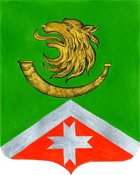 15 ноября  2019 года №50Источники финансирования дефицита бюджета муниципального образования  Войсковицкое сельское поселениена 2019 годИсточники финансирования дефицита бюджета муниципального образования  Войсковицкое сельское поселениена 2019 годИсточники финансирования дефицита бюджета муниципального образования  Войсковицкое сельское поселениена 2019 годКодНаименованиеСумма(тыс.руб.)000 01 05 00 00 10 0000 000Изменение остатков средств бюджета на счетах по учету средств бюджета-356,64Всего источников финансирования дефицита бюджета-356,64Поступление доходов в бюджет муниципального образования Войсковицкое  сельское  поселение  за 1 полугодие .Поступление доходов в бюджет муниципального образования Войсковицкое  сельское  поселение  за 1 полугодие .Поступление доходов в бюджет муниципального образования Войсковицкое  сельское  поселение  за 1 полугодие .Поступление доходов в бюджет муниципального образования Войсковицкое  сельское  поселение  за 1 полугодие .Поступление доходов в бюджет муниципального образования Войсковицкое  сельское  поселение  за 1 полугодие .Код бюджетной классификацииНаименование Уточненный план доходов на 2019 год, (тыс.руб.)  Исполнено за 1 полугодие 2019 года(тыс.руб.) % исполнения  к уточненному плану 2019 годаНАЛОГОВЫЕ И НЕНАЛОГОВЫЕ ДОХОДЫ    24 960,88      11 754,05   47,1%НАЛОГОВЫЕ  ДОХОДЫ    20 989,89        9 487,03   45,2%1 01 00000 00 0000 000НАЛОГИ НА ПРИБЫЛЬ, ДОХОДЫ     14 152,46         7 640,16   54,0%1 01 02000 01 0000 110Налог на доходы физических лиц     14 152,46         7 640,16   54,0%1 03 02000 00 0000 000НАЛОГИ НА ТОВАРЫ(РАБОТЫ, УСЛУГИ),РЕАЛИЗУЕМЫЕ НА ТЕРРИТОРИИ РОССИЙСКОЙ ФЕДЕРАЦИИ       1 132,43            585,92   51,7%1 03 02230 01 0000 110Доходы от уплаты акцизов на дизельное топливо, подлежащие распределению между бюджетами субъектов РФ и местными бюджетами с учетом установленных дифференцированных нормативов отчислений в местные бюджеты          450,00            265,98   59,1%1 03 02240 01 0000 110Доходы от уплаты акцизов на моторные масла для дизельных и (или) карбюраторных (инжекторных) двигателей, подлежащие распределению между бюджетами субъектов РФ и местными бюджетами с учетом установленных дифференцированных нормативов отчислений в местные бюджеты            11,00                2,02   18,3%1 03 02250 01 0000 110Доходы от уплаты акцизов на автомобильный бензин, подлежащие распределению между бюджетами субъектов РФ и местными бюджетами с учетом установленных дифференцированных нормативов отчислений в местные бюджеты          671,43            317,92   47,3%1 05 03000 00 0000 000ЕДИНЫЙ СЕЛЬСКОХОЗЯЙСТВЕННЫЙ НАЛОГ          105,00            105,97   100,9%1 05 03010 01 0000 110Единый сельскохозяйственный налог (сумма платежа (перерасчеты, недоимка и задолженность по соответствующему платежу, в т.ч. по отмененному)              -                 105,97   1 05 03020 01 0000 110Единый сельскохозяйственный налог (за налоговые периоды, истекшие  до 1 января 2011 года           105,00   0,0%1 06 00000 00 0000 000НАЛОГИ НА ИМУЩЕСТВО       5 600,00         1 154,98   20,6%1 06 01030 00 0000 110Налог на имущество физических лиц          600,00              59,20   9,9%1 06 06033 00 0000 110Земельный налог c организаций, обладающих земельным участком, расположенным в границах сельских поселений       2 946,00            924,27   31,4%1 06 06043 00 0000 110Земельный налог c физических лиц, обладающих земельным участком, расположенным в границах сельских поселений       2 054,00            171,51   8,4%НЕНАЛОГОВЫЕ  ДОХОДЫ       3 970,99         2 267,01   57,1%1 11 00000 00 0000 000ДОХОДЫ ОТ ИСПОЛЬЗОВАНИЯ ИМУЩЕСТВА, НАХОДЯЩЕГОСЯ В ГОСУДАРСТВЕННОЙ И МУНИЦИПАЛЬНОЙ СОБСТВЕННОСТИ       1 678,49            757,85   45,2%1 11 05025 10 0000 120Доходы, получаемые  в виде арендной платы, а также средства от продажи права на заключениедоговоров аренды  за земли, находящиеся в собственности сельских поселений (за исключением зем.участков мун.бюдж.учр)              3,15                 -        0,0%1 11 05035 10 0000 120Доходы от сдачи в аренду имущества, находящегося в оперативном управлении органов управления поселений и созданных ими учреждений (за исключением имущества муниципальных бюджетных и автономных учреждений)          121,30              84,15   69,4%1 11 05075 10 0000 120Доходы от сдачи в аренду имущества, составляющего казну сельских поселений (за исключением земельных участков)          544,64            193,87   35,6%1 11 09045 10 0111 120Прочие поступления от использования имущества (найм муниципального жилья)       1 009,40            479,83   47,5%1 13 00000 00 0000 000ДОХОДЫ ОТ ОКАЗАНИЯ ПЛАТНЫХ УСЛУГ И КОМПЕНСАЦИИ ЗАТРАТ ГОСУДАРСТВА            89,19                 -        0,0%1 13 02000 10 0000 130Прочие доходы от компенсации затрат  бюджетов поселений            89,19                 -        0,0%1 13 02995 10 0000 130Прочие доходы от компенсации затрат  бюджетов сельских поселений             89,19                 -        0,0%1 14 00000 00 0000 000ДОХОДЫ  ОТ ПРОДАЖИ МАТЕРИАЛЬНЫХ И НЕМАТЕРИАЛЬНЫХ АКТИВОВ       1 718,00         1 066,29   62,1%1 14 02053 10 0000 410Доходы от реализации иного имущества, находящегося  в собственности поселений (за исключением имущества муниципальных бюджетных и автономных учреждений, а также имущества муниципальных унитарных предприятий, в том числе казенных), в части реализации основных средств по указанному имуществу       1 364,00            980,41   71,9%1 14 06025 10 0000 430Доходы от продажи земельных участков, находящихся в собственности поселений (за исключением земельных участков  муниципальных бюджетных и автономных учреждений)          354,00              85,88   24,3%1 16 00000 00 0000 000ШТРАФЫ, САНКЦИИ, ВОЗМЕЩЕНИЕ УЩЕРБА          436,00            420,00   96,3%1 16 90050 10 0000 140Прочие поступления от денежных взысканий (штрафов) и иных сумм в возмещение ущерба, зачисляемые в бюджеты поселений              -                 120,00   1 16 33050 10 0000 140Денежные взыскания (штрафы) за нарушение законодательства РФ о контрактной системе в сфере закупок товаров, работ и услуг для обеспечения госуд. и мун.нужд для нужд сельских поселений          136,00   0,0%1 16 25085 10 6000 140Денежные взыскания (штрафы) за нарушение водного законодательства, установленное на водных объектах, находящихся в собственности сельских поселений          300,00            300,00   100,0%1 17 00000 00 0000 000ПРОЧИЕ НЕНАЛОГОВЫЕ ДОХОДЫ            49,31              22,87   46,4%1 17 05000 00 0000 180Прочие неналоговые доходы            49,31              22,87   46,4%1 17 01050 10 0000 180Невыясненные поступления, зачисляемые в бюджеты поселений              -                     5,00   1 17 05050 10 0504 180Прочие неналоговые доходы бюджетов поселений            49,31              17,87   36,2%2 00 00000 00 0000 000БЕЗВОЗМЕЗДНЫЕ ПОСТУПЛЕНИЯ     28 609,73       12 023,95   42,0%2 02 00000 00 0000 000Безвозмездные поступления от других бюджетов бюджетной системы Российской Федерации     28 609,73       12 023,95   42,0%2 02 15000 00 0000 150Дотации  бюджетам субъектов  Российской Федерации и муниципальных образований     18 271,30       10 706,57   58,6%2 02 15001 10 0000 150Дотации бюджетам поселений на выравнивание  бюджетной обеспеченности      18 271,30       10 706,57   58,6%2 02 20000 00 0000 150Субсидии  бюджетам субъектов  Российской Федерации и муниципальных образований       6 768,54         1 263,05   18,7%2 02 29999 10 0000 150Прочие субсидии бюджетам сельских поселений       6 768,54         1 263,05   18,7%2 02 30000 00 0000 150Субвенции бюджетам субъектов  Российской Федерации и муниципальных образований          281,82            142,67   50,6%2 02 03024 10 0000 150Субвенции бюджетам сельских поселений на осуществление первичного воинского  учета на территориях, где отсутствуют военные комиссариаты           278,30            139,15   50,0%2 02 35118 10 0000 150Субвенции на обеспечение выполнения органами местного самоуправления МО отдельных полномочий Лен.обл. в сфере административных правонарушений              3,52                3,52   100,0%2 02 40000 00 0000 151Иные межбюджетные трансферты       3 288,07                 -        0,0%2 02 49999 10 0000 150Прочие межбюджетные трансферты, передаваемые бюджетам поселений        3 288,07                 -        0,0%2 19 60000 00 0000 000Возврат остатков субсидий, субвенций и иных межбюджетных трансфертов, имеющих целевое назначение прошлых лет               -        -          88,34   2 19 60010 10 0000 150Возврат остатков субсидий, субвенций и иных межбюджетных трансфертов, имеющих целевое назначение, прошлых лет из бюджетов поселений-          88,34   ВСЕГО ДОХОДОВВСЕГО ДОХОДОВ     53 570,61       23 777,99   44,4%Межбюджетные трансферты,Межбюджетные трансферты,получаемые из других бюджетов 2019 годполучаемые из других бюджетов 2019 годКод бюджетной классификацииНаименование бюджетных трансфертов Утверждено в 2019 году (тыс.руб.)Исполнено за 1 полугодие     . (тыс.руб.)% исполненияКод бюджетной классификацииНаименование бюджетных трансфертов Утверждено в 2019 году (тыс.руб.)Исполнено за 1 полугодие     . (тыс.руб.)% исполнения2 02 01001 10 0000 151Дотации бюджетам поселений на выравнивание  бюджетной обеспеченности (ФФПП обл)18 271,30 10 706,57 58,60%2 02 02999 10 0000 151Прочие субсидии бюджетам сельских поселений6 768,54 1 263,05 18,66%2 02 03024 10 0000 150Субвенции на обеспечение выполнения органами местного самоуправления МО отдельных полномочий Лен.обл. в сфере административных правонарушений3,52 3,52 100,00%2 02 35118 10 0000 151Субвенции бюджетам поселений на осуществление первичного воинского  учета на территориях, где отсутствуют военные комиссариаты 278,30 139,15 50,00%2 02 04999 10 0000 151Прочие межбюджетные трансферты,передаваемые бюджетам поселений3 288,07 0,00 0,00%2 02 04999 10 0000 151МБ развитие инфраструктуры местного значения ГМР420,00 0,00%2 02 04999 10 0000 151МБ Трудоустройство несовершеннолетних граждан47,07 0,00%2 02 04999 10 0000 151МБ развитие общественной инфраструктуры (депут.ЗАКС)2 340,00 0,00%2 02 04999 10 0000 151МБ ремонт а/д общего пользования местного значения481,00 0,00%2 19 60010 10 0000 150Возврат остатков субсидий, субвенций и иных межбюджетных трансфертов, имеющих целевое назначение, прошлых лет из бюджетов поселений0-882 19 60010 10 0000 150Возврат остатков субсидий, субвенций и иных межбюджетных трансфертов, имеющих целевое назначение, прошлых лет из бюджетов поселений0,00 -88,34 ВСЕГО:28 609,73 12 023,95 42,03%Распределение бюджетных ассигнований по разделам и подразделам, классификации расходов бюджета МО Войсковицкое сельское поселение на 2019 год Распределение бюджетных ассигнований по разделам и подразделам, классификации расходов бюджета МО Войсковицкое сельское поселение на 2019 год Распределение бюджетных ассигнований по разделам и подразделам, классификации расходов бюджета МО Войсковицкое сельское поселение на 2019 год Распределение бюджетных ассигнований по разделам и подразделам, классификации расходов бюджета МО Войсковицкое сельское поселение на 2019 год Распределение бюджетных ассигнований по разделам и подразделам, классификации расходов бюджета МО Войсковицкое сельское поселение на 2019 год Наименование показателяКод разделаКод подраздела Бюджет на  2019 год Исполнено за 1 полугодие 2019г% исполненияОбщегосударственные вопросы010015394,826135,9539,86%Функционирование закон-х представительных органов МО0103111,000,000,00%Функционирование местных администраций010413821,525761,5441,69%Обеспечение деятельности финансовых органов и Контрольно-счетной палаты0106175,3087,6550,00%Проведение выборов и референдумов0107500,000,000,00%Резервные фонды0111100,000,000,00%Другие общегосударственные вопросы 0113687,00286,7741,74%Национальная оборона0200278,30115,5841,53%Мобилизационная и вневойсковая подготовка0203278,30115,5841,53%Национальная безопасность и правоохранительная деятельность0300410,0089,7521,89%Защита населения и территории от чрезвычайных ситуаций природного и техногенного характераи, гражданская оборона0309300,0080,7526,92%Профилактика терроризма и экстремизма0314110,009,008,18%Национальная экономика040010235,74854,548,35%Сельское хозяйство и рыболвство040510,000,000,00%Дорожное хозяйство (дорожные фонды)04099353,07647,546,92%Другие вопросы в области национальной экономики0412872,68207,0023,72%Жилищно-коммунальное хозяйство05007908,334054,2751,27%Жилищное  хозяйство 05011354,00598,2744,19%Коммунальное хозяйство 0502231,00126,2954,67%Благоустройство05036323,333329,7152,66%Другие вопросы в области ЖКХ  0505#ДЕЛ/0!Образование0700527,0796,4218,29%Молодежная политика и оздоровление детей0707527,0796,4218,29%Культура, кинематография080014620,1010840,6674,15%Культура 080114620,1010840,6674,15%Социальная политика10001318,03549,1841,67%Пенсионное обеспечение10011318,03549,1841,67%Физическая культура и спорт11005560,64685,0012,32%Массовый спорт11025560,64685,0012,32%ВСЕГО РАСХОДОВ56253,0323421,3541,64%Распределение бюджетных ассигнований  по целевым статьям, группам и подгруппам видов расходов классификации расходов бюджетов, а также по разделам и подразделам классификации расходов бюджетов бюджета МО Войсковицкое сельское поселение на 2019 год  Распределение бюджетных ассигнований  по целевым статьям, группам и подгруппам видов расходов классификации расходов бюджетов, а также по разделам и подразделам классификации расходов бюджетов бюджета МО Войсковицкое сельское поселение на 2019 год  Распределение бюджетных ассигнований  по целевым статьям, группам и подгруппам видов расходов классификации расходов бюджетов, а также по разделам и подразделам классификации расходов бюджетов бюджета МО Войсковицкое сельское поселение на 2019 год  Распределение бюджетных ассигнований  по целевым статьям, группам и подгруппам видов расходов классификации расходов бюджетов, а также по разделам и подразделам классификации расходов бюджетов бюджета МО Войсковицкое сельское поселение на 2019 год  Распределение бюджетных ассигнований  по целевым статьям, группам и подгруппам видов расходов классификации расходов бюджетов, а также по разделам и подразделам классификации расходов бюджетов бюджета МО Войсковицкое сельское поселение на 2019 год  Распределение бюджетных ассигнований  по целевым статьям, группам и подгруппам видов расходов классификации расходов бюджетов, а также по разделам и подразделам классификации расходов бюджетов бюджета МО Войсковицкое сельское поселение на 2019 год  Распределение бюджетных ассигнований  по целевым статьям, группам и подгруппам видов расходов классификации расходов бюджетов, а также по разделам и подразделам классификации расходов бюджетов бюджета МО Войсковицкое сельское поселение на 2019 год  Распределение бюджетных ассигнований  по целевым статьям, группам и подгруппам видов расходов классификации расходов бюджетов, а также по разделам и подразделам классификации расходов бюджетов бюджета МО Войсковицкое сельское поселение на 2019 год  Распределение бюджетных ассигнований  по целевым статьям, группам и подгруппам видов расходов классификации расходов бюджетов, а также по разделам и подразделам классификации расходов бюджетов бюджета МО Войсковицкое сельское поселение на 2019 год  Распределение бюджетных ассигнований  по целевым статьям, группам и подгруппам видов расходов классификации расходов бюджетов, а также по разделам и подразделам классификации расходов бюджетов бюджета МО Войсковицкое сельское поселение на 2019 год  Распределение бюджетных ассигнований  по целевым статьям, группам и подгруппам видов расходов классификации расходов бюджетов, а также по разделам и подразделам классификации расходов бюджетов бюджета МО Войсковицкое сельское поселение на 2019 год  Распределение бюджетных ассигнований  по целевым статьям, группам и подгруппам видов расходов классификации расходов бюджетов, а также по разделам и подразделам классификации расходов бюджетов бюджета МО Войсковицкое сельское поселение на 2019 год  Наименование показателяЦелевая статья Вид расходаРаздел, подразделБюджет на 2019 годИзрасходовано за 1 полугодие 2019%исполненияПрограммная часть сельских поселений39 487,7916 707,0142,31%Муниципальная программа сельского поселения "Социально-экономическое развитие сельского поселения Гатчинского муниципального района"710000000039 292,7916 612,9942,28%Подпрограмма "Стимулирование экономической активности на территории Войсковицкого сельского поселения" муниципальной программы Войсковицкого сельского поселения "Социально-экономическое развитие Войсковицкого сельского поселения Гатчинского муниципального района"71103000001 182,68333,8928,23%Мероприятия в области информационно-коммуникационных технологий и связи  в рамках подпрограммы "Стимулирование экономической активности на территории Войсковицкого сельского поселения" муниципальной программы Войсковицкого сельского поселения "Социально-экономическое развитие Войсковицкого сельского поселения Гатчинского муниципального района"7110315160240300,00126,8942,30%Мероприятия в области информационно-коммуникационных технологий и связи  в рамках подпрограммы "Стимулирование экономической активности на территории Войсковицкого сельского поселения" муниципальной программы Войсковицкого сельского поселения "Социально-экономическое развитие Войсковицкого сельского поселения Гатчинского муниципального района"71103151602420104300,00126,8942,30%Мероприятия в области строительства, архитектуры и градостроительства в рамках подпрограммы "Стимулирование экономической активности на территории Войсковицкого сельского поселения" муниципальной программы Войсковицкого сельского поселения "Социально-экономическое развитие Войсковицкого сельского поселения Гатчинского муниципального района"7110315170240350,000,000,00%Мероприятия в области строительства, архитектуры и градостроительства в рамках подпрограммы "Стимулирование экономической активности на территории Войсковицкого сельского поселения" муниципальной программы Войсковицкого сельского поселения "Социально-экономическое развитие Войсковицкого сельского поселения Гатчинского муниципального района"71103151702440412350,000,000,00%Мероприятия по землеустройству и землепользованию в рамках подпрограммы "Стимулирование экономической активности на территории Войсковицкого сельского поселения" муниципальной программы Войсковицкого сельского поселения "Социально-экономическое развитие Войсковицкого сельского поселения Гатчинского муниципального района"7110315180240502,68207,0041,18%Мероприятия по землеустройству и землепользованию в рамках подпрограммы "Стимулирование экономической активности на территории Войсковицкого сельского поселения" муниципальной программы Войсковицкого сельского поселения "Социально-экономическое развитие Войсковицкого сельского поселения Гатчинского муниципального района"71103151802440412502,68207,0041,18%Мероприятия по развитию и поддержке предпринимательства в рамках подпрограммы "Стимулирование экономической активности на территории Войсковицкого сельского поселения" муниципальной программы Войсковицкого сельского поселения "Социально-экономическое развитие Войсковицкого сельского поселения Гатчинского муниципального района"711031551024020,000,000,00%Мероприятия по развитию и поддержке предпринимательства в рамках подпрограммы "Стимулирование экономической активности на территории Войсковицкого сельского поселения" муниципальной программы Войсковицкого сельского поселения "Социально-экономическое развитие Войсковицкого сельского поселения Гатчинского муниципального района"7110315510244041220,000,000,00%Содействие созданию условий для развития сельского хозяйства в рамках подпрограммы "Стимулирование экономической активности на территории Войсковицкого сельского поселения" муниципальной программы Войсковицкого сельского поселения "Социально-экономическое развитие Войсковицкого сельского поселения Гатчинского муниципального района"711031552024010,000,000,00%Содействие созданию условий для развития сельского хозяйства в рамках подпрограммы "Стимулирование экономической активности на территории Войсковицкого сельского поселения" муниципальной программы Войсковицкого сельского поселения "Социально-экономическое развитие Войсковицкого сельского поселения Гатчинского муниципального района"7110315520244040510,000,000,00%Подпрограмма "Обеспечение безопасности на территории Войсковицкого сельского поселения" муниципальной программы Войсковицкого сельского поселения "Социально-экономическое развитие Войсковицкого сельского поселения Гатчинского муниципального района"7120300000410,0089,7521,89%Проведение мероприятий по гражданской обороне в рамках подпрограммы "Обеспечение безопасности на территории Войсковицкого сельского поселения" муниципальной программы Войсковицкого сельского поселения "Социально-экономическое развитие Войсковицкого сельского поселения Гатчинского муниципального района"7120315090240100,0040,6040,60%Проведение мероприятий по гражданской обороне в рамках подпрограммы "Обеспечение безопасности на территории Войсковицкого сельского поселения" муниципальной программы Войсковицкого сельского поселения "Социально-экономическое развитие Войсковицкого сельского поселения Гатчинского муниципального района"71203150902440309100,0040,6040,60%Предупреждение и ликвидация последствий чрезвычайных ситуаций и стихийных бедствий природного и техногенного характера в рамках подпрограммы "Обеспечение безопасности на территории Войсковицкого сельского поселения" муниципальной программы Войсковицкого сельского поселения "Социально-экономическое развитие Войсковицкого сельского поселения Гатчинского муниципального района"7120315100240200,0040,1520,08%Предупреждение и ликвидация последствий чрезвычайных ситуаций и стихийных бедствий природного и техногенного характера в рамках подпрограммы "Обеспечение безопасности на территории Войсковицкого сельского поселения" муниципальной программы Войсковицкого сельского поселения "Социально-экономическое развитие Войсковицкого сельского поселения Гатчинского муниципального района"71203151002440309200,0040,1520,08%Мероприятия по обеспечению первичных мер пожарной безопасности в рамках подпрограммы "Обеспечение безопасности на территории Войсковицкого сельского поселения" муниципальной программы Войсковицкого сельского поселения "Социально-экономическое развитие Войсковицкого сельского поселения Гатчинского муниципального района"7120315120240100,000,000,00%Мероприятия по обеспечению первичных мер пожарной безопасности в рамках подпрограммы "Обеспечение безопасности на территории Войсковицкого сельского поселения" муниципальной программы Войсковицкого сельского поселения "Социально-экономическое развитие Войсковицкого сельского поселения Гатчинского муниципального района"71203151202440314100,000,000,00%Профилактика терроризма и экстремизма в рамках подпрограммы "Обеспечение безопасности на территории Войсковицкого сельского поселения" муниципальной программы Войсковицкого сельского поселения "Социально-экономическое развитие Войсковицкого сельского поселения Гатчинского муниципального района"712031569024010,009,0090,00%Профилактика терроризма и экстремизма в рамках подпрограммы "Обеспечение безопасности на территории Войсковицкого сельского поселения" муниципальной программы Войсковицкого сельского поселения "Социально-экономическое развитие Войсковицкого сельского поселения Гатчинского муниципального района"7120315690244031410,009,0090,00%Подпрограмма "Жилищно-коммунальное хозяйство, содержание автомобильных дорог и благоустройство территории Войсковицкого сельского поселения" муниципальной программы Войсковицкого сельского поселения "Социально-экономическое развитие Войсковицы сельского поселения Гатчинского муниципального района"713030000016 992,314 567,2626,88%ЖИЛИЩНОЕ ХОЗЯЙСТВО1 215,30528,9243,52%Мероприятия в области жилищного хозяйства в рамках подпрограммы "Жилищно-коммунальное хозяйство, содержание автомобильных дорог и благоустройство территории Войсковицкого сельского поселения" муниципальной программы Войсковицкого сельского поселения "Социально-экономическое развитие Войсковицкого сельского поселения Гатчинского муниципального района""7130315210240140,9031,9022,64%Мероприятия в области жилищного хозяйства в рамках подпрограммы "Жилищно-коммунальное хозяйство, содержание автомобильных дорог и благоустройство территории Войсковицкого сельского поселения" муниципальной программы Войсковицкого сельского поселения "Социально-экономическое развитие Войсковицкого сельского поселения Гатчинского муниципального района""71303152102440501140,9031,9022,64%Перечисление ежемесячных взносов в фонд капитального ремонта общего имущества в многоквартирном доме на счет регионального оператора в рамках подпрограммы "Жилищно-коммунальное хозяйство, содержание автомобильных дорог и благоустройство территории Войсковицкого сельского поселения" муниципальной программы Войсковицкого сельского поселения "Социально-экономическое развитие Войсковицкого сельского поселения Гатчинского муниципального района"71303164002401 074,40497,0246,26%Перечисление ежемесячных взносов в фонд капитального ремонта общего имущества в многоквартирном доме на счет регионального оператора в рамках подпрограммы "Жилищно-коммунальное хозяйство, содержание автомобильных дорог и благоустройство территории Войсковицкого сельского поселения" муниципальной программы Войсковицкого сельского поселения "Социально-экономическое развитие Войсковицкого сельского поселения Гатчинского муниципального района"713031640024305011 074,40497,0246,26%КОММУНАЛЬНОЕ ХОЗЯЙСТВО100,6261,1060,73%Мероприятия в области коммунального хозяйства в рамках подпрограммы "Жилищно-коммунальное хозяйство, содержание автомобильных дорог и благоустройство территории Войсковицкого сельского поселения" муниципальной программы Войсковицкого сельского поселения "Социально-экономическое развитие Войсковицкого сельского поселения Гатчинского муниципального района"7130315220240100,6261,1060,73%Мероприятия в области коммунального хозяйства в рамках подпрограммы "Жилищно-коммунальное хозяйство, содержание автомобильных дорог и благоустройство территории Войсковицкого сельского поселения" муниципальной программы Войсковицкого сельского поселения "Социально-экономическое развитие Войсковицкого сельского поселения Гатчинского муниципального района"71303152202440502100,6261,1060,73%БЛАГОУСТРОЙСТВО6 323,333 329,7152,66%Проведение мероприятий по организации уличного освещения в рамках подпрограммы "Жилищно-коммунальное хозяйство, содержание автомобильных дорог и благоустройство территории Войсковицкого сельского поселения" муниципальной программы Войсковицкого сельского поселения "Социально-экономическое развитие Войсковицкого сельского поселения Гатчинского муниципального района"71303153801 635,00790,5248,35%Проведение мероприятий по организации уличного освещения в рамках подпрограммы "Жилищно-коммунальное хозяйство, содержание автомобильных дорог и благоустройство территории Войсковицкого сельского поселения" муниципальной программы Войсковицкого сельского поселения "Социально-экономическое развитие Войсковицкого сельского поселения Гатчинского муниципального района"713031538024405031 635,00790,5248,35%Проведение мероприятий по организации уличного освещения в рамках подпрограммы "Жилищно-коммунальное хозяйство, содержание автомобильных дорог и благоустройство территории Войсковицкого сельского поселения" муниципальной программы Войсковицкого сельского поселения "Социально-экономическое развитие Войсковицкого сельского поселения Гатчинского муниципального района"71303S088024031024478,71%Проведение мероприятий по организации уличного освещения в рамках подпрограммы "Жилищно-коммунальное хозяйство, содержание автомобильных дорог и благоустройство территории Войсковицкого сельского поселения" муниципальной программы Войсковицкого сельского поселения "Социально-экономическое развитие Войсковицкого сельского поселения Гатчинского муниципального района"71303S0880244050331024478,71%Проведение мероприятий по озеленению территории поселения в рамках подпрограммы "Жилищно-коммунальное хозяйство, содержание автомобильных дорог и благоустройство территории Войсковицкого сельского поселения" муниципальной программы Войсковицкого сельского поселения "Социально-экономическое развитие Войсковицкого сельского поселения Гатчинского муниципального района"7130315400240100,0037,6837,68%Проведение мероприятий по озеленению территории поселения в рамках подпрограммы "Жилищно-коммунальное хозяйство, содержание автомобильных дорог и благоустройство территории Войсковицкого сельского поселения" муниципальной программы Войсковицкого сельского поселения "Социально-экономическое развитие Войсковицкого сельского поселения Гатчинского муниципального района"71303154002440503100,0037,6837,68%Мероприятия по организации и содержанию мест захоронений в рамках подпрограммы "Жилищно-коммунальное хозяйство, содержание автомобильных дорог и благоустройство территории Войсковицкого сельского поселения" муниципальной программы Войсковицкого сельского поселения "Социально-экономическое развитие Войсковицкого сельского поселения Гатчинского муниципального района"7130315410244250,000,000,00%Мероприятия по организации и содержанию мест захоронений в рамках подпрограммы "Жилищно-коммунальное хозяйство, содержание автомобильных дорог и благоустройство территории Войсковицкого сельского поселения" муниципальной программы Войсковицкого сельского поселения "Социально-экономическое развитие Войсковицкого сельского поселения Гатчинского муниципального района"71303154102440503250,000,000,00%Прочие мероприятия по благоустройству территории поселения в рамках подпрограммы "Жилищно-коммунальное хозяйство, содержание автомобильных дорог и благоустройство территории Войсковицкого сельского поселения" муниципальной программы Войсковицкого сельского поселения "Социально-экономическое развитие Войсковицкого сельского поселения Гатчинского муниципального района"71303154202403 349,012 246,6467,08%Прочие мероприятия по благоустройству территории поселения в рамках подпрограммы "Жилищно-коммунальное хозяйство, содержание автомобильных дорог и благоустройство территории Войсковицкого сельского поселения" муниципальной программы Войсковицкого сельского поселения "Социально-экономическое развитие Войсковицкого сельского поселения Гатчинского муниципального района"713031542024405033 349,012 246,6467,08%Мероприятия по энергосбережению и повышению энергетической эффективности муниципальных объектов в рамках подпрограммы "Жилищно-коммунальное хозяйство, содержание автомобильных дорог и благоустройство территории Войсковицкого сельского поселения" муниципальной программы Войсковицкого сельского поселения "Социально-экономическое развитие Войсковицкого сельского поселения Гатчинского муниципального района"7130315530240250,00246,3798,55%Мероприятия по организации и содержанию мест захоронений в рамках подпрограммы "Жилищно-коммунальное хозяйство, содержание автомобильных дорог и благоустройство территории Войсковицкого сельского поселения" муниципальной программы Войсковицкого сельского поселения "Социально-экономическое развитие Войсковицкого сельского поселения Гатчинского муниципального района"71303155302440503250,00246,3798,55%Мероприятия по борьбе с борщевиком Сосновского в рамках подпрограммы "Жилищно-коммунальное хозяйство, содержание автомобильных дорог и благоустройство территории МО Войсковицкое сельское поселение" муниципальной программы "Социально-экономическое развитие Войсковицкого сельского поселения"71303S4310240291,908,512,91%Мероприятия по борьбе с борщевиком Сосновского в рамках подпрограммы "Жилищно-коммунальное хозяйство, содержание автомобильных дорог и благоустройство территории МО Войсковицкое сельское поселение" муниципальной программы "Социально-экономическое развитие Войсковицкого сельского поселения"71303S43102440503291,908,512,91%Мероприятия по организации уличного освещения в рамках подпрограммы "Жилищно-коммунальное хозяйство, содержание автомобильных дорог и благоустройство территории Войсковицкого сельского поселения"(Реализация областного закона №147 -ОЗ)71303S4770240447,420,000,00%Мероприятия по организации уличного освещения в рамках подпрограммы "Жилищно-коммунальное хозяйство, содержание автомобильных дорог и благоустройство территории Войсковицкого сельского поселения"(Реализация областного закона №147 -ОЗ)71303S47702440503447,420,000,00%ДОРОЖНЫЙ ФОНД9 353,07647,546,92%Строительство и содержание автомобильных дорог и инженерных сооружений на них в границах муниципального образования в рамках подпрограммы "Жилищно-коммунальное хозяйство, содержание автомобильных дорог и благоустройство территории Войсковицкого сельского поселения" муниципальной программы Войсковицкого сельского поселения "Социально-экономическое развитие Войсковицкого сельского поселения Гатчинского муниципального района"7130315390240332,00251,2075,66%Строительство и содержание автомобильных дорог и инженерных сооружений на них в границах муниципального образования в рамках подпрограммы "Жилищно-коммунальное хозяйство, содержание автомобильных дорог и благоустройство территории Войсковицкого сельского поселения" муниципальной программы Войсковицкого сельского поселения "Социально-экономическое развитие Войсковицкого сельского поселения Гатчинского муниципального района"71303153902440409332,00251,2075,66%Проведение мероприятий по обеспечению безопасности дорожного движения в рамках подпрограммы "Жилищно-коммунальное хозяйство, содержание автомобильных дорог и благоустройство территории Войсковицкого сельского поселения" муниципальной программы Войсковицкого сельского поселения "Социально-экономическое развитие Войсковицкого сельского поселения Гатчинского муниципального района"7130315540240100,000,000,00%Проведение мероприятий по обеспечению безопасности дорожного движения в рамках подпрограммы "Жилищно-коммунальное хозяйство, содержание автомобильных дорог и благоустройство территории Войсковицкого сельского поселения" муниципальной программы Войсковицкого сельского поселения "Социально-экономическое развитие Войсковицкого сельского поселения Гатчинского муниципального района"71303155402440409100,000,000,00%Капитальный ремонт и ремонт автомобильных дорог общего пользования в рамках подпрограммы "Жилищно-коммунальное хозяйство, содержание автомобильных дорог и благоустройство территории МО Войсковицкое сельское поселение" муниципальной программы "Социально-экономическое развитие Войсковицкого сельского поселения"71303156112405 317,20396,347,45%Капитальный ремонт и ремонт автомобильных дорог общего пользования в рамках подпрограммы "Жилищно-коммунальное хозяйство, содержание автомобильных дорог и благоустройство территории МО Войсковицкое сельское поселение" муниципальной программы "Социально-экономическое развитие Войсковицкого сельского поселения"713031561124404095 317,20396,347,45%Капитальный ремонт и ремонт автомобильных дорог общего пользования местного значения в рамках подпрограммы "Жилищно-коммунальное хозяйство, содержание автомобильных дорог и благоустройство территории МО Войсковицкое сельское поселение" муниципальной программы "Социально-экономическое развитие Войсковицкого сельского поселения"71303720202402 200,000,000,00%Капитальный ремонт и ремонт автомобильных дорог общего пользования местного значения в рамках подпрограммы "Жилищно-коммунальное хозяйство, содержание автомобильных дорог и благоустройство территории МО Войсковицкое сельское поселение" муниципальной программы "Социально-экономическое развитие Войсковицкого сельского поселения"713037202024404092 200,000,000,00%Капитальный ремонт и ремонт автомобильных дорог общего пользования местного значения в рамках подпрограммы "Жилищно-коммунальное хозяйство, содержание автомобильных дорог и благоустройство территории МО Войсковицкое сельское поселение" муниципальной программы "Социально-экономическое развитие Войсковицкого сельского поселения"71303S08802400,000,00#ДЕЛ/0!Капитальный ремонт и ремонт автомобильных дорог общего пользования местного значения в рамках подпрограммы "Жилищно-коммунальное хозяйство, содержание автомобильных дорог и благоустройство территории МО Войсковицкое сельское поселение" муниципальной программы "Социально-экономическое развитие Войсковицкого сельского поселения"71303S088024404090,000,00#ДЕЛ/0!Капитальный ремонт и ремонт автомобильных дорог общего пользования местного значения в рамках подпрограммы "Жилищно-коммунальное хозяйство, содержание автомобильных дорог и благоустройство территории МО Войсковицкое сельское поселение" муниципальной программы "Социально-экономическое развитие Войсковицкого сельского поселения"71303S01402400,000,00#ДЕЛ/0!Капитальный ремонт и ремонт автомобильных дорог общего пользования местного значения в рамках подпрограммы "Жилищно-коммунальное хозяйство, содержание автомобильных дорог и благоустройство территории МО Войсковицкое сельское поселение" муниципальной программы "Социально-экономическое развитие Войсковицкого сельского поселения"71303S014024404090,000,00#ДЕЛ/0!Капитальный ремонт и ремонт автомобильных дорог общего пользования местного значения в рамках подпрограммы "Жилищно-коммунальное хозяйство, содержание автомобильных дорог и благоустройство территории МО Войсковицкое сельское поселение" муниципальной программы "Социально-экономическое развитие Войсковицкого сельского поселения"71303S46602401 403,870,000,00%Капитальный ремонт и ремонт автомобильных дорог общего пользования местного значения в рамках подпрограммы "Жилищно-коммунальное хозяйство, содержание автомобильных дорог и благоустройство территории МО Войсковицкое сельское поселение" муниципальной программы "Социально-экономическое развитие Войсковицкого сельского поселения"71303S466024404091 403,870,000,00%Подпрограмма "Развитие культуры, организация праздничных мероприятий на территории Войсковицкое сельского поселения" муниципальной программы Войсковицкого сельского поселения "Социально-экономическое развитие Войсковицкого сельского поселения Гатчинского муниципального района"714030000014 620,1010 840,6674,15%КУЛЬТУРА13 884,9510 320,8774,33%Мероприятия по обеспечению деятельности подведомственных учреждений культуры в рамках подпрограммы "Развитие культуры, организация праздничных мероприятий на территории Войсковицкое сельского поселения" муниципальной программы Войсковицкого сельского поселения "Социально-экономическое развитие Войсковицкого сельского поселения Гатчинского муниципального района"71403125006108 661,357 127,5482,29%Мероприятия по обеспечению деятельности подведомственных учреждений культуры в рамках подпрограммы "Развитие культуры, организация праздничных мероприятий на территории Войсковицкое сельского поселения" муниципальной программы Войсковицкого сельского поселения "Социально-экономическое развитие Войсковицкого сельского поселения Гатчинского муниципального района"714031250061108018 661,357 127,5482,29%Мероприятия по обеспечению деятельности подведомственных учреждений культуры в рамках подпрограммы "Развитие культуры, организация праздничных мероприятий на территории Войсковицкое сельского поселения" муниципальной программы Войсковицкого сельского поселения "Социально-экономическое развитие Войсковицкого сельского поселения Гатчинского муниципального района"714031250061208010,000,00#ДЕЛ/0!Проведение культурно-массовых мероприятий к праздничным и памятным датам в рамках подпрограммы "Развитие культуры, организация праздничных мероприятий на территории Войсковицкое сельского поселения" муниципальной программы Войсковицкого сельского поселения "Социально-экономическое развитие Войсковицкого сельского поселения Гатчинского муниципального района"7140315630610284,00193,5968,16%Проведение культурно-массовых мероприятий к праздничным и памятным датам в рамках подпрограммы "Развитие культуры, организация праздничных мероприятий на территории Войсковицкое сельского поселения" муниципальной программы Войсковицкого сельского поселения "Социально-экономическое развитие Войсковицкого сельского поселения Гатчинского муниципального района"71403156306110801164,00123,0075,00%Проведение культурно-массовых мероприятий к праздничным и памятным датам в рамках подпрограммы "Развитие культуры, организация праздничных мероприятий на территории Войсковицкое сельского поселения" муниципальной программы Войсковицкого сельского поселения "Социально-экономическое развитие Войсковицкого сельского поселения Гатчинского муниципального района"71403156302440801120,0070,5958,82%Обеспечение деятельности подведомственных учреждений культуры в рамках подпрограммы "Развитие культуры, организация праздничных мероприятий на территории Войсковицкого сельского поселения Гатчинского муниципального района" муниципальной программы "Социально-экономическое развитие Войсковицкого сельского поселения"71403S03636104 799,602 999,7562,50%Обеспечение деятельности подведомственных учреждений культуры в рамках подпрограммы "Развитие культуры, организация праздничных мероприятий на территории Войсковицкого сельского поселения Гатчинского муниципального района" муниципальной программы "Социально-экономическое развитие Войсковицкого сельского поселения"71403S036361108014 799,602 999,7562,50%Обеспечение деятельности подведомственных учреждений культуры в рамках подпрограммы "Развитие культуры, организация праздничных мероприятий на территории Войсковицкого сельского поселения Гатчинского муниципального района" муниципальной программы "Социально-экономическое развитие Войсковицкого сельского поселения"                                                                                                                                                                                                                                                                                                              Субсидии на иные цели : МБТ ГМР (Бездетко и Русаких) для приобретения костюмов 7140372020610140,000,000,00%Обеспечение деятельности подведомственных учреждений культуры в рамках подпрограммы "Развитие культуры, организация праздничных мероприятий на территории Войсковицкого сельского поселения Гатчинского муниципального района" муниципальной программы "Социально-экономическое развитие Войсковицкого сельского поселения"                                                                          Субсидии на иные цели : МБТ ГМР (Бездетко и Русаких) для приобретения костюмов 71403720206120801140,000,000,00%БИБЛИОТЕКА735,15519,7970,70%Мероприятия по обеспечению деятельности муниципальных библиотек в рамках подпрограммы "Развитие культуры, организация праздничных мероприятий на территории Войсковицкое сельского поселения" муниципальной программы Войсковицкого сельского поселения "Социально-экономическое развитие Войсковицкого сельского поселения Гатчинского муниципального района"7140312600610482,55361,9175,00%Мероприятия по обеспечению деятельности муниципальных библиотек в рамках подпрограммы "Развитие культуры, организация праздничных мероприятий на территории Войсковицкое сельского поселения" муниципальной программы Войсковицкого сельского поселения "Социально-экономическое развитие Войсковицкого сельского поселения Гатчинского муниципального района"71403126006110801482,55361,9175,00%Мероприятия по обеспечению деятельности муниципальных библиотек в рамках подпрограммы "Развитие культуры, организация праздничных мероприятий на территории Войсковицкое сельского поселения" муниципальной программы Войсковицкого сельского поселения "Социально-экономическое развитие Войсковицкого сельского поселения Гатчинского муниципального района"714031260061208010,000,00#ДЕЛ/0!Мероприятия по обеспечению деятельности библиотек в рамках подпрограммы "Развитие культуры, организация праздничных мероприятий на территории Войсковицкого сельского поселения Гатчинского муниципального района" муниципальной программы "Социально-экономическое развитие Войсковицкого сельского поселения"71403S0361610252,60157,8862,50%Мероприятия по обеспечению деятельности библиотек в рамках подпрограммы "Развитие культуры, организация праздничных мероприятий на территории Войсковицкого сельского поселения Гатчинского муниципального района" муниципальной программы "Социально-экономическое развитие Войсковицкого сельского поселения"71403S03616110801252,60157,8862,50%КАПИТАЛЬНЫЙ РЕМОНТ УЧРЕЖДЕНИЙ0,000,00#ДЕЛ/0!Капитальный ремонт объектов государственной (муниципальной) собственности в рамках подпрограммы "Развитие культуры, организация праздничных мероприятий на территории Войсковицкого сельского поселения Гатчинского муниципального района" муниципальной программы "Социально-экономическое развитие Войсковицкого сельского поселения"71403156406100,000,00#ДЕЛ/0!Капитальный ремонт объектов государственной (муниципальной) собственности в рамках подпрограммы "Развитие культуры, организация праздничных мероприятий на территории Войсковицкого сельского поселения Гатчинского муниципального района" муниципальной программы "Социально-экономическое развитие Войсковицкого сельского поселения"714031564061208010,000,00#ДЕЛ/0!Капитальный ремонт объектов государственной (муниципальной) собственности в рамках подпрограммы "Развитие культуры, организация праздничных мероприятий на территории Войсковицкого сельского поселения Гатчинского муниципального района" муниципальной программы "Социально-экономическое развитие Войсковицкого сельского поселения"71403S06706100,000,00#ДЕЛ/0!Капитальный ремонт объектов государственной (муниципальной) собственности в рамках подпрограммы "Развитие культуры, организация праздничных мероприятий на территории Войсковицкого сельского поселения Гатчинского муниципального района" муниципальной программы "Социально-экономическое развитие Войсковицкого сельского поселения"71403S067061208010,000,00#ДЕЛ/0!Подпрограмма "Развитие физической культуры, спорта и молодежной политики на территории Войсковицкого сельского поселения" муниципальной программы Войсковицкого сельского поселения "Социально-экономическое развитие Войсковицкого сельского поселения Гатчинского муниципального района"71503000006 087,71781,4212,84%МОЛОДЕЖНАЯ ПОЛИТИКА527,0796,4218,29%Проведение мероприятий для детей и молодежи в рамках подпрограммы "Развитие физической культуры, спорта и молодежной политики на территории Войсковицкого сельского поселения" муниципальной программы Войсковицкого сельского поселения "Социально-экономическое развитие Войсковицкого сельского поселения Гатчинского муниципального района"715031523024050,0015,0030,00%Проведение мероприятий для детей и молодежи в рамках подпрограммы "Развитие физической культуры, спорта и молодежной политики на территории Войсковицкого сельского поселения" муниципальной программы Войсковицкого сельского поселения "Социально-экономическое развитие Войсковицкого сельского поселения Гатчинского муниципального района"7150315230244070750,0015,0030,00%Реализация комплекса мер по профилактике девиантного поведения молодежи и трудовой адаптации несовершеннолетних в рамках подпрограммы "Развитие физической культуры, спорта и молодежной политики на территории Войсковицкого сельского поселения" муниципальной программы "Социально-экономическое развитие Войсковицкого сельского поселения"7150318310110477,0781,4217,07%Реализация комплекса мер по профилактике девиантного поведения молодежи и трудовой адаптации несовершеннолетних в рамках подпрограммы "Развитие физической культуры, спорта и молодежной политики на территории Войсковицкого сельского поселения" муниципальной программы "Социально-экономическое развитие Войсковицкого сельского поселения"71503183101110707356,1581,4222,86%Реализация комплекса мер по профилактике девиантного поведения молодежи и трудовой адаптации несовершеннолетних в рамках подпрограммы "Развитие физической культуры, спорта и молодежной политики на территории Войсковицкого сельского поселения" муниципальной программы "Социально-экономическое развитие Войсковицкого сельского поселения"71503183101190707120,920,000,00%МАССОВЫЙ СПОРТ5 560,64685,0012,32%Мероприятия по обеспечению деятельности подведомственных учреждений физкультуры и спорта в рамках подпрограммы "Развитие физической культуры, спорта и молодежной политики на территории Войсковицкого сельского поселения" муниципальной программы Войсковицкого сельского поселения "Социально-экономическое развитие Войсковицкого сельского поселения Гатчинского муниципального района"7150312800610970,00485,0050,00%Мероприятия по обеспечению деятельности подведомственных учреждений физкультуры и спорта в рамках подпрограммы "Развитие физической культуры, спорта и молодежной политики на территории Войсковицкого сельского поселения" муниципальной программы Войсковицкого сельского поселения "Социально-экономическое развитие Войсковицкого сельского поселения Гатчинского муниципального района"71503128006111102970,00485,0050,00%Проведение мероприятий в области спорта и физической культуры в рамках подпрограммы "Развитие физической культуры, спорта и молодежной политики на территории Войсковицкого сельского поселения" муниципальной программы Войсковицкого сельского поселения "Социально-экономическое развитие Войсковицкого сельского поселения Гатчинского муниципального района"7150315340610200,00200,00100,00%Проведение мероприятий в области спорта и физической культуры в рамках подпрограммы "Развитие физической культуры, спорта и молодежной политики на территории Войсковицкого сельского поселения" муниципальной программы Войсковицкого сельского поселения "Социально-экономическое развитие Войсковицкого сельского поселения Гатчинского муниципального района"71503153406111102200,00200,00100,00%Строительство и реконструкция спортивных сооружений в рамках подпрограммы "Развитие физической культуры, спорта и молодежной политики на территории Войсковицкого сельского поселения" муниципальной программы "Социально-экономическое развитие Войсковицкого сельского поселения"715031639024075,000,000,00%Строительство и реконструкция спортивных сооружений в рамках подпрограммы "Развитие физической культуры, спорта и молодежной политики на территории Войсковицкого сельского поселения" муниципальной программы "Социально-экономическое развитие Войсковицкого сельского поселения"7150316390244110275,000,000,00%Строительство и реконструкция спортивных сооружений в рамках подпрограммы "Развитие физической культуры, спорта и молодежной политики на территории Войсковицкого сельского поселения" муниципальной программы "Социально-экономическое развитие Войсковицкого сельского поселения"71503163904100,000,00#ДЕЛ/0!Строительство и реконструкция спортивных сооружений в рамках подпрограммы "Развитие физической культуры, спорта и молодежной политики на территории Войсковицкого сельского поселения" муниципальной программы "Социально-экономическое развитие Войсковицкого сельского поселения"715031639041411020,000,00#ДЕЛ/0!Мероприятия по обустройству детских, игровых и спортивных площадок в рамках подпрограммы "Развитие физической культуры, спорта и молодежной политики на территории Войсковицкого сельского поселения" муниципальной программы "Социально-экономическое развитие Войсковицкого сельского поселения"71503L56702404 315,640,000,00%Мероприятия по обустройству детских, игровых и спортивных площадок в рамках подпрограммы "Развитие физической культуры, спорта и молодежной политики на территории Войсковицкого сельского поселения" муниципальной программы "Социально-экономическое развитие Войсковицкого сельского поселения"71503L567024411024 315,640,000,00%ВЕДОМСТВЕННЫЕ ЦЕЛЕВЫЕ ПРОГРАММЫ195,0094,0348,22%Ведомственная целевая программа Войсковицкого сельского поселения "Противодействие коррупции"7930300000240145,0080,5655,56%Ведомственная целевая программа Войсковицкого сельского поселения "Противодействие коррупции"79303000002440113145,0080,5655,56%Ведомственная целевая программа Войсковицкого сельского поселения "Развитие муниципальной службы"794030000024050,0013,4726,93%Ведомственная целевая программа Войсковицкого сельского поселения "Развитие муниципальной службы"7940300000244011350,0013,4726,93%Ведомственная целевая программа Войсковицкого сельского поселения "Энергосбережение и повышение энергетической эффективности"79703000002400,000,00#ДЕЛ/0!Ведомственная целевая программа Войсковицкого сельского поселения "Энергосбережение и повышение энергетической эффективности"797030000024401040,00#ДЕЛ/0!НЕПРОГРАММНАЯ ЧАСТЬ РАСХОДОВ СЕЛЬСКИХ ПОСЕЛЕНИЙ600000000016 765,236 714,3440,05%Расходы на содержание органов местного самоуправления610000000013 632,525 634,6541,33%Расходы на выплаты муниципальным служащим органов местного самоуправления61700000009 362,403 935,1942,03%Расходы на обеспечение деятельности муниципальных служащих органов местного самоуправления (ФОТ) в рамках непрограммных расходов ОМСУ61700110201207 639,003 061,3640,08%Расходы на обеспечение деятельности муниципальных служащих органов местного самоуправления (ФОТ) в рамках непрограммных расходов ОМСУ617001102012101045 917,102 424,2540,97%Расходы на обеспечение деятельности муниципальных служащих органов местного самоуправления (ФОТ) в рамках непрограммных расходов ОМСУ617001102012901041 721,90637,1137,00%Расходы на обеспечение деятельности главы местной администрации в рамках непрограммных расходов ОМСУ61700110401201 723,40873,8350,70%Расходы на обеспечение деятельности главы местной администрации в рамках непрограммных расходов ОМСУ617001104012101041 363,70714,9952,43%Расходы на обеспечение деятельности главы местной администрации в рамках непрограммных расходов ОМСУ61700110401290104359,70158,8444,16%Содержание органов местного самоуправления61800000004 270,121 699,4539,80%Обеспечение деятельности органов местного самоуправления, в том числе оплата труда немуниципальных служащих, в рамках непрограммных расходов ОМСУ61800110304 088,501 699,4541,57%Обеспечение деятельности органов местного самоуправления, в том числе оплата труда немуниципальных служащих, в рамках непрограммных расходов ОМСУ61800110301202 077,00795,8238,32%Обеспечение деятельности органов местного самоуправления, в том числе оплата труда немуниципальных служащих, в рамках непрограммных расходов ОМСУ618001103012101041 592,20612,1938,45%Обеспечение деятельности органов местного самоуправления, в том числе оплата труда немуниципальных служащих, в рамках непрограммных расходов ОМСУ6180011030122010424,001,144,76%Обеспечение деятельности органов местного самоуправления, в том числе оплата труда немуниципальных служащих, в рамках непрограммных расходов ОМСУ61800110301290104460,80182,4839,60%Обеспечение деятельности органов местного самоуправления, в том числе оплата труда немуниципальных служащих, в рамках непрограммных расходов ОМСУ61800110302402 011,50903,6444,92%Обеспечение деятельности органов местного самоуправления, в том числе оплата труда немуниципальных служащих, в рамках непрограммных расходов ОМСУ6180011030242010486,0034,8240,49%Обеспечение деятельности органов местного самоуправления, в том числе оплата труда немуниципальных служащих, в рамках непрограммных расходов ОМСУ618001103024401041 925,50868,8145,12%Диспансеризация муниципальных и немуниципальных служащих и добровольное медицинское страхование в рамках непрограммных расходов ОМСУ618001507024067,100,000,00%Диспансеризация муниципальных и немуниципальных служащих и добровольное медицинское страхование в рамках непрограммных расходов ОМСУ6180015070244010467,100,000,00%Обеспечение выполнения органами местного самоуправления муниципальных образований отдельных государственных полномочий Ленинградской области в сфере административных правоотношений в рамках непрограммных расходов ОМСУ61800713402403,520,000,00%Обеспечение выполнения органами местного самоуправления муниципальных образований отдельных государственных полномочий Ленинградской области в сфере административных правоотношений в рамках непрограммных расходов ОМСУ618007134024401043,520,000,00%Обеспечение деятельности Совета депутатов муниципального образования в рамках непрограммных расходов ОМСУ6180011050120111,000,000,00%Обеспечение деятельности Совета депутатов муниципального образования в рамках непрограммных расходов ОМСУ61800110501230103111,000,000,00%Прочие расходы62900000003 132,711 079,6934,47%Проведение выборов и референдумов6290011070800500,000,000,00%Обеспечение проведения выборов и референдумов62900110708800107500,000,000,00%ПЕРЕДАЧА ПОЛНОМОЧИЙ 6290000000540444,38222,1950,00%Передача полномочий по жилищному контролю в рамках непрограммных расходов ОМСУ62900130105400501109,5054,7550,00%Передача полномочий по казначейскому исполнению бюджетов поселений в рамках непрограммных расходов ОМСУ6290013020540010652,5026,2550,00%Передача полномочий по некоторым жилищным вопросам в рамках непрограммных расходов ОМСУ6290013030540050129,2014,6050,00%Передача полномочий по регулированию тарифов на товары и услуги организаций коммунального комплекса в рамках непрограммных расходов ОМСУ6290013040540050243,4621,7350,00%Передача полномочий по осуществлению финансового контроля бюджетов поселений в рамках непрограммных расходов ОМСУ6290013060540010650,0025,0050,00%Передача полномочий по организации централизованных коммунальных услуг в рамках непрограммных расходов ОМСУ6290013070540050286,9243,4650,00%Передача полномочий по осуществлению внутреннего финансового контроля в сфере закупок и бюджетных правоотношений бюджетов поселений в рамках непрограммных расходов ОМСУ6290013150540010672,8036,4050,00%Резервные фонды местных администраций в рамках непрограммных расходов ОМСУ6290015020870100,000,000,00%Резервные фонды местных администраций в рамках непрограммных расходов ОМСУ62900150208700111100,000,000,00%Оценка недвижимости, признание прав и регулирование отношений по государственной и муниципальной собственности в рамках непрограммных расходов ОМСУ6290015030240100,005,005,00%Оценка недвижимости, признание прав и регулирование отношений по государственной и муниципальной собственности в рамках непрограммных расходов ОМСУ62900150302440113100,005,005,00%Проведение мероприятий, осуществляемых органами местного самоуправления, в рамках непрограммных расходов ОМСУ6290015050240203,00162,3279,96%Проведение мероприятий, осуществляемых органами местного самоуправления, в рамках непрограммных расходов ОМСУ62900150502440113203,00162,3279,96%Проведение мероприятий, осуществляемых органами местного самоуправления, в рамках непрограммных расходов ОМСУ6290015050850142,0021,9615,46%Проведение мероприятий, осуществляемых органами местного самоуправления, в рамках непрограммных расходов ОМСУ6290015050852011330,003,2210,73%Проведение мероприятий, осуществляемых органами местного самоуправления, в рамках непрограммных расходов ОМСУ62900150508530113112,0018,7416,73%Содержание муниципального нежилого фонда, в том числе капитальный ремонт муниципального нежилого фонда (кроме зданий, переданных в оперативное управление подведомственным учреждениям) в рамках непрограммных расходов ОМСУ629001550024047,003,477,37%Содержание муниципального нежилого фонда, в том числе капитальный ремонт муниципального нежилого фонда (кроме зданий, переданных в оперативное управление подведомственным учреждениям) в рамках непрограммных расходов ОМСУ6290015500244011347,003,477,37%Доплаты к пенсиям муниципальных служащих в рамках непрограммных расходов ОМСУ62900152803201 318,03549,1841,67%Доплаты к пенсиям муниципальных служащих в рамках непрограммных расходов ОМСУ629001528032110011 318,03549,1841,67%ОСУЩЕСТВЛЕНИЕ ПЕРВИЧНОГО ВОИНСКОГО УЧЕТА278,30115,5841,53%Осуществление первичного воинского учета на территориях, где отсутствуют военные комиссариаты в рамках непрограммных расходов ОМСУ6290051180120253,30115,5845,63%Осуществление первичного воинского учета на территориях, где отсутствуют военные комиссариаты в рамках непрограммных расходов ОМСУ62900511801210203194,5590,9946,77%Осуществление первичного воинского учета на территориях, где отсутствуют военные комиссариаты в рамках непрограммных расходов ОМСУ6290051180129020358,7524,5941,86%Осуществление первичного воинского учета на территориях, где отсутствуют военные комиссариаты в рамках непрограммных расходов ОМСУ629005118024025,000,000,00%Осуществление первичного воинского учета на территориях, где отсутствуют военные комиссариаты в рамках непрограммных расходов ОМСУ6290051180242020322,500,000,00%Осуществление первичного воинского учета на территориях, где отсутствуют военные комиссариаты в рамках непрограммных расходов ОМСУ629005118024402032,500,000,00%ИТОГО56 253,0323 421,3541,64%Ведомственная  структура  расходов бюджета МО Войсковицкое сельское поселение  на 2019 год Ведомственная  структура  расходов бюджета МО Войсковицкое сельское поселение  на 2019 год Ведомственная  структура  расходов бюджета МО Войсковицкое сельское поселение  на 2019 год Ведомственная  структура  расходов бюджета МО Войсковицкое сельское поселение  на 2019 год Ведомственная  структура  расходов бюджета МО Войсковицкое сельское поселение  на 2019 год Ведомственная  структура  расходов бюджета МО Войсковицкое сельское поселение  на 2019 год Ведомственная  структура  расходов бюджета МО Войсковицкое сельское поселение  на 2019 год Ведомственная  структура  расходов бюджета МО Войсковицкое сельское поселение  на 2019 год  (руб.)НаименованиеМинРзПРЦСРВРБюджет на 2019 годИсполнено за 1 полугодие 2019% исполненияНаименованиеМинРзПРЦСРВРБюджет на 2019 годИсполнено за 1 полугодие 2019% исполненияАДМИНИСТРАЦИЯ ВОЙСКОВИЦКОГО СЕЛЬСКОГО ПОСЕЛЕНИЯ ГАТЧИНСКОГО МУНИЦИПАЛЬНОГО РАЙОНА ЛЕНИНГРАДСКОЙ ОБЛАСТИ60356 253,0323 421,3541,64%ОБЩЕГОСУДАРСТВЕННЫЕ ВОПРОСЫ603010015 394,826 135,9539,86%Функционирование законодательных (представительных) органов государственной власти и представительных органов муниципальных образований6030103111,000,000,00%Обеспечение деятельности Совета депутатов муниципального образования в рамках непрограммных расходов ОМСУ603010361.8.00.11050111,000,000,00%Обеспечение деятельности Совета депутатов муниципального образования в рамках непрограммных расходов ОМСУ (Расходы на выплаты персоналу государственных (муниципальных) органов)603010361.8.00.11050120111,000,000,00%Функционирование Правительства Российской Федерации, высших исполнительных органов государственной власти субъектов Российской Федерации, местных администраций603010413 821,525 761,5441,69%Расходы на обеспечение деятельности муниципальных служащих органов местного самоуправления (ФОТ) в рамках непрограммных расходов ОМСУ603010461.7.00.110207 639,003 061,3640,08%Расходы на обеспечение деятельности муниципальных служащих органов местного самоуправления (ФОТ) в рамках непрограммных расходов ОМСУ (Расходы на выплаты персоналу государственных (муниципальных) органов)603010461.7.00.110201207 639,003 061,3640,08%Расходы на обеспечение деятельности главы местной администрации в рамках непрограммных расходов ОМСУ603010461.7.00.110401 723,40873,8350,70%Расходы на обеспечение деятельности главы местной администрации в рамках непрограммных расходов ОМСУ (Расходы на выплаты персоналу государственных (муниципальных) органов)603010461.7.00.110401201 723,40873,8350,70%Обеспечение деятельности органов местного самоуправления, в том числе оплата труда немуниципальных служащих, в рамках непрограммных расходов ОМСУ603010461.8.00.110304 088,501 699,4541,57%Обеспечение деятельности органов местного самоуправления, в том числе оплата труда немуниципальных служащих, в рамках непрограммных расходов ОМСУ (Расходы на выплаты персоналу государственных (муниципальных) органов)603010461.8.00.110301202 077,00795,8238,32%Обеспечение деятельности органов местного самоуправления, в том числе оплата труда немуниципальных служащих, в рамках непрограммных расходов ОМСУ (Иные закупки товаров, работ и услуг для обеспечения государственных (муниципальных) нужд)603010461.8.00.110302402 011,50903,6444,92%Диспансеризация муниципальных и немуниципальных служащих и добровольное медицинское страхование в рамках непрограммных расходов ОМСУ603010461.8.00.1507067,100,000,00%Диспансеризация муниципальных и немуниципальных служащих и добровольное медицинское страхование в рамках непрограммных расходов ОМСУ (Иные закупки товаров, работ и услуг для обеспечения государственных (муниципальных) нужд)603010461.8.00.1507024067,100,000,00%Мероприятия в области информационно-коммуникационных технологий и связи  в рамках непрограммных расходов ОМСУ603010471.1.03.15160300,00126,8942,30%Мероприятия в области информационно-коммуникационных технологий и связи  в рамках непрограммных расходов ОМСУ603010471.1.03.15160240300,00126,8942,30%Обеспечение выполнения органами местного самоуправления муниципальных образований отдельных государственных полномочий Ленинградской области в сфере административных правоотношений в рамках непрограммных расходов ОМСУ603010461.8.00.713403,520,000,00%Обеспечение выполнения органами местного самоуправления муниципальных образований отдельных государственных полномочий Ленинградской области в сфере административных правоотношений в рамках непрограммных расходов ОМСУ (Иные закупки товаров, работ и услуг для обеспечения государственных (муниципальных) нужд)603010461.8.00.713402403,520,000,00%Ведомственная целевая программа Войсковицкого сельского поселения "Энергосбережение и повышение энергетической эффективности"603010479.7.03.000000,000,00#ДЕЛ/0!Ведомственная целевая программа Войсковицкого сельского поселения "Энергосбережение и повышение энергетической эффективности" (Иные закупки товаров, работ и услуг для обеспечения государственных (муниципальных) нужд)603010479.7.03.000002400,00#ДЕЛ/0!Обеспечение деятельности финансовых, налоговых и таможенных органов и органов финансового (финансово-бюджетного) надзора6030106175,3087,6550,00%Передача полномочий по казначейскому исполнению бюджетов поселений в рамках непрограммных расходов ОМСУ603010662.9.00.1302052,5026,2550,00%Передача полномочий по казначейскому исполнению бюджетов поселений в рамках непрограммных расходов ОМСУ (Иные межбюджетные трансферты)603010662.9.00.1302054052,5026,2550,00%Передача полномочий по осуществлению финансового контроля бюджетов поселений в рамках непрограммных расходов ОМСУ603010662.9.00.1306050,0025,0050,00%Передача полномочий по осуществлению финансового контроля бюджетов поселений в рамках непрограммных расходов ОМСУ (Иные межбюджетные трансферты)603010662.9.00.1306054050,0025,0050,00%Передача полномочий по осуществлению внутреннего финансового контроля в сфере закупок и бюджетных правоотношений бюджетов поселений в рамках непрограммных расходов ОМСУ603010662.9.00.1315072,8036,4050,00%Передача полномочий по осуществлению внутреннего финансового контроля в сфере закупок и бюджетных правоотношений бюджетов поселений в рамках непрограммных расходов ОМСУ (Иные межбюджетные трансферты)603010662.9.00.1315054072,8036,4050,00%Проведение выборов и референдумов6030107500,000,000,00%Проведение выборов и референдумов603010762.9.00.11070500,000,000,00%Обеспечение проведения выборов и референдумов603010762.9.00.11070880500,000,000,00%Резервные фонды6030111100,000,000,00%Резервные фонды местных администраций в рамках непрограммных расходов ОМСУ603011162.9.00.15020100,000,000,00%Резервные фонды местных администраций в рамках непрограммных расходов ОМСУ (Резервные средства)603011162.9.00.15020870100,000,000,00%Другие общегосударственные вопросы6030113687,00286,7741,74%Оценка недвижимости, признание прав и регулирование отношений по государственной и муниципальной собственности в рамках непрограммных расходов ОМСУ603011362.9.00.15030100,005,005,00%Оценка недвижимости, признание прав и регулирование отношений по государственной и муниципальной собственности в рамках непрограммных расходов ОМСУ (Иные закупки товаров, работ и услуг для обеспечения государственных (муниципальных) нужд)603011362.9.00.15030240100,005,005,00%Проведение мероприятий, осуществляемых органами местного самоуправления, в рамках непрограммных расходов ОМСУ603011362.9.00.15050345,00184,2753,41%Проведение мероприятий, осуществляемых органами местного самоуправления, в рамках непрограммных расходов ОМСУ (Иные закупки товаров, работ и услуг для обеспечения государственных (муниципальных) нужд)603011362.9.00.15050240203,00162,3279,96%Проведение мероприятий, осуществляемых органами местного самоуправления, в рамках непрограммных расходов ОМСУ (Уплата налогов, сборов и иных платежей)603011362.9.00.15050850142,0021,9615,46%Содержание муниципального нежилого фонда, в том числе капитальный ремонт муниципального нежилого фонда (кроме зданий, переданных в оперативное управление подведомственным учреждениям) в рамках непрограммных расходов ОМСУ603011362.9.00.1550047,003,477,37%Содержание муниципального нежилого фонда, в том числе капитальный ремонт муниципального нежилого фонда (кроме зданий, переданных в оперативное управление подведомственным учреждениям) в рамках непрограммных расходов ОМСУ (Иные закупки товаров, работ и услуг для обеспечения государственных (муниципальных) нужд)603011362.9.00.1550024047,003,477,37%Ведомственная целевая программа Войсковицкого сельского поселения "Противодействие коррупции"603011379.3.03.00000145,0080,5655,56%Ведомственная целевая программа Войсковицкого сельского поселения "Противодействие коррупции" (Иные закупки товаров, работ и услуг для обеспечения государственных (муниципальных) нужд)603011379.3.03.00000240145,0080,5655,56%Ведомственная целевая программа Войсковицкого сельского поселения "Развитие муниципальной службы"603011379.4.03.0000050,0013,4726,93%Ведомственная целевая программа Войсковицкого сельского поселения "Развитие муниципальной службы" (Иные закупки товаров, работ и услуг для обеспечения государственных (муниципальных) нужд)603011379.4.03.0000024050,0013,4726,93%НАЦИОНАЛЬНАЯ ОБОРОНА6030200278,30115,5841,53%Мобилизационная и вневойсковая подготовка6030203278,30115,5841,53%Осуществление первичного воинского учета на территориях, где отсутствуют военные комиссариаты в рамках непрограммных расходов ОМСУ603020362.9.00.51180278,30115,5841,53%Осуществление первичного воинского учета на территориях, где отсутствуют военные комиссариаты в рамках непрограммных расходов ОМСУ (Расходы на выплаты персоналу государственных (муниципальных) органов)603020362.9.00.51180120253,30115,5845,63%Осуществление первичного воинского учета на территориях, где отсутствуют военные комиссариаты в рамках непрограммных расходов ОМСУ (Расходы на выплаты персоналу государственных (муниципальных) органов)603020362.9.00.511802402,500,000,00%Осуществление первичного воинского учета на территориях, где отсутствуют военные комиссариаты в рамках непрограммных расходов ОМСУ (Расходы на информационно-коммуникационные услуги)603020362.9.00.5118024222,500,000,00%НАЦИОНАЛЬНАЯ БЕЗОПАСНОСТЬ И ПРАВООХРАНИТЕЛЬНАЯ ДЕЯТЕЛЬНОСТЬ6030300410,0089,7521,89%Защита населения и территории от чрезвычайных ситуаций природного и техногенного характера, гражданская оборона6030309300,0080,7526,92%Проведение мероприятий по гражданской обороне в рамках подпрограммы "Обеспечение безопасности на территории МО Войсковицкое сельское поселение" муниципальной программы "Социально-экономическое развитие Войсковицкого сельского поселения"603030971.2.03.15090100,0040,6040,60%Проведение мероприятий по гражданской обороне в рамках подпрограммы "Обеспечение безопасности на территории МО Войсковицкое сельское поселение" муниципальной программы "Социально-экономическое развитие Войсковицкого сельского поселения" (Иные закупки товаров, работ и услуг для обеспечения государственных (муниципальных) нужд)603030971.2.03.15090240100,0040,6040,60%Предупреждение и ликвидация последствий чрезвычайных ситуаций и стихийных бедствий природного и техногенного характера в рамках подпрограммы "Обеспечение безопасности на территории МО Войсковицкое сельское поселение" муниципальной программы "Социально-экономическое развитие Войсковицкого сельского поселения"603030971.2.03.15100200,0040,1520,08%Предупреждение и ликвидация последствий чрезвычайных ситуаций и стихийных бедствий природного и техногенного характера в рамках подпрограммы "Обеспечение безопасности на территории МО Войсковицкое сельское поселение" муниципальной программы "Социально-экономическое развитие Войсковицкого сельского поселения" (Иные закупки товаров, работ и услуг для обеспечения государственных (муниципальных) нужд)603030971.2.03.15100240200,0040,1520,08%Другие вопросы в области национальной безопасности и правоохранительной деятельности6030314110,009,008,18%Мероприятия по обеспечению первичных мер пожарной безопасности в рамках подпрограммы "Обеспечение безопасности на территории МО Войсковицкое сельское поселение" муниципальной программы "Социально-экономическое развитие Войсковицкого сельского поселения"603031471.2.03.15120100,000,000,00%Мероприятия по обеспечению первичных мер пожарной безопасности в рамках подпрограммы "Обеспечение безопасности на территории МО Войсковицкое сельское поселение" муниципальной программы "Социально-экономическое развитие Войсковицкого сельского поселения" (Иные закупки товаров, работ и услуг для обеспечения государственных (муниципальных) нужд)603031471.2.03.15120240100,000,000,00%Профилактика терроризма и экстремизма в рамках подпрограммы "Обеспечение безопасности на территории МО Войсковицкое сельское поселение" муниципальной программы "Социально-экономическое развитие Войсковицкого сельского поселения"603031471.2.03.1569010,009,0090,00%Профилактика терроризма и экстремизма в рамках подпрограммы "Обеспечение безопасности на территории МО Войсковицкое сельское поселение" муниципальной программы "Социально-экономическое развитие Войсковицкого сельского поселения" (Иные закупки товаров, работ и услуг для обеспечения государственных (муниципальных) нужд)603031471.2.03.1569024010,009,0090,00%НАЦИОНАЛЬНАЯ ЭКОНОМИКА603040010 235,74854,548,35%Сельское хозяйство и рыболовство603040510,000,000,00%Содействие созданию условий для развития сельского хозяйства в рамках подпрограммы "Стимулирование экономической активности на территории МО Войсковицкое сельское поселение" муниципальной программы "Социально-экономическое развитие Войсковицкого сельского поселения"603040571.1.03.1552010,000,000,00%Содействие созданию условий для развития сельского хозяйства в рамках подпрограммы "Стимулирование экономической активности на территории МО Войсковицкое сельское поселение" муниципальной программы "Социально-экономическое развитие Войсковицкого сельского поселения" (Иные закупки товаров, работ и услуг для обеспечения государственных (муниципальных) нужд)603040571.1.03.1552024010,000,000,00%Дорожное хозяйство (дорожные фонды)60304099 353,07647,546,92%Строительство и содержание автомобильных дорог и инженерных сооружений на них в границах муниципального образования в рамках подпрограммы "Жилищно-коммунальное хозяйство, содержание автомобильных дорог и благоустройство территории МО Войсковицкое сельское поселение" муниципальной программы "Социально-экономическое развитие Войсковицкого сельского поселения"603040971.3.03.15390332,00251,2075,66%Строительство и содержание автомобильных дорог и инженерных сооружений на них в границах муниципального образования в рамках подпрограммы "Жилищно-коммунальное хозяйство, содержание автомобильных дорог и благоустройство территории МО Войсковицкое сельское поселение" муниципальной программы "Социально-экономическое развитие Войсковицкого сельского поселения" (Иные закупки товаров, работ и услуг для обеспечения государственных (муниципальных) нужд)603040971.3.03.15390240332,00251,2075,66%Проведение мероприятий по обеспечению безопасности дорожного движения в рамках подпрограммы "Жилищно-коммунальное хозяйство, содержание автомобильных дорог и благоустройство территории МО Войсковицкое сельское поселение" муниципальной программы "Социально-экономическое развитие Войсковицкого сельского поселения"603040971.3.03.15540100,000,000,00%Проведение мероприятий по обеспечению безопасности дорожного движения в рамках подпрограммы "Жилищно-коммунальное хозяйство, содержание автомобильных дорог и благоустройство территории МО Войсковицкое сельское поселение" муниципальной программы "Социально-экономическое развитие Войсковицкого сельского поселения" (Иные закупки товаров, работ и услуг для обеспечения государственных (муниципальных) нужд)603040971.3.03.15540240100,000,000,00%Капитальный ремонт и ремонт автомобильных дорог общего пользования в рамках подпрограммы "Жилищно-коммунальное хозяйство, содержание автомобильных дорог и благоустройство территории МО Войсковицкое сельское поселение" муниципальной программы "Социально-экономическое развитие Войсковицкого сельского поселения"603040971.3.03.156115 317,20396,347,45%Капитальный ремонт и ремонт автомобильных дорог общего пользования в рамках подпрограммы "Жилищно-коммунальное хозяйство, содержание автомобильных дорог и благоустройство территории МО Войсковицкое сельское поселение" муниципальной программы "Социально-экономическое развитие Войсковицкого сельского поселения" (Иные закупки товаров, работ и услуг для обеспечения государственных (муниципальных) нужд)603040971.3.03.156112405 317,20396,347,45%Капитальный ремонт и ремонт автомобильных дорог общего пользования местного значения в рамках подпрограммы "Жилищно-коммунальное хозяйство, содержание автомобильных дорог и благоустройство территории МО Войсковицкое сельское поселение" муниципальной программы "Социально-экономическое развитие Войсковицкого сельского поселения"(МБТ Развитие общ.инфр-ры, деп.ГМР)603040971.3.03.720202 200,000,000,00%Капитальный ремонт и ремонт автомобильных дорог общего пользования местного значения в рамках подпрограммы "Жилищно-коммунальное хозяйство, содержание автомобильных дорог и благоустройство территории МО Войсковицкое сельское поселение" муниципальной программы "Социально-экономическое развитие Войсковицкого сельского поселения"(МБТ Развитие общ.инфр-ры, деп.ГМР)603040971.3.03.720202402 200,000,000,00%Мероприятия по реализации областного закона от 15.01.2018 №3-оз в рамках подпрограммы "Жилищно-коммунальное хозяйство, содержание автомобильных дорог и благоустройство территории МО Войсковицкое сельское поселение" муниципальной программы "Социально-экономическое развитие Войсковицкого сельского поселения"603040971.3.03.S46601 403,870,000,00%Мероприятия по реализации областного закона от 15.01.2018 №3-оз в рамках подпрограммы "Жилищно-коммунальное хозяйство, содержание автомобильных дорог и благоустройство территории МО Войсковицкое сельское поселение" муниципальной программы "Социально-экономическое развитие Войсковицкого сельского поселения" (Иные закупки товаров, работ и услуг для обеспечения государственных (муниципальных) нужд)603040971.3.03.S46602401 403,870,000,00%Другие вопросы в области национальной экономики6030412872,68207,0023,72%Мероприятия в области строительства, архитектуры и градостроительства в рамках подпрограммы "Стимулирование экономической активности на территории МО Войсковицкое сельское поселение" муниципальной программы "Социально-экономическое развитие Войсковицкого сельского поселения"603041271.1.03.15170350,000,000,00%Мероприятия в области строительства, архитектуры и градостроительства в рамках подпрограммы "Стимулирование экономической активности на территории МО Войсковицкое сельское поселение" муниципальной программы "Социально-экономическое развитие Войсковицкого сельского поселения" (Иные закупки товаров, работ и услуг для обеспечения государственных (муниципальных) нужд)603041271.1.03.15170240350,000,000,00%Мероприятия поземлеустройству и землепользованию в рамках подпрограммы "Стимулирование экономической активности на территории МО Войсковицкое сельское поселение" муниципальной программы "Социально-экономическое развитие Войсковицкого сельского поселения"603041271.1.03.15180502,68207,0041,18%Мероприятия поземлеустройству и землепользованию в рамках подпрограммы "Стимулирование экономической активности на территории МО Войсковицкое сельское поселение" муниципальной программы "Социально-экономическое развитие Войсковицкого сельского поселения" (Иные закупки товаров, работ и услуг для обеспечения государственных (муниципальных) нужд)603041271.1.03.15180240502,68207,0041,18%Мероприятия по развитию и поддержке предпринимательства в рамках подпрограммы "Стимулирование экономической активности на территории МО Войсковицкое сельское поселение" муниципальной программы "Социально-экономическое развитие Войсковицкого сельского поселения"603041271.1.03.1551020,000,000,00%Мероприятия по развитию и поддержке предпринимательства в рамках подпрограммы "Стимулирование экономической активности на территории МО Войсковицкое сельское поселение" муниципальной программы "Социально-экономическое развитие Войсковицкого сельского поселения" (Иные закупки товаров, работ и услуг для обеспечения государственных (муниципальных) нужд)603041271.1.03.1551024020,000,000,00%ЖИЛИЩНО-КОММУНАЛЬНОЕ ХОЗЯЙСТВО60305007 908,334 054,2751,27%Жилищное хозяйство60305011 354,00598,2744,19%Передача полномочий по жилищному контролю в рамках непрограммных расходов ОМСУ603050162.9.00.13010109,5054,7550,00%Передача полномочий по жилищному контролю в рамках непрограммных расходов ОМСУ (Иные межбюджетные трансферты)603050162.9.00.13010540109,5054,7550,00%Передача полномочий по некоторым жилищным вопросам в рамках непрограммных расходов ОМСУ603050162.9.00.1303029,2014,6050,00%Передача полномочий по некоторым жилищным вопросам в рамках непрограммных расходов ОМСУ (Иные межбюджетные трансферты)603050162.9.00.1303054029,2014,6050,00%Мероприятия в области жилищного хозяйства в рамках подпрограммы "Жилищно-коммунальное хозяйство, содержание автомобильных дорог и благоустройство территории МО Войсковицкое сельское поселение" муниципальной программы "Социально-экономическое развитие Войсковицкого сельского поселения"603050171.3.03.15210140,9031,9022,64%Мероприятия в области жилищного хозяйства в рамках подпрограммы "Жилищно-коммунальное хозяйство, содержание автомобильных дорог и благоустройство территории МО Войсковицкое сельское поселение" муниципальной программы "Социально-экономическое развитие Войсковицкого сельского поселения" (Иные закупки товаров, работ и услуг для обеспечения государственных (муниципальных) нужд)603050171.3.03.15210240140,9031,9022,64%Перечисление ежемесячных взносов в фонд капитального ремонта общего имущества в многоквартирном доме на счет регионального оператора в рамках подпрограммы "Жилищно-коммунальное хозяйство, содержание автомобильных дорог и благоустройство территории МО Войсковицкое сельское поселение" муниципальной программы "Социально-экономическое развитие Войсковицкого сельского поселения"603050171.3.03.164001 074,40497,0246,26%Перечисление ежемесячных взносов в фонд капитального ремонта общего имущества в многоквартирном доме на счет регионального оператора в рамках подпрограммы "Жилищно-коммунальное хозяйство, содержание автомобильных дорог и благоустройство территории МО Войсковицкое сельское поселение" муниципальной программы "Социально-экономическое развитие Войсковицкого сельского поселения" (Иные закупки товаров, работ и услуг для обеспечения государственных (муниципальных) нужд)603050171.3.03.164002401 074,40497,0246,26%Коммунальное хозяйство6030502231,00126,2954,67%Передача полномочий по регулированию тарифов на товары и услуги организаций коммунального комплекса в рамках непрограммных расходов ОМСУ603050262.9.00.1304043,4621,7350,00%Передача полномочий по регулированию тарифов на товары и услуги организаций коммунального комплекса в рамках непрограммных расходов ОМСУ (Иные межбюджетные трансферты)603050262.9.00.1304054043,4621,7350,00%Передача полномочий по организации централизованных коммунальных услуг в рамках непрограммных расходов ОМСУ603050262.9.00.1307086,9243,4650,00%Передача полномочий по организации централизованных коммунальных услуг в рамках непрограммных расходов ОМСУ (Иные межбюджетные трансферты)603050262.9.00.1307054086,9243,4650,00%Мероприятия в области коммунального хозяйства в рамках подпрограммы "Жилищно-коммунальное хозяйство, содержание автомобильных дорог и благоустройство территории МО Войсковицкое сельское поселение" муниципальной программы "Социально-экономическое развитие Войсковицкого сельского поселения"603050271.3.03.15220100,6261,1060,73%Мероприятия в области коммунального хозяйства в рамках подпрограммы "Жилищно-коммунальное хозяйство, содержание автомобильных дорог и благоустройство территории МО Войсковицкое сельское поселение" муниципальной программы "Социально-экономическое развитие Войсковицкого сельского поселения" (Иные закупки товаров, работ и услуг для обеспечения государственных (муниципальных) нужд)603050271.3.03.15220240100,6261,1060,73%Благоустройство60305036 323,333 329,7152,66%Проведение мероприятий по организации уличного освещения в рамках подпрограммы "Жилищно-коммунальное хозяйство, содержание автомобильных дорог и благоустройство территории МО Войсковицкое сельское поселение" муниципальной программы "Социально-экономическое развитие Войсковицкого сельского поселения"603050371.3.03.153801 635,00790,5248,35%Проведение мероприятий по организации уличного освещения в рамках подпрограммы "Жилищно-коммунальное хозяйство, содержание автомобильных дорог и благоустройство территории МО Войсковицкое сельское поселение" муниципальной программы "Социально-экономическое развитие Войсковицкого сельского поселения" (Иные закупки товаров, работ и услуг для обеспечения государственных (муниципальных) нужд)603050371.3.03.153802401 635,00790,5248,35%Проведение мероприятий по озеленению территории поселения в рамках подпрограммы "Жилищно-коммунальное хозяйство, содержание автомобильных дорог и благоустройство территории МО Войсковицкое сельское поселение" муниципальной программы "Социально-экономическое развитие Войсковицкого сельского поселения"603050371.3.03.15400100,0037,6837,68%Проведение мероприятий по озеленению территории поселения в рамках подпрограммы "Жилищно-коммунальное хозяйство, содержание автомобильных дорог и благоустройство территории МО Войсковицкое сельское поселение" муниципальной программы "Социально-экономическое развитие Войсковицкого сельского поселения" (Иные закупки товаров, работ и услуг для обеспечения государственных (муниципальных) нужд)603050371.3.03.15400240100,0037,6837,68%Мероприятия по организации и содержанию мест захоронений в рамках подпрограммы "Жилищно-коммунальное хозяйство, содержание автомобильных дорог и благоустройство территории МО Войсковицкое сельское поселение" муниципальной программы "Социально-экономическое развитие Войсковицкого сельского поселения"603050371.3.03.15410250,000,000,00%Мероприятия по организации и содержанию мест захоронений в рамках подпрограммы "Жилищно-коммунальное хозяйство, содержание автомобильных дорог и благоустройство территории МО Войсковицкое сельское поселение" муниципальной программы "Социально-экономическое развитие Войсковицкого сельского поселения" (Иные закупки товаров, работ и услуг для обеспечения государственных (муниципальных) нужд)603050371.3.03.15410240250,000,000,00%Прочие мероприятия по благоустройству территории поселения в рамках подпрограммы "Жилищно-коммунальное хозяйство, содержание автомобильных дорог и благоустройство территории МО Войсковицкое сельское поселение" муниципальной программы "Социально-экономическое развитие Войсковицкого сельского поселения"603050371.3.03.154203 349,012 246,6467,08%Прочие мероприятия по благоустройству территории поселения в рамках подпрограммы "Жилищно-коммунальное хозяйство, содержание автомобильных дорог и благоустройство территории МО Войсковицкое сельское поселение" муниципальной программы "Социально-экономическое развитие Войсковицкого сельского поселения" (Иные закупки товаров, работ и услуг для обеспечения государственных (муниципальных) нужд)603050371.3.03.154202403 349,012 246,6467,08%Мероприятия по энергоснабжению и повышению энергетической эффективности в рамках подпрограммы "Жилищно-коммунальное хозяйство, содержание автомобильных дорог и благоустройство территории МО Войсковицкое сельское поселение" муниципальной программы "Социально-экономическое развитие Войсковицкого сельского поселения"603050371.3.03.15530250,00246,3798,55%Мероприятия по энергоснабжению и повышению энергетической эффективности в рамках подпрограммы "Жилищно-коммунальное хозяйство, содержание автомобильных дорог и благоустройство территории МО Войсковицкое сельское поселение" муниципальной программы "Социально-экономическое развитие Войсковицкого сельского поселения" (Иные закупки товаров, работ и услуг для обеспечения государственных (муниципальных) нужд)603050371.3.03.15530240250,00246,3798,55%Реализация мероприятий по борьбе с борщевиком Сосновского в рамках подпрограммы "Жилищно-коммунальное хозяйство, содержание автомобильных дорог и благоустройство территории МО Войсковицкое сельское поселение" муниципальной программы "Социально-экономическое развитие Войсковицкого сельского поселения"603050371.3.03.S4310291,908,512,91%Реализация мероприятий по борьбе с борщевиком Сосновского в рамках подпрограммы "Жилищно-коммунальное хозяйство, содержание автомобильных дорог и благоустройство территории МО Войсковицкое сельское поселение" муниципальной программы "Социально-экономическое развитие Войсковицкого сельского поселения" (Иные закупки товаров, работ и услуг для обеспечения государственных (муниципальных) нужд)603050371.3.03.S4310240291,908,512,91%Проведение мероприятий по организации уличного освещения в рамках подпрограммы "Жилищно-коммунальное хозяйство, содержание автомобильных дорог и благоустройство территории Войсковицкого сельского поселения"(Реализация областного закона №147 -ОЗ)603050371.3.03.S4770447,420,000,00%Проведение мероприятий по организации уличного освещения в рамках подпрограммы "Жилищно-коммунальное хозяйство, содержание автомобильных дорог и благоустройство территории Войсковицкого сельского поселения"(Реализация областного закона №147 -ОЗ)603050371.3.03.S4770240447,420,000,00%ОБРАЗОВАНИЕ6030700527,0796,4218,29%Молодежная политика6030707527,0796,4218,29%Проведение мероприятий для детей и молодежи в рамках подпрограммы "Развитие физической культуры, спорта и молодежной политики на территории Войсковицкого сельского поселения" муниципальной программы "Социально-экономическое развитие Войсковицкого сельского поселения"603070771.5.03.1523050,0015,0030,00%Проведение мероприятий для детей и молодежи в рамках подпрограммы "Развитие физической культуры, спорта и молодежной политики на территории Войсковицкого сельского поселения" муниципальной программы "Социально-экономическое развитие Войсковицкого сельского поселения" (Иные закупки товаров, работ и услуг для обеспечения государственных (муниципальных) нужд)603070771.5.03.1523024050,0015,0030,00%Реализация комплекса мер по профилактике девиантного поведения молодежи и трудовой адаптации несовершеннолетних в рамках подпрограммы "Развитие физической культуры, спорта и молодежной политики на территории Войсковицкого сельского поселения" муниципальной программы "Социально-экономическое развитие Войсковицкого сельского поселения"603070771.5.03.18310477,0781,4217,07%Реализация комплекса мер по профилактике девиантного поведения молодежи и трудовой адаптации несовершеннолетних в рамках подпрограммы "Развитие физической культуры, спорта и молодежной политики на территории Войсковицкого сельского поселения" муниципальной программы "Социально-экономическое развитие Войсковицкого сельского поселения" (Расходы на выплаты персоналу казенных учреждений)603070771.5.03.18310110477,0781,4217,07%КУЛЬТУРА, КИНЕМАТОГРАФИЯ603080014 620,1010 840,6674,15%Культура603080114 620,1010 840,6674,15%Обеспечение деятельности подведомственных учреждений культуры в рамках подпрограммы "Развитие культуры, организация праздничных мероприятий на территории Войсковицкого сельского поселения Гатчинского муниципального района" муниципальной программы "Социально-экономическое развитие Войсковицкого сельского поселения"603080171.4.03.125008 661,357 127,5482,29%Обеспечение деятельности подведомственных учреждений культуры в рамках подпрограммы "Развитие культуры, организация праздничных мероприятий на территории Войсковицкого сельского поселения Гатчинского муниципального района" муниципальной программы "Социально-экономическое развитие Войсковицкого сельского поселения" (Субсидии бюджетным учреждениям)603080171.4.03.125006108 661,357 127,5482,29%Обеспечение деятельности библиотек в рамках подпрограммы "Развитие культуры, организация праздничных мероприятий на территории Войсковицкого сельского поселения Гатчинского муниципального района" муниципальной программы "Социально-экономическое развитие Войсковицкого сельского поселения"603080171.4.03.12600482,55361,9175,00%Обеспечение деятельности библиотек в рамках подпрограммы "Развитие культуры, организация праздничных мероприятий на территории Войсковицкого сельского поселения Гатчинского муниципального района" муниципальной программы "Социально-экономическое развитие Войсковицкого сельского поселения" (Субсидии бюджетным учреждениям)603080171.4.03.12600610482,55361,9175,00%Проведение культурно-массовых мероприятий к праздничным и памятным датам в рамках подпрограммы "Развитие культуры, организация праздничных мероприятий на территории Войсковицкого сельского поселения Гатчинского муниципального района" муниципальной программы "Социально-экономическое развитие Войсковицкого сельского поселения"603080171.4.03.15630284,00193,5968,16%Проведение культурно-массовых мероприятий к праздничным и памятным датам в рамках подпрограммы "Развитие культуры, организация праздничных мероприятий на территории Войсковицкого сельского поселения Гатчинского муниципального района" муниципальной программы "Социально-экономическое развитие Войсковицкого сельского поселения" (Иные закупки товаров, работ и услуг для обеспечения государственных (муниципальных) нужд)603080171.4.03.15630240120,0070,5958,82%Проведение культурно-массовых мероприятий к праздничным и памятным датам в рамках подпрограммы "Развитие культуры, организация праздничных мероприятий на территории Войсковицкого сельского поселения Гатчинского муниципального района" муниципальной программы "Социально-экономическое развитие Войсковицкого сельского поселения" (Субсидии бюджетным учреждениям)603080171.4.03.15630610164,00123,0075,00%Капитальный ремонт объектов культуры в рамках подпрограммы "Развитие культуры, организация праздничных мероприятий на территории Войсковицкого сельского поселения Гатчинского муниципального района" муниципальной программы "Социально-экономическое развитие Войсковицкого сельского поселения"603080171.4.03.156400,000,00#ДЕЛ/0!Капитальный ремонт объектов культуры в рамках подпрограммы "Развитие культуры, организация праздничных мероприятий на территории Войсковицкого сельского поселения Гатчинского муниципального района" муниципальной программы "Социально-экономическое развитие Войсковицкого сельского поселения" (Субсидии бюджетным учреждениям)603080171.4.03.156406100,000,00#ДЕЛ/0!Обеспечение деятельности подведомственных учреждений культуры в рамках подпрограммы "Развитие культуры, организация праздничных мероприятий на территории Войсковицкого сельского поселения Гатчинского муниципального района" муниципальной программы "Социально-экономическое развитие Войсковицкого сельского поселения"                                                                                           Субсидии на иные цели : МБТ ГМР (Бездетко и Русаких) для приобретения костюмов 603080171.4.03.72020140,000,000,00%Обеспечение деятельности подведомственных учреждений культуры в рамках подпрограммы "Развитие культуры, организация праздничных мероприятий на территории Войсковицкого сельского поселения Гатчинского муниципального района" муниципальной программы "Социально-экономическое развитие Войсковицкого сельского поселения"                                                                          Субсидии на иные цели : МБТ ГМР (Бездетко и Русаких) для приобретения костюмов 603080171.4.03.72020240140,000,000,00%Обеспечение деятельности библиотек в рамках подпрограммы "Развитие культуры, организация праздничных мероприятий на территории Войсковицкого сельского поселения Гатчинского муниципального района" муниципальной программы "Социально-экономическое развитие Войсковицкого сельского поселения"603080171.4.03.S0361252,60157,8862,50%Обеспечение деятельности библиотек в рамках подпрограммы "Развитие культуры, организация праздничных мероприятий на территории Войсковицкого сельского поселения Гатчинского муниципального района" муниципальной программы "Социально-экономическое развитие Войсковицкого сельского поселения" (Субсидии бюджетным учреждениям)603080171.4.03.70361610252,60157,8862,50%Мероприятия по обеспечению деятельности подведомственных учреждений культуры в рамках подпрограммы "Развитие культуры, организация праздничных мероприятий на территории Войсковицкого сельского поселения Гатчинского муниципального района" муниципальной программы "Социально-экономическое развитие Войсковицкого сельского поселения"603080171.4.03.S03634 799,602 999,7562,50%Мероприятия по обеспечению деятельности подведомственных учреждений культуры в рамках подпрограммы "Развитие культуры, организация праздничных мероприятий на территории Войсковицкого сельского поселения Гатчинского муниципального района" муниципальной программы "Социально-экономическое развитие Войсковицкого сельского поселения" (Субсидии бюджетным учреждениям)603080171.4.03.S03636104 799,602 999,7562,50%Капитальный ремонт объектов государственной (муниципальной) собственности в рамках подпрограммы "Развитие культуры, организация праздничных мероприятий на территории Войсковицкого сельского поселения Гатчинского муниципального района" муниципальной программы "Социально-экономическое развитие Войсковицкого сельского поселения"603080171403S06700,000,00#ДЕЛ/0!Капитальный ремонт объектов государственной (муниципальной) собственности в рамках подпрограммы "Развитие культуры, организация праздничных мероприятий на территории Войсковицкого сельского поселения Гатчинского муниципального района" муниципальной программы "Социально-экономическое развитие Войсковицкого сельского поселения"603080171403S06706100,000,00#ДЕЛ/0!СОЦИАЛЬНАЯ ПОЛИТИКА60310001 318,03549,1841,67%Пенсионное обеспечение60310011 318,03549,1841,67%Доплаты к пенсиям муниципальных служащих в рамках непрограммных расходов ОМСУ603100162.9.00.152801 318,03549,1841,67%Доплаты к пенсиям муниципальных служащих в рамках непрограммных расходов ОМСУ (Социальные выплаты гражданам, кроме публичных нормативных социальных выплат)603100162.9.00.152803201 318,03549,1841,67%ФИЗИЧЕСКАЯ КУЛЬТУРА И СПОРТ60311005 560,64685,0012,32%Массовый спорт60311025 560,64685,0012,32%Мероприятия по обеспечению деятельности подведомственных учреждений физкультуры и спорта в рамках подпрограммы "Развитие физической культуры, спорта и молодежной политики на территории Войсковицкого сельского поселения" муниципальной программы "Социально-экономическое развитие Войсковицкого сельского поселения"603110271.5.03.12800970,00485,0050,00%Мероприятия по обеспечению деятельности подведомственных учреждений физкультуры и спорта в рамках подпрограммы "Развитие физической культуры, спорта и молодежной политики на территории Войсковицкого сельского поселения" муниципальной программы "Социально-экономическое развитие Войсковицкого сельского поселения" (Субсидии бюджетным учреждениям)603110271.5.03.12800610970,00485,0050,00%Проведение мероприятий в области спорта и физической культуры в рамках подпрограммы "Развитие физической культуры, спорта и молодежной политики на территории Войсковицкого сельского поселения" муниципальной программы "Социально-экономическое развитие Войсковицкого сельского поселения"603110271.5.03.15340200,00200,00100,00%Проведение мероприятий в области спорта и физической культуры в рамках подпрограммы "Развитие физической культуры, спорта и молодежной политики на территории Войсковицкого сельского поселения" муниципальной программы "Социально-экономическое развитие Войсковицкого сельского поселения" (Субсидии бюджетным учреждениям)603110271.5.03.15340610200,00200,00100,00%Строительство и реконструкция спортивных сооружений в рамках подпрограммы "Развитие физической культуры, спорта и молодежной политики на территории Войсковицкого сельского поселения" муниципальной программы "Социально-экономическое развитие Войсковицкого сельского поселения"603110271.5.03.1639075,000,000,00%Строительство и реконструкция спортивных сооружений в рамках подпрограммы "Развитие физической культуры, спорта и молодежной политики на территории Войсковицкого сельского поселения" муниципальной программы "Социально-экономическое развитие Войсковицкого сельского поселения" (Иные закупки товаров, работ и услуг для обеспечения государственных (муниципальных) нужд)603110271.5.03.1639024075,000,000,00%Строительство и реконструкция спортивных сооружений в рамках подпрограммы "Развитие физической культуры, спорта и молодежной политики на территории Войсковицкого сельского поселения" муниципальной программы "Социально-экономическое развитие Войсковицкого сельского поселения" (Бюджетные инвестиции)603110271.5.03.163904100,000,00#ДЕЛ/0!Мероприятия по обустройству детских, игровых и спортивных площадок в рамках подпрограммы "Развитие физической культуры, спорта и молодежной политики на территории Войсковицкого сельского поселения" муниципальной программы "Социально-экономическое развитие Войсковицкого сельского поселения"603110271503L56704 315,640,000,00%Мероприятия по обустройству детских, игровых и спортивных площадок в рамках подпрограммы "Развитие физической культуры, спорта и молодежной политики на территории Войсковицкого сельского поселения" муниципальной программы "Социально-экономическое развитие Войсковицкого сельского поселения"603110271503L56702404 315,640,000,00%Всего56 253,0323 421,3541,64%Приложение 6 к Отчету об исполнении  бюджета МО Войсковицкое сельское поселение за 1 полугодие 2019 года к Отчету об исполнении  бюджета МО Войсковицкое сельское поселение за 1 полугодие 2019 годаРаспределение бюджетных ассигнований на реализацию муниципальных программ в  МО Войсковицкое сельское поселение на 2019 год Распределение бюджетных ассигнований на реализацию муниципальных программ в  МО Войсковицкое сельское поселение на 2019 год Распределение бюджетных ассигнований на реализацию муниципальных программ в  МО Войсковицкое сельское поселение на 2019 год Распределение бюджетных ассигнований на реализацию муниципальных программ в  МО Войсковицкое сельское поселение на 2019 год Распределение бюджетных ассигнований на реализацию муниципальных программ в  МО Войсковицкое сельское поселение на 2019 год Распределение бюджетных ассигнований на реализацию муниципальных программ в  МО Войсковицкое сельское поселение на 2019 год Распределение бюджетных ассигнований на реализацию муниципальных программ в  МО Войсковицкое сельское поселение на 2019 год Распределение бюджетных ассигнований на реализацию муниципальных программ в  МО Войсковицкое сельское поселение на 2019 год Распределение бюджетных ассигнований на реализацию муниципальных программ в  МО Войсковицкое сельское поселение на 2019 год Распределение бюджетных ассигнований на реализацию муниципальных программ в  МО Войсковицкое сельское поселение на 2019 год Распределение бюджетных ассигнований на реализацию муниципальных программ в  МО Войсковицкое сельское поселение на 2019 год Распределение бюджетных ассигнований на реализацию муниципальных программ в  МО Войсковицкое сельское поселение на 2019 год Распределение бюджетных ассигнований на реализацию муниципальных программ в  МО Войсковицкое сельское поселение на 2019 год Распределение бюджетных ассигнований на реализацию муниципальных программ в  МО Войсковицкое сельское поселение на 2019 год Распределение бюджетных ассигнований на реализацию муниципальных программ в  МО Войсковицкое сельское поселение на 2019 год Распределение бюджетных ассигнований на реализацию муниципальных программ в  МО Войсковицкое сельское поселение на 2019 год Распределение бюджетных ассигнований на реализацию муниципальных программ в  МО Войсковицкое сельское поселение на 2019 год Распределение бюджетных ассигнований на реализацию муниципальных программ в  МО Войсковицкое сельское поселение на 2019 год Распределение бюджетных ассигнований на реализацию муниципальных программ в  МО Войсковицкое сельское поселение на 2019 год Распределение бюджетных ассигнований на реализацию муниципальных программ в  МО Войсковицкое сельское поселение на 2019 год Распределение бюджетных ассигнований на реализацию муниципальных программ в  МО Войсковицкое сельское поселение на 2019 год Распределение бюджетных ассигнований на реализацию муниципальных программ в  МО Войсковицкое сельское поселение на 2019 год Распределение бюджетных ассигнований на реализацию муниципальных программ в  МО Войсковицкое сельское поселение на 2019 год Распределение бюджетных ассигнований на реализацию муниципальных программ в  МО Войсковицкое сельское поселение на 2019 год Распределение бюджетных ассигнований на реализацию муниципальных программ в  МО Войсковицкое сельское поселение на 2019 год Распределение бюджетных ассигнований на реализацию муниципальных программ в  МО Войсковицкое сельское поселение на 2019 год Распределение бюджетных ассигнований на реализацию муниципальных программ в  МО Войсковицкое сельское поселение на 2019 год Распределение бюджетных ассигнований на реализацию муниципальных программ в  МО Войсковицкое сельское поселение на 2019 год Распределение бюджетных ассигнований на реализацию муниципальных программ в  МО Войсковицкое сельское поселение на 2019 год Распределение бюджетных ассигнований на реализацию муниципальных программ в  МО Войсковицкое сельское поселение на 2019 год № п/пНаименование программыНаименование постановленияДатаНомерКФСРКЦСРУтверждено  на 2019 год, (тыс.руб.)Израсходовано за 1 полугодие 2019г% исполнения1Социально-экономическое развитие муниципального образования Войсковицкое сельское поселение Гатчинского муниципального района Ленинградской областиОб утверждении муниципальной программы Социально-экономическое развитие Войсковицкого сельского поселения Гатчинского муниципального района Ленинградской области" на 2018год12.10.2017179Подпрограмма «Стимулирование экономичесой активности на территории МО Войсковицкое сельское поселение» на 2018 год71.11 182,68        333,89   28,23%1Социально-экономическое развитие муниципального образования Войсковицкое сельское поселение Гатчинского муниципального района Ленинградской областиОб утверждении муниципальной программы Социально-экономическое развитие Войсковицкого сельского поселения Гатчинского муниципального района Ленинградской области" на 2018год12.10.2017179Мероприятия в области информационно-коммуникационных технологий и связи010471.1.03.15160300,00        126,89   42,30%1Социально-экономическое развитие муниципального образования Войсковицкое сельское поселение Гатчинского муниципального района Ленинградской областиОб утверждении муниципальной программы Социально-экономическое развитие Войсковицкого сельского поселения Гатчинского муниципального района Ленинградской области" на 2018год12.10.2017179Мероприятия в области строительства,архитектуры и градостроительства041271.1.03.15170350,00               -     0,00%1Социально-экономическое развитие муниципального образования Войсковицкое сельское поселение Гатчинского муниципального района Ленинградской областиОб утверждении муниципальной программы Социально-экономическое развитие Войсковицкого сельского поселения Гатчинского муниципального района Ленинградской области" на 2018год12.10.2017179Мероприятия по землеустройству и землепользованию041271.1.03.15180502,68        207,00   41,18%1Социально-экономическое развитие муниципального образования Войсковицкое сельское поселение Гатчинского муниципального района Ленинградской областиОб утверждении муниципальной программы Социально-экономическое развитие Войсковицкого сельского поселения Гатчинского муниципального района Ленинградской области" на 2018год12.10.2017179Мероприятия по развитию и поддержке малого предпринимательства041271.1.03.1551020,00               -     0,00%1Социально-экономическое развитие муниципального образования Войсковицкое сельское поселение Гатчинского муниципального района Ленинградской областиОб утверждении муниципальной программы Социально-экономическое развитие Войсковицкого сельского поселения Гатчинского муниципального района Ленинградской области" на 2018год12.10.2017179Содействие созданию условий для развития сельского хозяйства 040571.1.03.1552010,00               -     0,00%1Социально-экономическое развитие муниципального образования Войсковицкое сельское поселение Гатчинского муниципального района Ленинградской областиОб утверждении муниципальной программы Социально-экономическое развитие Войсковицкого сельского поселения Гатчинского муниципального района Ленинградской области" на 2018год12.10.2017179Подпрограмма «Обеспечение безопасности на территории МО Войсковицкое сельское поселение» на 2018 год71.2410,00          89,75   21,89%1Социально-экономическое развитие муниципального образования Войсковицкое сельское поселение Гатчинского муниципального района Ленинградской областиОб утверждении муниципальной программы Социально-экономическое развитие Войсковицкого сельского поселения Гатчинского муниципального района Ленинградской области" на 2018год12.10.2017179Проведение мероприятий по гражданской обороне 030971.2.03.15090100,00          40,60   40,60%1Социально-экономическое развитие муниципального образования Войсковицкое сельское поселение Гатчинского муниципального района Ленинградской областиОб утверждении муниципальной программы Социально-экономическое развитие Войсковицкого сельского поселения Гатчинского муниципального района Ленинградской области" на 2018год12.10.2017179Предупреждение и ликвидация последствий чрезвычайных ситуаций и стихийных бедствий природного и техногенного характера030971.2.03.15100200,00          40,15   20,08%1Социально-экономическое развитие муниципального образования Войсковицкое сельское поселение Гатчинского муниципального района Ленинградской областиОб утверждении муниципальной программы Социально-экономическое развитие Войсковицкого сельского поселения Гатчинского муниципального района Ленинградской области" на 2018год12.10.2017179Мероприятия по обеспечению первичных мер пожарной безопасности031471.2.03.15120100,00               -     0,00%1Социально-экономическое развитие муниципального образования Войсковицкое сельское поселение Гатчинского муниципального района Ленинградской областиОб утверждении муниципальной программы Социально-экономическое развитие Войсковицкого сельского поселения Гатчинского муниципального района Ленинградской области" на 2018год12.10.2017179Профилактика терроризма и экстремизма 031471.2.03.1569010,00            9,00   90,00%1Социально-экономическое развитие муниципального образования Войсковицкое сельское поселение Гатчинского муниципального района Ленинградской областиОб утверждении муниципальной программы Социально-экономическое развитие Войсковицкого сельского поселения Гатчинского муниципального района Ленинградской области" на 2018год12.10.2017179Подпрограмма  «Жилищно - коммунальное хозяйство, содержание автомобильных дорог и благоустройство территории Войсковицкого сельского поселения Гатчинского муниципального района»  на 2018 год71.316 992,31     4 567,26   26,88%1Социально-экономическое развитие муниципального образования Войсковицкое сельское поселение Гатчинского муниципального района Ленинградской областиОб утверждении муниципальной программы Социально-экономическое развитие Войсковицкого сельского поселения Гатчинского муниципального района Ленинградской области" на 2018год12.10.2017179Строительство и  содержание автомобильных дорог и инженерных сооружений на них в границах муниципального образования040971.3.03.15390332,00        251,20   75,66%1Социально-экономическое развитие муниципального образования Войсковицкое сельское поселение Гатчинского муниципального района Ленинградской областиОб утверждении муниципальной программы Социально-экономическое развитие Войсковицкого сельского поселения Гатчинского муниципального района Ленинградской области" на 2018год12.10.2017179Проведение мероприятий по обеспечению безопасности дорожного движения040971.3.03.15540100,00               -     0,00%1Социально-экономическое развитие муниципального образования Войсковицкое сельское поселение Гатчинского муниципального района Ленинградской областиОб утверждении муниципальной программы Социально-экономическое развитие Войсковицкого сельского поселения Гатчинского муниципального района Ленинградской области" на 2018год12.10.2017179Капитальный ремонт и ремонт автомобильных дорог общего пользования местного значения040971.3.03.156115 317,20        396,34   7,45%1Социально-экономическое развитие муниципального образования Войсковицкое сельское поселение Гатчинского муниципального района Ленинградской областиОб утверждении муниципальной программы Социально-экономическое развитие Войсковицкого сельского поселения Гатчинского муниципального района Ленинградской области" на 2018год12.10.2017179Депутатские ЗАКС софинансирование реализации проектов местных инициатив040971.3.03.720202 200,00               -     0,00%1Социально-экономическое развитие муниципального образования Войсковицкое сельское поселение Гатчинского муниципального района Ленинградской областиОб утверждении муниципальной программы Социально-экономическое развитие Войсковицкого сельского поселения Гатчинского муниципального района Ленинградской области" на 2018год12.10.2017179Капитальный ремонт и ремонт автомобильных дорог общего пользования местного значения (№3-оз)040971.3.03.S.46601 403,87               -     0,00%1Социально-экономическое развитие муниципального образования Войсковицкое сельское поселение Гатчинского муниципального района Ленинградской областиОб утверждении муниципальной программы Социально-экономическое развитие Войсковицкого сельского поселения Гатчинского муниципального района Ленинградской области" на 2018год12.10.2017179Мероприятия в области жилищного хозяйства  050171.3.03.15210140,90          31,90   22,64%1Социально-экономическое развитие муниципального образования Войсковицкое сельское поселение Гатчинского муниципального района Ленинградской областиОб утверждении муниципальной программы Социально-экономическое развитие Войсковицкого сельского поселения Гатчинского муниципального района Ленинградской области" на 2018год12.10.2017179Содержание муниципального жилищного фонда, в том числе капитальный ремонт муниципального жилищного фонда050171.3.03.164001 074,40        497,02   46,26%1Социально-экономическое развитие муниципального образования Войсковицкое сельское поселение Гатчинского муниципального района Ленинградской областиОб утверждении муниципальной программы Социально-экономическое развитие Войсковицкого сельского поселения Гатчинского муниципального района Ленинградской области" на 2018год12.10.2017179Мероприятия в области коммунального хозяйства 050271.3.03.15220100,62          61,10   60,73%1Социально-экономическое развитие муниципального образования Войсковицкое сельское поселение Гатчинского муниципального района Ленинградской областиОб утверждении муниципальной программы Социально-экономическое развитие Войсковицкого сельского поселения Гатчинского муниципального района Ленинградской области" на 2018год12.10.2017179Проведение мероприятий по организации уличного освещения 050371.3.03.153801 635,00        790,52   48,35%1Социально-экономическое развитие муниципального образования Войсковицкое сельское поселение Гатчинского муниципального района Ленинградской областиОб утверждении муниципальной программы Социально-экономическое развитие Войсковицкого сельского поселения Гатчинского муниципального района Ленинградской области" на 2018год12.10.2017179Проведение мероприятий по озеленению территории поселения050371.3.03.15400100,00          37,68   37,68%1Социально-экономическое развитие муниципального образования Войсковицкое сельское поселение Гатчинского муниципального района Ленинградской областиОб утверждении муниципальной программы Социально-экономическое развитие Войсковицкого сельского поселения Гатчинского муниципального района Ленинградской области" на 2018год12.10.2017179Мероприятия по организации и содержанию мест захоронений 050371.3.03.15410250,00               -     0,00%1Социально-экономическое развитие муниципального образования Войсковицкое сельское поселение Гатчинского муниципального района Ленинградской областиОб утверждении муниципальной программы Социально-экономическое развитие Войсковицкого сельского поселения Гатчинского муниципального района Ленинградской области" на 2018год12.10.2017179Прочие мероприятия по благоустройству территории поселения050371.3.03.154203 349,01     2 246,64   67,08%1Социально-экономическое развитие муниципального образования Войсковицкое сельское поселение Гатчинского муниципального района Ленинградской областиОб утверждении муниципальной программы Социально-экономическое развитие Войсковицкого сельского поселения Гатчинского муниципального района Ленинградской области" на 2018год12.10.2017179Мероприятия по энергосбережению и повышению энергетической эффективности муниципальных объектов 050371.3.03.15530250,00        246,37   98,55%1Социально-экономическое развитие муниципального образования Войсковицкое сельское поселение Гатчинского муниципального района Ленинградской областиОб утверждении муниципальной программы Социально-экономическое развитие Войсковицкого сельского поселения Гатчинского муниципального района Ленинградской области" на 2018год12.10.2017179МБ Реализация комплекса мороприятий по борьбе с борщевиком Сосновского050371.3.03.S4310291,90            8,51   2,91%1Социально-экономическое развитие муниципального образования Войсковицкое сельское поселение Гатчинского муниципального района Ленинградской областиОб утверждении муниципальной программы Социально-экономическое развитие Войсковицкого сельского поселения Гатчинского муниципального района Ленинградской области" на 2018год12.10.2017179Проведение мероприятий по организации уличного освещения (Реализация областного закона №147 -ОЗ)050371.3.03.S4770447,420,00 1Социально-экономическое развитие муниципального образования Войсковицкое сельское поселение Гатчинского муниципального района Ленинградской областиОб утверждении муниципальной программы Социально-экономическое развитие Войсковицкого сельского поселения Гатчинского муниципального района Ленинградской области" на 2018год12.10.2017179Подпрограмма «Развитие культуры, организация праздничных мероприятий на территории Войсковицкого сельского поселения Гатчинского муниципального района»  на 2018 год71.414 620,10   10 840,66   74,15%1Социально-экономическое развитие муниципального образования Войсковицкое сельское поселение Гатчинского муниципального района Ленинградской областиОб утверждении муниципальной программы Социально-экономическое развитие Войсковицкого сельского поселения Гатчинского муниципального района Ленинградской области" на 2018год12.10.2017179Муниципальное задание: Мероприятия по обеспечению деятельности подведомственных учреждений культуры080171.4.03.125008 661,35     7 127,54   82,29%1Социально-экономическое развитие муниципального образования Войсковицкое сельское поселение Гатчинского муниципального района Ленинградской областиОб утверждении муниципальной программы Социально-экономическое развитие Войсковицкого сельского поселения Гатчинского муниципального района Ленинградской области" на 2018год12.10.2017179Иные цели: Мероприятия по обеспечению деятельности подведомственных учреждений культуры080171.4.03.12500-               -     #ДЕЛ/0!1Социально-экономическое развитие муниципального образования Войсковицкое сельское поселение Гатчинского муниципального района Ленинградской областиОб утверждении муниципальной программы Социально-экономическое развитие Войсковицкого сельского поселения Гатчинского муниципального района Ленинградской области" на 2018год12.10.2017179Муниципальное задание: Мероприятия по обеспечению деятельности муниципальных библиотек080171.4.03.12600482,55        361,91   75,00%1Социально-экономическое развитие муниципального образования Войсковицкое сельское поселение Гатчинского муниципального района Ленинградской областиОб утверждении муниципальной программы Социально-экономическое развитие Войсковицкого сельского поселения Гатчинского муниципального района Ленинградской области" на 2018год12.10.2017179Иные цели:  Мероприятия по обеспечению деятельности муниципальных библиотек080171.4.03.12600-               -     #ДЕЛ/0!1Социально-экономическое развитие муниципального образования Войсковицкое сельское поселение Гатчинского муниципального района Ленинградской областиОб утверждении муниципальной программы Социально-экономическое развитие Войсковицкого сельского поселения Гатчинского муниципального района Ленинградской области" на 2018год12.10.2017179Проведение культурно-массовых мероприятий к праздничным и памятным датам080171.4.03.15630284,00        193,59   68,16%1Социально-экономическое развитие муниципального образования Войсковицкое сельское поселение Гатчинского муниципального района Ленинградской областиОб утверждении муниципальной программы Социально-экономическое развитие Войсковицкого сельского поселения Гатчинского муниципального района Ленинградской области" на 2018год12.10.2017179Обеспечение деятельности подведомственных учреждений культуры                                     Субсидии на иные цели : МБТ ГМР (Бездетко и Русаких) для приобретения костюмов 080171.4.03.72020140,00               -     0,00%1Социально-экономическое развитие муниципального образования Войсковицкое сельское поселение Гатчинского муниципального района Ленинградской областиОб утверждении муниципальной программы Социально-экономическое развитие Войсковицкого сельского поселения Гатчинского муниципального района Ленинградской области" на 2018год12.10.2017179(ОБ)Обеспечение выплат стимулирующего характера работникам муниципальных учреждений культуры Ленинградской области  в рамках подпрограммы  "Обеспечение условий реализации государственной программы " государственной программы  Ленинградской области "Развитие культуры в Ленинградской области" Дом культуры080171.4.03.S03632 399,80     1 199,90   50,00%1Социально-экономическое развитие муниципального образования Войсковицкое сельское поселение Гатчинского муниципального района Ленинградской областиОб утверждении муниципальной программы Социально-экономическое развитие Войсковицкого сельского поселения Гатчинского муниципального района Ленинградской области" на 2018год12.10.2017179Обеспечение выплат стимулирующего характера работникам муниципальных учреждений культуры Ленинградской области  в рамках подпрограммы  "Обеспечение условий реализации государственной программы " государственной программы  Ленинградской области "Развитие культуры в Ленинградской области" Дом культуры080171.4.03.S03632 399,80     1 799,85   75,00%1Социально-экономическое развитие муниципального образования Войсковицкое сельское поселение Гатчинского муниципального района Ленинградской областиОб утверждении муниципальной программы Социально-экономическое развитие Войсковицкого сельского поселения Гатчинского муниципального района Ленинградской области" на 2018год12.10.2017179(ОБ)Обеспечение выплат стимулирующего характера работникам муниципальных учреждений культуры Ленинградской области  в рамках подпрограммы  "Обеспечение условий реализации государственной программы " государственной программы  Ленинградской области "Развитие культуры в Ленинградской области" Библиотека 080171.4.03.S0361126,30          63,15   50,00%1Социально-экономическое развитие муниципального образования Войсковицкое сельское поселение Гатчинского муниципального района Ленинградской областиОб утверждении муниципальной программы Социально-экономическое развитие Войсковицкого сельского поселения Гатчинского муниципального района Ленинградской области" на 2018год12.10.2017179Обеспечение выплат стимулирующего характера работникам муниципальных учреждений культуры Ленинградской области  в рамках подпрограммы  "Обеспечение условий реализации государственной программы " государственной программы  Ленинградской области "Развитие культуры в Ленинградской области" Библиотека080171.4.03.S0361126,30          94,73   75,00%1Социально-экономическое развитие муниципального образования Войсковицкое сельское поселение Гатчинского муниципального района Ленинградской областиОб утверждении муниципальной программы Социально-экономическое развитие Войсковицкого сельского поселения Гатчинского муниципального района Ленинградской области" на 2018год12.10.2017179Подпрограмма  «Развитие физической культуры, спорта и молодежной политики на территории Войсковицкого сельского поселения Гатчинского муниципального района»  на 2018 год71.56 087,71        781,42   12,84%1Социально-экономическое развитие муниципального образования Войсковицкое сельское поселение Гатчинского муниципального района Ленинградской областиОб утверждении муниципальной программы Социально-экономическое развитие Войсковицкого сельского поселения Гатчинского муниципального района Ленинградской области" на 2018год12.10.2017179Муниципальное задание: Мероприятия по обеспечению деятельности подведомственных учреждений физкультуры и спорта110271.5.03.12800970,00        485,00   50,00%1Социально-экономическое развитие муниципального образования Войсковицкое сельское поселение Гатчинского муниципального района Ленинградской областиОб утверждении муниципальной программы Социально-экономическое развитие Войсковицкого сельского поселения Гатчинского муниципального района Ленинградской области" на 2018год12.10.2017179Проведение мероприятий в области спорта и физической культуры110271.5.03.15340200,00        200,00   100,00%1Социально-экономическое развитие муниципального образования Войсковицкое сельское поселение Гатчинского муниципального района Ленинградской областиОб утверждении муниципальной программы Социально-экономическое развитие Войсковицкого сельского поселения Гатчинского муниципального района Ленинградской области" на 2018год12.10.2017179Строительство и реконструкция спортивных сооружений 110271.5.03.1639075,00               -     0,00%1Социально-экономическое развитие муниципального образования Войсковицкое сельское поселение Гатчинского муниципального района Ленинградской областиОб утверждении муниципальной программы Социально-экономическое развитие Войсковицкого сельского поселения Гатчинского муниципального района Ленинградской области" на 2018год12.10.2017179офинансирование мероприятий по грантовой поддержке местных инициатив граждан - "Обустройство спортивной площадки на территории пос. Войсковицы" (МБ)110271.5.03.L56704 315,64               -     0,00%1Социально-экономическое развитие муниципального образования Войсковицкое сельское поселение Гатчинского муниципального района Ленинградской областиОб утверждении муниципальной программы Социально-экономическое развитие Войсковицкого сельского поселения Гатчинского муниципального района Ленинградской области" на 2018год12.10.2017179Проведение мероприятий для детей и молодежи070771.5.03.1523050,0015,0030,00%1Социально-экономическое развитие муниципального образования Войсковицкое сельское поселение Гатчинского муниципального района Ленинградской областиОб утверждении муниципальной программы Социально-экономическое развитие Войсковицкого сельского поселения Гатчинского муниципального района Ленинградской области" на 2018год12.10.2017179Организация временных оплачиваемых рабочих мест для несовершеннолетних граждан070771.5.03.18310477,0781,4217,07%1Социально-экономическое развитие муниципального образования Войсковицкое сельское поселение Гатчинского муниципального района Ленинградской областиОб утверждении муниципальной программы Социально-экономическое развитие Войсковицкого сельского поселения Гатчинского муниципального района Ленинградской области" на 2018год12.10.2017179Комплексные меры по профилактике безнадзорности и правонарушений несовершеннолетних070771.5.03.18310#ДЕЛ/0!1Социально-экономическое развитие муниципального образования Войсковицкое сельское поселение Гатчинского муниципального района Ленинградской областиОб утверждении муниципальной программы Социально-экономическое развитие Войсковицкого сельского поселения Гатчинского муниципального района Ленинградской области" на 2018год12.10.2017179Строительство и реконструкция спортивных сооружений110271.5.03.163900,000,00#ДЕЛ/0!1Социально-экономическое развитие муниципального образования Войсковицкое сельское поселение Гатчинского муниципального района Ленинградской областиОб утверждении муниципальной программы Социально-экономическое развитие Войсковицкого сельского поселения Гатчинского муниципального района Ленинградской области" на 2018год12.10.2017179Подпрограмма  "Формирование комфортной городской среды на территории  МО Войсковицкое сельское поселение" на 2018 год71.6-                -     #ДЕЛ/0!1Социально-экономическое развитие муниципального образования Войсковицкое сельское поселение Гатчинского муниципального района Ленинградской областиОб утверждении муниципальной программы Социально-экономическое развитие Войсковицкого сельского поселения Гатчинского муниципального района Ленинградской области" на 2018год12.10.2017179Создание комфортных, благоустроенных дворовых территорий050371.6.03.000000,000,00#ДЕЛ/0!1Социально-экономическое развитие муниципального образования Войсковицкое сельское поселение Гатчинского муниципального района Ленинградской областиОб утверждении муниципальной программы Социально-экономическое развитие Войсковицкого сельского поселения Гатчинского муниципального района Ленинградской области" на 2018год12.10.2017179Создание комфортных, благоустроенных территорий общего пользования050371.6.03.000000,000,00#ДЕЛ/0!2 Программа противодействия коррупции  в МО Войсковицкое сельское поселение Гатчинского муниципального района Ленинградской области на 2018-2020 годыОб утверждении муниципальной Программы противодействия коррупции  в МО Войсковицкое сельское поселение Гатчинского муниципального района Ленинградской области на 2018-2020 годы12.10.2017177Противодействие коррупции в администрации сельского поселения011379.3.03.00000145,00          80,56   55,56%3Программа развития муниципальной службы в муниципальном образовании Войсковицкое сельское поселение на 2018-2020 годыОб утверждении муниципальной Программы развития муниципальной службы в МО Войсковицкое сельское поселение на 2016-2017 годы12.10.2017178Развитие муниципальной службы011379.4.03.0000050,00          13,47   26,93%4Ведомственная целевая
программа  «Энергосбережение и повышение
энергетической эффективности на 2016- .
на территории муниципального образования
Войсковицкое сельское поселение»Прочая закупка товаров, работ и услуг для обеспечения государственных (муниципальных) нужд 010479.4.03.00000-                -     #ДЕЛ/0!Итого расходов по утвержденным муниципальным программам на 2018 год :Итого расходов по утвержденным муниципальным программам на 2018 год :Итого расходов по утвержденным муниципальным программам на 2018 год :Итого расходов по утвержденным муниципальным программам на 2018 год :Итого расходов по утвержденным муниципальным программам на 2018 год :Итого расходов по утвержденным муниципальным программам на 2018 год :39 487,79   16 707,01   42,31%Приложение № 7  к Отчету об исполнении  бюджета МО Войсковицкое сельское поселение за 1 полугодие 2019 годаПриложение № 7  к Отчету об исполнении  бюджета МО Войсковицкое сельское поселение за 1 полугодие 2019 годаПриложение № 7  к Отчету об исполнении  бюджета МО Войсковицкое сельское поселение за 1 полугодие 2019 годаПриложение № 7  к Отчету об исполнении  бюджета МО Войсковицкое сельское поселение за 1 полугодие 2019 годаПриложение № 7  к Отчету об исполнении  бюджета МО Войсковицкое сельское поселение за 1 полугодие 2019 годаПриложение № 7  к Отчету об исполнении  бюджета МО Войсковицкое сельское поселение за 1 полугодие 2019 годаПриложение № 7  к Отчету об исполнении  бюджета МО Войсковицкое сельское поселение за 1 полугодие 2019 годаПриложение № 7  к Отчету об исполнении  бюджета МО Войсковицкое сельское поселение за 1 полугодие 2019 годаПриложение № 7  к Отчету об исполнении  бюджета МО Войсковицкое сельское поселение за 1 полугодие 2019 годаПриложение № 7  к Отчету об исполнении  бюджета МО Войсковицкое сельское поселение за 1 полугодие 2019 годаПриложение № 7  к Отчету об исполнении  бюджета МО Войсковицкое сельское поселение за 1 полугодие 2019 годаПриложение № 7  к Отчету об исполнении  бюджета МО Войсковицкое сельское поселение за 1 полугодие 2019 годаПриложение № 7  к Отчету об исполнении  бюджета МО Войсковицкое сельское поселение за 1 полугодие 2019 годаПриложение № 7  к Отчету об исполнении  бюджета МО Войсковицкое сельское поселение за 1 полугодие 2019 годаПриложение № 7  к Отчету об исполнении  бюджета МО Войсковицкое сельское поселение за 1 полугодие 2019 годаПриложение № 7  к Отчету об исполнении  бюджета МО Войсковицкое сельское поселение за 1 полугодие 2019 годаСведения о численности муниципальных служащих органов местного самоуправления, работников муниципальных учреждений и фактических затратах на их денежное содержание по муниципальному образованию Войсковицкое сельское поселение за 2019годаСведения о численности муниципальных служащих органов местного самоуправления, работников муниципальных учреждений и фактических затратах на их денежное содержание по муниципальному образованию Войсковицкое сельское поселение за 2019годаСведения о численности муниципальных служащих органов местного самоуправления, работников муниципальных учреждений и фактических затратах на их денежное содержание по муниципальному образованию Войсковицкое сельское поселение за 2019годаСведения о численности муниципальных служащих органов местного самоуправления, работников муниципальных учреждений и фактических затратах на их денежное содержание по муниципальному образованию Войсковицкое сельское поселение за 2019годаСведения о численности муниципальных служащих органов местного самоуправления, работников муниципальных учреждений и фактических затратах на их денежное содержание по муниципальному образованию Войсковицкое сельское поселение за 2019годаСведения о численности муниципальных служащих органов местного самоуправления, работников муниципальных учреждений и фактических затратах на их денежное содержание по муниципальному образованию Войсковицкое сельское поселение за 2019года№ п/пПоказателиФактическая численность муниципальных служащих  на 01.07.2019г. (чел.)Фактическая численность муниципальных служащих  на 01.07.2019г. (чел.)Бюджетные ассигнования  на 2019 годКассовый расход на оплату труда с начислениями на выплаты по оплате труда с начала  года (тыс.руб.)№ п/пПоказателиФактическая численность муниципальных служащих  на 01.07.2019г. (чел.)Фактическая численность муниципальных служащих  на 01.07.2019г. (чел.)Бюджетные ассигнования  на 2019 годКассовый расход на оплату труда с начислениями на выплаты по оплате труда с начала  года (тыс.руб.)№ п/пПоказателиФактическая численность муниципальных служащих  на 01.07.2019г. (чел.)Фактическая численность муниципальных служащих  на 01.07.2019г. (чел.)Бюджетные ассигнования  на 2019 годКассовый расход на оплату труда с начислениями на выплаты по оплате труда с начала  года (тыс.руб.)1.Органы местного самоуправления муниципального образования  Войсковицкое сельское поселение11119362,43935,19Перечислено субсидий из бюджета Войсковицкого сельского поселения муниципальному бюджетному учреждению культуры "Войсковицкий центр культуры и спорта" на содержание работников, оказывающих муниципальные услуги (работы), являющиеся  в качестве основных видов деятельности, населению согласно Муниципальному заданию  с начала текущего года Перечислено субсидий из бюджета Войсковицкого сельского поселения муниципальному бюджетному учреждению культуры "Войсковицкий центр культуры и спорта" на содержание работников, оказывающих муниципальные услуги (работы), являющиеся  в качестве основных видов деятельности, населению согласно Муниципальному заданию  с начала текущего года Перечислено субсидий из бюджета Войсковицкого сельского поселения муниципальному бюджетному учреждению культуры "Войсковицкий центр культуры и спорта" на содержание работников, оказывающих муниципальные услуги (работы), являющиеся  в качестве основных видов деятельности, населению согласно Муниципальному заданию  с начала текущего года Перечислено субсидий из бюджета Войсковицкого сельского поселения муниципальному бюджетному учреждению культуры "Войсковицкий центр культуры и спорта" на содержание работников, оказывающих муниципальные услуги (работы), являющиеся  в качестве основных видов деятельности, населению согласно Муниципальному заданию  с начала текущего года Перечислено субсидий из бюджета Войсковицкого сельского поселения муниципальному бюджетному учреждению культуры "Войсковицкий центр культуры и спорта" на содержание работников, оказывающих муниципальные услуги (работы), являющиеся  в качестве основных видов деятельности, населению согласно Муниципальному заданию  с начала текущего года Перечислено субсидий из бюджета Войсковицкого сельского поселения муниципальному бюджетному учреждению культуры "Войсковицкий центр культуры и спорта" на содержание работников, оказывающих муниципальные услуги (работы), являющиеся  в качестве основных видов деятельности, населению согласно Муниципальному заданию  с начала текущего года Перечислено субсидий из бюджета Войсковицкого сельского поселения муниципальному бюджетному учреждению культуры "Войсковицкий центр культуры и спорта" на содержание работников, оказывающих муниципальные услуги (работы), являющиеся  в качестве основных видов деятельности, населению согласно Муниципальному заданию  с начала текущего года  № п/пПоказателиФактическая численность на 01.07.2019г. (чел.)Фактическая численность на 01.07.2019г. (чел.)Бюджетные обязательства на 2019 годПеречислено субсидий на оплату труда  за отчетный период 2019 годаКассовый расход полученных субсидий на оплату труда  за отчетный период 2019 года2.Работники муниципальных бюджетных  учреждений муниципального образования Войсковицкое сельское поселение, в том числе:23238490,76198,24546,42.1Работники учреждений культуры18187975,25821,94262,62.2Содержание тренеров, техперсонала  спортивных клубов при МБУК "Войсковицкий центр культуры и спорта" (по договорам гражданско-правового характера)55515,5376,3283,8Наименование нормативного документа Наименование расходовСумма(руб.)ИТОГО за 2019 год0Наименование показателяКод подразделаУточненный бюджет на 2018 год Исполнено  за 6 месяцев 2019 года % исполнения к уточненному годовому плануОбщегосударственные вопросы15394,826135,9539,86%Функционирование закон-х представительных органов МО0103111,000,000,00%Функционирование местных администраций010413821,525761,5441,69%Обеспечение деятельности финансовых органов и Контрольно-счетной палаты0106175,3087,6550,00%Проведение выборов и референдумов0107500,000,000,00%Резервные фонды0111100,000,000,00%Другие общегосударственные вопросы 0113687,00286,7741,74%Наименование расходовБюджетные ассигнования на 2019 годКассовый расход на 01.07.2019г.%выполненияХозяйственные и прочие  расходы по содержанию органов местного самоуправления2222,42459,2220,66%Услуги связи156,0067,5543,30%Коммунальные услуги303,45162,5453,56%- электроэнергия117,0046,3339,60%- теплоснабжение177,90113,7863,96%- водоснабжение8,552,4328,39%Работы, услуги по содержанию имущества741,54182,2824,58%Прочие работы, услуги106,11119,49112,60%Увеличение стоимости основных средств234,05127,5454,49%Увеличение стоимости горюче-смазочных материалов290,00127,4843,96%Увеличение стоимости строительных материалов160,00119,4774,67%Увеличение стоимости прочих оборотных запасов (материалов)244,33125,59751,41%Наименование показателяБюджет на 2019 год Исполнено за 6 мес. 2019 года% исполнения к уточненному годовому плануМежбюджетные трансферты175,387,6550,00%Иные межбюджетные трансферты175,387,6550,00%в том числе:Передача полномочий по казначейскому исполнению бюджетов поселений52,526,2550,00%Передача полномочий по осуществлению финансового контроля бюджетов поселений502550,00%Передача полномочий по внутреннему финансовому контролю в сфере закупок72,836,450,00%Наименование нормативного документа администрации Войсковицкого сельского поселенияНаименование расходовСумма(тыс. руб.)0ИТОГО за 2019 год0Наименование показателяКод подразделаБюджет на 2019 год Исполнено за 6мес 2019 года % исполнения к уточненному годовому плануНациональная оборона0200278,3115,5841,53%Осуществление первичного воинского учетатом числе:0203278,3115,5841,53%Осуществление первичного воинского учетатом числе:0203278,3115,5841,53%Заработная плата0203194,5590,9946,77%Начисления на выплаты по оплате труда020358,7524,5941,86%Увеличение стоимости прочих оборотных запасов (материалов)020325,000,000,00%Наименование показателяКод подразделаБюджет на 2019 годИсполнено за 6 мес. 2019 года % исполнения к уточненному годовому плануНациональная безопасность и правоохранительная деятельность030041089,7521,89%Проведение мероприятий по гражданской обороне в рамках приобретение 5 мегафонов на сумму 35,0 тыс.руб.030920040,1520,08%Предупреждение и ликвидация последствий чрезвычайных ситуаций и стихийных бедствий природного и техногенного  За брошюры ЧС 37,75 тыс. руб., обучение населения 2,4 тыс.руб.030910040,640,60%Мероприятия по обеспечению первичных мер пожарной безопасности 031410000,00%Профилактика терроризма и экстремизма Приобретение брошюр031410990,00%Наименование показателяКод подразделаБюджет на 2019 годИсполнено за 6 мес. 2019 года% исполнения к уточненному годовому плануНациональная экономика040010235,75854,548,35%Содействие созданию условий для развития сельского хозяйства  040510,000,000,00%Дорожный фонд04099353,07647,546,92%Строительство и содержание автомобильных дорог и инженерных сооружений на них в границах муниципального образования услуги по расчистке дорог 251,2 тыс.руб,0409332,00251,2075,66%Проведение мероприятий по обеспечению безопасности дорожного движения.0409100,000,000,00%Капитальный ремонт и ремонт автомобильных дорог общего пользования местного значения - выполнение работ по обустройству пешеходных тротуаров по МК №13-18 от 16.11.2018 (работы выполнены в 2018 году)04095317,20396,347,45%Реализация областного закона от 15 января 2018 года № 03-оз Обустройство пешеходных тротуаров в п. Войсковицы местный бюджет04091028,800,000,00%Cофинансирование мероприятий по реализации областного закона от 15 января 2018 года № 03-оз Обустройство пешеходных тротуаров в п. Войсковицы областной  бюджет0409375,070,000,00%Софинансирование реализации проектов местных инициатив –средства депут. ЗАКС ЛО04092200,000,000,00%Другие вопросы в области национальной экономики0412872,68207,0023,72%Мероприятия в области строительства, архитектуры и градостроительства 0412350,000,000,00%Мероприятия по землеустройству и землепользованию   За подгот межевого плана по разделу земельного участка 10т.р, работы по внесен в ЕГРН сведений о местополож границ территор зон 197 т.р0412502,68207,0041,18%Мероприятия по развитию и поддержке предпринимательства 041220,000,000,00%Наименование показателяКод подразделаБюджет на 2019 годИсполнено за 6 мес.2019г % исполнения к уточненному годовому плануПередача полномочий по жилищному контролю0501109,5054,7550,00%Передача полномочий по некоторым жилищным вопросам050129,4014,6049,66%Мероприятия в области жилищного хозяйства - оплату услуг ЕИРЦ по начислению платы за наем муниципального жилья; на оплату жилищных услуг МУП ЖКХ «Сиверский» в свободном жилье (проведение ремонта общественных площадей в жилом фонде)0501140,9031,9022,64%Перечисление ежемесячных взносов в фонд капитального ремонта общего имущества в многоквартирном доме на счет регионального оператора 05011074,40497,0246,26%Передача полномочий по регулированию тарифов на товары и услуги организаций коммунального комплекса050243,4621,7350,00%Передача полномочий по организации централизованных коммунальных услуг050286,9243,4650,00%Мероприятия в области коммунального хозяйства - оплата коммунальных услуг ОАО «Коммунальные системы Гатчинского района» за оказанные коммунальные услуги в свободном жилье0502100,6261,1060,72%Проведение мероприятий по организации уличного освещения –оплата электроэнергии УО 755,5 тыс.руб, 35 т.р. замена, установку ламп уличного освещен монтаж кабеля05031635,00790,5248,35%Проведение мероприятий по озеленению территории поселения – приобретение рассады цветов, сирени, кизильника0503100,0037,6837,68%Мероприятия по организации и содержанию мест захоронений 0503250,000,000,00%Прочие мероприятия по благоустройству территории поселения 99,3тыс.руб. спил аварийных деревьев,978 т.р. содержание дворников и тракториста, 26,0 т.р. ремонт МТЗ-82, 60т.р. приобретение запчастей для МТЗ и бензокос, 372,3 тыс.руб. ГСМ, 20,2 тыс.руб. запчасти для трактора, 2,3 тыс.р. ОСАГО на тракторы, 498,6т.р. устранение несанкционированных свалок, 57 укладка дренажных труб, 100 устройство газонов, 30т.р нанесение разметки, 75 т.р. разработка схемы сан очистки терр., 36 т.р. приобретение песка для песочниц, 5т.р приобретение краски, 5 т.р. приобретение тележек и шлемов защитных, 05033349,012246,6467,08%Мероприятия по энергосбережению и повышению энергетической эффективности  установка светильников уличн освещен, ремонт щита0503250,00246,3798,55%Реализация мероприятий по борьбе с борщевиком Сосновского областной бюджет0503225,640,000,00%Софинансирование мероприятий по борьбе с борщевиком Сосновского –  Местный бюджет050366,260,000,00%Реализация областного закона 147-ОЗ -Организация и ремонт  уличного освещения в д.Рябизи0503220,000,000,00%Софинансирование мероприятий  по  организация и ремонт  уличного освещения в д.Рябизи - Местный  бюджет0503227,420,000,00%Наименование показателяКод подразделаБюджет на 2019 годИсполнено за 6мес. 2019 года% исполнения к уточненному годовому плануОбразование0700527,0796,4218,29%Проведение мероприятий для детей и молодежи организация перевозки молодежного совета организация перевозки молодежного совета070750,0015,0030,00%Организация труда несовершеннолетних граждан (Средства ГМР)070747,070,000,00%Межбюджетные трансферты из районного бюджета на организацию и проведение временного трудоустройства несовершеннолетних граждан в возрасте от 14-18 лет. местного бюджета в рамках реализации программы0707430,0081,4218,93%Наименование показателяКод подразделаБюджет на 2019 годИсполнено за 6 мес. 2019 года% исполнения к уточнен.у годовому плануМероприятия по обустройству детских, игровых и спортивных площадок (п.Войсковицы)Мероприятия по обустройству детских, игровых и спортивных площадок (п.Войсковицы)Мероприятия по обустройству детских, игровых и спортивных площадок (п.Войсковицы)Мероприятия по обустройству детских, игровых и спортивных площадок (п.Войсковицы)Мероприятия по обустройству детских, игровых и спортивных площадок (п.Войсковицы)Грантовая поддержка местных инициатив граждан, проживающих в сельской местности (обл.бюджет)11022988,0000,00%Субсидии на реализацию мероприятий по устойчивому развитию сельских территорий (местный бюджет)11021307,6400,00%Средства от платных услуг  текущего года –местный бюджет110220, 0000,00%Источники финансирования дефицита бюджета муниципального образования  Войсковицкое сельское поселениена 2020 годИсточники финансирования дефицита бюджета муниципального образования  Войсковицкое сельское поселениена 2020 годИсточники финансирования дефицита бюджета муниципального образования  Войсковицкое сельское поселениена 2020 годКодНаименованиеУтверждено на  2020 год,тысяч  рублей000 01 05 00 00 10 0000 000Изменение остатков средств бюджета на счетах по учету средств бюджета+ 2364Всего источников финансирования дефицита бюджета+ 2364Источники финансирования дефицита бюджета муниципального образования Войсковицкое сельское поселениена плановый период 2021-2022 годыИсточники финансирования дефицита бюджета муниципального образования Войсковицкое сельское поселениена плановый период 2021-2022 годыИсточники финансирования дефицита бюджета муниципального образования Войсковицкое сельское поселениена плановый период 2021-2022 годыИсточники финансирования дефицита бюджета муниципального образования Войсковицкое сельское поселениена плановый период 2021-2022 годыКодНаименованиеУтверждено на  2021 год,тысяч рублейУтверждено на  2022 год,тысяч рублей000 01 05 00 00 10 0000 000Изменение остатков средств бюджета на счетах по учету средств бюджета+ 2009,4+ 1759,4Всего источников финансирования дефицита бюджета+ 2009,4+ 1759,4Приложение  3Приложение  3  к решению Совета депутатов  к решению Совета депутатов   МО Войсковицкое сельское поселение    МО Войсковицкое сельское поселение от __.__.2019г.  №__от __.__.2019г.  №__ Прогнозируемые поступления доходов в  бюджет муниципального образования  Войсковицкое сельское поселение на 2020 год  Прогнозируемые поступления доходов в  бюджет муниципального образования  Войсковицкое сельское поселение на 2020 год  Прогнозируемые поступления доходов в  бюджет муниципального образования  Войсковицкое сельское поселение на 2020 год Код бюджетной классификацииИсточник доходов Бюджет на  2020 год (тыс.руб) 123НАЛОГОВЫЕ И НЕНАЛОГОВЫЕ ДОХОДЫ23646,10НАЛОГОВЫЕ  ДОХОДЫ20964,651 01 00000 00 0000 000НАЛОГИ НА ПРИБЫЛЬ, ДОХОДЫ15001,601 01 02000 01 0000 110Налог на доходы физических лиц15001,601 03 02000 00 0000 000НАЛОГИ НА ТОВАРЫ(РАБОТЫ, УСЛУГИ),РЕАЛИЗУЕМЫЕ НА ТЕРРИТОРИИ РОССИЙСКОЙ ФЕДЕРАЦИИ1189,051 03 02000 01 0000 110Акцизы по подакцизным товарам (продукции), производимым на территории РФ1189,051 05 03010 01 1000 110Единый сельскохозяйственный налог 150,001 06 00000 00 0000 000НАЛОГИ НА ИМУЩЕСТВО4624,001 06 01000 00 0000 110Налог на имущество физических лиц624,001 06 04000 00 0000 110Транспортный налог 0,001 06 06000 00 0000 110Земельный налог4000,00НЕНАЛОГОВЫЕ  ДОХОДЫ2681,451 11 00000 00 0000 000ДОХОДЫ ОТ ИСПОЛЬЗОВАНИЯ ИМУЩЕСТВА, НАХОДЯЩЕГОСЯ В ГОСУДАРСТВЕННОЙ И МУНИЦИПАЛЬНОЙ СОБСТВЕННОСТИ1781,001 11 05010 10 0000 120Доходы, получаемые  в виде арендной платы  за земельные участки, государственная собственность на которые  не разграничена  и которые расположены  в границах поселений, а также средства от продажи права на заключение договоров  аренды указанных земельных участков3,501 11 05035 10 0000 120Доходы от сдачи в аренду имущества, находящегося в оперативном управлении органов управления поселений и созданных ими учреждений (за исключением имущества муниципальных бюджетных и автономных учреждений)121,301 11 05075 10 0000 120Доходы от сдачи в аренду имущества, составляющего казну сельских поселений (за исключением земельных участков)545,801 11 09045 10 0111 120Прочие поступления от использования имущества (найм муниципального жилья)1110,401 13 00000 00 0000 000ДОХОДЫ ОТ ОКАЗАНИЯ ПЛАТНЫХ УСЛУГ И КОМПЕНСАЦИИ ЗАТРАТ ГОСУДАРСТВА48,001 13 02000 10 0000 130Прочие доходы от компенсации затрат  бюджетов поселений48,001 13 02995 10 0000 130Прочие доходы от компенсации затрат  бюджетов поселений 48,001 14 00000 00 0000 000ДОХОДЫ  ОТ ПРОДАЖИ МАТЕРИАЛЬНЫХ И НЕМАТЕРИАЛЬНЫХ АКТИВОВ807,401 14 02053 10 0000 410Доходы от реализации иного имущества, находящегося  в собственности поселений (за исключением имущества муниципальных бюджетных и автономных учреждений, а также имущества муниципальных унитарных предприятий, в том числе казенных), в части реализации основных средств по указанному имуществу604,301 14 06025 10 0000 430Доходы от продажи земельных участков, находящихся в собственности поселений (за исключением земельных участков  муниципальных бюджетных и автономных учреждений)203,10ШТРАФЫ, САНКЦИИ, ВОЗМЕЩЕНИЕ УЩЕРБА39,931 16 33050 10 0000 140Денежные взыскания (штрафы) за нарушение законодательства Российской Федерации о контрактной системе в сфере закупок товаров, работ, услуг для обеспечения государственных и муниципальных нужд для нужд сельских поселений39,931 17 00000 00 0000 000ПРОЧИЕ НЕНАЛОГОВЫЕ ДОХОДЫ5,121 17 05000 00 0000 180Прочие неналоговые доходы5,121 17 05050 10 0504 180Прочие неналоговые доходы бюджетов поселений5,122 00 00000 00 0000 000БЕЗВОЗМЕЗДНЫЕ ПОСТУПЛЕНИЯ23975,202 02 00000 00 0000 000Безвозмездные поступления от других бюджетов бюджетной системы Российской Федерации23975,202 02 15000 00 0000 150Дотации  бюджетам субъектов  Российской Федерации и муниципальных образований19117,702 02 15001 10 0000 150Дотации бюджетам поселений на выравнивание  бюджетной обеспеченности (ФФПП обл)14393,902 02 01001 10 0000 150Дотации бюджетам поселений на выравнивание бюджетной обеспеченности (ФФПП район)4723,802 02 02000 00 0000 150Субсидии  бюджетам субъектов  Российской Федерации и муниципальных образований3594,482 02 29999 10 0000 150Прочие субсидии бюджетам поселений1068,382 02 29999 10 0000 150Прочие субсидии бюджетам поселений2526,102 02 29999 10 0000 150Прочие субсидии бюджетам поселений0,002 02 03000 00 0000 150Субвенции бюджетам субъектов  Российской Федерации и муниципальных образований284,922 02 35120 10 0000 150Субвенции бюджетам поселений на осуществление первичного воинского  учета на территориях, где отсутствуют военные комиссариаты 281,402 02 30024 10 0000 150Субвенции бюджетам поселений на выполнение передаваемых полномочий субъектов Российской Федерации3,522 02 04000 00 0000 150Иные межбюджетные трансферты978,102 02 49999 10 0000 150развитие инфраструктуры местного значения ГМР320,002 02 49999 10 0000 150ремонт дорог местного значения481,002 02 49999 10 0000 150развитие инфраструктуры местного значения ОБЛ0,002 02 49999 10 0000 150поощрение органов МСУ0,002 02 49999 10 0000 150общество и власть60,002 02 49999 10 0000 150организация и проведение культурных мероприятий70,002 02 49999 10 0000 150профилактика безнадзорности ГМР47,102 18 05000 00 0000 000Доходы бюджетов бюджетной системы Российской Федерации от возврата организациями остатков субсидий прошлых лет0,002 18 05010 10 0000 180Доходы бюджетов поселений от возврата остатков субсидий, субвенций и иных межбюджетных трансфертов, имеющих целевое назначение прошлых лет из бюджетов муниципальных районов0,002 19 05000 00 0000 000Возврат остатков субсидий, субвенций и иных межбюджетных трансфертов, имеющих целевое назначение прошлых лет0,002 19 05000 10 0000 151Возврат остатков субсидий, субвенций и иных межбюджетных трансфертов, имеющих целевое назначение, прошлых лет из бюджетов поселений0,00ВСЕГО ДОХОДОВВСЕГО ДОХОДОВ47621,30Приложение  4Приложение  4  к решению Совета депутатов  к решению Совета депутатов   МО Войсковицкое сельское поселение    МО Войсковицкое сельское поселение    МО Войсковицкое сельское поселение от __.11.2019г.  №__от __.11.2019г.  №__от __.11.2019г.  №__ Прогнозируемые поступления доходов в  бюджет муниципального образования  Войсковицкое сельское поселение на плановый период 2021 и 2022 годов  Прогнозируемые поступления доходов в  бюджет муниципального образования  Войсковицкое сельское поселение на плановый период 2021 и 2022 годов  Прогнозируемые поступления доходов в  бюджет муниципального образования  Войсковицкое сельское поселение на плановый период 2021 и 2022 годов  Прогнозируемые поступления доходов в  бюджет муниципального образования  Войсковицкое сельское поселение на плановый период 2021 и 2022 годов Код бюджетной классификацииИсточник доходов Бюджет на  2021 год (тыс.руб)  Бюджет на  2022 год (тыс.руб) 1234НАЛОГОВЫЕ И НЕНАЛОГОВЫЕ ДОХОДЫ25192,3826595,90НАЛОГОВЫЕ  ДОХОДЫ22149,1624590,061 01 00000 00 0000 000НАЛОГИ НА ПРИБЫЛЬ, ДОХОДЫ15901,7018216,641 01 02000 01 0000 110Налог на доходы физических лиц15901,7018216,641 03 02000 00 0000 000НАЛОГИ НА ТОВАРЫ(РАБОТЫ, УСЛУГИ),РЕАЛИЗУЕМЫЕ НА ТЕРРИТОРИИ РОССИЙСКОЙ ФЕДЕРАЦИИ1248,501248,501 03 02000 01 0000 110Акцизы по подакцизным товарам (продукции), производимым на территории РФ1248,501248,501 05 03010 01 1000 110Единый сельскохозяйственный налог 150,00150,001 06 00000 00 0000 000НАЛОГИ НА ИМУЩЕСТВО4848,964974,921 06 01000 00 0000 110Налог на имущество физических лиц648,96674,921 06 04000 00 0000 110Транспортный налог 0,000,001 06 06000 00 0000 110Земельный налог4200,004300,00НЕНАЛОГОВЫЕ  ДОХОДЫ3043,222005,841 11 00000 00 0000 000ДОХОДЫ ОТ ИСПОЛЬЗОВАНИЯ ИМУЩЕСТВА, НАХОДЯЩЕГОСЯ В ГОСУДАРСТВЕННОЙ И МУНИЦИПАЛЬНОЙ СОБСТВЕННОСТИ1781,001781,001 11 05010 10 0000 120Доходы, получаемые  в виде арендной платы  за земельные участки, государственная собственность на которые  не разграничена  и которые расположены  в границах поселений, а также средства от продажи права на заключение договоров  аренды указанных земельных участков3,503,501 11 05035 10 0000 120Доходы от сдачи в аренду имущества, находящегося в оперативном управлении органов управления поселений и созданных ими учреждений (за исключением имущества муниципальных бюджетных и автономных учреждений)121,30121,301 11 05075 10 0000 120Доходы от сдачи в аренду имущества, составляющего казну сельских поселений (за исключением земельных участков)545,80545,801 11 09045 10 0111 120Прочие поступления от использования имущества (найм муниципального жилья)1110,401110,401 13 00000 00 0000 000ДОХОДЫ ОТ ОКАЗАНИЯ ПЛАТНЫХ УСЛУГ И КОМПЕНСАЦИИ ЗАТРАТ ГОСУДАРСТВА148,00148,001 13 02000 10 0000 130Прочие доходы от компенсации затрат  бюджетов поселений148,00148,001 13 02995 10 0000 130Прочие доходы от компенсации затрат  бюджетов поселений 148,00148,001 14 00000 00 0000 000ДОХОДЫ  ОТ ПРОДАЖИ МАТЕРИАЛЬНЫХ И НЕМАТЕРИАЛЬНЫХ АКТИВОВ1050,650,001 14 02053 10 0000 410Доходы от реализации иного имущества, находящегося  в собственности поселений (за исключением имущества муниципальных бюджетных и автономных учреждений, а также имущества муниципальных унитарных предприятий, в том числе казенных), в части реализации основных средств по указанному имуществу800,500,001 14 06025 10 0000 430Доходы от продажи земельных участков, находящихся в собственности поселений (за исключением земельных участков  муниципальных бюджетных и автономных учреждений)250,150,00ШТРАФЫ, САНКЦИИ, ВОЗМЕЩЕНИЕ УЩЕРБА43,5756,841 16 90050 10 0000 140Прочие поступления от денежных взысканий (штрафов) и иных сумм в возмещение ущерба, зачисляемые в бюджеты поселений43,5756,841 17 00000 00 0000 000ПРОЧИЕ НЕНАЛОГОВЫЕ ДОХОДЫ20,0020,001 17 05000 00 0000 180Прочие неналоговые доходы20,0020,001 17 05050 10 0504 180Прочие неналоговые доходы бюджетов поселений20,0020,002 00 00000 00 0000 000БЕЗВОЗМЕЗДНЫЕ ПОСТУПЛЕНИЯ24147,6220274,102 02 00000 00 0000 000Безвозмездные поступления от других бюджетов бюджетной системы Российской Федерации24147,6220274,102 02 15000 00 0000 150Дотации  бюджетам субъектов  Российской Федерации и муниципальных образований19563,5019954,102 02 15001 10 0000 150Дотации бюджетам поселений на выравнивание  бюджетной обеспеченности (ФФПП обл)14860,8015288,102 02 01001 10 0000 150Дотации бюджетам поселений на выравнивание бюджетной обеспеченности (ФФПП район)4702,704666,002 02 02000 00 0000 150Субсидии  бюджетам субъектов  Российской Федерации и муниципальных образований3969,100,002 02 20216 10 0000 150Субсидии бюджетам поселений на осуществление дорожной деятельности в отношении автодорог общего пользования, а также капремонта и ремонта дворовых территорий1443,000,002 02 29999 10 0000 150Прочие субсидии бюджетам поселений2526,100,002 02 03000 00 0000 150Субвенции бюджетам субъектов  Российской Федерации и муниципальных образований295,020,002 02 35120 10 0000 150Субвенции бюджетам поселений на осуществление первичного воинского  учета на территориях, где отсутствуют военные комиссариаты 291,500,002 02 30024 10 0000 150Субвенции бюджетам поселений на выполнение передаваемых полномочий субъектов Российской Федерации3,520,002 02 04000 00 0000 150Иные межбюджетные трансферты320,00320,002 02 49999 10 0000 150Прочие межбюджетные трансферты, передаваемые бюджетам поселений 0,000,002 02 49999 10 0000 150компенсация выпадающих доходов0,000,002 02 49999 10 0000 150развитие инфраструктуры местного значения ГМР320,00320,002 02 49999 10 0000 150развитие инфраструктуры местного значения ОБЛ0,000,002 02 49999 10 0000 150профилактика безнадзорности ГМР0,000,002 18 05000 00 0000 000Доходы бюджетов бюджетной системы Российской Федерации от возврата организациями остатков субсидий прошлых лет0,000,002 18 05010 10 0000 180Доходы бюджетов поселений от возврата остатков субсидий, субвенций и иных межбюджетных трансфертов, имеющих целевое назначение прошлых лет из бюджетов муниципальных районов0,000,002 19 05000 00 0000 000Возврат остатков субсидий, субвенций и иных межбюджетных трансфертов, имеющих целевое назначение прошлых лет0,000,002 19 05000 10 0000 151Возврат остатков субсидий, субвенций и иных межбюджетных трансфертов, имеющих целевое назначение, прошлых лет из бюджетов поселений0,000,00ВСЕГО ДОХОДОВВСЕГО ДОХОДОВ49340,0046870,00Приложение   5Приложение   5к Решению Совета депутатовк Решению Совета депутатовМО Войсковицкое сельское поселениеМО Войсковицкое сельское поселениеот __.11.2019г. №__от __.11.2019г. №__Межбюджетные трансферты,Межбюджетные трансферты,Межбюджетные трансферты,получаемые из других бюджетов в 2020 годуполучаемые из других бюджетов в 2020 годуполучаемые из других бюджетов в 2020 годуКод бюджетной классификацииНаименование бюджетных трансфертов Утверждено в 2020 году (тыс.руб.)Код бюджетной классификацииНаименование бюджетных трансфертов Утверждено в 2020 году (тыс.руб.)2 02 01001 10 0000 150Дотации бюджетам поселений на выравнивание  бюджетной обеспеченности (ФФПП обл)14393,902 02 01001 10 0000 150Дотации бюджетам поселений на выравнивание бюджетной обеспеченности (ФФПП район)4723,802 02 29999 10 0000 150Прочие субсидии бюджетам поселений         1 068,38   2 02 29999 10 0000 150Прочие субсидии бюджетам поселений         2 526,10   2 02 03015 10 0000 150Субвенции бюджетам поселений на осуществление первичного воинского  учета на территориях, где отсутствуют военные комиссариаты                 3,52   2 02 03015 10 0000 150Субвенции бюджетам поселений на осуществление первичного воинского  учета на территориях, где отсутствуют военные комиссариаты             281,40   2 02 49999 10 0000 150Прочие межбюджетные трансферты,передаваемые бюджетам поселений            978,10   2 02 49999 10 0000 150Дороги            481,00   2 02 49999 10 0000 150поощрение органов МСУ                    -     2 02 49999 10 0000 150общество и власть              60,00   2 02 49999 10 0000 150трудоустройство несовершеннолетних              47,10   2 02 49999 10 0000 150проведение культурно массовых мероприятий              70,00   2 02 49999 10 0000 150развитие инфраструктуры местного значения ГМР            320,00   ВСЕГО:       23 975,20   Приложение   6Приложение   6Приложение   6к Решению Совета депутатовк Решению Совета депутатовк Решению Совета депутатовМО Войсковицкое сельское поселениеМО Войсковицкое сельское поселениеМО Войсковицкое сельское поселениеот __.11.2019г. №__от __.11.2019г. №__от __.11.2019г. №__Межбюджетные трансферты,Межбюджетные трансферты,Межбюджетные трансферты,Межбюджетные трансферты,получаемые из других бюджетов в 2021-2022 годахполучаемые из других бюджетов в 2021-2022 годахполучаемые из других бюджетов в 2021-2022 годахполучаемые из других бюджетов в 2021-2022 годахКод бюджетной классификацииНаименование бюджетных трансфертов Утверждено в 2021 году (тыс.руб.)Утверждено в 2022 году (тыс.руб.)Код бюджетной классификацииНаименование бюджетных трансфертов Утверждено в 2021 году (тыс.руб.)Утверждено в 2022 году (тыс.руб.)2 02 01001 10 0000 150Дотации бюджетам поселений на выравнивание  бюджетной обеспеченности (ФФПП обл)14860,8015288,102 02 01001 10 0000 150Дотации бюджетам поселений на выравнивание бюджетной обеспеченности (ФФПП район)4702,704666,002 02 02216 10 0000 150Субсидии бюджетам поселений на осуществление дорожной деятельности в отношение автодорог общего пользования, а также  капремонта  и ремонта дворовых территорий1443,000,002 02 02999 10 0000 150Прочие субсидии бюджетам поселений2526,100,002 02 03015 10 0000 150Субвенции бюджетам поселений на осуществление первичного воинского  учета на территориях, где отсутствуют военные комиссариаты 3,520,002 02 03015 10 0000 150Субвенции бюджетам поселений на осуществление первичного воинского  учета на территориях, где отсутствуют военные комиссариаты 291,500,002 02 04014 10 0000 150Межбюджетные трансферты, передаваемые бюджетам  поселений из бюджетов муниципальных районов на осуществление части  полномочий  по решению вопросов  местного значения   в соответствии с заключенными соглашениями 0,000,002 02 04999 10 0000 150Прочие межбюджетные трансферты,передаваемые бюджетам поселений320,00320,00ВСЕГО:   24 147,62       20 274,10   Код бюджетнойклассификации доходовНаименование главного администратора доходов бюджета  МО Войсковицкое сельское поселениеКод бюджетнойклассификации доходов   Администрация Войсковицкого сельского поселения Гатчинского муниципального района Ленинградской областиКод бюджетнойклассификации доходовНаименование доходных источников603 1 08 04020 01 1000 110Государственная пошлина за совершение нотариальных действий должностными лицами органов местного самоуправления, уполномоченными в соответствии с законодательными актами РФ на совершение нотариальных действий603 1 11 05013 10 0000 120Доходы, получаемые в виде арендной платы за земельные участки, государственная собственность на которые не разграничена и которые расположены в границах сельских поселений, а также средства от продажи права на заключение договоров аренды указанных земельных участков603 1 11 05025 10 0000 120Доходы, получаемые в виде арендной платы, а также средства от продажи права на заключение договоров аренды за земли, находящиеся в собственности сельских поселений (за исключением земельных участков муниципальных бюджетных и автономных учреждений)603 1 11 05035 10 0000 120Доходы от сдачи в аренду имущества, находящегося в оперативном управлении органов управления сельских поселений и созданных ими учреждений (за исключением имущества муниципальных бюджетных и автономных учреждений)603 1 11 09045 10 0000 120Прочие поступления от использования имущества, находящегося в собственности сельских поселений (за исключением имущества муниципальных бюджетных и автономных учреждений, а также имущества муниципальных унитарных предприятий, в том числе казенных)603 1 11 09045 10 0111 120Прочие поступления от использования имущества, находящегося в собственности сельских поселений (за исключением имущества муниципальных бюджетных и автономных учреждений, а также имущества муниципальных унитарных предприятий, в том числе казенных)603 1 11 05075 10 0000 120Доходы от сдачи в аренду имущества, составляющего казну сельских поселений (за исключением земельных участков)603 1 13 01995 10 0000 130Прочие доходы от оказания платных услуг (работ) получателями средств бюджетов сельских поселений603 1 13 01995 10 0504 130Прочие доходы от оказания платных услуг (работ) получателями средств бюджетов сельских поселений603 1 13 01995 10 0505 130Прочие доходы от оказания платных услуг (работ) получателями средств бюджетов сельских поселений (МБУК «Войсковицкий ЦКС»603 1 13 02995 10 0000 130Прочие доходы от компенсации затрат бюджетов сельских поселений603 1 14 02052 10 0000 410Доходы от реализации имущества, находящегося в оперативном управлении учреждений, находящихся в ведении органов управления сельских поселений (за исключением имущества муниципальных бюджетных и автономных учреждений), в части реализации основных средств по указанному имуществу603 1 14 02053 10 0000 410Доходы от реализации иного имущества, находящегося в собственности сельских поселений (за исключением имущества муниципальных бюджетных и автономных учреждений, а также имущества муниципальных унитарных предприятий, в том числе казенных), в части реализации основных средств по указанному имуществу603 1 14 06025 10 0000 430Доходы от продажи земельных участков, находящихся в собственности сельских поселений (за исключением земельных участков муниципальных бюджетных и автономных учреждений)603 1 16 23051 10 0000 140Доходы от возмещения ущерба при возникновении страховых случаев по обязательному страхованию гражданской ответственности, когда выгодоприобретателями выступают получатели средств бюджетов сельских поселений603 1 16 33050 10 0000 140Денежные взыскания (штрафы) за нарушение законодательства Российской Федерации о контрактной системе в сфере закупок товаров, работ, услуг для обеспечения государственных и муниципальных нужд для нужд сельских поселений603 1 16 90050 10 0000 140Прочие поступления от денежных взысканий (штрафов) и иных сумм в возмещение ущерба, зачисляемые в бюджеты сельских поселений603 1 17 01050 10 0000 180Невыясненные поступления, зачисляемые в бюджеты сельских поселений603 1 17 05050 10 0000 180Прочие неналоговые доходы бюджетов сельских поселений603 1 17 05050 10 0014 180Плата за размещение рекламы603 1 17 05050 10 0504 180Прочие неналоговые доходы бюджетов поселений603 1 17 14030 10 0000 150Средства самообложения граждан, зачисляемые в бюджеты сельских поселений603 2 02 15001 10 0000 150Дотации бюджетам сельских поселений на выравнивание бюджетной обеспеченности603 2 02 15002 10 0000 150Дотации бюджетам сельских поселений на поддержку мер по обеспечению сбалансированности бюджетов603 2 02 19999 10 0000 150Прочие дотации бюджетам сельских поселений603 2 02 20041 10 0000 150Субсидии бюджетам сельских поселений на строительство, модернизацию, ремонт и содержание автомобильных дорог общего пользования, в том числе дорог в поселениях (за исключением автомобильных дорог федерального значения)603 2 02 20051 10 0000 150Субсидии бюджетам сельских поселений на реализацию федеральных целевых программ603 2 02 20077 10 0000 150Субсидии бюджетам сельских поселений на софинансирование капитальных вложений в объекты муниципальной собственности603 2 02 20216 10 0000 150Субсидии бюджетам сельских поселений на осуществление дорожной деятельности в отношении автомобильных дорог общего пользования, а также капитального ремонта и ремонта дворовых территорий многоквартирных домов, проездов к дворовым территориям многоквартирных домов населенных пунктов603 2 02 20298 10 0000 150Субсидии бюджетам сельских поселений на обеспечение мероприятий по капитальному ремонту многоквартирных домов за счет средств, поступивших от государственной корпорации - Фонда содействия реформированию жилищно-коммунального хозяйства603 2 02 20299 10 0000 150Субсидии бюджетам сельских поселений на обеспечение мероприятий по переселению граждан из аварийного жилищного фонда за счет средств, поступивших от государственной корпорации - Фонда содействия реформированию жилищно-коммунального хозяйства603 2 02 20300 10 0000 150Субсидии бюджетам сельских поселений на обеспечение мероприятий по модернизации систем коммунальной инфраструктуры за счет средств, поступивших от государственной корпорации - Фонда содействия реформированию жилищно-коммунального хозяйства603 2 02 20301 10 0000 150Субсидии бюджетам сельских поселений на обеспечение мероприятий по капитальному ремонту многоквартирных домов за счет средств бюджетов603 2 02 20302 10 0000 150Субсидии бюджетам сельских поселений на обеспечение мероприятий по переселению граждан из аварийного жилищного фонда за счет средств бюджетов603 2 02 20303 10 0000 150Субсидии бюджетам сельских поселений на обеспечение мероприятий по модернизации систем коммунальной инфраструктуры за счет средств бюджетов603 2 02 25027 10 0000 150Субсидии бюджетам сельских поселений на реализацию мероприятий государственной программы Российской Федерации "Доступная среда" на 2011 - 2020 годы603 2 02 25028 10 0000 150Субсидии бюджетам сельских поселений на поддержку региональных проектов в сфере информационных технологий603 2 02 25567 10 0000 150Субсидии бюджетам сельских поселений на реализацию мероприятий по устойчивому развитию сельских территорий603 2 02 29999 10 0000 150Прочие субсидии бюджетам сельских поселений603 2 02 35118 10 0000 150Субвенции бюджетам сельских поселений на осуществление первичного воинского учета на территориях, где отсутствуют военные комиссариаты603 2 02 35120 10 0000 150Субвенции бюджетам сельских поселений на осуществление полномочий по составлению (изменению) списков кандидатов в присяжные заседатели федеральных судов общей юрисдикции в Российской Федерации603 2 02 30024 10 0000 150Субвенции бюджетам сельских поселений на выполнение передаваемых полномочий субъектов Российской Федерации603 2 02 39999 10 0000 150Прочие субвенции бюджетам сельских поселений603 2 02 40014 10 0000 150Межбюджетные трансферты, передаваемые бюджетам сельских поселений из бюджетов муниципальных районов на осуществление части полномочий по решению вопросов местного значения в соответствии с заключенными соглашениями603 2 02 45144 10 0000 150Межбюджетные трансферты, передаваемые бюджетам сельских поселений на комплектование книжных фондов библиотек муниципальных образований603 2 02 45147 10 0000 150Межбюджетные трансферты, передаваемые бюджетам сельских поселений на государственную поддержку муниципальных учреждений культуры, находящихся на территориях сельских поселений603 2 02 45148 10 0000 150Межбюджетные трансферты, передаваемые бюджетам сельских поселений на государственную поддержку лучших работников муниципальных учреждений культуры, находящихся на территориях сельских поселений603 2 02 45160 10 0000 150Межбюджетные трансферты, передаваемые бюджетам сельских поселений для компенсации дополнительных расходов, возникших в результате решений, принятых органами власти другого уровня603 2 02 49999 10 0000 150Прочие межбюджетные трансферты, передаваемые бюджетам сельских поселений603 2 18 05010 10 0000 150Доходы бюджетов сельских поселений от возврата бюджетными учреждениями остатков субсидий прошлых лет603 2 18 60010 10 0000 150Доходы бюджетов сельских поселений от возврата остатков субсидий, субвенций и иных межбюджетных трансфертов, имеющих целевое назначение, прошлых лет из бюджетов муниципальных районов603 2 19 60010 10 0000 150Возврат остатков субсидий, субвенций и иных межбюджетных трансфертов, имеющих целевое назначение, прошлых лет из бюджетов сельских поселенийПриложение 8к решению Совета депутатовМО Войсковицкое сельское поселениеот __.11.2019 г. №___Код бюджетной классификации Код бюджетной классификации Наименование главного администратора источников финансирования бюджетаадмини-стратораисточников финансирования дефицита бюджетаНаименование главного администратора источников финансирования бюджета123603Администрация Войсковицкого сельского поселения ГМР ЛО60301 05 02 01 10 0000 510Увеличение прочих остатков денежных средств бюджетов поселений60301 05 02 01 10 0000 610Уменьшение прочих остатков денежных средств бюджетов поселенийПриложение   9Приложение   9Приложение   9Приложение   9к Решению Совета депутатовк Решению Совета депутатовк Решению Совета депутатовк Решению Совета депутатовк Решению Совета депутатовк Решению Совета депутатовМО Войсковицкое сельское поселениеМО Войсковицкое сельское поселениеМО Войсковицкое сельское поселениеМО Войсковицкое сельское поселениеМО Войсковицкое сельское поселениеМО Войсковицкое сельское поселениеМО Войсковицкое сельское поселениеМО Войсковицкое сельское поселениеот __.__.2019 г. №___от __.__.2019 г. №___от __.__.2019 г. №___от __.__.2019 г. №___от __.__.2019 г. №___от __.__.2019 г. №___Распределение бюджетных ассигнований по разделам и подразделам, классификации расходов бюджета МО Войсковицкое сельское поселение на 2020 год Распределение бюджетных ассигнований по разделам и подразделам, классификации расходов бюджета МО Войсковицкое сельское поселение на 2020 год Распределение бюджетных ассигнований по разделам и подразделам, классификации расходов бюджета МО Войсковицкое сельское поселение на 2020 год Распределение бюджетных ассигнований по разделам и подразделам, классификации расходов бюджета МО Войсковицкое сельское поселение на 2020 год Распределение бюджетных ассигнований по разделам и подразделам, классификации расходов бюджета МО Войсковицкое сельское поселение на 2020 год Распределение бюджетных ассигнований по разделам и подразделам, классификации расходов бюджета МО Войсковицкое сельское поселение на 2020 год Распределение бюджетных ассигнований по разделам и подразделам, классификации расходов бюджета МО Войсковицкое сельское поселение на 2020 год Распределение бюджетных ассигнований по разделам и подразделам, классификации расходов бюджета МО Войсковицкое сельское поселение на 2020 год Наименование показателяНаименование показателяКод разделаКод разделаКод подразделаКод подраздела Бюджет на  2020 год  Бюджет на  2020 год Общегосударственные вопросыОбщегосударственные вопросы0100010015476,8215476,82Функционирование закон-х представительных органов МОФункционирование закон-х представительных органов МО01030103120,00120,00Функционирование местных администрацийФункционирование местных администраций0104010414284,5214284,52Обеспечение деятельности финансовых органов и Контрольно-счетной палатыОбеспечение деятельности финансовых органов и Контрольно-счетной палаты01060106175,30175,30Проведение выборов и референдумовПроведение выборов и референдумов010701070,000,00Резервные фондыРезервные фонды01110111100,00100,00Другие общегосударственные вопросы Другие общегосударственные вопросы 01130113797,00797,00Национальная оборонаНациональная оборона02000200281,40281,40Мобилизационная и вневойсковая подготовкаМобилизационная и вневойсковая подготовка02030203281,40281,40Национальная безопасность и правоохранительная деятельностьНациональная безопасность и правоохранительная деятельность03000300160,00160,00Защита населения и территории от чрезвычайных ситуаций природного и техногенного характераи, гражданская оборонаЗащита населения и территории от чрезвычайных ситуаций природного и техногенного характераи, гражданская оборона03090309100,00100,00Обеспечение пожарной безопасностиОбеспечение пожарной безопасности031003100,000,00Профилактика терроризма и экстремизмаПрофилактика терроризма и экстремизма0314031460,0060,00Национальная экономикаНациональная экономика040004004782,884782,88Общеэкономические вопросыОбщеэкономические вопросы040104010,000,00Сельское хозяйство и рыболовствоСельское хозяйство и рыболовство0405040510,0010,00Дорожное хозяйство (дорожные фонды)Дорожное хозяйство (дорожные фонды)040904094552,884552,88Другие вопросы в области национальной экономикиДругие вопросы в области национальной экономики04120412220,00220,00Жилищно-коммунальное хозяйствоЖилищно-коммунальное хозяйство050005008755,108755,10Жилищное  хозяйство Жилищное  хозяйство 050105011424,101424,10Коммунальное хозяйство Коммунальное хозяйство 05020502251,00251,00БлагоустройствоБлагоустройство050305037080,007080,00ОбразованиеОбразование07000700460,00460,00Молодежная политика и оздоровление детейМолодежная политика и оздоровление детей07070707460,00460,00Культура, кинематографияКультура, кинематография0800080017648,3017648,30Культура Культура 0801080117648,3017648,30Социальная политикаСоциальная политика100010001370,801370,80Пенсионное обеспечениеПенсионное обеспечение100110011370,801370,80Физическая культура и спортФизическая культура и спорт110011001050,001050,00Массовый спортМассовый спорт110211021050,001050,00ВСЕГО РАСХОДОВВСЕГО РАСХОДОВ49985,3049985,30Приложение   10Приложение   10Приложение   10Приложение   10Приложение   10Приложение   10к Решению Совета депутатовк Решению Совета депутатовк Решению Совета депутатовк Решению Совета депутатовк Решению Совета депутатовк Решению Совета депутатовк Решению Совета депутатовк Решению Совета депутатовМО Войсковицкое сельское поселениеМО Войсковицкое сельское поселениеМО Войсковицкое сельское поселениеМО Войсковицкое сельское поселениеМО Войсковицкое сельское поселениеМО Войсковицкое сельское поселениеМО Войсковицкое сельское поселениеМО Войсковицкое сельское поселениеот __.11.2019 г. №__от __.11.2019 г. №__от __.11.2019 г. №__от __.11.2019 г. №__от __.11.2019 г. №__от __.11.2019 г. №__от __.11.2019 г. №__от __.11.2019 г. №__Распределение бюджетных ассигнований по разделам и подразделам, классификации расходов бюджета МО Войсковицкое сельское поселение на плановый период 2021-2022 годовРаспределение бюджетных ассигнований по разделам и подразделам, классификации расходов бюджета МО Войсковицкое сельское поселение на плановый период 2021-2022 годовРаспределение бюджетных ассигнований по разделам и подразделам, классификации расходов бюджета МО Войсковицкое сельское поселение на плановый период 2021-2022 годовРаспределение бюджетных ассигнований по разделам и подразделам, классификации расходов бюджета МО Войсковицкое сельское поселение на плановый период 2021-2022 годовРаспределение бюджетных ассигнований по разделам и подразделам, классификации расходов бюджета МО Войсковицкое сельское поселение на плановый период 2021-2022 годовРаспределение бюджетных ассигнований по разделам и подразделам, классификации расходов бюджета МО Войсковицкое сельское поселение на плановый период 2021-2022 годовРаспределение бюджетных ассигнований по разделам и подразделам, классификации расходов бюджета МО Войсковицкое сельское поселение на плановый период 2021-2022 годовРаспределение бюджетных ассигнований по разделам и подразделам, классификации расходов бюджета МО Войсковицкое сельское поселение на плановый период 2021-2022 годовРаспределение бюджетных ассигнований по разделам и подразделам, классификации расходов бюджета МО Войсковицкое сельское поселение на плановый период 2021-2022 годовНаименование показателяКод разделаКод разделаКод подразделаКод подраздела Бюджет на  2021 год  Бюджет на  2021 год  Бюджет на  2022 год  Бюджет на  2022 год Общегосударственные вопросы0100010016282,2216282,2216438,9016438,90Функционирование закон-х представительных органов МО01030103120,00120,00120,00120,00Функционирование местных администраций0104010415334,9215334,9215476,6015476,60Обеспечение деятельности финансовых органов и Контрольно-счетной палаты01060106175,30175,30175,30175,30Проведение выборов и референдумов010701070,000,000,000,00Резервные фонды01110111100,00100,00100,00100,00Другие общегосударственные вопросы 01130113552,00552,00567,00567,00Национальная оборона02000200291,50291,500,000,00Мобилизационная и вневойсковая подготовка02030203291,50291,500,000,00Национальная безопасность и правоохранительная деятельность03000300160,00160,00160,00160,00Защита населения и территории от чрезвычайных ситуаций природного и техногенного характераи, гражданская оборона03090309100,00100,00100,00100,00Обеспечение пожарной безопасности031003100,000,000,000,00Профилактика терроризма и экстремизма0314031460,0060,0060,0060,00Национальная экономика040004005751,585751,584717,104717,10Общеэкономические вопросы040104010,000,000,000,00Сельское хозяйство и рыболовство0405040510,0010,0010,0010,00Дорожное хозяйство (дорожные фонды)040904095416,585416,584377,104377,10Другие вопросы в области национальной экономики04120412325,00325,00330,00330,00Жилищно-коммунальное хозяйство050005007571,407571,406948,806948,80Жилищное  хозяйство 050105011424,101424,101434,101434,10Коммунальное хозяйство 05020502271,00271,00281,00281,00Благоустройство050305035876,305876,305233,705233,70Образование07000700500,00500,00515,00515,00Молодежная политика и оздоровление детей07070707500,00500,00515,00515,00Культура, кинематография0800080017097,1017097,1014850,9014850,90Культура 0801080117097,1017097,1014850,9014850,90Социальная политика100010001425,601425,601482,701482,70Пенсионное обеспечение100110011425,601425,601482,701482,70Физическая культура и спорт110011001100,001100,001100,001100,00Массовый спорт110211021100,001100,001100,001100,00ВСЕГО РАСХОДОВ50179,4050179,4046213,4046213,40Приложение  11Приложение  11Приложение  11к Решению Совета депутатовк Решению Совета депутатовк Решению Совета депутатовк Решению Совета депутатовМО Войсковицкое сельское поселениеМО Войсковицкое сельское поселениеМО Войсковицкое сельское поселениеМО Войсковицкое сельское поселениеот __.__.2019 г. №__от __.__.2019 г. №__от __.__.2019 г. №__от __.__.2019 г. №__Распределение бюджетных ассигнований  по целевым статьям, группам и подгруппам видов расходов классификации расходов бюджетов, а также по разделам и подразделам классификации расходов бюджетов бюджета МО Войсковицкое сельское поселение на 2020 год  Распределение бюджетных ассигнований  по целевым статьям, группам и подгруппам видов расходов классификации расходов бюджетов, а также по разделам и подразделам классификации расходов бюджетов бюджета МО Войсковицкое сельское поселение на 2020 год  Распределение бюджетных ассигнований  по целевым статьям, группам и подгруппам видов расходов классификации расходов бюджетов, а также по разделам и подразделам классификации расходов бюджетов бюджета МО Войсковицкое сельское поселение на 2020 год  Распределение бюджетных ассигнований  по целевым статьям, группам и подгруппам видов расходов классификации расходов бюджетов, а также по разделам и подразделам классификации расходов бюджетов бюджета МО Войсковицкое сельское поселение на 2020 год  Распределение бюджетных ассигнований  по целевым статьям, группам и подгруппам видов расходов классификации расходов бюджетов, а также по разделам и подразделам классификации расходов бюджетов бюджета МО Войсковицкое сельское поселение на 2020 год  Распределение бюджетных ассигнований  по целевым статьям, группам и подгруппам видов расходов классификации расходов бюджетов, а также по разделам и подразделам классификации расходов бюджетов бюджета МО Войсковицкое сельское поселение на 2020 год  Распределение бюджетных ассигнований  по целевым статьям, группам и подгруппам видов расходов классификации расходов бюджетов, а также по разделам и подразделам классификации расходов бюджетов бюджета МО Войсковицкое сельское поселение на 2020 год  Распределение бюджетных ассигнований  по целевым статьям, группам и подгруппам видов расходов классификации расходов бюджетов, а также по разделам и подразделам классификации расходов бюджетов бюджета МО Войсковицкое сельское поселение на 2020 год  Распределение бюджетных ассигнований  по целевым статьям, группам и подгруппам видов расходов классификации расходов бюджетов, а также по разделам и подразделам классификации расходов бюджетов бюджета МО Войсковицкое сельское поселение на 2020 год  Распределение бюджетных ассигнований  по целевым статьям, группам и подгруппам видов расходов классификации расходов бюджетов, а также по разделам и подразделам классификации расходов бюджетов бюджета МО Войсковицкое сельское поселение на 2020 год  Наименование показателяЦелевая статья Вид расходаРаздел, подразделБюджет на 2020 годПрограммная часть сельских поселений33 197,20Муниципальная программа сельского поселения "Социально-экономическое развитие сельского поселения Гатчинского муниципального района"710000000033 002,20Подпрограмма "Стимулирование экономической активности на территории Войсковицкого сельского поселения" муниципальной программы Войсковицкого сельского поселения "Социально-экономическое развитие Войсковицкого сельского поселения Гатчинского муниципального района"7И10000000645,00Мероприятия в области информационно-коммуникационных технологий и связи  в рамках подпрограммы "Стимулирование экономической активности на территории Войсковицкого сельского поселения" муниципальной программы Войсковицкого сельского поселения "Социально-экономическое развитие Войсковицкого сельского поселения Гатчинского муниципального района"7И10015160415,00Мероприятия в области информационно-коммуникационных технологий и связи  в рамках подпрограммы "Стимулирование экономической активности на территории Войсковицкого сельского поселения" муниципальной программы Войсковицкого сельского поселения "Социально-экономическое развитие Войсковицкого сельского поселения Гатчинского муниципального района"7И100151602420104415,00Мероприятия в области строительства, архитектуры и градостроительства в рамках подпрограммы "Стимулирование экономической активности на территории МО Войсковицкое сельское поселение" муниципальной программы "Социально-экономическое развитие Войсковицкого сельского поселения"7И10015170100,00Мероприятия в области строительства, архитектуры и градостроительства в рамках подпрограммы "Стимулирование экономической активности на территории МО Войсковицкое сельское поселение" муниципальной программы "Социально-экономическое развитие Войсковицкого сельского поселения"7И100151702440412100,00Мероприятия по землеустройству и землепользованию в рамках подпрограммы "Стимулирование экономической активности на территории Войсковицкого сельского поселения" муниципальной программы Войсковицкого сельского поселения "Социально-экономическое развитие Войсковицкого сельского поселения Гатчинского муниципального района"7И10015180100,00Мероприятия по землеустройству и землепользованию в рамках подпрограммы "Стимулирование экономической активности на территории Войсковицкого сельского поселения" муниципальной программы Войсковицкого сельского поселения "Социально-экономическое развитие Войсковицкого сельского поселения Гатчинского муниципального района"7И100151802440412100,00Мероприятия по развитию и поддержке предпринимательства в рамках подпрограммы "Стимулирование экономической активности на территории МО Войсковицкое сельское поселение" муниципальной программы "Социально-экономическое развитие Войсковицкого сельского поселения"7И1001551020,00Мероприятия по развитию и поддержке предпринимательства в рамках подпрограммы "Стимулирование экономической активности на территории МО Войсковицкое сельское поселение" муниципальной программы "Социально-экономическое развитие Войсковицкого сельского поселения"7И10015510244041220,00Содействие созданию условий для развития сельского хозяйства в рамках подпрограммы "Стимулирование экономической активности на территории МО Войсковицкое сельское поселение" муниципальной программы "Социально-экономическое развитие Войсковицкого сельского поселения"7И1001552010,00Содействие созданию условий для развития сельского хозяйства в рамках подпрограммы "Стимулирование экономической активности на территории МО Войсковицкое сельское поселение" муниципальной программы "Социально-экономическое развитие Войсковицкого сельского поселения"7И10015520244040510,00Подпрограмма "Обеспечение безопасности на территории Войсковицкого сельского поселения" муниципальной программы Войсковицкого сельского поселения "Социально-экономическое развитие Войсковицкого сельского поселения Гатчинского муниципального района"7И20000000170,00Проведение мероприятий по гражданской обороне в рамках подпрограммы "Обеспечение безопасности на территории МО Войсковицкое сельское поселение" муниципальной программы "Социально-экономическое развитие Войсковицкого сельского поселения"7И2001509050,00Проведение мероприятий по гражданской обороне в рамках подпрограммы "Обеспечение безопасности на территории МО Войсковицкое сельское поселение" муниципальной программы "Социально-экономическое развитие Войсковицкого сельского поселения"7И20015090244030950,00Предупреждение и ликвидация последствий чрезвычайных ситуаций и стихийных бедствий природного и техногенного характера в рамках подпрограммы "Обеспечение безопасности на территории МО Войсковицкое сельское поселение" муниципальной программы "Социально-экономическое развитие Войсковицкого сельского поселения"7И2001510050,00Предупреждение и ликвидация последствий чрезвычайных ситуаций и стихийных бедствий природного и техногенного характера в рамках подпрограммы "Обеспечение безопасности на территории МО Войсковицкое сельское поселение" муниципальной программы "Социально-экономическое развитие Войсковицкого сельского поселения"7И20015100244030950,00Мероприятия по обеспечению первичных мер пожарной безопасности в рамках подпрограммы "Обеспечение безопасности на территории МО Войсковицкое сельское поселение" муниципальной программы "Социально-экономическое развитие Войсковицкого сельского поселения"7И2001512060,00Мероприятия по обеспечению первичных мер пожарной безопасности в рамках подпрограммы "Обеспечение безопасности на территории МО Войсковицкое сельское поселение" муниципальной программы "Социально-экономическое развитие Войсковицкого сельского поселения"7И20015120244031450,00Мероприятия по обеспечению первичных мер пожарной безопасности в рамках подпрограммы "Обеспечение безопасности на территории МО Войсковицкое сельское поселение" муниципальной программы "Социально-экономическое развитие Войсковицкого сельского поселения"7И20015120244050110,00Профилактика терроризма и экстремизма в рамках подпрограммы "Обеспечение безопасности на территории МО Войсковицкое сельское поселение" муниципальной программы "Социально-экономическое развитие Войсковицкого сельского поселения"7И2001569010,00Профилактика терроризма и экстремизма в рамках подпрограммы "Обеспечение безопасности на территории МО Войсковицкое сельское поселение" муниципальной программы "Социально-экономическое развитие Войсковицкого сельского поселения"7И20015690244031410,00Подпрограмма "Жилищно-коммунальное хозяйство, содержание автомобильных дорог и благоустройство территории Войсковицкого сельского поселения" муниципальной программы Войсковицкого сельского поселения "Социально-экономическое развитие Войсковицы сельского поселения Гатчинского муниципального района"7И3000000013 028,90ЖИЛИЩНОЕ ХОЗЯЙСТВО1 275,40Мероприятия по обеспечению первичных мер пожарной безопасности в рамках подпрограммы "Обеспечение безопасности на территории Войсковицкого сельского поселения" муниципальной программы Войсковицкого сельского поселения "Социально-экономическое развитие Войсковицкого сельского поселения Гатчинского муниципального района"7И200151200,00Мероприятия по обеспечению первичных мер пожарной безопасности в рамках подпрограммы "Обеспечение безопасности на территории Войсковицкого сельского поселения" муниципальной программы Войсковицкого сельского поселения "Социально-экономическое развитие Войсковицкого сельского поселения Гатчинского муниципального района"7И200151202440501Мероприятия в области жилищного хозяйства в рамках подпрограммы "Жилищно-коммунальное хозяйство, содержание автомобильных дорог и благоустройство территории МО Войсковицкое сельское поселение" муниципальной программы "Социально-экономическое развитие Войсковицкого сельского поселения"7И30015210150,00Мероприятия в области жилищного хозяйства в рамках подпрограммы "Жилищно-коммунальное хозяйство, содержание автомобильных дорог и благоустройство территории МО Войсковицкое сельское поселение" муниципальной программы "Социально-экономическое развитие Войсковицкого сельского поселения"7И300152102440501150,00Мероприятия по энергосбережению и повышению энергетической эффективности муниципальных объектов в рамках подпрограммы "Жилищно-коммунальное хозяйство, содержание автомобильных дорог и благоустройство территории Войсковицкого сельского поселения" муниципальной программы Войсковицкого сельского поселения "Социально-экономическое развитие Войсковицкого сельского поселения Гатчинского муниципального района"7И3001553015,00Мероприятия по энергосбережению и повышению энергетической эффективности муниципальных объектов в рамках подпрограммы "Жилищно-коммунальное хозяйство, содержание автомобильных дорог и благоустройство территории Войсковицкого сельского поселения" муниципальной программы Войсковицкого сельского поселения "Социально-экономическое развитие Войсковицкого сельского поселения Гатчинского муниципального района"7И30015530244050115,00Перечисление ежемесячных взносов в фонд капитального ремонта общего имущества в многоквартирном доме на счет регионального оператора в рамках подпрограммы "Жилищно-коммунальное хозяйство, содержание автомобильных дорог и благоустройство территории МО Войсковицкое сельское поселение" муниципальной программы "Социально-экономическое развитие Войсковицкого сельского поселения"7И300164001 110,40Перечисление ежемесячных взносов в фонд капитального ремонта общего имущества в многоквартирном доме на счет регионального оператора в рамках подпрограммы "Жилищно-коммунальное хозяйство, содержание автомобильных дорог и благоустройство территории МО Войсковицкое сельское поселение" муниципальной программы "Социально-экономическое развитие Войсковицкого сельского поселения"7И3001640024405010,00Перечисление ежемесячных взносов в фонд капитального ремонта общего имущества в многоквартирном доме на счет регионального оператора в рамках подпрограммы "Жилищно-коммунальное хозяйство, содержание автомобильных дорог и благоустройство территории МО Войсковицкое сельское поселение" муниципальной программы "Социально-экономическое развитие Войсковицкого сельского поселения"7И3001640024405011 110,40КОММУНАЛЬНОЕ ХОЗЯЙСТВО120,62Мероприятия в области коммунального хозяйства в рамках подпрограммы "Жилищно-коммунальное хозяйство, содержание автомобильных дорог и благоустройство территории МО Войсковицкое сельское поселение" муниципальной программы "Социально-экономическое развитие Войсковицкого сельского поселения"7И30015220120,62Мероприятия в области коммунального хозяйства в рамках подпрограммы "Жилищно-коммунальное хозяйство, содержание автомобильных дорог и благоустройство территории МО Войсковицкое сельское поселение" муниципальной программы "Социально-экономическое развитие Войсковицкого сельского поселения"7И300152202440502120,62БЛАГОУСТРОЙСТВО7 080,00Строительство и содержание автомобильных дорог и инженерных сооружений на них в границах муниципального образования в рамках подпрограммы "Жилищно-коммунальное хозяйство, содержание автомобильных дорог и благоустройство территории МО Войсковицкое сельское поселение" муниципальной программы "Социально-экономическое развитие Войсковицкого сельского поселения"7И300153801 800,00Строительство и содержание автомобильных дорог и инженерных сооружений на них в границах муниципального образования в рамках подпрограммы "Жилищно-коммунальное хозяйство, содержание автомобильных дорог и благоустройство территории МО Войсковицкое сельское поселение" муниципальной программы "Социально-экономическое развитие Войсковицкого сельского поселения"7И3001538024405031 800,00Проведение мероприятий по организации уличного освещения в рамках подпрограммы "Жилищно-коммунальное хозяйство, содержание автомобильных дорог и благоустройство территории Войсковицкого сельского поселения" муниципальной программы Войсковицкого сельского поселения "Социально-экономическое развитие Войсковицкого сельского поселения Гатчинского муниципального района"7И300S47700,00Проведение мероприятий по организации уличного освещения в рамках подпрограммы "Жилищно-коммунальное хозяйство, содержание автомобильных дорог и благоустройство территории Войсковицкого сельского поселения" муниципальной программы Войсковицкого сельского поселения "Социально-экономическое развитие Войсковицкого сельского поселения Гатчинского муниципального района"7И300S477024405030,00Проведение мероприятий по озеленению территории поселения в рамках подпрограммы "Жилищно-коммунальное хозяйство, содержание автомобильных дорог и благоустройство территории МО Войсковицкое сельское поселение" муниципальной программы "Социально-экономическое развитие Войсковицкого сельского поселения"7И3001540050,00Проведение мероприятий по озеленению территории поселения в рамках подпрограммы "Жилищно-коммунальное хозяйство, содержание автомобильных дорог и благоустройство территории МО Войсковицкое сельское поселение" муниципальной программы "Социально-экономическое развитие Войсковицкого сельского поселения"7И30015400244050350,00Мероприятия по организации и содержанию мест захоронений в рамках подпрограммы "Жилищно-коммунальное хозяйство, содержание автомобильных дорог и благоустройство территории Войсковицкого сельского поселения" муниципальной программы Войсковицкого сельского поселения "Социально-экономическое развитие Войсковицкого сельского поселения Гатчинского муниципального района"7И30015410230,00Мероприятия по организации и содержанию мест захоронений в рамках подпрограммы "Жилищно-коммунальное хозяйство, содержание автомобильных дорог и благоустройство территории Войсковицкого сельского поселения" муниципальной программы Войсковицкого сельского поселения "Социально-экономическое развитие Войсковицкого сельского поселения Гатчинского муниципального района"7И300154102440503230,00Прочие мероприятия по благоустройству территории поселения в рамках подпрограммы "Жилищно-коммунальное хозяйство, содержание автомобильных дорог и благоустройство территории МО Войсковицкое сельское поселение" муниципальной программы "Социально-экономическое развитие Войсковицкого сельского поселения"7И300154203 850,00Прочие мероприятия по благоустройству территории поселения в рамках подпрограммы "Жилищно-коммунальное хозяйство, содержание автомобильных дорог и благоустройство территории МО Войсковицкое сельское поселение" муниципальной программы "Социально-экономическое развитие Войсковицкого сельского поселения"7И3001542024405033 850,00Мероприятия по энергосбережению и повышению энергетической эффективности муниципальных объектов в рамках подпрограммы "Жилищно-коммунальное хозяйство, содержание автомобильных дорог и благоустройство территории Войсковицкого сельского поселения" муниципальной программы Войсковицкого сельского поселения "Социально-экономическое развитие Войсковицкого сельского поселения Гатчинского муниципального района"7И30015530250,00Мероприятия по энергосбережению и повышению энергетической эффективности муниципальных объектов в рамках подпрограммы "Жилищно-коммунальное хозяйство, содержание автомобильных дорог и благоустройство территории Войсковицкого сельского поселения" муниципальной программы Войсковицкого сельского поселения "Социально-экономическое развитие Войсковицкого сельского поселения Гатчинского муниципального района"7И300155302440503250,00Мероприятия по борьбе с борщевиком Сосновского в рамках подпрограммы "Жилищно-коммунальное хозяйство, содержание автомобильных дорог и благоустройство территории МО Войсковицкое сельское поселение" муниципальной программы "Социально-экономическое развитие Войсковицкого сельского поселения"71.3.03.116490300,00Софинансирование мероприятий по борьбе с борщевиком Сосновского в рамках подпрограммы "Жилищно-коммунальное хозяйство, содержание автомобильных дорог и благоустройство территории Войсковицкого сельского поселения" муниципальной программы Войсковицкого сельского поселения "Социально-экономическое развитие Войсковицкого сельского поселения Гатчинского муниципального района"71.3.03.1164902440503300,00Мероприятия по ликвидации несанкционированных свалок, вывозу ТБО, оборудованию и содержанию мест для сбора мусора в рамках подпрограммы "Жилищно-коммунальное хозяйство, содержание автомобильных дорог и благоустройство территории МО Войсковицкое сельское поселение" муниципальной программы "Социально-экономическое развитие Войсковицкого сельского поселения"7И0016720600,00Мероприятия по ликвидации несанкционированных свалок, вывозу ТБО, оборудованию и содержанию мест для сбора мусора в рамках подпрограммы "Жилищно-коммунальное хозяйство, содержание автомобильных дорог и благоустройство территории МО Войсковицкое сельское поселение" муниципальной программы "Социально-экономическое развитие Войсковицкого сельского поселения"7И00167202440503600,00Мероприятия по борьбе с борщевиком Сосновского в рамках подпрограммы "Жилищно-коммунальное хозяйство, содержание автомобильных дорог и благоустройство территории МО Войсковицкое сельское поселение" муниципальной программы "Социально-экономическое развитие Войсковицкого сельского поселения"7И300S43100,00Мероприятия по борьбе с борщевиком Сосновского в рамках подпрограммы "Жилищно-коммунальное хозяйство, содержание автомобильных дорог и благоустройство территории МО Войсковицкое сельское поселение" муниципальной программы "Социально-экономическое развитие Войсковицкого сельского поселения"7И300S431024405030,00ДОРОЖНЫЙ ФОНД4 552,88Строительство и содержание автомобильных дорог и инженерных сооружений на них в границах муниципального образования в рамках подпрограммы "Жилищно-коммунальное хозяйство, содержание автомобильных дорог и благоустройство территории МО Войсковицкое сельское поселение" муниципальной программы "Социально-экономическое развитие Войсковицкого сельского поселения"7И30015390300,00Строительство и содержание автомобильных дорог и инженерных сооружений на них в границах муниципального образования в рамках подпрограммы "Жилищно-коммунальное хозяйство, содержание автомобильных дорог и благоустройство территории МО Войсковицкое сельское поселение" муниципальной программы "Социально-экономическое развитие Войсковицкого сельского поселения"7И300153902440409300,00Проведение мероприятий по обеспечению безопасности дорожного движения в рамках подпрограммы "Жилищно-коммунальное хозяйство, содержание автомобильных дорог и благоустройство территории МО Войсковицкое сельское поселение" муниципальной программы "Социально-экономическое развитие Войсковицкого сельского поселения"7И30015540100,00Проведение мероприятий по обеспечению безопасности дорожного движения в рамках подпрограммы "Жилищно-коммунальное хозяйство, содержание автомобильных дорог и благоустройство территории МО Войсковицкое сельское поселение" муниципальной программы "Социально-экономическое развитие Войсковицкого сельского поселения"7И300155402440409100,00Капитальный ремонт и ремонт автомобильных дорог общего пользования в рамках подпрограммы "Жилищно-коммунальное хозяйство, содержание автомобильных дорог и благоустройство территории МО Войсковицкое сельское поселение" муниципальной программы "Социально-экономическое развитие Войсковицкого сельского поселения"7И300156112 055,30Капитальный ремонт и ремонт автомобильных дорог общего пользования в рамках подпрограммы "Жилищно-коммунальное хозяйство, содержание автомобильных дорог и благоустройство территории МО Войсковицкое сельское поселение" муниципальной программы "Социально-экономическое развитие Войсковицкого сельского поселения"7И3001561124404092 055,30Капитальный ремонт и ремонт автомобильных дорог общего пользования в рамках подпрограммы "Жилищно-коммунальное хозяйство, содержание автомобильных дорог и благоустройство территории МО Войсковицкое сельское поселение" муниципальной программы "Социально-экономическое развитие Войсковицкого сельского поселения"7И300S46602 097,58Капитальный ремонт и ремонт автомобильных дорог общего пользования в рамках подпрограммы "Жилищно-коммунальное хозяйство, содержание автомобильных дорог и благоустройство территории МО Войсковицкое сельское поселение" муниципальной программы "Социально-экономическое развитие Войсковицкого сельского поселения"7И300S466024404092 097,58Подпрограмма "Развитие культуры, организация праздничных мероприятий на территории Войсковицкое сельского поселения" муниципальной программы Войсковицкого сельского поселения "Социально-экономическое развитие Войсковицкого сельского поселения Гатчинского муниципального района"7И4000000017 648,30КУЛЬТУРА15 587,25Мероприятия по обеспечению деятельности подведомственных учреждений культуры в рамках подпрограммы "Развитие культуры, организация праздничных мероприятий на территории Войсковицкое сельского поселения" муниципальной программы Войсковицкого сельского поселения "Социально-экономическое развитие Войсковицкого сельского поселения Гатчинского муниципального района"7И4001250010 373,65Мероприятия по обеспечению деятельности подведомственных учреждений культуры в рамках подпрограммы "Развитие культуры, организация праздничных мероприятий на территории Войсковицкое сельского поселения" муниципальной программы Войсковицкого сельского поселения "Социально-экономическое развитие Войсковицкого сельского поселения Гатчинского муниципального района"7И40012500611080110 373,65Мероприятия по обеспечению деятельности подведомственных учреждений культуры в рамках подпрограммы "Развитие культуры, организация праздничных мероприятий на территории Войсковицкое сельского поселения" муниципальной программы Войсковицкого сельского поселения "Социально-экономическое развитие Войсковицкого сельского поселения Гатчинского муниципального района"7И4001250061208010,00Проведение культурно-массовых мероприятий к праздничным и памятным датам в рамках подпрограммы "Развитие культуры, организация праздничных мероприятий на территории Войсковицкое сельского поселения" муниципальной программы Войсковицкого сельского поселения "Социально-экономическое развитие Войсковицкого сельского поселения Гатчинского муниципального района"7И40015630414,00Проведение культурно-массовых мероприятий к праздничным и памятным датам в рамках подпрограммы "Развитие культуры, организация праздничных мероприятий на территории Войсковицкое сельского поселения" муниципальной программы Войсковицкого сельского поселения "Социально-экономическое развитие Войсковицкого сельского поселения Гатчинского муниципального района"7И400156306110801294,00Проведение культурно-массовых мероприятий к праздничным и памятным датам в рамках подпрограммы "Развитие культуры, организация праздничных мероприятий на территории Войсковицкое сельского поселения" муниципальной программы Войсковицкого сельского поселения "Социально-экономическое развитие Войсковицкого сельского поселения Гатчинского муниципального района"7И400156302440801120,00Обеспечение деятельности подведомственных учреждений культуры в рамках подпрограммы "Развитие культуры, организация праздничных мероприятий на территории Войсковицкого сельского поселения Гатчинского муниципального района" муниципальной программы "Социально-экономическое развитие Войсковицкого сельского поселения"7И400S03634 799,60Обеспечение деятельности подведомственных учреждений культуры в рамках подпрограммы "Развитие культуры, организация праздничных мероприятий на территории Войсковицкого сельского поселения Гатчинского муниципального района" муниципальной программы "Социально-экономическое развитие Войсковицкого сельского поселения"7И400S036361108014 799,60Мероприятия по обеспечению деятельности подведомственных учреждений культуры в рамках подпрограммы "Развитие культуры, организация праздничных мероприятий на территории Войсковицкое сельского поселения" муниципальной программы Войсковицкого сельского поселения "Социально-экономическое развитие Войсковицкого сельского поселения Гатчинского муниципального района"7И400720200,00Мероприятия по обеспечению деятельности подведомственных учреждений культуры в рамках подпрограммы "Развитие культуры, организация праздничных мероприятий на территории Войсковицкое сельского поселения" муниципальной программы Войсковицкого сельского поселения "Социально-экономическое развитие Войсковицкого сельского поселения Гатчинского муниципального района"7И4007202061208010,00БИБЛИОТЕКА861,05Мероприятия по обеспечению деятельности муниципальных библиотек в рамках подпрограммы "Развитие культуры, организация праздничных мероприятий на территории Войсковицкое сельского поселения" муниципальной программы Войсковицкого сельского поселения "Социально-экономическое развитие Войсковицкого сельского поселения Гатчинского муниципального района"7И40012600608,45Мероприятия по обеспечению деятельности муниципальных библиотек в рамках подпрограммы "Развитие культуры, организация праздничных мероприятий на территории Войсковицкое сельского поселения" муниципальной программы Войсковицкого сельского поселения "Социально-экономическое развитие Войсковицкого сельского поселения Гатчинского муниципального района"7И400126006110801608,45Мероприятия по обеспечению деятельности библиотек в рамках подпрограммы "Развитие культуры, организация праздничных мероприятий на территории Войсковицкого сельского поселения Гатчинского муниципального района" муниципальной программы "Социально-экономическое развитие Войсковицкого сельского поселения"7И400S0361252,60Мероприятия по обеспечению деятельности библиотек в рамках подпрограммы "Развитие культуры, организация праздничных мероприятий на территории Войсковицкого сельского поселения Гатчинского муниципального района" муниципальной программы "Социально-экономическое развитие Войсковицкого сельского поселения"7И400S03616110801252,60Подпрограмма "Развитие физической культуры, спорта и молодежной политики на территории Войсковицкого сельского поселения" муниципальной программы Войсковицкого сельского поселения "Социально-экономическое развитие Войсковицкого сельского поселения Гатчинского муниципального района"7И500000001 510,00МОЛОДЕЖНАЯ ПОЛИТИКА460,00Проведение мероприятий для детей и молодежи в рамках подпрограммы "Развитие физической культуры, спорта и молодежной политики на территории Войсковицкого сельского поселения" муниципальной программы Войсковицкого сельского поселения "Социально-экономическое развитие Войсковицкого сельского поселения Гатчинского муниципального района"7И5001523030,00Проведение мероприятий для детей и молодежи в рамках подпрограммы "Развитие физической культуры, спорта и молодежной политики на территории Войсковицкого сельского поселения" муниципальной программы Войсковицкого сельского поселения "Социально-экономическое развитие Войсковицкого сельского поселения Гатчинского муниципального района"7И50015230244070730,00Реализация комплекса мер по профилактике девиантного поведения молодежи и трудовой адаптации несовершеннолетних в рамках подпрограммы "Развитие физической культуры, спорта и молодежной политики на территории Войсковицкого сельского поселения" муниципальной программы "Социально-экономическое развитие Войсковицкого сельского поселения"7И50018310430,00Реализация комплекса мер по профилактике девиантного поведения молодежи и трудовой адаптации несовершеннолетних в рамках подпрограммы "Развитие физической культуры, спорта и молодежной политики на территории Войсковицкого сельского поселения" муниципальной программы "Социально-экономическое развитие Войсковицкого сельского поселения"7И500183101110707330,00Реализация комплекса мер по профилактике девиантного поведения молодежи и трудовой адаптации несовершеннолетних в рамках подпрограммы "Развитие физической культуры, спорта и молодежной политики на территории Войсковицкого сельского поселения" муниципальной программы "Социально-экономическое развитие Войсковицкого сельского поселения"7И500183101190707100,00МАССОВЫЙ СПОРТ1 050,00Мероприятия по обеспечению деятельности подведомственных учреждений физкультуры и спорта в рамках подпрограммы "Развитие физической культуры, спорта и молодежной политики на территории Войсковицкого сельского поселения" муниципальной программы Войсковицкого сельского поселения "Социально-экономическое развитие Войсковицкого сельского поселения Гатчинского муниципального района"7И500128001 000,00Мероприятия по обеспечению деятельности подведомственных учреждений физкультуры и спорта в рамках подпрограммы "Развитие физической культуры, спорта и молодежной политики на территории Войсковицкого сельского поселения" муниципальной программы Войсковицкого сельского поселения "Социально-экономическое развитие Войсковицкого сельского поселения Гатчинского муниципального района"7И5001280061111021 000,00Проведение мероприятий в области спорта и физической культуры в рамках подпрограммы "Развитие физической культуры, спорта и молодежной политики на территории Войсковицкого сельского поселения" муниципальной программы Войсковицкого сельского поселения "Социально-экономическое развитие Войсковицкого сельского поселения Гатчинского муниципального района"7И5001534050,00Проведение мероприятий в области спорта и физической культуры в рамках подпрограммы "Развитие физической культуры, спорта и молодежной политики на территории Войсковицкого сельского поселения" муниципальной программы Войсковицкого сельского поселения "Социально-экономическое развитие Войсковицкого сельского поселения Гатчинского муниципального района"7И50015340611110250,00Строительство и реконструкция спортивных сооружений в рамках подпрограммы "Развитие физической культуры, спорта и молодежной политики на территории Войсковицкого сельского поселения" муниципальной программы "Социально-экономическое развитие Войсковицкого сельского поселения"7И500163900,00Строительство и реконструкция спортивных сооружений в рамках подпрограммы "Развитие физической культуры, спорта и молодежной политики на территории Войсковицкого сельского поселения" муниципальной программы "Социально-экономическое развитие Войсковицкого сельского поселения"7И5001639024411020,00Мероприятия по обустройству детских, игровых и спортивных площадок в рамках подпрограммы "Развитие физической культуры, спорта и молодежной политики на территории Войсковицкого сельского поселения" муниципальной программы "Социально-экономическое развитие Войсковицкого сельского поселения"7И500S56700,00Мероприятия по обустройству детских, игровых и спортивных площадок в рамках подпрограммы "Развитие физической культуры, спорта и молодежной политики на территории Войсковицкого сельского поселения" муниципальной программы "Социально-экономическое развитие Войсковицкого сельского поселения"7И500S567024411020,00ВЕДОМСТВЕННЫЕ ЦЕЛЕВЫЕ ПРОГРАММЫ195,00Ведомственная целевая программа Войсковицкого сельского поселения "Противодействие коррупции"7930300000145,00Ведомственная целевая программа Войсковицкого сельского поселения "Противодействие коррупции"79303000002440113145,00Ведомственная целевая программа Войсковицкого сельского поселения "Развитие муниципальной службы"794030000050,00Ведомственная целевая программа Войсковицкого сельского поселения "Развитие муниципальной службы"7940300000244011350,00НЕПРОГРАММНАЯ ЧАСТЬ РАСХОДОВ СЕЛЬСКИХ ПОСЕЛЕНИЙ600000000016 788,10Расходы на содержание органов местного самоуправления610000000013 989,52Расходы на выплаты муниципальным служащим органов местного самоуправления617000000010 477,60Расходы на обеспечение деятельности муниципальных служащих органов местного самоуправления (ФОТ) в рамках непрограммных расходов ОМСУ61700110208 678,60Расходы на обеспечение деятельности муниципальных служащих органов местного самоуправления (ФОТ) в рамках непрограммных расходов ОМСУ617001102012101046 687,00Расходы на обеспечение деятельности муниципальных служащих органов местного самоуправления (ФОТ) в рамках непрограммных расходов ОМСУ617001102012901041 991,60Расходы на обеспечение деятельности главы местной администрации в рамках непрограммных расходов ОМСУ61700110401 799,00Расходы на обеспечение деятельности главы местной администрации в рамках непрограммных расходов ОМСУ617001104012101041 418,60Расходы на обеспечение деятельности главы местной администрации в рамках непрограммных расходов ОМСУ61700110401290104380,40Содержание органов местного самоуправления61800000003 511,92Обеспечение деятельности органов местного самоуправления, в том числе оплата труда немуниципальных служащих, в рамках непрограммных расходов ОМСУ61800110303 313,40Обеспечение деятельности органов местного самоуправления, в том числе оплата труда немуниципальных служащих, в рамках непрограммных расходов ОМСУ61800110301 481,00Обеспечение деятельности органов местного самоуправления, в том числе оплата труда немуниципальных служащих, в рамках непрограммных расходов ОМСУ618001103012101041 123,00Обеспечение деятельности органов местного самоуправления, в том числе оплата труда немуниципальных служащих, в рамках непрограммных расходов ОМСУ6180011030122010424,00Обеспечение деятельности органов местного самоуправления, в том числе оплата труда немуниципальных служащих, в рамках непрограммных расходов ОМСУ61800110301290104334,00Обеспечение деятельности органов местного самоуправления, в том числе оплата труда немуниципальных служащих, в рамках непрограммных расходов ОМСУ61800110301 832,40Обеспечение деятельности органов местного самоуправления, в том числе оплата труда немуниципальных служащих, в рамках непрограммных расходов ОМСУ61800110302420104100,00Обеспечение деятельности органов местного самоуправления, в том числе оплата труда немуниципальных служащих, в рамках непрограммных расходов ОМСУ618001103024401041 732,40Диспансеризация муниципальных и немуниципальных служащих и добровольное медицинское страхование в рамках непрограммных расходов ОМСУ618001507075,00Диспансеризация муниципальных и немуниципальных служащих и добровольное медицинское страхование в рамках непрограммных расходов ОМСУ6180015070244010475,00Обеспечение выполнения органами местного самоуправления муниципальных образований отдельных государственных полномочий Ленинградской области в сфере административных правоотношений в рамках непрограммных расходов ОМСУ61800713403,52Обеспечение выполнения органами местного самоуправления муниципальных образований отдельных государственных полномочий Ленинградской области в сфере административных правоотношений в рамках непрограммных расходов ОМСУ618007134024401043,52Обеспечение деятельности Совета депутатов муниципального образования в рамках непрограммных расходов ОМСУ6180011050120,00Обеспечение деятельности Совета депутатов муниципального образования в рамках непрограммных расходов ОМСУ61800110501230103120,00Обеспечение деятельности Совета депутатов муниципального образования в рамках непрограммных расходов ОМСУ618001105024401030,00Прочие расходы62900000002 798,58Проведение выборов и референдумов62900110700,00Обеспечение проведения выборов и референдумов629001107088001070,00ПЕРЕДАЧА ПОЛНОМОЧИЙ 6290000000444,38Передача полномочий по жилищному контролю в рамках непрограммных расходов ОМСУ62900130105400501109,50Передача полномочий по казначейскому исполнению бюджетов поселений в рамках непрограммных расходов ОМСУ6290013020540010652,50Передача полномочий по некоторым жилищным вопросам в рамках непрограммных расходов ОМСУ6290013030540050129,20Передача полномочий по регулированию тарифов на товары и услуги организаций коммунального комплекса в рамках непрограммных расходов ОМСУ6290013040540050243,46Передача полномочий по осуществлению финансового контроля бюджетов поселений в рамках непрограммных расходов ОМСУ6290013060540010650,00Передача полномочий по организации централизованных коммунальных услуг в рамках непрограммных расходов ОМСУ6290013070540050286,92Передача полномочий по осуществлению внутреннего финансового контроля в сфере закупок и бюджетных правоотношений бюджетов поселений в рамках непрограммных расходов ОМСУ6290013150540010672,80Резервные фонды местных администраций в рамках непрограммных расходов ОМСУ6290015020100,00Резервные фонды местных администраций в рамках непрограммных расходов ОМСУ62900150208700111100,00Оценка недвижимости, признание прав и регулирование отношений по государственной и муниципальной собственности в рамках непрограммных расходов ОМСУ6290015030100,00Оценка недвижимости, признание прав и регулирование отношений по государственной и муниципальной собственности в рамках непрограммных расходов ОМСУ62900150302440113100,00Проведение мероприятий, осуществляемых органами местного самоуправления, в рамках непрограммных расходов ОМСУ6290015050240,00Проведение мероприятий, осуществляемых органами местного самоуправления, в рамках непрограммных расходов ОМСУ62900150502440113240,00Проведение мероприятий, осуществляемых органами местного самоуправления, в рамках непрограммных расходов ОМСУ6290015050147,00Проведение мероприятий, осуществляемых органами местного самоуправления, в рамках непрограммных расходов ОМСУ6290015050852011330,00Проведение мероприятий, осуществляемых органами местного самоуправления, в рамках непрограммных расходов ОМСУ62900150508530113117,00Выплаты материальной помощи, поощрения за особые заслуги физическим и юридическим лицам в рамках непрограммных расходов ОМСУ629001506015,00Выплаты материальной помощи, поощрения за особые заслуги физическим и юридическим лицам в рамках непрограммных расходов ОМСУ6290015060350011315,00Содержание муниципального нежилого фонда, в том числе капитальный ремонт муниципального нежилого фонда (кроме зданий, переданных в оперативное управление подведомственным учреждениям) в рамках непрограммных расходов ОМСУ 6290015500100,00Содержание муниципального нежилого фонда, в том числе капитальный ремонт муниципального нежилого фонда (кроме зданий, переданных в оперативное управление подведомственным учреждениям) в рамках непрограммных расходов ОМСУ 62900155002440113100,00Доплаты к пенсиям муниципальных служащих в рамках непрограммных расходов ОМСУ62900152801 370,80Доплаты к пенсиям муниципальных служащих в рамках непрограммных расходов ОМСУ629001528032110011 370,80ОСУЩЕСТВЛЕНИЕ ПЕРВИЧНОГО ВОИНСКОГО УЧЕТА281,40Осуществление первичного воинского учета на территориях, где отсутствуют военные комиссариаты в рамках непрограммных расходов ОМСУ6290051180281,40Осуществление первичного воинского учета на территориях, где отсутствуют военные комиссариаты в рамках непрограммных расходов ОМСУ62900511801210203206,60Осуществление первичного воинского учета на территориях, где отсутствуют военные комиссариаты в рамках непрограммных расходов ОМСУ6290051180129020362,30Осуществление первичного воинского учета на территориях, где отсутствуют военные комиссариаты в рамках непрограммных расходов ОМСУ6290051180129020311,00Осуществление первичного воинского учета на территориях, где отсутствуют военные комиссариаты в рамках непрограммных расходов ОМСУ629005118012902031,50ИТОГО49 985,3049 985,30Приложение   12Приложение   12Приложение   12Приложение   12Приложение   12к Решению Совета депутатовк Решению Совета депутатовк Решению Совета депутатовк Решению Совета депутатовк Решению Совета депутатовМО Войсковицкое сельское поселениеМО Войсковицкое сельское поселениеМО Войсковицкое сельское поселениеМО Войсковицкое сельское поселениеМО Войсковицкое сельское поселениеот __.11.2019 г. №___от __.11.2019 г. №___от __.11.2019 г. №___от __.11.2019 г. №___от __.11.2019 г. №___Распределение бюджетных ассигнований  по целевым статьям, группам и подгруппам видов расходов классификации расходов бюджетов, а также по разделам и подразделам классификации расходов бюджетов бюджета МО Войсковицкое сельское поселение на 2021-2022 годРаспределение бюджетных ассигнований  по целевым статьям, группам и подгруппам видов расходов классификации расходов бюджетов, а также по разделам и подразделам классификации расходов бюджетов бюджета МО Войсковицкое сельское поселение на 2021-2022 годРаспределение бюджетных ассигнований  по целевым статьям, группам и подгруппам видов расходов классификации расходов бюджетов, а также по разделам и подразделам классификации расходов бюджетов бюджета МО Войсковицкое сельское поселение на 2021-2022 годРаспределение бюджетных ассигнований  по целевым статьям, группам и подгруппам видов расходов классификации расходов бюджетов, а также по разделам и подразделам классификации расходов бюджетов бюджета МО Войсковицкое сельское поселение на 2021-2022 годРаспределение бюджетных ассигнований  по целевым статьям, группам и подгруппам видов расходов классификации расходов бюджетов, а также по разделам и подразделам классификации расходов бюджетов бюджета МО Войсковицкое сельское поселение на 2021-2022 годРаспределение бюджетных ассигнований  по целевым статьям, группам и подгруппам видов расходов классификации расходов бюджетов, а также по разделам и подразделам классификации расходов бюджетов бюджета МО Войсковицкое сельское поселение на 2021-2022 годРаспределение бюджетных ассигнований  по целевым статьям, группам и подгруппам видов расходов классификации расходов бюджетов, а также по разделам и подразделам классификации расходов бюджетов бюджета МО Войсковицкое сельское поселение на 2021-2022 годРаспределение бюджетных ассигнований  по целевым статьям, группам и подгруппам видов расходов классификации расходов бюджетов, а также по разделам и подразделам классификации расходов бюджетов бюджета МО Войсковицкое сельское поселение на 2021-2022 годРаспределение бюджетных ассигнований  по целевым статьям, группам и подгруппам видов расходов классификации расходов бюджетов, а также по разделам и подразделам классификации расходов бюджетов бюджета МО Войсковицкое сельское поселение на 2021-2022 годРаспределение бюджетных ассигнований  по целевым статьям, группам и подгруппам видов расходов классификации расходов бюджетов, а также по разделам и подразделам классификации расходов бюджетов бюджета МО Войсковицкое сельское поселение на 2021-2022 годРаспределение бюджетных ассигнований  по целевым статьям, группам и подгруппам видов расходов классификации расходов бюджетов, а также по разделам и подразделам классификации расходов бюджетов бюджета МО Войсковицкое сельское поселение на 2021-2022 годРаспределение бюджетных ассигнований  по целевым статьям, группам и подгруппам видов расходов классификации расходов бюджетов, а также по разделам и подразделам классификации расходов бюджетов бюджета МО Войсковицкое сельское поселение на 2021-2022 годНаименование показателяЦелевая статья Вид расходаРаздел, подразделБюджет на 2021 годБюджет на 2022 годПрограммная часть сельских поселений32 241,0028 367,72Муниципальная программа сельского поселения "Социально-экономическое развитие сельского поселения Гатчинского муниципального района"710000000032 241,0028 367,72Подпрограмма "Стимулирование экономической активности на территории Войсковицкого сельского поселения" муниципальной программы Войсковицкого сельского поселения "Социально-экономическое развитие Войсковицкого сельского поселения Гатчинского муниципального района"7И10000000665,00685,00Мероприятия в области информационно-коммуникационных технологий и связи  в рамках подпрограммы "Стимулирование экономической активности на территории Войсковицкого сельского поселения" муниципальной программы Войсковицкого сельского поселения "Социально-экономическое развитие Войсковицкого сельского поселения Гатчинского муниципального района"7И10015160330,00345,00Мероприятия в области информационно-коммуникационных технологий и связи  в рамках подпрограммы "Стимулирование экономической активности на территории Войсковицкого сельского поселения" муниципальной программы Войсковицкого сельского поселения "Социально-экономическое развитие Войсковицкого сельского поселения Гатчинского муниципального района"7И100151602420104330,00345,00Мероприятия в области строительства, архитектуры и градостроительства в рамках подпрограммы "Стимулирование экономической активности на территории МО Войсковицкое сельское поселение" муниципальной программы "Социально-экономическое развитие Войсковицкого сельского поселения"7И10015170150,00150,00Мероприятия в области строительства, архитектуры и градостроительства в рамках подпрограммы "Стимулирование экономической активности на территории МО Войсковицкое сельское поселение" муниципальной программы "Социально-экономическое развитие Войсковицкого сельского поселения"7И100151702440412150,00150,00Мероприятия по землеустройству и землепользованию в рамках подпрограммы "Стимулирование экономической активности на территории Войсковицкого сельского поселения" муниципальной программы Войсковицкого сельского поселения "Социально-экономическое развитие Войсковицкого сельского поселения Гатчинского муниципального района"7И10015180150,00150,00Мероприятия по землеустройству и землепользованию в рамках подпрограммы "Стимулирование экономической активности на территории Войсковицкого сельского поселения" муниципальной программы Войсковицкого сельского поселения "Социально-экономическое развитие Войсковицкого сельского поселения Гатчинского муниципального района"7И100151802440412150,00150,00Мероприятия по развитию и поддержке предпринимательства в рамках подпрограммы "Стимулирование экономической активности на территории МО Войсковицкое сельское поселение" муниципальной программы "Социально-экономическое развитие Войсковицкого сельского поселения"7И1001551025,0030,00Мероприятия по развитию и поддержке предпринимательства в рамках подпрограммы "Стимулирование экономической активности на территории МО Войсковицкое сельское поселение" муниципальной программы "Социально-экономическое развитие Войсковицкого сельского поселения"7И10015510244041225,0030,00Мероприятия по развитию и поддержке предпринимательства в рамках подпрограммы "Стимулирование экономической активности на территории Войсковицкого сельского поселения" муниципальной программы Войсковицкого сельского поселения "Социально-экономическое развитие Войсковицкого сельского поселения Гатчинского муниципального района"7И100155100,000,00Мероприятия по развитию и поддержке предпринимательства в рамках подпрограммы "Стимулирование экономической активности на территории Войсковицкого сельского поселения" муниципальной программы Войсковицкого сельского поселения "Социально-экономическое развитие Войсковицкого сельского поселения Гатчинского муниципального района"7И1001551024404010,000,00Содействие созданию условий для развития сельского хозяйства в рамках подпрограммы "Стимулирование экономической активности на территории МО Войсковицкое сельское поселение" муниципальной программы "Социально-экономическое развитие Войсковицкого сельского поселения"7И1001552010,0010,00Содействие созданию условий для развития сельского хозяйства в рамках подпрограммы "Стимулирование экономической активности на территории МО Войсковицкое сельское поселение" муниципальной программы "Социально-экономическое развитие Войсковицкого сельского поселения"7И10015520244040510,0010,00Подпрограмма "Обеспечение безопасности на территории Войсковицкого сельского поселения" муниципальной программы Войсковицкого сельского поселения "Социально-экономическое развитие Войсковицкого сельского поселения Гатчинского муниципального района"7И20000000160,00160,00Проведение мероприятий по гражданской обороне в рамках подпрограммы "Обеспечение безопасности на территории МО Войсковицкое сельское поселение" муниципальной программы "Социально-экономическое развитие Войсковицкого сельского поселения"7И2001509050,0050,00Проведение мероприятий по гражданской обороне в рамках подпрограммы "Обеспечение безопасности на территории МО Войсковицкое сельское поселение" муниципальной программы "Социально-экономическое развитие Войсковицкого сельского поселения"7И20015090244030950,0050,00Предупреждение и ликвидация последствий чрезвычайных ситуаций и стихийных бедствий природного и техногенного характера в рамках подпрограммы "Обеспечение безопасности на территории МО Войсковицкое сельское поселение" муниципальной программы "Социально-экономическое развитие Войсковицкого сельского поселения"7И2001510050,0050,00Предупреждение и ликвидация последствий чрезвычайных ситуаций и стихийных бедствий природного и техногенного характера в рамках подпрограммы "Обеспечение безопасности на территории МО Войсковицкое сельское поселение" муниципальной программы "Социально-экономическое развитие Войсковицкого сельского поселения"7И20015100244030950,0050,00Мероприятия по обеспечению первичных мер пожарной безопасности в рамках подпрограммы "Обеспечение безопасности на территории Войсковицкого сельского поселения" муниципальной программы Войсковицкого сельского поселения "Социально-экономическое развитие Войсковицкого сельского поселения Гатчинского муниципального района"7И200151200,000,00Мероприятия по обеспечению первичных мер пожарной безопасности в рамках подпрограммы "Обеспечение безопасности на территории Войсковицкого сельского поселения" муниципальной программы Войсковицкого сельского поселения "Социально-экономическое развитие Войсковицкого сельского поселения Гатчинского муниципального района"7И2001512024403100,000,00Мероприятия по обеспечению первичных мер пожарной безопасности в рамках подпрограммы "Обеспечение безопасности на территории Войсковицкого сельского поселения" муниципальной программы Войсковицкого сельского поселения "Социально-экономическое развитие Войсковицкого сельского поселения Гатчинского муниципального района"7И2001512050,0050,00Мероприятия по обеспечению первичных мер пожарной безопасности в рамках подпрограммы "Обеспечение безопасности на территории Войсковицкого сельского поселения" муниципальной программы Войсковицкого сельского поселения "Социально-экономическое развитие Войсковицкого сельского поселения Гатчинского муниципального района"7И20015120244031450,0050,00Профилактика терроризма и экстремизма в рамках подпрограммы "Обеспечение безопасности на территории МО Войсковицкое сельское поселение" муниципальной программы "Социально-экономическое развитие Войсковицкого сельского поселения"7И2001569010,0010,00Профилактика терроризма и экстремизма в рамках подпрограммы "Обеспечение безопасности на территории МО Войсковицкое сельское поселение" муниципальной программы "Социально-экономическое развитие Войсковицкого сельского поселения"7И20015690244031410,0010,00Подпрограмма "Жилищно-коммунальное хозяйство, содержание автомобильных дорог и благоустройство территории Войсковицкого сельского поселения" муниципальной программы Войсковицкого сельского поселения "Социально-экономическое развитие Войсковицы сельского поселения Гатчинского муниципального района"7И3000000012 718,9011 056,82ЖИЛИЩНОЕ ХОЗЯЙСТВО1 285,401 295,40Мероприятия по обеспечению первичных мер пожарной безопасности в рамках подпрограммы "Обеспечение безопасности на территории МО Войсковицкое сельское поселение" муниципальной программы "Социально-экономическое развитие Войсковицкого сельского поселения"7И30015210244160,00170,00Мероприятия по обеспечению первичных мер пожарной безопасности в рамках подпрограммы "Обеспечение безопасности на территории МО Войсковицкое сельское поселение" муниципальной программы "Социально-экономическое развитие Войсковицкого сельского поселения"7И300152102440501160,00170,00Мероприятия по энергосбережению и повышению энергетической эффективности муниципальных объектов в рамках подпрограммы "Жилищно-коммунальное хозяйство, содержание автомобильных дорог и благоустройство территории Войсковицкого сельского поселения" муниципальной программы Войсковицкого сельского поселения "Социально-экономическое развитие Войсковицкого сельского поселения Гатчинского муниципального района"7И3001553024415,0015,00Мероприятия по энергосбережению и повышению энергетической эффективности муниципальных объектов в рамках подпрограммы "Жилищно-коммунальное хозяйство, содержание автомобильных дорог и благоустройство территории Войсковицкого сельского поселения" муниципальной программы Войсковицкого сельского поселения "Социально-экономическое развитие Войсковицкого сельского поселения Гатчинского муниципального района"7И30015530244050115,0015,00Перечисление ежемесячных взносов в фонд капитального ремонта общего имущества в многоквартирном доме на счет регионального оператора в рамках подпрограммы "Жилищно-коммунальное хозяйство, содержание автомобильных дорог и благоустройство территории МО Войсковицкое сельское поселение" муниципальной программы "Социально-экономическое развитие Войсковицкого сельского поселения"7И300164002441 110,401 110,40Перечисление ежемесячных взносов в фонд капитального ремонта общего имущества в многоквартирном доме на счет регионального оператора в рамках подпрограммы "Жилищно-коммунальное хозяйство, содержание автомобильных дорог и благоустройство территории МО Войсковицкое сельское поселение" муниципальной программы "Социально-экономическое развитие Войсковицкого сельского поселения"7И3001640024405011 110,401 110,40КОММУНАЛЬНОЕ ХОЗЯЙСТВО140,62150,62Мероприятия в области коммунального хозяйства в рамках подпрограммы "Жилищно-коммунальное хозяйство, содержание автомобильных дорог и благоустройство территории МО Войсковицкое сельское поселение" муниципальной программы "Социально-экономическое развитие Войсковицкого сельского поселения"7И30015220140,62150,62Мероприятия в области коммунального хозяйства в рамках подпрограммы "Жилищно-коммунальное хозяйство, содержание автомобильных дорог и благоустройство территории МО Войсковицкое сельское поселение" муниципальной программы "Социально-экономическое развитие Войсковицкого сельского поселения"7И300152202440502140,62150,62БЛАГОУСТРОЙСТВО5 876,305 233,70Строительство и содержание автомобильных дорог и инженерных сооружений на них в границах муниципального образования в рамках подпрограммы "Жилищно-коммунальное хозяйство, содержание автомобильных дорог и благоустройство территории МО Войсковицкое сельское поселение" муниципальной программы "Социально-экономическое развитие Войсковицкого сельского поселения"7И300153801 900,002 000,00Строительство и содержание автомобильных дорог и инженерных сооружений на них в границах муниципального образования в рамках подпрограммы "Жилищно-коммунальное хозяйство, содержание автомобильных дорог и благоустройство территории МО Войсковицкое сельское поселение" муниципальной программы "Социально-экономическое развитие Войсковицкого сельского поселения"7И3001538024405031 900,002 000,00Проведение мероприятий по озеленению территории поселения в рамках подпрограммы "Жилищно-коммунальное хозяйство, содержание автомобильных дорог и благоустройство территории МО Войсковицкое сельское поселение" муниципальной программы "Социально-экономическое развитие Войсковицкого сельского поселения"7И30015400100,00100,00Проведение мероприятий по озеленению территории поселения в рамках подпрограммы "Жилищно-коммунальное хозяйство, содержание автомобильных дорог и благоустройство территории МО Войсковицкое сельское поселение" муниципальной программы "Социально-экономическое развитие Войсковицкого сельского поселения"7И300154002440503100,00100,00Мероприятия по организации и содержанию мест захоронений в рамках подпрограммы "Жилищно-коммунальное хозяйство, содержание автомобильных дорог и благоустройство территории Войсковицкого сельского поселения" муниципальной программы Войсковицкого сельского поселения "Социально-экономическое развитие Войсковицкого сельского поселения Гатчинского муниципального района"7И30015410250,00250,00Мероприятия по организации и содержанию мест захоронений в рамках подпрограммы "Жилищно-коммунальное хозяйство, содержание автомобильных дорог и благоустройство территории Войсковицкого сельского поселения" муниципальной программы Войсковицкого сельского поселения "Социально-экономическое развитие Войсковицкого сельского поселения Гатчинского муниципального района"7И300154102440503250,00250,00Прочие мероприятия по благоустройству территории поселения в рамках подпрограммы "Жилищно-коммунальное хозяйство, содержание автомобильных дорог и благоустройство территории МО Войсковицкое сельское поселение" муниципальной программы "Социально-экономическое развитие Войсковицкого сельского поселения"7И300154202 376,301 633,70Прочие мероприятия по благоустройству территории поселения в рамках подпрограммы "Жилищно-коммунальное хозяйство, содержание автомобильных дорог и благоустройство территории МО Войсковицкое сельское поселение" муниципальной программы "Социально-экономическое развитие Войсковицкого сельского поселения"7И3001542024405032 376,301 633,70Мероприятия по энергосбережению и повышению энергетической эффективности муниципальных объектов в рамках подпрограммы "Жилищно-коммунальное хозяйство, содержание автомобильных дорог и благоустройство территории Войсковицкого сельского поселения" муниципальной программы Войсковицкого сельского поселения "Социально-экономическое развитие Войсковицкого сельского поселения Гатчинского муниципального района"7И30015530300,00300,00Мероприятия по организации и содержанию мест захоронений в рамках подпрограммы "Жилищно-коммунальное хозяйство, содержание автомобильных дорог и благоустройство территории Войсковицкого сельского поселения" муниципальной программы Войсковицкого сельского поселения "Социально-экономическое развитие Войсковицкого сельского поселения Гатчинского муниципального района"7И300155302440503300,00300,00Мероприятия по борьбе с борщевиком Сосновского в рамках подпрограммы "Жилищно-коммунальное хозяйство, содержание автомобильных дорог и благоустройство территории МО Войсковицкое сельское поселение" муниципальной программы "Социально-экономическое развитие Войсковицкого сельского поселения"71.3.03.116490250,00250,00Софинансирование мероприятий по борьбе с борщевиком Сосновского в рамках подпрограммы "Жилищно-коммунальное хозяйство, содержание автомобильных дорог и благоустройство территории Войсковицкого сельского поселения" муниципальной программы Войсковицкого сельского поселения "Социально-экономическое развитие Войсковицкого сельского поселения Гатчинского муниципального района"71.3.03.1164902440503250,00250,00Мероприятия по ликвидации несанкционированных свалок, вывозу ТБО, оборудованию и содержанию мест для сбора мусора в рамках подпрограммы "Жилищно-коммунальное хозяйство, содержание автомобильных дорог и благоустройство территории МО Войсковицкое сельское поселение" муниципальной программы "Социально-экономическое развитие Войсковицкого сельского поселения"7И0016720700,00700,00Мероприятия по ликвидации несанкционированных свалок, вывозу ТБО, оборудованию и содержанию мест для сбора мусора в рамках подпрограммы "Жилищно-коммунальное хозяйство, содержание автомобильных дорог и благоустройство территории МО Войсковицкое сельское поселение" муниципальной программы "Социально-экономическое развитие Войсковицкого сельского поселения"7И00167202440503700,00700,00Мероприятия по борьбе с борщевиком Сосновского в рамках подпрограммы "Жилищно-коммунальное хозяйство, содержание автомобильных дорог и благоустройство территории МО Войсковицкое сельское поселение" муниципальной программы "Социально-экономическое развитие Войсковицкого сельского поселения"7И300S43100,000,00Мероприятия по борьбе с борщевиком Сосновского в рамках подпрограммы "Жилищно-коммунальное хозяйство, содержание автомобильных дорог и благоустройство территории МО Войсковицкое сельское поселение" муниципальной программы "Социально-экономическое развитие Войсковицкого сельского поселения"7И300S431024405030,000,00ДОРОЖНЫЙ ФОНД5 416,584 377,10Строительство и содержание автомобильных дорог и инженерных сооружений на них в границах муниципального образования в рамках подпрограммы "Жилищно-коммунальное хозяйство, содержание автомобильных дорог и благоустройство территории МО Войсковицкое сельское поселение" муниципальной программы "Социально-экономическое развитие Войсковицкого сельского поселения"7И30015390300,00300,00Строительство и содержание автомобильных дорог и инженерных сооружений на них в границах муниципального образования в рамках подпрограммы "Жилищно-коммунальное хозяйство, содержание автомобильных дорог и благоустройство территории МО Войсковицкое сельское поселение" муниципальной программы "Социально-экономическое развитие Войсковицкого сельского поселения"7И300153902440409300,00300,00Проведение мероприятий по обеспечению безопасности дорожного движения в рамках подпрограммы "Жилищно-коммунальное хозяйство, содержание автомобильных дорог и благоустройство территории МО Войсковицкое сельское поселение" муниципальной программы "Социально-экономическое развитие Войсковицкого сельского поселения"7И30015540150,00150,00Проведение мероприятий по обеспечению безопасности дорожного движения в рамках подпрограммы "Жилищно-коммунальное хозяйство, содержание автомобильных дорог и благоустройство территории МО Войсковицкое сельское поселение" муниципальной программы "Социально-экономическое развитие Войсковицкого сельского поселения"7И300155402440409150,00150,00Капитальный ремонт и ремонт автомобильных дорог общего пользования в рамках подпрограммы "Жилищно-коммунальное хозяйство, содержание автомобильных дорог и благоустройство территории МО Войсковицкое сельское поселение" муниципальной программы "Социально-экономическое развитие Войсковицкого сельского поселения"7И300156113 440,453 927,10Капитальный ремонт и ремонт автомобильных дорог общего пользования в рамках подпрограммы "Жилищно-коммунальное хозяйство, содержание автомобильных дорог и благоустройство территории МО Войсковицкое сельское поселение" муниципальной программы "Социально-экономическое развитие Войсковицкого сельского поселения"7И3001561124404093 440,453 927,10Капитальный ремонт и ремонт автомобильных дорог общего пользования местного значения в рамках подпрограммы "Жилищно-коммунальное хозяйство, содержание автомобильных дорог и благоустройство территории МО Войсковицкое сельское поселение" муниципальной программы "Социально-экономическое развитие Войсковицкого сельского поселения"7И300720200,000,00Капитальный ремонт и ремонт автомобильных дорог общего пользования местного значения в рамках подпрограммы "Жилищно-коммунальное хозяйство, содержание автомобильных дорог и благоустройство территории МО Войсковицкое сельское поселение" муниципальной программы "Социально-экономическое развитие Войсковицкого сельского поселения"7И3007202024404090,000,00Капитальный ремонт и ремонт автомобильных дорог общего пользования местного значения в рамках подпрограммы "Жилищно-коммунальное хозяйство, содержание автомобильных дорог и благоустройство территории МО Войсковицкое сельское поселение" муниципальной программы "Социально-экономическое развитие Войсковицкого сельского поселения"7И300S08800,000,00Капитальный ремонт и ремонт автомобильных дорог общего пользования местного значения в рамках подпрограммы "Жилищно-коммунальное хозяйство, содержание автомобильных дорог и благоустройство территории МО Войсковицкое сельское поселение" муниципальной программы "Социально-экономическое развитие Войсковицкого сельского поселения"7И300S088024404090,000,00Капитальный ремонт и ремонт автомобильных дорог общего пользования местного значения в рамках подпрограммы "Жилищно-коммунальное хозяйство, содержание автомобильных дорог и благоустройство территории МО Войсковицкое сельское поселение" муниципальной программы "Социально-экономическое развитие Войсковицкого сельского поселения"7И300S01401 526,130,00Капитальный ремонт и ремонт автомобильных дорог общего пользования местного значения в рамках подпрограммы "Жилищно-коммунальное хозяйство, содержание автомобильных дорог и благоустройство территории МО Войсковицкое сельское поселение" муниципальной программы "Социально-экономическое развитие Войсковицкого сельского поселения"7И300S014024404091 526,130,00Капитальный ремонт и ремонт автомобильных дорог общего пользования местного значения в рамках подпрограммы "Жилищно-коммунальное хозяйство, содержание автомобильных дорог и благоустройство территории МО Войсковицкое сельское поселение" муниципальной программы "Социально-экономическое развитие Войсковицкого сельского поселения"7И300S46600,000,00Капитальный ремонт и ремонт автомобильных дорог общего пользования местного значения в рамках подпрограммы "Жилищно-коммунальное хозяйство, содержание автомобильных дорог и благоустройство территории МО Войсковицкое сельское поселение" муниципальной программы "Социально-экономическое развитие Войсковицкого сельского поселения"7И300S466024404090,000,00Подпрограмма "Развитие культуры, организация праздничных мероприятий на территории Войсковицкое сельского поселения" муниципальной программы Войсковицкого сельского поселения "Социально-экономическое развитие Войсковицкого сельского поселения Гатчинского муниципального района"7И4000000017 097,1014 850,90КУЛЬТУРА16 131,9514 128,35Мероприятия по обеспечению деятельности подведомственных учреждений культуры в рамках подпрограммы "Развитие культуры, организация праздничных мероприятий на территории Войсковицкое сельского поселения" муниципальной программы Войсковицкого сельского поселения "Социально-экономическое развитие Войсковицкого сельского поселения Гатчинского муниципального района"7И4001250010 992,3513 788,35Мероприятия по обеспечению деятельности подведомственных учреждений культуры в рамках подпрограммы "Развитие культуры, организация праздничных мероприятий на территории Войсковицкое сельского поселения" муниципальной программы Войсковицкого сельского поселения "Социально-экономическое развитие Войсковицкого сельского поселения Гатчинского муниципального района"7И40012500611080110 992,3513 788,35Мероприятия по обеспечению деятельности подведомственных учреждений культуры в рамках подпрограммы "Развитие культуры, организация праздничных мероприятий на территории Войсковицкое сельского поселения" муниципальной программы Войсковицкого сельского поселения "Социально-экономическое развитие Войсковицкого сельского поселения Гатчинского муниципального района"7И4001250061208010,000,00Проведение культурно-массовых мероприятий к праздничным и памятным датам в рамках подпрограммы "Развитие культуры, организация праздничных мероприятий на территории Войсковицкое сельского поселения" муниципальной программы Войсковицкого сельского поселения "Социально-экономическое развитие Войсковицкого сельского поселения Гатчинского муниципального района"7И40015630340,00340,00Проведение культурно-массовых мероприятий к праздничным и памятным датам в рамках подпрограммы "Развитие культуры, организация праздничных мероприятий на территории Войсковицкое сельского поселения" муниципальной программы Войсковицкого сельского поселения "Социально-экономическое развитие Войсковицкого сельского поселения Гатчинского муниципального района"7И400156306110801200,00200,00Проведение культурно-массовых мероприятий к праздничным и памятным датам в рамках подпрограммы "Развитие культуры, организация праздничных мероприятий на территории Войсковицкое сельского поселения" муниципальной программы Войсковицкого сельского поселения "Социально-экономическое развитие Войсковицкого сельского поселения Гатчинского муниципального района"7И400156302440801140,00140,00Обеспечение деятельности подведомственных учреждений культуры в рамках подпрограммы "Развитие культуры, организация праздничных мероприятий на территории Войсковицкого сельского поселения Гатчинского муниципального района" муниципальной программы "Социально-экономическое развитие Войсковицкого сельского поселения"7И400S03634 799,600,00Обеспечение деятельности подведомственных учреждений культуры в рамках подпрограммы "Развитие культуры, организация праздничных мероприятий на территории Войсковицкого сельского поселения Гатчинского муниципального района" муниципальной программы "Социально-экономическое развитие Войсковицкого сельского поселения"7И400S036361108014 799,600,00БИБЛИОТЕКА965,15722,55Мероприятия по обеспечению деятельности муниципальных библиотек в рамках подпрограммы "Развитие культуры, организация праздничных мероприятий на территории Войсковицкое сельского поселения" муниципальной программы Войсковицкого сельского поселения "Социально-экономическое развитие Войсковицкого сельского поселения Гатчинского муниципального района"7И40012600712,55722,55Мероприятия по обеспечению деятельности муниципальных библиотек в рамках подпрограммы "Развитие культуры, организация праздничных мероприятий на территории Войсковицкое сельского поселения" муниципальной программы Войсковицкого сельского поселения "Социально-экономическое развитие Войсковицкого сельского поселения Гатчинского муниципального района"7И400126006110801712,55722,55Мероприятия по обеспечению деятельности муниципальных библиотек в рамках подпрограммы "Развитие культуры, организация праздничных мероприятий на территории Войсковицкое сельского поселения" муниципальной программы Войсковицкого сельского поселения "Социально-экономическое развитие Войсковицкого сельского поселения Гатчинского муниципального района"7И4001260061208010,000,00Мероприятия по обеспечению деятельности библиотек в рамках подпрограммы "Развитие культуры, организация праздничных мероприятий на территории Войсковицкого сельского поселения Гатчинского муниципального района" муниципальной программы "Социально-экономическое развитие Войсковицкого сельского поселения"7И400S0361252,600,00Мероприятия по обеспечению деятельности библиотек в рамках подпрограммы "Развитие культуры, организация праздничных мероприятий на территории Войсковицкого сельского поселения Гатчинского муниципального района" муниципальной программы "Социально-экономическое развитие Войсковицкого сельского поселения"7И400S03616110801252,600,00КАПИТАЛЬНЫЙ РЕМОНТ УЧРЕЖДЕНИЙ0,000,00Капитальный ремонт объектов государственной (муниципальной) собственности в рамках подпрограммы "Развитие культуры, организация праздничных мероприятий на территории Войсковицкого сельского поселения Гатчинского муниципального района" муниципальной программы "Социально-экономическое развитие Войсковицкого сельского поселения"7И400156400,000,00Капитальный ремонт объектов государственной (муниципальной) собственности в рамках подпрограммы "Развитие культуры, организация праздничных мероприятий на территории Войсковицкого сельского поселения Гатчинского муниципального района" муниципальной программы "Социально-экономическое развитие Войсковицкого сельского поселения"7И4001564061208010,000,00Капитальный ремонт объектов государственной (муниципальной) собственности в рамках подпрограммы "Развитие культуры, организация праздничных мероприятий на территории Войсковицкого сельского поселения Гатчинского муниципального района" муниципальной программы "Социально-экономическое развитие Войсковицкого сельского поселения"7И400S06700,000,00Капитальный ремонт объектов государственной (муниципальной) собственности в рамках подпрограммы "Развитие культуры, организация праздничных мероприятий на территории Войсковицкого сельского поселения Гатчинского муниципального района" муниципальной программы "Социально-экономическое развитие Войсковицкого сельского поселения"7И400S067061208010,000,00Подпрограмма "Развитие физической культуры, спорта и молодежной политики на территории Войсковицкого сельского поселения" муниципальной программы Войсковицкого сельского поселения "Социально-экономическое развитие Войсковицкого сельского поселения Гатчинского муниципального района"7И500000001 600,001 615,00МОЛОДЕЖНАЯ ПОЛИТИКА500,00515,00Проведение мероприятий для детей и молодежи в рамках подпрограммы "Развитие физической культуры, спорта и молодежной политики на территории Войсковицкого сельского поселения" муниципальной программы Войсковицкого сельского поселения "Социально-экономическое развитие Войсковицкого сельского поселения Гатчинского муниципального района"7И5001523050,0050,00Проведение мероприятий для детей и молодежи в рамках подпрограммы "Развитие физической культуры, спорта и молодежной политики на территории Войсковицкого сельского поселения" муниципальной программы Войсковицкого сельского поселения "Социально-экономическое развитие Войсковицкого сельского поселения Гатчинского муниципального района"7И50015230244070750,0050,00Реализация комплекса мер по профилактике девиантного поведения молодежи и трудовой адаптации несовершеннолетних в рамках подпрограммы "Развитие физической культуры, спорта и молодежной политики на территории Войсковицкого сельского поселения" муниципальной программы "Социально-экономическое развитие Войсковицкого сельского поселения"7И50018310450,00465,00Реализация комплекса мер по профилактике девиантного поведения молодежи и трудовой адаптации несовершеннолетних в рамках подпрограммы "Развитие физической культуры, спорта и молодежной политики на территории Войсковицкого сельского поселения" муниципальной программы "Социально-экономическое развитие Войсковицкого сельского поселения"7И500183101110707340,00350,00Реализация комплекса мер по профилактике девиантного поведения молодежи и трудовой адаптации несовершеннолетних в рамках подпрограммы "Развитие физической культуры, спорта и молодежной политики на территории Войсковицкого сельского поселения" муниципальной программы "Социально-экономическое развитие Войсковицкого сельского поселения"7И500183101190707110,00115,00МАССОВЫЙ СПОРТ1 100,001 100,00Мероприятия по обеспечению деятельности подведомственных учреждений физкультуры и спорта в рамках подпрограммы "Развитие физической культуры, спорта и молодежной политики на территории Войсковицкого сельского поселения" муниципальной программы Войсковицкого сельского поселения "Социально-экономическое развитие Войсковицкого сельского поселения Гатчинского муниципального района"7И500128001 000,001 000,00Мероприятия по обеспечению деятельности подведомственных учреждений физкультуры и спорта в рамках подпрограммы "Развитие физической культуры, спорта и молодежной политики на территории Войсковицкого сельского поселения" муниципальной программы Войсковицкого сельского поселения "Социально-экономическое развитие Войсковицкого сельского поселения Гатчинского муниципального района"7И5001280061111021 000,001 000,00Проведение мероприятий в области спорта и физической культуры в рамках подпрограммы "Развитие физической культуры, спорта и молодежной политики на территории Войсковицкого сельского поселения" муниципальной программы Войсковицкого сельского поселения "Социально-экономическое развитие Войсковицкого сельского поселения Гатчинского муниципального района"7И50015340100,00100,00Проведение мероприятий в области спорта и физической культуры в рамках подпрограммы "Развитие физической культуры, спорта и молодежной политики на территории Войсковицкого сельского поселения" муниципальной программы Войсковицкого сельского поселения "Социально-экономическое развитие Войсковицкого сельского поселения Гатчинского муниципального района"7И500153406111102100,00100,00Строительство и реконструкция спортивных сооружений в рамках подпрограммы "Развитие физической культуры, спорта и молодежной политики на территории Войсковицкого сельского поселения" муниципальной программы "Социально-экономическое развитие Войсковицкого сельского поселения"7И500163900,000,00Строительство и реконструкция спортивных сооружений в рамках подпрограммы "Развитие физической культуры, спорта и молодежной политики на территории Войсковицкого сельского поселения" муниципальной программы "Социально-экономическое развитие Войсковицкого сельского поселения"7И5001639024411020,000,00Строительство и реконструкция спортивных сооружений в рамках подпрограммы "Развитие физической культуры, спорта и молодежной политики на территории Войсковицкого сельского поселения" муниципальной программы "Социально-экономическое развитие Войсковицкого сельского поселения"7И500163900,000,00Строительство и реконструкция спортивных сооружений в рамках подпрограммы "Развитие физической культуры, спорта и молодежной политики на территории Войсковицкого сельского поселения" муниципальной программы "Социально-экономическое развитие Войсковицкого сельского поселения"7И5001639041411020,000,00Мероприятия по обустройству детских, игровых и спортивных площадок в рамках подпрограммы "Развитие физической культуры, спорта и молодежной политики на территории Войсковицкого сельского поселения" муниципальной программы "Социально-экономическое развитие Войсковицкого сельского поселения"7И500L56700,000,00Мероприятия по обустройству детских, игровых и спортивных площадок в рамках подпрограммы "Развитие физической культуры, спорта и молодежной политики на территории Войсковицкого сельского поселения" муниципальной программы "Социально-экономическое развитие Войсковицкого сельского поселения"7И500L567024411020,000,00ВЕДОМСТВЕННЫЕ ЦЕЛЕВЫЕ ПРОГРАММЫ0,000,00Ведомственная целевая программа Войсковицкого сельского поселения "Противодействие коррупции"79303000000,000,00Ведомственная целевая программа Войсковицкого сельского поселения "Противодействие коррупции"793030000024401130,000,00Ведомственная целевая программа Войсковицкого сельского поселения "Развитие муниципальной службы"79403000000,000,00Ведомственная целевая программа Войсковицкого сельского поселения "Развитие муниципальной службы"794030000024401130,000,00Ведомственная целевая программа Войсковицкого сельского поселения "Энергосбережение и повышение энергетической эффективности"79703000000,000,00Ведомственная целевая программа Войсковицкого сельского поселения "Энергосбережение и повышение энергетической эффективности"797030000024401040,000,00НЕПРОГРАММНАЯ ЧАСТЬ РАСХОДОВ СЕЛЬСКИХ ПОСЕЛЕНИЙ600000000017 938,4017 845,68Расходы на содержание органов местного самоуправления610000000015 124,9215 251,60Расходы на выплаты муниципальным служащим органов местного самоуправления617000000010 895,3011 327,20Расходы на обеспечение деятельности муниципальных служащих органов местного самоуправления (ФОТ) в рамках непрограммных расходов ОМСУ61700110209 028,309 392,20Расходы на обеспечение деятельности муниципальных служащих органов местного самоуправления (ФОТ) в рамках непрограммных расходов ОМСУ617001102012101046 957,007 238,00Расходы на обеспечение деятельности муниципальных служащих органов местного самоуправления (ФОТ) в рамках непрограммных расходов ОМСУ617001102012901042 071,302 154,20Расходы на обеспечение деятельности главы местной администрации в рамках непрограммных расходов ОМСУ61700110401 867,001 935,00Расходы на обеспечение деятельности главы местной администрации в рамках непрограммных расходов ОМСУ617001104012101041 477,001 537,00Расходы на обеспечение деятельности главы местной администрации в рамках непрограммных расходов ОМСУ61700110401290104390,00398,00Содержание органов местного самоуправления61800000004 229,623 924,40Обеспечение деятельности органов местного самоуправления, в том числе оплата труда немуниципальных служащих, в рамках непрограммных расходов ОМСУ61800110303 606,103 254,40Обеспечение деятельности органов местного самоуправления, в том числе оплата труда немуниципальных служащих, в рамках непрограммных расходов ОМСУ61800110301 540,601 601,30Обеспечение деятельности органов местного самоуправления, в том числе оплата труда немуниципальных служащих, в рамках непрограммных расходов ОМСУ618001103012101041 169,001 216,00Обеспечение деятельности органов местного самоуправления, в том числе оплата труда немуниципальных служащих, в рамках непрограммных расходов ОМСУ6180011030122010424,0024,00Обеспечение деятельности органов местного самоуправления, в том числе оплата труда немуниципальных служащих, в рамках непрограммных расходов ОМСУ61800110301290104347,60361,30Обеспечение деятельности органов местного самоуправления, в том числе оплата труда немуниципальных служащих, в рамках непрограммных расходов ОМСУ61800110302 065,501 653,10Обеспечение деятельности органов местного самоуправления, в том числе оплата труда немуниципальных служащих, в рамках непрограммных расходов ОМСУ61800110302420104105,00110,00Обеспечение деятельности органов местного самоуправления, в том числе оплата труда немуниципальных служащих, в рамках непрограммных расходов ОМСУ618001103024401041 960,501 543,10Диспансеризация муниципальных и немуниципальных служащих и добровольное медицинское страхование в рамках непрограммных расходов ОМСУ6180015070500,00550,00Диспансеризация муниципальных и немуниципальных служащих и добровольное медицинское страхование в рамках непрограммных расходов ОМСУ61800150702440104500,00550,00Мероприятия в области информационно-коммуникационных технологий и связи  в рамках непрограммных расходов ОМСУ61800151600,000,00Мероприятия в области информационно-коммуникационных технологий и связи  в рамках непрограммных расходов ОМСУ618001516024201040,000,00Обеспечение выполнения органами местного самоуправления муниципальных образований отдельных государственных полномочий Ленинградской области в сфере административных правоотношений в рамках непрограммных расходов ОМСУ61800713403,520,00Обеспечение выполнения органами местного самоуправления муниципальных образований отдельных государственных полномочий Ленинградской области в сфере административных правоотношений в рамках непрограммных расходов ОМСУ618007134024401043,520,00Обеспечение деятельности Совета депутатов муниципального образования в рамках непрограммных расходов ОМСУ6180011050120,00120,00Обеспечение деятельности Совета депутатов муниципального образования в рамках непрограммных расходов ОМСУ61800110501230103120,00120,00Обеспечение деятельности Совета депутатов муниципального образования в рамках непрограммных расходов ОМСУ618001105024401030,000,00Прочие расходы62900000002 813,482 594,08ПЕРЕДАЧА ПОЛНОМОЧИЙ 6290000000444,38444,38Передача полномочий по жилищному контролю в рамках непрограммных расходов ОМСУ62900130105400501109,50109,50Передача полномочий по казначейскому исполнению бюджетов поселений в рамках непрограммных расходов ОМСУ6290013020540010652,5052,50Передача полномочий по некоторым жилищным вопросам в рамках непрограммных расходов ОМСУ6290013030540050129,2029,20Передача полномочий по регулированию тарифов на товары и услуги организаций коммунального комплекса в рамках непрограммных расходов ОМСУ6290013040540050243,4643,46Передача полномочий по осуществлению финансового контроля бюджетов поселений в рамках непрограммных расходов ОМСУ6290013060540010650,0050,00Передача полномочий по организации централизованных коммунальных услуг в рамках непрограммных расходов ОМСУ6290013070540050286,9286,92Передача полномочий по осуществлению внутреннего финансового контроля в сфере закупок и бюджетных правоотношений бюджетов поселений в рамках непрограммных расходов ОМСУ6290013150540010672,8072,80Резервные фонды местных администраций в рамках непрограммных расходов ОМСУ6290015020100,00100,00Резервные фонды местных администраций в рамках непрограммных расходов ОМСУ62900150208700111100,00100,00Оценка недвижимости, признание прав и регулирование отношений по государственной и муниципальной собственности в рамках непрограммных расходов ОМСУ6290015030100,00100,00Оценка недвижимости, признание прав и регулирование отношений по государственной и муниципальной собственности в рамках непрограммных расходов ОМСУ62900150302440113100,00100,00Проведение мероприятий, осуществляемых органами местного самоуправления, в рамках непрограммных расходов ОМСУ6290015050240,00250,00Проведение мероприятий, осуществляемых органами местного самоуправления, в рамках непрограммных расходов ОМСУ62900150502440113240,00250,00Проведение мероприятий, осуществляемых органами местного самоуправления, в рамках непрограммных расходов ОМСУ6290015050142,00142,00Проведение мероприятий, осуществляемых органами местного самоуправления, в рамках непрограммных расходов ОМСУ6290015050852011330,0030,00Проведение мероприятий, осуществляемых органами местного самоуправления, в рамках непрограммных расходов ОМСУ62900150508530113112,00112,00Выплаты материальной помощи, поощрения за особые заслуги физическим и юридическим лицам в рамках непрограммных расходов ОМСУ629001506020,0025,00Выплаты материальной помощи, поощрения за особые заслуги физическим и юридическим лицам в рамках непрограммных расходов ОМСУ6290015060350011320,0025,00Содержание муниципального нежилого фонда, в том числе капитальный ремонт муниципального нежилого фонда (кроме зданий, переданных в оперативное управление подведомственным учреждениям) в рамках непрограммных расходов ОМСУ629001550050,0050,00Содержание муниципального нежилого фонда, в том числе капитальный ремонт муниципального нежилого фонда (кроме зданий, переданных в оперативное управление подведомственным учреждениям) в рамках непрограммных расходов ОМСУ6290015500244011350,0050,00Доплаты к пенсиям муниципальных служащих в рамках непрограммных расходов ОМСУ62900152801 425,601 482,70Доплаты к пенсиям муниципальных служащих в рамках непрограммных расходов ОМСУ629001528032110011 425,601 482,70ОСУЩЕСТВЛЕНИЕ ПЕРВИЧНОГО ВОИНСКОГО УЧЕТА291,500,00Осуществление первичного воинского учета на территориях, где отсутствуют военные комиссариаты в рамках непрограммных расходов ОМСУ6290051180291,500,00Осуществление первичного воинского учета на территориях, где отсутствуют военные комиссариаты в рамках непрограммных расходов ОМСУ62900511801210203223,900,00Осуществление первичного воинского учета на территориях, где отсутствуют военные комиссариаты в рамках непрограммных расходов ОМСУ6290051180129020367,600,00Осуществление первичного воинского учета на территориях, где отсутствуют военные комиссариаты в рамках непрограммных расходов ОМСУ62900511800,000,00Осуществление первичного воинского учета на территориях, где отсутствуют военные комиссариаты в рамках непрограммных расходов ОМСУ629005118024402030,000,0050 179,4046 213,40Приложение   13Приложение   13Приложение   13к Решению Совета депутатовк Решению Совета депутатовк Решению Совета депутатовМО Войсковицкое сельское поселениеМО Войсковицкое сельское поселениеМО Войсковицкое сельское поселениеМО Войсковицкое сельское поселениеМО Войсковицкое сельское поселение от __.11.2019 №__  от __.11.2019 №__  от __.11.2019 №__ Ведомственная  структура  расходов бюджета МО Войсковицкое сельское поселение  на 2020 год Ведомственная  структура  расходов бюджета МО Войсковицкое сельское поселение  на 2020 год Ведомственная  структура  расходов бюджета МО Войсковицкое сельское поселение  на 2020 год Ведомственная  структура  расходов бюджета МО Войсковицкое сельское поселение  на 2020 год Ведомственная  структура  расходов бюджета МО Войсковицкое сельское поселение  на 2020 год Ведомственная  структура  расходов бюджета МО Войсковицкое сельское поселение  на 2020 год Ведомственная  структура  расходов бюджета МО Войсковицкое сельское поселение  на 2020 год  (руб.)НаименованиеМинРзПРЦСРВРСуммаНаименованиеМинРзПРЦСРВРСуммаАДМИНИСТРАЦИЯ ВОЙСКОВИЦКОГО СЕЛЬСКОГО ПОСЕЛЕНИЯ ГАТЧИНСКОГО МУНИЦИПАЛЬНОГО РАЙОНА ЛЕНИНГРАДСКОЙ ОБЛАСТИ60349 985,30ОБЩЕГОСУДАРСТВЕННЫЕ ВОПРОСЫ603010015 476,82Функционирование законодательных (представительных) органов государственной власти и представительных органов муниципальных образований6030103120,00Обеспечение деятельности Совета депутатов муниципального образования в рамках непрограммных расходов ОМСУ603010361.8.00.11050120,00Обеспечение деятельности Совета депутатов муниципального образования в рамках непрограммных расходов ОМСУ (Расходы на выплаты персоналу государственных (муниципальных) органов)603010361.8.00.11050123120,00Обеспечение деятельности Совета депутатов муниципального образования в рамках непрограммных расходов ОМСУ (Расходы на выплаты персоналу государственных (муниципальных) органов)603010361.8.00.110502440,00Функционирование Правительства Российской Федерации, высших исполнительных органов государственной власти субъектов Российской Федерации, местных администраций603010414 284,52Расходы на обеспечение деятельности муниципальных служащих органов местного самоуправления (ФОТ) в рамках непрограммных расходов ОМСУ603010461.7.00.110208 678,60Расходы на обеспечение деятельности муниципальных служащих органов местного самоуправления (ФОТ) в рамках непрограммных расходов ОМСУ (Расходы на выплаты персоналу государственных (муниципальных) органов)603010461.7.00.110201216 687,00Расходы на обеспечение деятельности муниципальных служащих органов местного самоуправления (ФОТ) в рамках непрограммных расходов ОМСУ (Расходы на выплаты персоналу государственных (муниципальных) органов)603010461.7.00.110201291 991,60Расходы на обеспечение деятельности главы местной администрации в рамках непрограммных расходов ОМСУ603010461.7.00.110401 799,00Расходы на обеспечение деятельности главы местной администрации в рамках непрограммных расходов ОМСУ (Расходы на выплаты персоналу государственных (муниципальных) органов)603010461.7.00.110401211 418,60Расходы на обеспечение деятельности главы местной администрации в рамках непрограммных расходов ОМСУ (Расходы на выплаты персоналу государственных (муниципальных) органов)603010461.7.00.11040129380,40Обеспечение деятельности органов местного самоуправления, в том числе оплата труда немуниципальных служащих, в рамках непрограммных расходов ОМСУ603010461.8.00.110303 313,40Обеспечение деятельности органов местного самоуправления, в том числе оплата труда немуниципальных служащих, в рамках непрограммных расходов ОМСУ (Расходы на выплаты персоналу государственных (муниципальных) органов)603010461.8.00.110301211 123,00Обеспечение деятельности органов местного самоуправления, в том числе оплата труда немуниципальных служащих, в рамках непрограммных расходов ОМСУ (Расходы на выплаты персоналу государственных (муниципальных) органов)603010461.8.00.1103012224,00Обеспечение деятельности органов местного самоуправления, в том числе оплата труда немуниципальных служащих, в рамках непрограммных расходов ОМСУ (Расходы на выплаты персоналу государственных (муниципальных) органов)603010461.8.00.11030129334,00Обеспечение деятельности органов местного самоуправления, в том числе оплата труда немуниципальных служащих, в рамках непрограммных расходов ОМСУ (Расходы на выплаты персоналу государственных (муниципальных) органов)603010461.8.00.11030242100,00Обеспечение деятельности органов местного самоуправления, в том числе оплата труда немуниципальных служащих, в рамках непрограммных расходов ОМСУ (Иные закупки товаров, работ и услуг для обеспечения государственных (муниципальных) нужд)603010461.8.00.110302441 732,40Диспансеризация муниципальных и немуниципальных служащих и добровольное медицинское страхование в рамках непрограммных расходов ОМСУ603010461.8.00.1507075,00Диспансеризация муниципальных и немуниципальных служащих и добровольное медицинское страхование в рамках непрограммных расходов ОМСУ (Иные закупки товаров, работ и услуг для обеспечения государственных (муниципальных) нужд)603010461.8.00.1507024475,00Мероприятия в области информационно-коммуникационных технологий и связи  в рамках непрограммных расходов ОМСУ60301047И100.15160415,00Мероприятия в области информационно-коммуникационных технологий и связи  в рамках непрограммных расходов ОМСУ60301047И100.15160242415,00Обеспечение выполнения органами местного самоуправления муниципальных образований отдельных государственных полномочий Ленинградской области в сфере административных правоотношений в рамках непрограммных расходов ОМСУ603010461.8.00.713403,52Обеспечение выполнения органами местного самоуправления муниципальных образований отдельных государственных полномочий Ленинградской области в сфере административных правоотношений в рамках непрограммных расходов ОМСУ (Иные закупки товаров, работ и услуг для обеспечения государственных (муниципальных) нужд)603010461.8.00.713402443,52Ведомственная целевая программа Войсковицкого сельского поселения "Энергосбережение и повышение энергетической эффективности"603010479.7.03.000000,00Ведомственная целевая программа Войсковицкого сельского поселения "Энергосбережение и повышение энергетической эффективности" (Иные закупки товаров, работ и услуг для обеспечения государственных (муниципальных) нужд)603010479.7.03.000002400,00Обеспечение деятельности финансовых, налоговых и таможенных органов и органов финансового (финансово-бюджетного) надзора6030106175,30Передача полномочий по казначейскому исполнению бюджетов поселений в рамках непрограммных расходов ОМСУ603010662.9.00.1302052,50Передача полномочий по казначейскому исполнению бюджетов поселений в рамках непрограммных расходов ОМСУ (Иные межбюджетные трансферты)603010662.9.00.1302054052,50Передача полномочий по осуществлению финансового контроля бюджетов поселений в рамках непрограммных расходов ОМСУ603010662.9.00.1306050,00Передача полномочий по осуществлению финансового контроля бюджетов поселений в рамках непрограммных расходов ОМСУ (Иные межбюджетные трансферты)603010662.9.00.1306054050,00Передача полномочий по осуществлению внутреннего финансового контроля в сфере закупок и бюджетных правоотношений бюджетов поселений в рамках непрограммных расходов ОМСУ603010662.9.00.1315072,80Передача полномочий по осуществлению внутреннего финансового контроля в сфере закупок и бюджетных правоотношений бюджетов поселений в рамках непрограммных расходов ОМСУ (Иные межбюджетные трансферты)603010662.9.00.1315054072,80Проведение выборов и референдумов60301070,00Проведение выборов и референдумов603010762.9.00.110700,00Обеспечение проведения выборов и референдумов603010762.9.00.110708800,00Резервные фонды6030111100,00Резервные фонды местных администраций в рамках непрограммных расходов ОМСУ603011162.9.00.15020100,00Резервные фонды местных администраций в рамках непрограммных расходов ОМСУ (Резервные средства)603011162.9.00.15020870100,00Другие общегосударственные вопросы6030113797,00Оценка недвижимости, признание прав и регулирование отношений по государственной и муниципальной собственности в рамках непрограммных расходов ОМСУ603011362.9.00.15030100,00Оценка недвижимости, признание прав и регулирование отношений по государственной и муниципальной собственности в рамках непрограммных расходов ОМСУ (Иные закупки товаров, работ и услуг для обеспечения государственных (муниципальных) нужд)603011362.9.00.15030244100,00Проведение мероприятий, осуществляемых органами местного самоуправления, в рамках непрограммных расходов ОМСУ603011362.9.00.15050387,00Проведение мероприятий, осуществляемых органами местного самоуправления, в рамках непрограммных расходов ОМСУ (Иные закупки товаров, работ и услуг для обеспечения государственных (муниципальных) нужд)603011362.9.00.15050244240,00Проведение мероприятий, осуществляемых органами местного самоуправления, в рамках непрограммных расходов ОМСУ (Уплата налогов, сборов и иных платежей)603011362.9.00.1505085230,00Проведение мероприятий, осуществляемых органами местного самоуправления, в рамках непрограммных расходов ОМСУ (Уплата налогов, сборов и иных платежей)603011362.9.00.15050853117,00Выплаты материальной помощи, поощрения за особые заслуги физическим и юридическим лицам в рамках непрограммных расходов ОМСУ603011362.9.00.1506015,00Выплаты материальной помощи, поощрения за особые заслуги физическим и юридическим лицам в рамках непрограммных расходов ОМСУ603011362.9.00.1506035015,00Содержание муниципального нежилого фонда, в том числе капитальный ремонт муниципального нежилого фонда (кроме зданий, переданных в оперативное управление подведомственным учреждениям) в рамках непрограммных расходов ОМСУ603011362.9.00.15500100,00Содержание муниципального нежилого фонда, в том числе капитальный ремонт муниципального нежилого фонда (кроме зданий, переданных в оперативное управление подведомственным учреждениям) в рамках непрограммных расходов ОМСУ (Иные закупки товаров, работ и услуг для обеспечения государственных (муниципальных) нужд)603011362.9.00.15500244100,00Ведомственная целевая программа Войсковицкого сельского поселения "Противодействие коррупции"603011379.3.03.00000145,00Ведомственная целевая программа Войсковицкого сельского поселения "Противодействие коррупции" (Иные закупки товаров, работ и услуг для обеспечения государственных (муниципальных) нужд)603011379.3.03.00000244145,00Ведомственная целевая программа Войсковицкого сельского поселения "Развитие муниципальной службы"603011379.4.03.0000050,00Ведомственная целевая программа Войсковицкого сельского поселения "Развитие муниципальной службы" (Иные закупки товаров, работ и услуг для обеспечения государственных (муниципальных) нужд)603011379.4.03.0000024450,00НАЦИОНАЛЬНАЯ ОБОРОНА6030200281,40Мобилизационная и вневойсковая подготовка6030203281,40Осуществление первичного воинского учета на территориях, где отсутствуют военные комиссариаты в рамках непрограммных расходов ОМСУ603020362.9.00.51180281,40Осуществление первичного воинского учета на территориях, где отсутствуют военные комиссариаты в рамках непрограммных расходов ОМСУ (Расходы на выплаты персоналу государственных (муниципальных) органов)603020362.9.00.51180121206,60Осуществление первичного воинского учета на территориях, где отсутствуют военные комиссариаты в рамках непрограммных расходов ОМСУ (Расходы на выплаты персоналу государственных (муниципальных) органов)603020362.9.00.5118012962,30Осуществление первичного воинского учета на территориях, где отсутствуют военные комиссариаты в рамках непрограммных расходов ОМСУ (Расходы на выплаты персоналу государственных (муниципальных) органов)603020362.9.00.5118024211,00Осуществление первичного воинского учета на территориях, где отсутствуют военные комиссариаты в рамках непрограммных расходов ОМСУ (Расходы на выплаты персоналу государственных (муниципальных) органов)603020362.9.00.511802441,50НАЦИОНАЛЬНАЯ БЕЗОПАСНОСТЬ И ПРАВООХРАНИТЕЛЬНАЯ ДЕЯТЕЛЬНОСТЬ6030300160,00Защита населения и территории от чрезвычайных ситуаций природного и техногенного характера, гражданская оборона6030309100,00Проведение мероприятий по гражданской обороне в рамках подпрограммы "Обеспечение безопасности на территории МО Войсковицкое сельское поселение" муниципальной программы "Социально-экономическое развитие Войсковицкого сельского поселения"60303097И2001509050,00Проведение мероприятий по гражданской обороне в рамках подпрограммы "Обеспечение безопасности на территории МО Войсковицкое сельское поселение" муниципальной программы "Социально-экономическое развитие Войсковицкого сельского поселения"60303097И2001509024450,00Предупреждение и ликвидация последствий чрезвычайных ситуаций и стихийных бедствий природного и техногенного характера в рамках подпрограммы "Обеспечение безопасности на территории МО Войсковицкое сельское поселение" муниципальной программы "Социально-экономическое развитие Войсковицкого сельского поселения"60303097И2001510050,00Предупреждение и ликвидация последствий чрезвычайных ситуаций и стихийных бедствий природного и техногенного характера в рамках подпрограммы "Обеспечение безопасности на территории МО Войсковицкое сельское поселение" муниципальной программы "Социально-экономическое развитие Войсковицкого сельского поселения"60303097И2001510024450,00Другие вопросы в области национальной безопасности и правоохранительной деятельности603031460,00Мероприятия по обеспечению первичных мер пожарной безопасности в рамках подпрограммы "Обеспечение безопасности на территории МО Войсковицкое сельское поселение" муниципальной программы "Социально-экономическое развитие Войсковицкого сельского поселения"60303147И2001512050,00Мероприятия по обеспечению первичных мер пожарной безопасности в рамках подпрограммы "Обеспечение безопасности на территории МО Войсковицкое сельское поселение" муниципальной программы "Социально-экономическое развитие Войсковицкого сельского поселения"60303147И2001512024450,00Профилактика терроризма и экстремизма в рамках подпрограммы "Обеспечение безопасности на территории МО Войсковицкое сельское поселение" муниципальной программы "Социально-экономическое развитие Войсковицкого сельского поселения"60303147И2001569010,00Профилактика терроризма и экстремизма в рамках подпрограммы "Обеспечение безопасности на территории МО Войсковицкое сельское поселение" муниципальной программы "Социально-экономическое развитие Войсковицкого сельского поселения"60303147И2001569024410,00НАЦИОНАЛЬНАЯ ЭКОНОМИКА60304004 782,88Сельское хозяйство и рыболовство603040510,00Содействие созданию условий для развития сельского хозяйства в рамках подпрограммы "Стимулирование экономической активности на территории МО Войсковицкое сельское поселение" муниципальной программы "Социально-экономическое развитие Войсковицкого сельского поселения"60304057И1001552010,00Содействие созданию условий для развития сельского хозяйства в рамках подпрограммы "Стимулирование экономической активности на территории МО Войсковицкое сельское поселение" муниципальной программы "Социально-экономическое развитие Войсковицкого сельского поселения"60304057И1001552024010,00Дорожное хозяйство (дорожные фонды)60304094 552,88Строительство и содержание автомобильных дорог и инженерных сооружений на них в границах муниципального образования в рамках подпрограммы "Жилищно-коммунальное хозяйство, содержание автомобильных дорог и благоустройство территории МО Войсковицкое сельское поселение" муниципальной программы "Социально-экономическое развитие Войсковицкого сельского поселения"60304097И30015390300,00Строительство и содержание автомобильных дорог и инженерных сооружений на них в границах муниципального образования в рамках подпрограммы "Жилищно-коммунальное хозяйство, содержание автомобильных дорог и благоустройство территории МО Войсковицкое сельское поселение" муниципальной программы "Социально-экономическое развитие Войсковицкого сельского поселения"60304097И30015390244300,00Проведение мероприятий по обеспечению безопасности дорожного движения в рамках подпрограммы "Жилищно-коммунальное хозяйство, содержание автомобильных дорог и благоустройство территории МО Войсковицкое сельское поселение" муниципальной программы "Социально-экономическое развитие Войсковицкого сельского поселения"60304097И30015540100,00Проведение мероприятий по обеспечению безопасности дорожного движения в рамках подпрограммы "Жилищно-коммунальное хозяйство, содержание автомобильных дорог и благоустройство территории МО Войсковицкое сельское поселение" муниципальной программы "Социально-экономическое развитие Войсковицкого сельского поселения"60304097И30015540244100,00Капитальный ремонт и ремонт автомобильных дорог общего пользования в рамках подпрограммы "Жилищно-коммунальное хозяйство, содержание автомобильных дорог и благоустройство территории МО Войсковицкое сельское поселение" муниципальной программы "Социально-экономическое развитие Войсковицкого сельского поселения"60304097И300156112 055,30Капитальный ремонт и ремонт автомобильных дорог общего пользования в рамках подпрограммы "Жилищно-коммунальное хозяйство, содержание автомобильных дорог и благоустройство территории МО Войсковицкое сельское поселение" муниципальной программы "Социально-экономическое развитие Войсковицкого сельского поселения"60304097И300156112442 055,30Капитальный ремонт и ремонт автомобильных дорог общего пользования местного значения в рамках подпрограммы "Жилищно-коммунальное хозяйство, содержание автомобильных дорог и благоустройство территории МО Войсковицкое сельское поселение" муниципальной программы "Социально-экономическое развитие Войсковицкого сельского поселения"603040971303720200,00Капитальный ремонт и ремонт автомобильных дорог общего пользования местного значения в рамках подпрограммы "Жилищно-коммунальное хозяйство, содержание автомобильных дорог и благоустройство территории МО Войсковицкое сельское поселение" муниципальной программы "Социально-экономическое развитие Войсковицкого сельского поселения"603040971303720202440,00Мероприятия по реализации областного закона от 12.05.2015 № 42-оз в рамках подпрограммы "Жилищно-коммунальное хозяйство, содержание автомобильных дорог и благоустройство территории МО Войсковицкое сельское поселение" муниципальной программы "Социально-экономическое развитие Войсковицкого сельского поселения"60304097И300.S46602 097,58Мероприятия по реализации областного закона от 12.05.2015 № 42-оз в рамках подпрограммы "Жилищно-коммунальное хозяйство, содержание автомобильных дорог и благоустройство территории МО Войсковицкое сельское поселение" муниципальной программы "Социально-экономическое развитие Войсковицкого сельского поселения" (Иные закупки товаров, работ и услуг для обеспечения государственных (муниципальных) нужд)60304097И300.S46602442 097,58Другие вопросы в области национальной экономики6030412220,00Мероприятия в области строительства, архитектуры и градостроительства в рамках подпрограммы "Стимулирование экономической активности на территории МО Войсковицкое сельское поселение" муниципальной программы "Социально-экономическое развитие Войсковицкого сельского поселения"60304127И10015170100,00Мероприятия в области строительства, архитектуры и градостроительства в рамках подпрограммы "Стимулирование экономической активности на территории МО Войсковицкое сельское поселение" муниципальной программы "Социально-экономическое развитие Войсковицкого сельского поселения"60304127И10015170244100,00Мероприятия поземлеустройству и землепользованию в рамках подпрограммы "Стимулирование экономической активности на территории МО Войсковицкое сельское поселение" муниципальной программы "Социально-экономическое развитие Войсковицкого сельского поселения"60304127И100.15180100,00Мероприятия поземлеустройству и землепользованию в рамках подпрограммы "Стимулирование экономической активности на территории МО Войсковицкое сельское поселение" муниципальной программы "Социально-экономическое развитие Войсковицкого сельского поселения" (Иные закупки товаров, работ и услуг для обеспечения государственных (муниципальных) нужд)60304127И100.15180244100,00Мероприятия по развитию и поддержке предпринимательства в рамках подпрограммы "Стимулирование экономической активности на территории МО Войсковицкое сельское поселение" муниципальной программы "Социально-экономическое развитие Войсковицкого сельского поселения"60304127И1001551020,00Мероприятия по развитию и поддержке предпринимательства в рамках подпрограммы "Стимулирование экономической активности на территории МО Войсковицкое сельское поселение" муниципальной программы "Социально-экономическое развитие Войсковицкого сельского поселения"60304127И1001551024420,00ЖИЛИЩНО-КОММУНАЛЬНОЕ ХОЗЯЙСТВО60305008 755,10Жилищное хозяйство60305011 424,10Передача полномочий по жилищному контролю в рамках непрограммных расходов ОМСУ603050162.9.00.13010109,50Передача полномочий по жилищному контролю в рамках непрограммных расходов ОМСУ (Иные межбюджетные трансферты)603050162.9.00.13010540109,50Передача полномочий по некоторым жилищным вопросам в рамках непрограммных расходов ОМСУ603050162.9.00.1303029,20Передача полномочий по некоторым жилищным вопросам в рамках непрограммных расходов ОМСУ (Иные межбюджетные трансферты)603050162.9.00.1303054029,20Мероприятия по обеспечению первичных мер пожарной безопасности в рамках подпрограммы "Обеспечение безопасности на территории МО Войсковицкое сельское поселение" муниципальной программы "Социально-экономическое развитие Войсковицкого сельского поселения"6030501712031512010,00Мероприятия по обеспечению первичных мер пожарной безопасности в рамках подпрограммы "Обеспечение безопасности на территории МО Войсковицкое сельское поселение" муниципальной программы "Социально-экономическое развитие Войсковицкого сельского поселения" (Иные закупки товаров, работ и услуг для обеспечения государственных (муниципальных) нужд)6030501712031512024410,00Мероприятия в области жилищного хозяйства в рамках подпрограммы "Жилищно-коммунальное хозяйство, содержание автомобильных дорог и благоустройство территории МО Войсковицкое сельское поселение" муниципальной программы "Социально-экономическое развитие Войсковицкого сельского поселения"60305017И30015210150,00Мероприятия в области жилищного хозяйства в рамках подпрограммы "Жилищно-коммунальное хозяйство, содержание автомобильных дорог и благоустройство территории МО Войсковицкое сельское поселение" муниципальной программы "Социально-экономическое развитие Войсковицкого сельского поселения"60305017И30015210244150,00Мероприятия по энергоснабжению и повышению энергетической эффективности в рамках подпрограммы "Жилищно-коммунальное хозяйство, содержание автомобильных дорог и благоустройство территории МО Войсковицкое сельское поселение" муниципальной программы "Социально-экономическое развитие Войсковицкого сельского поселения"6030501037И300.1553015,00Мероприятия по энергоснабжению и повышению энергетической эффективности в рамках подпрограммы "Жилищно-коммунальное хозяйство, содержание автомобильных дорог и благоустройство территории МО Войсковицкое сельское поселение" муниципальной программы "Социально-экономическое развитие Войсковицкого сельского поселения" (Иные закупки товаров, работ и услуг для обеспечения государственных (муниципальных) нужд)6030501037И300.1553024415,00Перечисление ежемесячных взносов в фонд капитального ремонта общего имущества в многоквартирном доме на счет регионального оператора в рамках подпрограммы "Жилищно-коммунальное хозяйство, содержание автомобильных дорог и благоустройство территории МО Войсковицкое сельское поселение" муниципальной программы "Социально-экономическое развитие Войсковицкого сельского поселения"60305017И300164001 110,40Перечисление ежемесячных взносов в фонд капитального ремонта общего имущества в многоквартирном доме на счет регионального оператора в рамках подпрограммы "Жилищно-коммунальное хозяйство, содержание автомобильных дорог и благоустройство территории МО Войсковицкое сельское поселение" муниципальной программы "Социально-экономическое развитие Войсковицкого сельского поселения"60305017И300164002430,00Перечисление ежемесячных взносов в фонд капитального ремонта общего имущества в многоквартирном доме на счет регионального оператора в рамках подпрограммы "Жилищно-коммунальное хозяйство, содержание автомобильных дорог и благоустройство территории МО Войсковицкое сельское поселение" муниципальной программы "Социально-экономическое развитие Войсковицкого сельского поселения"60305017И300164002441 110,40Коммунальное хозяйство6030502251,00Передача полномочий по регулированию тарифов на товары и услуги организаций коммунального комплекса в рамках непрограммных расходов ОМСУ603050262.9.00.1304043,46Передача полномочий по регулированию тарифов на товары и услуги организаций коммунального комплекса в рамках непрограммных расходов ОМСУ (Иные межбюджетные трансферты)603050262.9.00.1304054043,46Передача полномочий по организации централизованных коммунальных услуг в рамках непрограммных расходов ОМСУ603050262.9.00.1307086,92Передача полномочий по организации централизованных коммунальных услуг в рамках непрограммных расходов ОМСУ (Иные межбюджетные трансферты)603050262.9.00.1307054086,92Мероприятия в области коммунального хозяйства в рамках подпрограммы "Жилищно-коммунальное хозяйство, содержание автомобильных дорог и благоустройство территории МО Войсковицкое сельское поселение" муниципальной программы "Социально-экономическое развитие Войсковицкого сельского поселения"60305027И30015220120,62Мероприятия в области коммунального хозяйства в рамках подпрограммы "Жилищно-коммунальное хозяйство, содержание автомобильных дорог и благоустройство территории МО Войсковицкое сельское поселение" муниципальной программы "Социально-экономическое развитие Войсковицкого сельского поселения"60305027И30015220244120,62Благоустройство60305037 080,00Строительство и содержание автомобильных дорог и инженерных сооружений на них в границах муниципального образования в рамках подпрограммы "Жилищно-коммунальное хозяйство, содержание автомобильных дорог и благоустройство территории МО Войсковицкое сельское поселение" муниципальной программы "Социально-экономическое развитие Войсковицкого сельского поселения"60305037И300153801 800,00Строительство и содержание автомобильных дорог и инженерных сооружений на них в границах муниципального образования в рамках подпрограммы "Жилищно-коммунальное хозяйство, содержание автомобильных дорог и благоустройство территории МО Войсковицкое сельское поселение" муниципальной программы "Социально-экономическое развитие Войсковицкого сельского поселения"60305037И300153802441 800,00Проведение мероприятий по озеленению территории поселения в рамках подпрограммы "Жилищно-коммунальное хозяйство, содержание автомобильных дорог и благоустройство территории МО Войсковицкое сельское поселение" муниципальной программы "Социально-экономическое развитие Войсковицкого сельского поселения"60305037И3001540050,00Проведение мероприятий по озеленению территории поселения в рамках подпрограммы "Жилищно-коммунальное хозяйство, содержание автомобильных дорог и благоустройство территории МО Войсковицкое сельское поселение" муниципальной программы "Социально-экономическое развитие Войсковицкого сельского поселения"60305037И3001540024450,00Мероприятия по организации и содержанию мест захоронений в рамках подпрограммы "Жилищно-коммунальное хозяйство, содержание автомобильных дорог и благоустройство территории МО Войсковицкое сельское поселение" муниципальной программы "Социально-экономическое развитие Войсковицкого сельского поселения"60305037И300.15410230,00Мероприятия по организации и содержанию мест захоронений в рамках подпрограммы "Жилищно-коммунальное хозяйство, содержание автомобильных дорог и благоустройство территории МО Войсковицкое сельское поселение" муниципальной программы "Социально-экономическое развитие Войсковицкого сельского поселения" (Иные закупки товаров, работ и услуг для обеспечения государственных (муниципальных) нужд)60305037И300.15410244230,00Прочие мероприятия по благоустройству территории поселения в рамках подпрограммы "Жилищно-коммунальное хозяйство, содержание автомобильных дорог и благоустройство территории МО Войсковицкое сельское поселение" муниципальной программы "Социально-экономическое развитие Войсковицкого сельского поселения"60305037И300154203 850,00Прочие мероприятия по благоустройству территории поселения в рамках подпрограммы "Жилищно-коммунальное хозяйство, содержание автомобильных дорог и благоустройство территории МО Войсковицкое сельское поселение" муниципальной программы "Социально-экономическое развитие Войсковицкого сельского поселения"60305037И300154202443 850,00Мероприятия по энергоснабжению и повышению энергетической эффективности в рамках подпрограммы "Жилищно-коммунальное хозяйство, содержание автомобильных дорог и благоустройство территории МО Войсковицкое сельское поселение" муниципальной программы "Социально-экономическое развитие Войсковицкого сельского поселения"60305037И300.15530250,00Мероприятия по энергоснабжению и повышению энергетической эффективности в рамках подпрограммы "Жилищно-коммунальное хозяйство, содержание автомобильных дорог и благоустройство территории МО Войсковицкое сельское поселение" муниципальной программы "Социально-экономическое развитие Войсковицкого сельского поселения" (Иные закупки товаров, работ и услуг для обеспечения государственных (муниципальных) нужд)60305037И300.15530244250,00Реализация мероприятий по борьбе с борщевиком Сосновского в рамках подпрограммы "Жилищно-коммунальное хозяйство, содержание автомобильных дорог и благоустройство территории МО Войсковицкое сельское поселение" муниципальной программы "Социально-экономическое развитие Войсковицкого сельского поселения"60305037И300.S43100,00Реализация мероприятий по борьбе с борщевиком Сосновского в рамках подпрограммы "Жилищно-коммунальное хозяйство, содержание автомобильных дорог и благоустройство территории МО Войсковицкое сельское поселение" муниципальной программы "Социально-экономическое развитие Войсковицкого сельского поселения" (Иные закупки товаров, работ и услуг для обеспечения государственных (муниципальных) нужд)60305037И300.S43102440,00Проведение мероприятий по организации уличного освещения в рамках подпрограммы "Жилищно-коммунальное хозяйство, содержание автомобильных дорог и благоустройство территории Войсковицкого сельского поселения" муниципальной программы Войсковицкого сельского поселения "Социально-экономическое развитие Войсковицкого сельского поселения Гатчинского муниципального района"60305037И300.S47700,00Проведение мероприятий по организации уличного освещения в рамках подпрограммы "Жилищно-коммунальное хозяйство, содержание автомобильных дорог и благоустройство территории Войсковицкого сельского поселения" муниципальной программы Войсковицкого сельского поселения "Социально-экономическое развитие Войсковицкого сельского поселения Гатчинского муниципального района"60305037И300.S47702440,00Мероприятия по борьбе с борщевиком Сосновского в рамках подпрограммы "Жилищно-коммунальное хозяйство, содержание автомобильных дорог и благоустройство территории МО Войсковицкое сельское поселение" муниципальной программы "Социально-экономическое развитие Войсковицкого сельского поселения"60305037И300.16490300,00Софинансирование мероприятий по борьбе с борщевиком Сосновского в рамках подпрограммы "Жилищно-коммунальное хозяйство, содержание автомобильных дорог и благоустройство территории Войсковицкого сельского поселения" муниципальной программы Войсковицкого сельского поселения "Социально-экономическое развитие Войсковицкого сельского поселения Гатчинского муниципального района"60305037И300.16490244300,00Мероприятия по ликвидации несанкционированных свалок, вывозу ТБО, оборудованию и содержанию мест для сбора мусора в рамках подпрограммы "Жилищно-коммунальное хозяйство, содержание автомобильных дорог и благоустройство территории МО Войсковицкое сельское поселение" муниципальной программы "Социально-экономическое развитие Войсковицкого сельского поселения"60305037И0016720600,00Мероприятия по ликвидации несанкционированных свалок, вывозу ТБО, оборудованию и содержанию мест для сбора мусора в рамках подпрограммы "Жилищно-коммунальное хозяйство, содержание автомобильных дорог и благоустройство территории МО Войсковицкое сельское поселение" муниципальной программы "Социально-экономическое развитие Войсковицкого сельского поселения"60305037И0016720244600,00ОБРАЗОВАНИЕ6030700460,00Молодежная политика6030707460,00Проведение мероприятий для детей и молодежи в рамках подпрограммы "Развитие физической культуры, спорта и молодежной политики на территории Войсковицкого сельского поселения" муниципальной программы "Социально-экономическое развитие Войсковицкого сельского поселения"603070771.5.03.1523030,00Проведение мероприятий для детей и молодежи в рамках подпрограммы "Развитие физической культуры, спорта и молодежной политики на территории Войсковицкого сельского поселения" муниципальной программы "Социально-экономическое развитие Войсковицкого сельского поселения" (Иные закупки товаров, работ и услуг для обеспечения государственных (муниципальных) нужд)603070771.5.03.1523024430,00Реализация комплекса мер по профилактике девиантного поведения молодежи и трудовой адаптации несовершеннолетних в рамках подпрограммы "Развитие физической культуры, спорта и молодежной политики на территории Войсковицкого сельского поселения" муниципальной программы "Социально-экономическое развитие Войсковицкого сельского поселения"60307077И50018310430,00Реализация комплекса мер по профилактике девиантного поведения молодежи и трудовой адаптации несовершеннолетних в рамках подпрограммы "Развитие физической культуры, спорта и молодежной политики на территории Войсковицкого сельского поселения" муниципальной программы "Социально-экономическое развитие Войсковицкого сельского поселения" (Расходы на выплаты персоналу казенных учреждений)60307077И50018310111330,00Реализация комплекса мер по профилактике девиантного поведения молодежи и трудовой адаптации несовершеннолетних в рамках подпрограммы "Развитие физической культуры, спорта и молодежной политики на территории Войсковицкого сельского поселения" муниципальной программы "Социально-экономическое развитие Войсковицкого сельского поселения" (Расходы на выплаты персоналу казенных учреждений)60307077И50018310119100,00КУЛЬТУРА, КИНЕМАТОГРАФИЯ603080017 648,30Культура603080117 648,30Обеспечение деятельности подведомственных учреждений культуры в рамках подпрограммы "Развитие культуры, организация праздничных мероприятий на территории Войсковицкого сельского поселения Гатчинского муниципального района" муниципальной программы "Социально-экономическое развитие Войсковицкого сельского поселения"60308017И400.1250010 373,65Обеспечение деятельности подведомственных учреждений культуры в рамках подпрограммы "Развитие культуры, организация праздничных мероприятий на территории Войсковицкого сельского поселения Гатчинского муниципального района" муниципальной программы "Социально-экономическое развитие Войсковицкого сельского поселения" (Субсидии бюджетным учреждениям)60308017И400.1250061110 373,65Обеспечение деятельности подведомственных учреждений культуры в рамках подпрограммы "Развитие культуры, организация праздничных мероприятий на территории Войсковицкого сельского поселения Гатчинского муниципального района" муниципальной программы "Социально-экономическое развитие Войсковицкого сельского поселения" (Субсидии бюджетным учреждениям)60308017И400.125006120,00Обеспечение деятельности библиотек в рамках подпрограммы "Развитие культуры, организация праздничных мероприятий на территории Войсковицкого сельского поселения Гатчинского муниципального района" муниципальной программы "Социально-экономическое развитие Войсковицкого сельского поселения"60308017И400.12600608,45Обеспечение деятельности библиотек в рамках подпрограммы "Развитие культуры, организация праздничных мероприятий на территории Войсковицкого сельского поселения Гатчинского муниципального района" муниципальной программы "Социально-экономическое развитие Войсковицкого сельского поселения" (Субсидии бюджетным учреждениям)60308017И400.12600611608,45Обеспечение деятельности библиотек в рамках подпрограммы "Развитие культуры, организация праздничных мероприятий на территории Войсковицкого сельского поселения Гатчинского муниципального района" муниципальной программы "Социально-экономическое развитие Войсковицкого сельского поселения" (Субсидии бюджетным учреждениям)60308017И400.126006120,00Проведение культурно-массовых мероприятий к праздничным и памятным датам в рамках подпрограммы "Развитие культуры, организация праздничных мероприятий на территории Войсковицкого сельского поселения Гатчинского муниципального района" муниципальной программы "Социально-экономическое развитие Войсковицкого сельского поселения"60308017И400.15630414,00Проведение культурно-массовых мероприятий к праздничным и памятным датам в рамках подпрограммы "Развитие культуры, организация праздничных мероприятий на территории Войсковицкого сельского поселения Гатчинского муниципального района" муниципальной программы "Социально-экономическое развитие Войсковицкого сельского поселения" (Иные закупки товаров, работ и услуг для обеспечения государственных (муниципальных) нужд)60308017И400.15630244120,00Проведение культурно-массовых мероприятий к праздничным и памятным датам в рамках подпрограммы "Развитие культуры, организация праздничных мероприятий на территории Войсковицкого сельского поселения Гатчинского муниципального района" муниципальной программы "Социально-экономическое развитие Войсковицкого сельского поселения" (Субсидии бюджетным учреждениям)60308017И400.15630611294,00Капитальный ремонт объектов культуры в рамках подпрограммы "Развитие культуры, организация праздничных мероприятий на территории Войсковицкого сельского поселения Гатчинского муниципального района" муниципальной программы "Социально-экономическое развитие Войсковицкого сельского поселения"60308017И400.156401 200,00Капитальный ремонт объектов культуры в рамках подпрограммы "Развитие культуры, организация праздничных мероприятий на территории Войсковицкого сельского поселения Гатчинского муниципального района" муниципальной программы "Социально-экономическое развитие Войсковицкого сельского поселения" (Субсидии бюджетным учреждениям)60308017И400.156406121 200,00Мероприятия по обеспечению деятельности подведомственных учреждений культуры в рамках подпрограммы "Развитие культуры, организация праздничных мероприятий на территории Войсковицкое сельского поселения" муниципальной программы Войсковицкого сельского поселения "Социально-экономическое развитие Войсковицкого сельского поселения Гатчинского муниципального района"60371303720200,00Мероприятия по обеспечению деятельности подведомственных учреждений культуры в рамках подпрограммы "Развитие культуры, организация праздничных мероприятий на территории Войсковицкое сельского поселения" муниципальной программы Войсковицкого сельского поселения "Социально-экономическое развитие Войсковицкого сельского поселения Гатчинского муниципального района"603080171303720206120,00Обеспечение деятельности библиотек в рамках подпрограммы "Развитие культуры, организация праздничных мероприятий на территории Войсковицкого сельского поселения Гатчинского муниципального района" муниципальной программы "Социально-экономическое развитие Войсковицкого сельского поселения"60308017И400.S0361252,60Обеспечение деятельности библиотек в рамках подпрограммы "Развитие культуры, организация праздничных мероприятий на территории Войсковицкого сельского поселения Гатчинского муниципального района" муниципальной программы "Социально-экономическое развитие Войсковицкого сельского поселения" (Субсидии бюджетным учреждениям)60308017И400.70361610252,60Мероприятия по обеспечению деятельности подведомственных учреждений культуры в рамках подпрограммы "Развитие культуры, организация праздничных мероприятий на территории Войсковицкого сельского поселения Гатчинского муниципального района" муниципальной программы "Социально-экономическое развитие Войсковицкого сельского поселения"60308017И400.S03634 799,60Мероприятия по обеспечению деятельности подведомственных учреждений культуры в рамках подпрограммы "Развитие культуры, организация праздничных мероприятий на территории Войсковицкого сельского поселения Гатчинского муниципального района" муниципальной программы "Социально-экономическое развитие Войсковицкого сельского поселения" (Субсидии бюджетным учреждениям)60308017И400.S03636114 799,60Капитальный ремонт объектов государственной (муниципальной) собственности в рамках подпрограммы "Развитие культуры, организация праздничных мероприятий на территории Войсковицкого сельского поселения Гатчинского муниципального района" муниципальной программы "Социально-экономическое развитие Войсковицкого сельского поселения"60308017И400S06700,00Капитальный ремонт объектов государственной (муниципальной) собственности в рамках подпрограммы "Развитие культуры, организация праздничных мероприятий на территории Войсковицкого сельского поселения Гатчинского муниципального района" муниципальной программы "Социально-экономическое развитие Войсковицкого сельского поселения"60308017И400S06706110,00СОЦИАЛЬНАЯ ПОЛИТИКА60310001 370,80Пенсионное обеспечение60310011 370,80Доплаты к пенсиям муниципальных служащих в рамках непрограммных расходов ОМСУ603100162.9.00.152801 370,80Доплаты к пенсиям муниципальных служащих в рамках непрограммных расходов ОМСУ (Социальные выплаты гражданам, кроме публичных нормативных социальных выплат)603100162.9.00.152803201 370,80ФИЗИЧЕСКАЯ КУЛЬТУРА И СПОРТ60311001 050,00Массовый спорт60311021 050,00Мероприятия по обеспечению деятельности подведомственных учреждений физкультуры и спорта в рамках подпрограммы "Развитие физической культуры, спорта и молодежной политики на территории Войсковицкого сельского поселения" муниципальной программы "Социально-экономическое развитие Войсковицкого сельского поселения"603110271.5.03.128001 000,00Мероприятия по обеспечению деятельности подведомственных учреждений физкультуры и спорта в рамках подпрограммы "Развитие физической культуры, спорта и молодежной политики на территории Войсковицкого сельского поселения" муниципальной программы "Социально-экономическое развитие Войсковицкого сельского поселения" (Субсидии бюджетным учреждениям)603110271.5.03.128006111 000,00Проведение мероприятий в области спорта и физической культуры в рамках подпрограммы "Развитие физической культуры, спорта и молодежной политики на территории Войсковицкого сельского поселения" муниципальной программы "Социально-экономическое развитие Войсковицкого сельского поселения"603110271.5.03.1534050,00Проведение мероприятий в области спорта и физической культуры в рамках подпрограммы "Развитие физической культуры, спорта и молодежной политики на территории Войсковицкого сельского поселения" муниципальной программы "Социально-экономическое развитие Войсковицкого сельского поселения" (Субсидии бюджетным учреждениям)603110271.5.03.1534061150,00Строительство и реконструкция спортивных сооружений в рамках подпрограммы "Развитие физической культуры, спорта и молодежной политики на территории Войсковицкого сельского поселения" муниципальной программы "Социально-экономическое развитие Войсковицкого сельского поселения"603110271.5.03.163900,00Строительство и реконструкция спортивных сооружений в рамках подпрограммы "Развитие физической культуры, спорта и молодежной политики на территории Войсковицкого сельского поселения" муниципальной программы "Социально-экономическое развитие Войсковицкого сельского поселения" (Иные закупки товаров, работ и услуг для обеспечения государственных (муниципальных) нужд)603110271.5.03.163902440,00Мероприятия по обустройству детских, игровых и спортивных площадок в рамках подпрограммы "Развитие физической культуры, спорта и молодежной политики на территории Войсковицкого сельского поселения" муниципальной программы "Социально-экономическое развитие Войсковицкого сельского поселения"60311027И500S56700,00Мероприятия по обустройству детских, игровых и спортивных площадок в рамках подпрограммы "Развитие физической культуры, спорта и молодежной политики на территории Войсковицкого сельского поселения" муниципальной программы "Социально-экономическое развитие Войсковицкого сельского поселения"60311027И500S56702440,00Всего49 985,30Приложение   14Приложение   14Приложение   14Приложение   14Приложение   14Приложение   14Приложение   14к Решению Совета депутатовк Решению Совета депутатовк Решению Совета депутатовк Решению Совета депутатовк Решению Совета депутатовк Решению Совета депутатовк Решению Совета депутатовМО Войсковицкое сельскоеМО Войсковицкое сельскоеМО Войсковицкое сельскоеМО Войсковицкое сельскоеМО Войсковицкое сельскоеМО Войсковицкое сельскоеМО Войсковицкое сельскоеот __.11.2019 №__от __.11.2019 №__от __.11.2019 №__от __.11.2019 №__от __.11.2019 №__от __.11.2019 №__от __.11.2019 №__Ведомственная  структура  расходов бюджета МО Войсковицкое сельское поселение  на плановый период 2021-2022 годовВедомственная  структура  расходов бюджета МО Войсковицкое сельское поселение  на плановый период 2021-2022 годовВедомственная  структура  расходов бюджета МО Войсковицкое сельское поселение  на плановый период 2021-2022 годовВедомственная  структура  расходов бюджета МО Войсковицкое сельское поселение  на плановый период 2021-2022 годовВедомственная  структура  расходов бюджета МО Войсковицкое сельское поселение  на плановый период 2021-2022 годовВедомственная  структура  расходов бюджета МО Войсковицкое сельское поселение  на плановый период 2021-2022 годовВедомственная  структура  расходов бюджета МО Войсковицкое сельское поселение  на плановый период 2021-2022 годовВедомственная  структура  расходов бюджета МО Войсковицкое сельское поселение  на плановый период 2021-2022 годовВедомственная  структура  расходов бюджета МО Войсковицкое сельское поселение  на плановый период 2021-2022 годовВедомственная  структура  расходов бюджета МО Войсковицкое сельское поселение  на плановый период 2021-2022 годовВедомственная  структура  расходов бюджета МО Войсковицкое сельское поселение  на плановый период 2021-2022 годовВедомственная  структура  расходов бюджета МО Войсковицкое сельское поселение  на плановый период 2021-2022 годовВедомственная  структура  расходов бюджета МО Войсковицкое сельское поселение  на плановый период 2021-2022 годовВедомственная  структура  расходов бюджета МО Войсковицкое сельское поселение  на плановый период 2021-2022 годовВедомственная  структура  расходов бюджета МО Войсковицкое сельское поселение  на плановый период 2021-2022 годовВедомственная  структура  расходов бюджета МО Войсковицкое сельское поселение  на плановый период 2021-2022 годов (руб.)НаименованиеМинРзПРЦСРВР20212022НаименованиеМинРзПРЦСРВР20212022АДМИНИСТРАЦИЯ ВОЙСКОВИЦКОГО СЕЛЬСКОГО ПОСЕЛЕНИЯ ГАТЧИНСКОГО МУНИЦИПАЛЬНОГО РАЙОНА ЛЕНИНГРАДСКОЙ ОБЛАСТИ60350 144,4046 173,40ОБЩЕГОСУДАРСТВЕННЫЕ ВОПРОСЫ603010016 262,2216 413,90Функционирование законодательных (представительных) органов государственной власти и представительных органов муниципальных образований6030103120,00120,00Обеспечение деятельности Совета депутатов муниципального образования в рамках непрограммных расходов ОМСУ603010361.8.00.11050120,00120,00Обеспечение деятельности Совета депутатов муниципального образования в рамках непрограммных расходов ОМСУ (Расходы на выплаты персоналу государственных (муниципальных) органов)603010361.8.00.11050123120,00120,00Обеспечение деятельности Совета депутатов муниципального образования в рамках непрограммных расходов ОМСУ (Расходы на выплаты персоналу государственных (муниципальных) органов)603010361.8.00.110502440,000,00Функционирование Правительства Российской Федерации, высших исполнительных органов государственной власти субъектов Российской Федерации, местных администраций603010415 334,9215 476,60Расходы на обеспечение деятельности муниципальных служащих органов местного самоуправления (ФОТ) в рамках непрограммных расходов ОМСУ603010461.7.00.110209 028,309 392,20Расходы на обеспечение деятельности муниципальных служащих органов местного самоуправления (ФОТ) в рамках непрограммных расходов ОМСУ (Расходы на выплаты персоналу государственных (муниципальных) органов)603010461.7.00.110201216 957,007 238,00Расходы на обеспечение деятельности муниципальных служащих органов местного самоуправления (ФОТ) в рамках непрограммных расходов ОМСУ (Расходы на выплаты персоналу государственных (муниципальных) органов)603010461.7.00.110201292 071,302 154,20Расходы на обеспечение деятельности главы местной администрации в рамках непрограммных расходов ОМСУ603010461.7.00.110401 867,001 935,00Расходы на обеспечение деятельности главы местной администрации в рамках непрограммных расходов ОМСУ (Расходы на выплаты персоналу государственных (муниципальных) органов)603010461.7.00.110401211 477,001 537,00Расходы на обеспечение деятельности главы местной администрации в рамках непрограммных расходов ОМСУ (Расходы на выплаты персоналу государственных (муниципальных) органов)603010461.7.00.11040129390,00398,00Обеспечение деятельности органов местного самоуправления, в том числе оплата труда немуниципальных служащих, в рамках непрограммных расходов ОМСУ603010461.8.00.110303 606,103 254,40Обеспечение деятельности органов местного самоуправления, в том числе оплата труда немуниципальных служащих, в рамках непрограммных расходов ОМСУ (Расходы на выплаты персоналу государственных (муниципальных) органов)603010461.8.00.110301211 169,001 216,00Обеспечение деятельности органов местного самоуправления, в том числе оплата труда немуниципальных служащих, в рамках непрограммных расходов ОМСУ (Расходы на выплаты персоналу государственных (муниципальных) органов)603010461.8.00.1103012224,0024,00Обеспечение деятельности органов местного самоуправления, в том числе оплата труда немуниципальных служащих, в рамках непрограммных расходов ОМСУ (Расходы на выплаты персоналу государственных (муниципальных) органов)603010461.8.00.11030129347,60361,30Обеспечение деятельности органов местного самоуправления, в том числе оплата труда немуниципальных служащих, в рамках непрограммных расходов ОМСУ (Расходы на выплаты персоналу государственных (муниципальных) органов)603010461.8.00.11030242105,00110,00Обеспечение деятельности органов местного самоуправления, в том числе оплата труда немуниципальных служащих, в рамках непрограммных расходов ОМСУ (Иные закупки товаров, работ и услуг для обеспечения государственных (муниципальных) нужд)603010461.8.00.110302441 960,501 543,10Диспансеризация муниципальных и немуниципальных служащих и добровольное медицинское страхование в рамках непрограммных расходов ОМСУ603010461.8.00.15070500,00550,00Диспансеризация муниципальных и немуниципальных служащих и добровольное медицинское страхование в рамках непрограммных расходов ОМСУ (Иные закупки товаров, работ и услуг для обеспечения государственных (муниципальных) нужд)603010461.8.00.15070244500,00550,00Мероприятия в области информационно-коммуникационных технологий и связи  в рамках непрограммных расходов ОМСУ60301047И100.15160330,00345,00Мероприятия в области информационно-коммуникационных технологий и связи  в рамках непрограммных расходов ОМСУ60301047И100.15160244330,00345,00Обеспечение выполнения органами местного самоуправления муниципальных образований отдельных государственных полномочий Ленинградской области в сфере административных правоотношений в рамках непрограммных расходов ОМСУ603010461.8.00.713403,520,00Обеспечение выполнения органами местного самоуправления муниципальных образований отдельных государственных полномочий Ленинградской области в сфере административных правоотношений в рамках непрограммных расходов ОМСУ (Иные закупки товаров, работ и услуг для обеспечения государственных (муниципальных) нужд)603010461.8.00.713402443,520,00Ведомственная целевая программа Войсковицкого сельского поселения "Энергосбережение и повышение энергетической эффективности"603010479.7.03.000000,000,00Ведомственная целевая программа Войсковицкого сельского поселения "Энергосбережение и повышение энергетической эффективности" (Иные закупки товаров, работ и услуг для обеспечения государственных (муниципальных) нужд)603010479.7.03.000002440,000,00Обеспечение деятельности финансовых, налоговых и таможенных органов и органов финансового (финансово-бюджетного) надзора6030106175,30175,30Передача полномочий по казначейскому исполнению бюджетов поселений в рамках непрограммных расходов ОМСУ603010662.9.00.1302052,5052,50Передача полномочий по казначейскому исполнению бюджетов поселений в рамках непрограммных расходов ОМСУ (Иные межбюджетные трансферты)603010662.9.00.1302054052,5052,50Передача полномочий по осуществлению финансового контроля бюджетов поселений в рамках непрограммных расходов ОМСУ603010662.9.00.1306050,0050,00Передача полномочий по осуществлению финансового контроля бюджетов поселений в рамках непрограммных расходов ОМСУ (Иные межбюджетные трансферты)603010662.9.00.1306054050,0050,00Передача полномочий по осуществлению внутреннего финансового контроля в сфере закупок и бюджетных правоотношений бюджетов поселений в рамках непрограммных расходов ОМСУ603010662.9.00.1315072,8072,80Передача полномочий по осуществлению внутреннего финансового контроля в сфере закупок и бюджетных правоотношений бюджетов поселений в рамках непрограммных расходов ОМСУ (Иные межбюджетные трансферты)603010662.9.00.1315054072,8072,80Резервные фонды6030111100,00100,00Резервные фонды местных администраций в рамках непрограммных расходов ОМСУ603011162.9.00.15020100,00100,00Резервные фонды местных администраций в рамках непрограммных расходов ОМСУ (Резервные средства)603011162.9.00.15020870100,00100,00Другие общегосударственные вопросы6030113532,00542,00Оценка недвижимости, признание прав и регулирование отношений по государственной и муниципальной собственности в рамках непрограммных расходов ОМСУ603011362.9.00.15030100,00100,00Оценка недвижимости, признание прав и регулирование отношений по государственной и муниципальной собственности в рамках непрограммных расходов ОМСУ (Иные закупки товаров, работ и услуг для обеспечения государственных (муниципальных) нужд)603011362.9.00.15030244100,00100,00Проведение мероприятий, осуществляемых органами местного самоуправления, в рамках непрограммных расходов ОМСУ603011362.9.00.15050382,00392,00Проведение мероприятий, осуществляемых органами местного самоуправления, в рамках непрограммных расходов ОМСУ (Иные закупки товаров, работ и услуг для обеспечения государственных (муниципальных) нужд)603011362.9.00.15050244240,00250,00Проведение мероприятий, осуществляемых органами местного самоуправления, в рамках непрограммных расходов ОМСУ (Уплата налогов, сборов и иных платежей)603011362.9.00.1505085230,0030,00Проведение мероприятий, осуществляемых органами местного самоуправления, в рамках непрограммных расходов ОМСУ (Уплата налогов, сборов и иных платежей)603011362.9.00.15050853112,00112,00Содержание муниципального нежилого фонда, в том числе капитальный ремонт муниципального нежилого фонда (кроме зданий, переданных в оперативное управление подведомственным учреждениям) в рамках непрограммных расходов ОМСУ603011362.9.00.1550050,0050,00Содержание муниципального нежилого фонда, в том числе капитальный ремонт муниципального нежилого фонда (кроме зданий, переданных в оперативное управление подведомственным учреждениям) в рамках непрограммных расходов ОМСУ (Иные закупки товаров, работ и услуг для обеспечения государственных (муниципальных) нужд)603011362.9.00.1550024450,0050,00Ведомственная целевая программа Войсковицкого сельского поселения "Противодействие коррупции"603011379.3.03.000000,000,00Ведомственная целевая программа Войсковицкого сельского поселения "Противодействие коррупции" (Иные закупки товаров, работ и услуг для обеспечения государственных (муниципальных) нужд)603011379.3.03.000002440,000,00Ведомственная целевая программа Войсковицкого сельского поселения "Развитие муниципальной службы"603011379.4.03.000000,000,00Ведомственная целевая программа Войсковицкого сельского поселения "Развитие муниципальной службы" (Иные закупки товаров, работ и услуг для обеспечения государственных (муниципальных) нужд)603011379.4.03.000002440,000,00НАЦИОНАЛЬНАЯ ОБОРОНА6030200291,500,00Мобилизационная и вневойсковая подготовка6030203291,500,00Осуществление первичного воинского учета на территориях, где отсутствуют военные комиссариаты в рамках непрограммных расходов ОМСУ603020362.9.00.51180291,500,00Осуществление первичного воинского учета на территориях, где отсутствуют военные комиссариаты в рамках непрограммных расходов ОМСУ (Расходы на выплаты персоналу государственных (муниципальных) органов)603020362.9.00.51180121223,900,00Осуществление первичного воинского учета на территориях, где отсутствуют военные комиссариаты в рамках непрограммных расходов ОМСУ (Расходы на выплаты персоналу государственных (муниципальных) органов)603020362.9.00.5118012967,600,00Осуществление первичного воинского учета на территориях, где отсутствуют военные комиссариаты в рамках непрограммных расходов ОМСУ (Расходы на выплаты персоналу государственных (муниципальных) органов)603020362.9.00.511802420,000,00Осуществление первичного воинского учета на территориях, где отсутствуют военные комиссариаты в рамках непрограммных расходов ОМСУ (Расходы на выплаты персоналу государственных (муниципальных) органов)603020362.9.00.511802440,000,00НАЦИОНАЛЬНАЯ БЕЗОПАСНОСТЬ И ПРАВООХРАНИТЕЛЬНАЯ ДЕЯТЕЛЬНОСТЬ6030300160,00160,00Защита населения и территории от чрезвычайных ситуаций природного и техногенного характера, гражданская оборона6030309100,00100,00Проведение мероприятий по гражданской обороне в рамках подпрограммы "Обеспечение безопасности на территории МО Войсковицкое сельское поселение" муниципальной программы "Социально-экономическое развитие Войсковицкого сельского поселения"60303097И2001509050,0050,00Проведение мероприятий по гражданской обороне в рамках подпрограммы "Обеспечение безопасности на территории МО Войсковицкое сельское поселение" муниципальной программы "Социально-экономическое развитие Войсковицкого сельского поселения"60303097И2001509024450,0050,00Предупреждение и ликвидация последствий чрезвычайных ситуаций и стихийных бедствий природного и техногенного характера в рамках подпрограммы "Обеспечение безопасности на территории МО Войсковицкое сельское поселение" муниципальной программы "Социально-экономическое развитие Войсковицкого сельского поселения"60303097И2001510050,0050,00Предупреждение и ликвидация последствий чрезвычайных ситуаций и стихийных бедствий природного и техногенного характера в рамках подпрограммы "Обеспечение безопасности на территории МО Войсковицкое сельское поселение" муниципальной программы "Социально-экономическое развитие Войсковицкого сельского поселения"60303097И2001510024450,0050,00Другие вопросы в области национальной безопасности и правоохранительной деятельности603031460,0060,00Мероприятия по обеспечению первичных мер пожарной безопасности в рамках подпрограммы "Обеспечение безопасности на территории МО Войсковицкое сельское поселение" муниципальной программы "Социально-экономическое развитие Войсковицкого сельского поселения"60303147И2001512050,0050,00Мероприятия по обеспечению первичных мер пожарной безопасности в рамках подпрограммы "Обеспечение безопасности на территории МО Войсковицкое сельское поселение" муниципальной программы "Социально-экономическое развитие Войсковицкого сельского поселения" (Иные закупки товаров, работ и услуг для обеспечения государственных (муниципальных) нужд)60303147И2001512024450,0050,00Профилактика терроризма и экстремизма в рамках подпрограммы "Обеспечение безопасности на территории МО Войсковицкое сельское поселение" муниципальной программы "Социально-экономическое развитие Войсковицкого сельского поселения"60303147И2001569010,0010,00Профилактика терроризма и экстремизма в рамках подпрограммы "Обеспечение безопасности на территории МО Войсковицкое сельское поселение" муниципальной программы "Социально-экономическое развитие Войсковицкого сельского поселения"60303147И2001569024410,0010,00НАЦИОНАЛЬНАЯ ЭКОНОМИКА60304005 751,584 717,10Сельское хозяйство и рыболовство603040510,0010,00Содействие созданию условий для развития сельского хозяйства в рамках подпрограммы "Стимулирование экономической активности на территории МО Войсковицкое сельское поселение" муниципальной программы "Социально-экономическое развитие Войсковицкого сельского поселения"60304057И1001552010,0010,00Содействие созданию условий для развития сельского хозяйства в рамках подпрограммы "Стимулирование экономической активности на территории МО Войсковицкое сельское поселение" муниципальной программы "Социально-экономическое развитие Войсковицкого сельского поселения"60304057И1001552024410,0010,00Дорожное хозяйство (дорожные фонды)60304095 416,584 377,10Строительство и содержание автомобильных дорог и инженерных сооружений на них в границах муниципального образования в рамках подпрограммы "Жилищно-коммунальное хозяйство, содержание автомобильных дорог и благоустройство территории МО Войсковицкое сельское поселение" муниципальной программы "Социально-экономическое развитие Войсковицкого сельского поселения"60304097И30015390300,00300,00Строительство и содержание автомобильных дорог и инженерных сооружений на них в границах муниципального образования в рамках подпрограммы "Жилищно-коммунальное хозяйство, содержание автомобильных дорог и благоустройство территории МО Войсковицкое сельское поселение" муниципальной программы "Социально-экономическое развитие Войсковицкого сельского поселения"60304097И30015390244300,00300,00Проведение мероприятий по обеспечению безопасности дорожного движения в рамках подпрограммы "Жилищно-коммунальное хозяйство, содержание автомобильных дорог и благоустройство территории МО Войсковицкое сельское поселение" муниципальной программы "Социально-экономическое развитие Войсковицкого сельского поселения"60304097И30015540150,00150,00Проведение мероприятий по обеспечению безопасности дорожного движения в рамках подпрограммы "Жилищно-коммунальное хозяйство, содержание автомобильных дорог и благоустройство территории МО Войсковицкое сельское поселение" муниципальной программы "Социально-экономическое развитие Войсковицкого сельского поселения"60304097И30015540244150,00150,00Капитальный ремонт и ремонт автомобильных дорог общего пользования в рамках подпрограммы "Жилищно-коммунальное хозяйство, содержание автомобильных дорог и благоустройство территории МО Войсковицкое сельское поселение" муниципальной программы "Социально-экономическое развитие Войсковицкого сельского поселения"60304097И300156113 440,453 927,10Капитальный ремонт и ремонт автомобильных дорог общего пользования в рамках подпрограммы "Жилищно-коммунальное хозяйство, содержание автомобильных дорог и благоустройство территории МО Войсковицкое сельское поселение" муниципальной программы "Социально-экономическое развитие Войсковицкого сельского поселения"60304097И300156112443 440,453 927,10Мероприятия по реализации областного закона от 14.12.2012 № 95-оз "О содействии развитию на части территории муниципальных образований Ленинградской области иных форм местного самоуправления" в рамках подпрограммы "Жилищно-коммунальное хозяйство, содержание автомобильных дорог и благоустройство территории МО Войсковицкое сельское поселение" муниципальной программы "Социально-экономическое развитие Войсковицкого сельского поселения"60304097И300.S01401 526,130,00Мероприятия по реализации областного закона от 14.12.2012 № 95-оз "О содействии развитию на части территории муниципальных образований Ленинградской области иных форм местного самоуправления" в рамках подпрограммы "Жилищно-коммунальное хозяйство, содержание автомобильных дорог и благоустройство территории МО Войсковицкое сельское поселение" муниципальной программы "Социально-экономическое развитие Войсковицкого сельского поселения" (Иные закупки товаров, работ и услуг для обеспечения государственных (муниципальных) нужд)60304097И300.S01402441 526,130,00Мероприятия по реализации областного закона от 12.05.2015 № 42-оз в рамках подпрограммы "Жилищно-коммунальное хозяйство, содержание автомобильных дорог и благоустройство территории МО Войсковицкое сельское поселение" муниципальной программы "Социально-экономическое развитие Войсковицкого сельского поселения"60304097И300.S46600,000,00Мероприятия по реализации областного закона от 12.05.2015 № 42-оз в рамках подпрограммы "Жилищно-коммунальное хозяйство, содержание автомобильных дорог и благоустройство территории МО Войсковицкое сельское поселение" муниципальной программы "Социально-экономическое развитие Войсковицкого сельского поселения" (Иные закупки товаров, работ и услуг для обеспечения государственных (муниципальных) нужд)60304097И300.S46602440,000,00Другие вопросы в области национальной экономики6030412325,00330,00Мероприятия в области строительства, архитектуры и градостроительства в рамках подпрограммы "Стимулирование экономической активности на территории МО Войсковицкое сельское поселение" муниципальной программы "Социально-экономическое развитие Войсковицкого сельского поселения"60304127И10015170150,00150,00Мероприятия в области строительства, архитектуры и градостроительства в рамках подпрограммы "Стимулирование экономической активности на территории МО Войсковицкое сельское поселение" муниципальной программы "Социально-экономическое развитие Войсковицкого сельского поселения"60304127И10015170244150,00150,00Мероприятия поземлеустройству и землепользованию в рамках подпрограммы "Стимулирование экономической активности на территории МО Войсковицкое сельское поселение" муниципальной программы "Социально-экономическое развитие Войсковицкого сельского поселения"60304127И100.15180150,00150,00Мероприятия поземлеустройству и землепользованию в рамках подпрограммы "Стимулирование экономической активности на территории МО Войсковицкое сельское поселение" муниципальной программы "Социально-экономическое развитие Войсковицкого сельского поселения" (Иные закупки товаров, работ и услуг для обеспечения государственных (муниципальных) нужд)60304127И100.15180240150,00150,00Мероприятия по развитию и поддержке предпринимательства в рамках подпрограммы "Стимулирование экономической активности на территории МО Войсковицкое сельское поселение" муниципальной программы "Социально-экономическое развитие Войсковицкого сельского поселения"60304127И100.1551025,0030,00Мероприятия по развитию и поддержке предпринимательства в рамках подпрограммы "Стимулирование экономической активности на территории МО Войсковицкое сельское поселение" муниципальной программы "Социально-экономическое развитие Войсковицкого сельского поселения"60304127И100.1551024025,0030,00ЖИЛИЩНО-КОММУНАЛЬНОЕ ХОЗЯЙСТВО60305007 556,406 933,80Жилищное хозяйство60305011 409,101 419,10Передача полномочий по жилищному контролю в рамках непрограммных расходов ОМСУ603050162.9.00.13010109,50109,50Передача полномочий по жилищному контролю в рамках непрограммных расходов ОМСУ (Иные межбюджетные трансферты)603050162.9.00.13010540109,50109,50Передача полномочий по некоторым жилищным вопросам в рамках непрограммных расходов ОМСУ603050162.9.00.1303029,2029,20Передача полномочий по некоторым жилищным вопросам в рамках непрограммных расходов ОМСУ (Иные межбюджетные трансферты)603050162.9.00.1303054029,2029,20Мероприятия в области жилищного хозяйства в рамках подпрограммы "Жилищно-коммунальное хозяйство, содержание автомобильных дорог и благоустройство территории МО Войсковицкое сельское поселение" муниципальной программы "Социально-экономическое развитие Войсковицкого сельского поселения"60305017И30015210160,00170,00Мероприятия в области жилищного хозяйства в рамках подпрограммы "Жилищно-коммунальное хозяйство, содержание автомобильных дорог и благоустройство территории МО Войсковицкое сельское поселение" муниципальной программы "Социально-экономическое развитие Войсковицкого сельского поселения"60305017И30015210244160,00170,00Перечисление ежемесячных взносов в фонд капитального ремонта общего имущества в многоквартирном доме на счет регионального оператора в рамках подпрограммы "Жилищно-коммунальное хозяйство, содержание автомобильных дорог и благоустройство территории МО Войсковицкое сельское поселение" муниципальной программы "Социально-экономическое развитие Войсковицкого сельского поселения"60305017И300164001 110,401 110,40Перечисление ежемесячных взносов в фонд капитального ремонта общего имущества в многоквартирном доме на счет регионального оператора в рамках подпрограммы "Жилищно-коммунальное хозяйство, содержание автомобильных дорог и благоустройство территории МО Войсковицкое сельское поселение" муниципальной программы "Социально-экономическое развитие Войсковицкого сельского поселения"60305017И300164002430,000,00Перечисление ежемесячных взносов в фонд капитального ремонта общего имущества в многоквартирном доме на счет регионального оператора в рамках подпрограммы "Жилищно-коммунальное хозяйство, содержание автомобильных дорог и благоустройство территории МО Войсковицкое сельское поселение" муниципальной программы "Социально-экономическое развитие Войсковицкого сельского поселения" (Иные закупки товаров, работ и услуг для обеспечения государственных (муниципальных) нужд)60305017И300164002441 110,401 110,40Коммунальное хозяйство6030502271,00281,00Передача полномочий по регулированию тарифов на товары и услуги организаций коммунального комплекса в рамках непрограммных расходов ОМСУ603050262.9.00.1304043,4643,46Передача полномочий по регулированию тарифов на товары и услуги организаций коммунального комплекса в рамках непрограммных расходов ОМСУ (Иные межбюджетные трансферты)603050262.9.00.1304054043,4643,46Передача полномочий по организации централизованных коммунальных услуг в рамках непрограммных расходов ОМСУ603050262.9.00.1307086,9286,92Передача полномочий по организации централизованных коммунальных услуг в рамках непрограммных расходов ОМСУ (Иные межбюджетные трансферты)603050262.9.00.1307054086,9286,92Мероприятия в области коммунального хозяйства в рамках подпрограммы "Жилищно-коммунальное хозяйство, содержание автомобильных дорог и благоустройство территории МО Войсковицкое сельское поселение" муниципальной программы "Социально-экономическое развитие Войсковицкого сельского поселения"60305027И30015220140,62150,62Мероприятия в области коммунального хозяйства в рамках подпрограммы "Жилищно-коммунальное хозяйство, содержание автомобильных дорог и благоустройство территории МО Войсковицкое сельское поселение" муниципальной программы "Социально-экономическое развитие Войсковицкого сельского поселения"60305027И30015220244140,62150,62Благоустройство60305035 876,305 233,70Строительство и содержание автомобильных дорог и инженерных сооружений на них в границах муниципального образования в рамках подпрограммы "Жилищно-коммунальное хозяйство, содержание автомобильных дорог и благоустройство территории МО Войсковицкое сельское поселение" муниципальной программы "Социально-экономическое развитие Войсковицкого сельского поселения"60305037И300153801 900,002 000,00Строительство и содержание автомобильных дорог и инженерных сооружений на них в границах муниципального образования в рамках подпрограммы "Жилищно-коммунальное хозяйство, содержание автомобильных дорог и благоустройство территории МО Войсковицкое сельское поселение" муниципальной программы "Социально-экономическое развитие Войсковицкого сельского поселения"60305037И300153802441 900,002 000,00Проведение мероприятий по озеленению территории поселения в рамках подпрограммы "Жилищно-коммунальное хозяйство, содержание автомобильных дорог и благоустройство территории МО Войсковицкое сельское поселение" муниципальной программы "Социально-экономическое развитие Войсковицкого сельского поселения"60305037И30015400100,00100,00Проведение мероприятий по озеленению территории поселения в рамках подпрограммы "Жилищно-коммунальное хозяйство, содержание автомобильных дорог и благоустройство территории МО Войсковицкое сельское поселение" муниципальной программы "Социально-экономическое развитие Войсковицкого сельского поселения"60305037И30015400244100,00100,00Мероприятия по организации и содержанию мест захоронений в рамках подпрограммы "Жилищно-коммунальное хозяйство, содержание автомобильных дорог и благоустройство территории МО Войсковицкое сельское поселение" муниципальной программы "Социально-экономическое развитие Войсковицкого сельского поселения"60305037И300.15410250,00250,00Мероприятия по организации и содержанию мест захоронений в рамках подпрограммы "Жилищно-коммунальное хозяйство, содержание автомобильных дорог и благоустройство территории МО Войсковицкое сельское поселение" муниципальной программы "Социально-экономическое развитие Войсковицкого сельского поселения" (Иные закупки товаров, работ и услуг для обеспечения государственных (муниципальных) нужд)60305037И300.15410244250,00250,00Прочие мероприятия по благоустройству территории поселения в рамках подпрограммы "Жилищно-коммунальное хозяйство, содержание автомобильных дорог и благоустройство территории МО Войсковицкое сельское поселение" муниципальной программы "Социально-экономическое развитие Войсковицкого сельского поселения"60305037И300154202 376,301 633,70Прочие мероприятия по благоустройству территории поселения в рамках подпрограммы "Жилищно-коммунальное хозяйство, содержание автомобильных дорог и благоустройство территории МО Войсковицкое сельское поселение" муниципальной программы "Социально-экономическое развитие Войсковицкого сельского поселения"60305037И300154202442 376,301 633,70Мероприятия по энергоснабжению и повышению энергетической эффективности в рамках подпрограммы "Жилищно-коммунальное хозяйство, содержание автомобильных дорог и благоустройство территории МО Войсковицкое сельское поселение" муниципальной программы "Социально-экономическое развитие Войсковицкого сельского поселения"60305037И300.15530300,00300,00Мероприятия по энергоснабжению и повышению энергетической эффективности в рамках подпрограммы "Жилищно-коммунальное хозяйство, содержание автомобильных дорог и благоустройство территории МО Войсковицкое сельское поселение" муниципальной программы "Социально-экономическое развитие Войсковицкого сельского поселения" (Иные закупки товаров, работ и услуг для обеспечения государственных (муниципальных) нужд)60305037И300.15530244300,00300,00Мероприятия по борьбе с борщевиком Сосновского в рамках подпрограммы "Жилищно-коммунальное хозяйство, содержание автомобильных дорог и благоустройство территории МО Войсковицкое сельское поселение" муниципальной программы "Социально-экономическое развитие Войсковицкого сельского поселения"60305037И300.116490250,00250,00Софинансирование мероприятий по борьбе с борщевиком Сосновского в рамках подпрограммы "Жилищно-коммунальное хозяйство, содержание автомобильных дорог и благоустройство территории Войсковицкого сельского поселения" муниципальной программы Войсковицкого сельского поселения "Социально-экономическое развитие Войсковицкого сельского поселения Гатчинского муниципального района"60305037И300.116490244250,00250,00Мероприятия по ликвидации несанкционированных свалок, вывозу ТБО, оборудованию и содержанию мест для сбора мусора в рамках подпрограммы "Жилищно-коммунальное хозяйство, содержание автомобильных дорог и благоустройство территории МО Войсковицкое сельское поселение" муниципальной программы "Социально-экономическое развитие Войсковицкого сельского поселения"60305037И0016720700,00700,00Мероприятия по ликвидации несанкционированных свалок, вывозу ТБО, оборудованию и содержанию мест для сбора мусора в рамках подпрограммы "Жилищно-коммунальное хозяйство, содержание автомобильных дорог и благоустройство территории МО Войсковицкое сельское поселение" муниципальной программы "Социально-экономическое развитие Войсковицкого сельского поселения"60305037И0016720244700,00700,00Реализация мероприятий по борьбе с борщевиком Сосновского в рамках подпрограммы "Жилищно-коммунальное хозяйство, содержание автомобильных дорог и благоустройство территории МО Войсковицкое сельское поселение" муниципальной программы "Социально-экономическое развитие Войсковицкого сельского поселения"60305037И300.S43100,000,00Реализация мероприятий по борьбе с борщевиком Сосновского в рамках подпрограммы "Жилищно-коммунальное хозяйство, содержание автомобильных дорог и благоустройство территории МО Войсковицкое сельское поселение" муниципальной программы "Социально-экономическое развитие Войсковицкого сельского поселения" (Иные закупки товаров, работ и услуг для обеспечения государственных (муниципальных) нужд)60305037И300.S43102440,000,00ОБРАЗОВАНИЕ6030700500,00515,00Молодежная политика6030707500,00515,00Проведение мероприятий для детей и молодежи в рамках подпрограммы "Развитие физической культуры, спорта и молодежной политики на территории Войсковицкого сельского поселения" муниципальной программы "Социально-экономическое развитие Войсковицкого сельского поселения"603070771.5.03.1523050,0050,00Проведение мероприятий для детей и молодежи в рамках подпрограммы "Развитие физической культуры, спорта и молодежной политики на территории Войсковицкого сельского поселения" муниципальной программы "Социально-экономическое развитие Войсковицкого сельского поселения" (Иные закупки товаров, работ и услуг для обеспечения государственных (муниципальных) нужд)603070771.5.03.1523024450,0050,00Реализация комплекса мер по профилактике девиантного поведения молодежи и трудовой адаптации несовершеннолетних в рамках подпрограммы "Развитие физической культуры, спорта и молодежной политики на территории Войсковицкого сельского поселения" муниципальной программы "Социально-экономическое развитие Войсковицкого сельского поселения"60307077И50018310450,00465,00Реализация комплекса мер по профилактике девиантного поведения молодежи и трудовой адаптации несовершеннолетних в рамках подпрограммы "Развитие физической культуры, спорта и молодежной политики на территории Войсковицкого сельского поселения" муниципальной программы "Социально-экономическое развитие Войсковицкого сельского поселения" (Расходы на выплаты персоналу казенных учреждений)60307077И50018310111340,00350,00Реализация комплекса мер по профилактике девиантного поведения молодежи и трудовой адаптации несовершеннолетних в рамках подпрограммы "Развитие физической культуры, спорта и молодежной политики на территории Войсковицкого сельского поселения" муниципальной программы "Социально-экономическое развитие Войсковицкого сельского поселения" (Расходы на выплаты персоналу казенных учреждений)60307077И50018310119110,00115,00КУЛЬТУРА, КИНЕМАТОГРАФИЯ603080017 097,1014 850,90Культура603080117 097,1014 850,90Обеспечение деятельности подведомственных учреждений культуры в рамках подпрограммы "Развитие культуры, организация праздничных мероприятий на территории Войсковицкого сельского поселения Гатчинского муниципального района" муниципальной программы "Социально-экономическое развитие Войсковицкого сельского поселения"60308017И400.1250010 992,3513 788,35Обеспечение деятельности подведомственных учреждений культуры в рамках подпрограммы "Развитие культуры, организация праздничных мероприятий на территории Войсковицкого сельского поселения Гатчинского муниципального района" муниципальной программы "Социально-экономическое развитие Войсковицкого сельского поселения" (Субсидии бюджетным учреждениям)60308017И400.1250061110 992,3513 788,35Обеспечение деятельности подведомственных учреждений культуры в рамках подпрограммы "Развитие культуры, организация праздничных мероприятий на территории Войсковицкого сельского поселения Гатчинского муниципального района" муниципальной программы "Социально-экономическое развитие Войсковицкого сельского поселения" (Субсидии бюджетным учреждениям)60308017И400.125006120,000,00Обеспечение деятельности библиотек в рамках подпрограммы "Развитие культуры, организация праздничных мероприятий на территории Войсковицкого сельского поселения Гатчинского муниципального района" муниципальной программы "Социально-экономическое развитие Войсковицкого сельского поселения"60308017И400.12600712,55722,55Обеспечение деятельности библиотек в рамках подпрограммы "Развитие культуры, организация праздничных мероприятий на территории Войсковицкого сельского поселения Гатчинского муниципального района" муниципальной программы "Социально-экономическое развитие Войсковицкого сельского поселения" (Субсидии бюджетным учреждениям)60308017И400.12600611712,55722,55Обеспечение деятельности библиотек в рамках подпрограммы "Развитие культуры, организация праздничных мероприятий на территории Войсковицкого сельского поселения Гатчинского муниципального района" муниципальной программы "Социально-экономическое развитие Войсковицкого сельского поселения" (Субсидии бюджетным учреждениям)60308017И400.126006120,000,00Проведение культурно-массовых мероприятий к праздничным и памятным датам в рамках подпрограммы "Развитие культуры, организация праздничных мероприятий на территории Войсковицкого сельского поселения Гатчинского муниципального района" муниципальной программы "Социально-экономическое развитие Войсковицкого сельского поселения"60308017И400.15630340,00340,00Проведение культурно-массовых мероприятий к праздничным и памятным датам в рамках подпрограммы "Развитие культуры, организация праздничных мероприятий на территории Войсковицкого сельского поселения Гатчинского муниципального района" муниципальной программы "Социально-экономическое развитие Войсковицкого сельского поселения" (Иные закупки товаров, работ и услуг для обеспечения государственных (муниципальных) нужд)60308017И400.15630244140,00140,00Проведение культурно-массовых мероприятий к праздничным и памятным датам в рамках подпрограммы "Развитие культуры, организация праздничных мероприятий на территории Войсковицкого сельского поселения Гатчинского муниципального района" муниципальной программы "Социально-экономическое развитие Войсковицкого сельского поселения" (Субсидии бюджетным учреждениям)60308017И400.15630611200,00200,00Капитальный ремонт объектов культуры в рамках подпрограммы "Развитие культуры, организация праздничных мероприятий на территории Войсковицкого сельского поселения Гатчинского муниципального района" муниципальной программы "Социально-экономическое развитие Войсковицкого сельского поселения"60308017И400.156400,000,00Капитальный ремонт объектов культуры в рамках подпрограммы "Развитие культуры, организация праздничных мероприятий на территории Войсковицкого сельского поселения Гатчинского муниципального района" муниципальной программы "Социально-экономическое развитие Войсковицкого сельского поселения" (Субсидии бюджетным учреждениям)60308017И400.156406120,000,00СОЦИАЛЬНАЯ ПОЛИТИКА60310001 425,601 482,70Пенсионное обеспечение60310011 425,601 482,70Доплаты к пенсиям муниципальных служащих в рамках непрограммных расходов ОМСУ603100162.9.00.152801 425,601 482,70Доплаты к пенсиям муниципальных служащих в рамках непрограммных расходов ОМСУ (Социальные выплаты гражданам, кроме публичных нормативных социальных выплат)603100162.9.00.152803211 425,601 482,70ФИЗИЧЕСКАЯ КУЛЬТУРА И СПОРТ60311001 100,001 100,00Массовый спорт60311021 100,001 100,00Мероприятия по обеспечению деятельности подведомственных учреждений физкультуры и спорта в рамках подпрограммы "Развитие физической культуры, спорта и молодежной политики на территории Войсковицкого сельского поселения" муниципальной программы "Социально-экономическое развитие Войсковицкого сельского поселения"603110271.5.03.128001 000,001 000,00Мероприятия по обеспечению деятельности подведомственных учреждений физкультуры и спорта в рамках подпрограммы "Развитие физической культуры, спорта и молодежной политики на территории Войсковицкого сельского поселения" муниципальной программы "Социально-экономическое развитие Войсковицкого сельского поселения" (Субсидии бюджетным учреждениям)603110271.5.03.128006111 000,001 000,00Проведение мероприятий в области спорта и физической культуры в рамках подпрограммы "Развитие физической культуры, спорта и молодежной политики на территории Войсковицкого сельского поселения" муниципальной программы "Социально-экономическое развитие Войсковицкого сельского поселения"603110271.5.03.15340100,00100,00Проведение мероприятий в области спорта и физической культуры в рамках подпрограммы "Развитие физической культуры, спорта и молодежной политики на территории Войсковицкого сельского поселения" муниципальной программы "Социально-экономическое развитие Войсковицкого сельского поселения" (Субсидии бюджетным учреждениям)603110271.5.03.15340611100,00100,00Строительство и реконструкция спортивных сооружений в рамках подпрограммы "Развитие физической культуры, спорта и молодежной политики на территории Войсковицкого сельского поселения" муниципальной программы "Социально-экономическое развитие Войсковицкого сельского поселения"603110271.5.03.163900,000,00Строительство и реконструкция спортивных сооружений в рамках подпрограммы "Развитие физической культуры, спорта и молодежной политики на территории Войсковицкого сельского поселения" муниципальной программы "Социально-экономическое развитие Войсковицкого сельского поселения" (Иные закупки товаров, работ и услуг для обеспечения государственных (муниципальных) нужд)603110271.5.03.163902440,000,00Мероприятия по обустройству детских, игровых и спортивных площадок в рамках подпрограммы "Развитие физической культуры, спорта и молодежной политики на территории Войсковицкого сельского поселения" муниципальной программы "Социально-экономическое развитие Войсковицкого сельского поселения"60311027И500S56700,000,00Мероприятия по обустройству детских, игровых и спортивных площадок в рамках подпрограммы "Развитие физической культуры, спорта и молодежной политики на территории Войсковицкого сельского поселения" муниципальной программы "Социально-экономическое развитие Войсковицкого сельского поселения"60311027И500S56702440,000,00Всего50 144,4046 173,40Приложение 15Приложение 15Приложение 15Приложение 15к решению Совета депутатовк решению Совета депутатовк решению Совета депутатовк решению Совета депутатовМО Войсковицкое сельское поселениеМО Войсковицкое сельское поселениеМО Войсковицкое сельское поселениеМО Войсковицкое сельское поселение от __.11.2019 г. №__ от __.11.2019 г. №__ от __.11.2019 г. №__ от __.11.2019 г. №__Распределение бюджетных ассигнований на реализацию муниципальных программ в  МО Войсковицкое сельское поселение на 2020 год Распределение бюджетных ассигнований на реализацию муниципальных программ в  МО Войсковицкое сельское поселение на 2020 год Распределение бюджетных ассигнований на реализацию муниципальных программ в  МО Войсковицкое сельское поселение на 2020 год Распределение бюджетных ассигнований на реализацию муниципальных программ в  МО Войсковицкое сельское поселение на 2020 год Распределение бюджетных ассигнований на реализацию муниципальных программ в  МО Войсковицкое сельское поселение на 2020 год Распределение бюджетных ассигнований на реализацию муниципальных программ в  МО Войсковицкое сельское поселение на 2020 год Распределение бюджетных ассигнований на реализацию муниципальных программ в  МО Войсковицкое сельское поселение на 2020 год Распределение бюджетных ассигнований на реализацию муниципальных программ в  МО Войсковицкое сельское поселение на 2020 год Распределение бюджетных ассигнований на реализацию муниципальных программ в  МО Войсковицкое сельское поселение на 2020 год Распределение бюджетных ассигнований на реализацию муниципальных программ в  МО Войсковицкое сельское поселение на 2020 год Распределение бюджетных ассигнований на реализацию муниципальных программ в  МО Войсковицкое сельское поселение на 2020 год Распределение бюджетных ассигнований на реализацию муниципальных программ в  МО Войсковицкое сельское поселение на 2020 год Распределение бюджетных ассигнований на реализацию муниципальных программ в  МО Войсковицкое сельское поселение на 2020 год Распределение бюджетных ассигнований на реализацию муниципальных программ в  МО Войсковицкое сельское поселение на 2020 год Распределение бюджетных ассигнований на реализацию муниципальных программ в  МО Войсковицкое сельское поселение на 2020 год Распределение бюджетных ассигнований на реализацию муниципальных программ в  МО Войсковицкое сельское поселение на 2020 год Распределение бюджетных ассигнований на реализацию муниципальных программ в  МО Войсковицкое сельское поселение на 2020 год Распределение бюджетных ассигнований на реализацию муниципальных программ в  МО Войсковицкое сельское поселение на 2020 год Распределение бюджетных ассигнований на реализацию муниципальных программ в  МО Войсковицкое сельское поселение на 2020 год Распределение бюджетных ассигнований на реализацию муниципальных программ в  МО Войсковицкое сельское поселение на 2020 год Распределение бюджетных ассигнований на реализацию муниципальных программ в  МО Войсковицкое сельское поселение на 2020 год Распределение бюджетных ассигнований на реализацию муниципальных программ в  МО Войсковицкое сельское поселение на 2020 год Распределение бюджетных ассигнований на реализацию муниципальных программ в  МО Войсковицкое сельское поселение на 2020 год Распределение бюджетных ассигнований на реализацию муниципальных программ в  МО Войсковицкое сельское поселение на 2020 год Распределение бюджетных ассигнований на реализацию муниципальных программ в  МО Войсковицкое сельское поселение на 2020 год Распределение бюджетных ассигнований на реализацию муниципальных программ в  МО Войсковицкое сельское поселение на 2020 год Распределение бюджетных ассигнований на реализацию муниципальных программ в  МО Войсковицкое сельское поселение на 2020 год № п/пНаименование программыНаименование постановленияДатаНомерКФСРКЦСРУтверждено  на 2020 год, (тыс.руб.)1Социально-экономическое развитие муниципального образования Войсковицкое сельское поселение Гатчинского муниципального района Ленинградской областиОб утверждении муниципальной программы Социально-экономическое развитие Войсковицкого сельского поселения Гатчинского муниципального района Ленинградской области" на 2018год12.10.2017179Подпрограмма «Стимулирование экономичесой активности на территории МО Войсковицкое сельское поселение» на 2020 год71.1            645,00   1Социально-экономическое развитие муниципального образования Войсковицкое сельское поселение Гатчинского муниципального района Ленинградской областиОб утверждении муниципальной программы Социально-экономическое развитие Войсковицкого сельского поселения Гатчинского муниципального района Ленинградской области" на 2018год12.10.2017179Мероприятия в области информационно-коммуникационных технологий и связи01047И100.15160            415,00   1Социально-экономическое развитие муниципального образования Войсковицкое сельское поселение Гатчинского муниципального района Ленинградской областиОб утверждении муниципальной программы Социально-экономическое развитие Войсковицкого сельского поселения Гатчинского муниципального района Ленинградской области" на 2018год12.10.2017179Мероприятия в области строительства, архитектуры и градостроительства в рамках подпрограммы "Стимулирование экономической активности на территории МО Войсковицкое сельское поселение" муниципальной программы "Социально-экономическое развитие Войсковицкого сельского поселения"04127И10015170            100,00   1Социально-экономическое развитие муниципального образования Войсковицкое сельское поселение Гатчинского муниципального района Ленинградской областиОб утверждении муниципальной программы Социально-экономическое развитие Войсковицкого сельского поселения Гатчинского муниципального района Ленинградской области" на 2018год12.10.2017179Мероприятия по землеустройству и землепользованию04127И100.15180            100,00   1Социально-экономическое развитие муниципального образования Войсковицкое сельское поселение Гатчинского муниципального района Ленинградской областиОб утверждении муниципальной программы Социально-экономическое развитие Войсковицкого сельского поселения Гатчинского муниципального района Ленинградской области" на 2018год12.10.2017179Мероприятия по развитию и поддержке предпринимательства в рамках подпрограммы "Стимулирование экономической активности на территории МО Войсковицкое сельское поселение" муниципальной программы "Социально-экономическое развитие Войсковицкого сельского поселения"04127И10015510              20,00   1Социально-экономическое развитие муниципального образования Войсковицкое сельское поселение Гатчинского муниципального района Ленинградской областиОб утверждении муниципальной программы Социально-экономическое развитие Войсковицкого сельского поселения Гатчинского муниципального района Ленинградской области" на 2018год12.10.2017179Содействие созданию условий для развития сельского хозяйства в рамках подпрограммы "Стимулирование экономической активности на территории МО Войсковицкое сельское поселение" муниципальной программы "Социально-экономическое развитие Войсковицкого сельского поселения"04057И10015520              10,00   1Социально-экономическое развитие муниципального образования Войсковицкое сельское поселение Гатчинского муниципального района Ленинградской областиОб утверждении муниципальной программы Социально-экономическое развитие Войсковицкого сельского поселения Гатчинского муниципального района Ленинградской области" на 2018год12.10.2017179Подпрограмма «Обеспечение безопасности на территории МО Войсковицкое сельское поселение» на 2020 год71.2            160,00   1Социально-экономическое развитие муниципального образования Войсковицкое сельское поселение Гатчинского муниципального района Ленинградской областиОб утверждении муниципальной программы Социально-экономическое развитие Войсковицкого сельского поселения Гатчинского муниципального района Ленинградской области" на 2018год12.10.2017179Проведение мероприятий по гражданской обороне в рамках подпрограммы "Обеспечение безопасности на территории МО Войсковицкое сельское поселение" муниципальной программы "Социально-экономическое развитие Войсковицкого сельского поселения"03097И20015090              50,00   1Социально-экономическое развитие муниципального образования Войсковицкое сельское поселение Гатчинского муниципального района Ленинградской областиОб утверждении муниципальной программы Социально-экономическое развитие Войсковицкого сельского поселения Гатчинского муниципального района Ленинградской области" на 2018год12.10.2017179Предупреждение и ликвидация последствий чрезвычайных ситуаций и стихийных бедствий природного и техногенного характера в рамках подпрограммы "Обеспечение безопасности на территории МО Войсковицкое сельское поселение" муниципальной программы "Социально-экономическое развитие Войсковицкого сельского поселения"03097И20015100              50,00   1Социально-экономическое развитие муниципального образования Войсковицкое сельское поселение Гатчинского муниципального района Ленинградской областиОб утверждении муниципальной программы Социально-экономическое развитие Войсковицкого сельского поселения Гатчинского муниципального района Ленинградской области" на 2018год12.10.2017179Мероприятия по обеспечению первичных мер пожарной безопасности в рамках подпрограммы "Обеспечение безопасности на территории МО Войсковицкое сельское поселение" муниципальной программы "Социально-экономическое развитие Войсковицкого сельского поселения"03147И20015120              50,00   1Социально-экономическое развитие муниципального образования Войсковицкое сельское поселение Гатчинского муниципального района Ленинградской областиОб утверждении муниципальной программы Социально-экономическое развитие Войсковицкого сельского поселения Гатчинского муниципального района Ленинградской области" на 2018год12.10.2017179Профилактика терроризма и экстремизма в рамках подпрограммы "Обеспечение безопасности на территории МО Войсковицкое сельское поселение" муниципальной программы "Социально-экономическое развитие Войсковицкого сельского поселения"03147И20015690              10,00   1Социально-экономическое развитие муниципального образования Войсковицкое сельское поселение Гатчинского муниципального района Ленинградской областиОб утверждении муниципальной программы Социально-экономическое развитие Войсковицкого сельского поселения Гатчинского муниципального района Ленинградской области" на 2018год12.10.2017179Подпрограмма  «Жилищно - коммунальное хозяйство, содержание автомобильных дорог и благоустройство территории Войсковицкого сельского поселения Гатчинского муниципального района»  на 2020 год71.3       13 038,90   1Социально-экономическое развитие муниципального образования Войсковицкое сельское поселение Гатчинского муниципального района Ленинградской областиОб утверждении муниципальной программы Социально-экономическое развитие Войсковицкого сельского поселения Гатчинского муниципального района Ленинградской области" на 2018год12.10.2017179Строительство и содержание автомобильных дорог и инженерных сооружений на них в границах муниципального образования в рамках подпрограммы "Жилищно-коммунальное хозяйство, содержание автомобильных дорог и благоустройство территории МО Войсковицкое сельское поселение" муниципальной программы "Социально-экономическое развитие Войсковицкого сельского поселения"04097И30015390            300,00   1Социально-экономическое развитие муниципального образования Войсковицкое сельское поселение Гатчинского муниципального района Ленинградской областиОб утверждении муниципальной программы Социально-экономическое развитие Войсковицкого сельского поселения Гатчинского муниципального района Ленинградской области" на 2018год12.10.2017179Проведение мероприятий по обеспечению безопасности дорожного движения в рамках подпрограммы "Жилищно-коммунальное хозяйство, содержание автомобильных дорог и благоустройство территории МО Войсковицкое сельское поселение" муниципальной программы "Социально-экономическое развитие Войсковицкого сельского поселения"04097И30015540            100,00   1Социально-экономическое развитие муниципального образования Войсковицкое сельское поселение Гатчинского муниципального района Ленинградской областиОб утверждении муниципальной программы Социально-экономическое развитие Войсковицкого сельского поселения Гатчинского муниципального района Ленинградской области" на 2018год12.10.2017179Капитальный ремонт и ремонт автомобильных дорог общего пользования в рамках подпрограммы "Жилищно-коммунальное хозяйство, содержание автомобильных дорог и благоустройство территории МО Войсковицкое сельское поселение" муниципальной программы "Социально-экономическое развитие Войсковицкого сельского поселения"04097И30015611         2 055,30   1Социально-экономическое развитие муниципального образования Войсковицкое сельское поселение Гатчинского муниципального района Ленинградской областиОб утверждении муниципальной программы Социально-экономическое развитие Войсковицкого сельского поселения Гатчинского муниципального района Ленинградской области" на 2018год12.10.2017179Депутатские ЗАКС софинансирование реализации проектов местных инициатив04097И300.72020                   -     1Социально-экономическое развитие муниципального образования Войсковицкое сельское поселение Гатчинского муниципального района Ленинградской областиОб утверждении муниципальной программы Социально-экономическое развитие Войсковицкого сельского поселения Гатчинского муниципального района Ленинградской области" на 2018год12.10.2017179Капитальный ремонт и ремонт автомобильных дорог общего пользования в рамках подпрограммы "Жилищно-коммунальное хозяйство, содержание автомобильных дорог и благоустройство территории МО Войсковицкое сельское поселение" муниципальной программы "Социально-экономическое развитие Войсковицкого сельского поселения"04097И300.S.4660         2 097,58   1Социально-экономическое развитие муниципального образования Войсковицкое сельское поселение Гатчинского муниципального района Ленинградской областиОб утверждении муниципальной программы Социально-экономическое развитие Войсковицкого сельского поселения Гатчинского муниципального района Ленинградской области" на 2018год12.10.2017179Мероприятия по обеспечению первичных мер пожарной безопасности05017И200.15120              10,00   1Социально-экономическое развитие муниципального образования Войсковицкое сельское поселение Гатчинского муниципального района Ленинградской областиОб утверждении муниципальной программы Социально-экономическое развитие Войсковицкого сельского поселения Гатчинского муниципального района Ленинградской области" на 2018год12.10.2017179Мероприятия в области жилищного хозяйства в рамках подпрограммы "Жилищно-коммунальное хозяйство, содержание автомобильных дорог и благоустройство территории МО Войсковицкое сельское поселение" муниципальной программы "Социально-экономическое развитие Войсковицкого сельского поселения"05017И30015210            150,00   1Социально-экономическое развитие муниципального образования Войсковицкое сельское поселение Гатчинского муниципального района Ленинградской областиОб утверждении муниципальной программы Социально-экономическое развитие Войсковицкого сельского поселения Гатчинского муниципального района Ленинградской области" на 2018год12.10.2017179Мероприятия по энергосбережению и повышению энергетической эффективности05017И300.15530              15,00   1Социально-экономическое развитие муниципального образования Войсковицкое сельское поселение Гатчинского муниципального района Ленинградской областиОб утверждении муниципальной программы Социально-экономическое развитие Войсковицкого сельского поселения Гатчинского муниципального района Ленинградской области" на 2018год12.10.2017179Перечисление ежемесячных взносов в фонд капитального ремонта общего имущества в многоквартирном доме на счет регионального оператора в рамках подпрограммы "Жилищно-коммунальное хозяйство, содержание автомобильных дорог и благоустройство территории МО Войсковицкое сельское поселение" муниципальной программы "Социально-экономическое развитие Войсковицкого сельского поселения"05017И30016400         1 110,40   1Социально-экономическое развитие муниципального образования Войсковицкое сельское поселение Гатчинского муниципального района Ленинградской областиОб утверждении муниципальной программы Социально-экономическое развитие Войсковицкого сельского поселения Гатчинского муниципального района Ленинградской области" на 2018год12.10.2017179Мероприятия в области коммунального хозяйства в рамках подпрограммы "Жилищно-коммунальное хозяйство, содержание автомобильных дорог и благоустройство территории МО Войсковицкое сельское поселение" муниципальной программы "Социально-экономическое развитие Войсковицкого сельского поселения"05027И30015220            120,62   1Социально-экономическое развитие муниципального образования Войсковицкое сельское поселение Гатчинского муниципального района Ленинградской областиОб утверждении муниципальной программы Социально-экономическое развитие Войсковицкого сельского поселения Гатчинского муниципального района Ленинградской области" на 2018год12.10.2017179ПСтроительство и содержание автомобильных дорог и инженерных сооружений на них в границах муниципального образования в рамках подпрограммы "Жилищно-коммунальное хозяйство, содержание автомобильных дорог и благоустройство территории МО Войсковицкое сельское поселение" муниципальной программы "Социально-экономическое развитие Войсковицкого сельского поселения" 05037И30015380         1 800,00   1Социально-экономическое развитие муниципального образования Войсковицкое сельское поселение Гатчинского муниципального района Ленинградской областиОб утверждении муниципальной программы Социально-экономическое развитие Войсковицкого сельского поселения Гатчинского муниципального района Ленинградской области" на 2018год12.10.2017179Проведение мероприятий по организации уличного освещения 05037И300.4770                   -     1Социально-экономическое развитие муниципального образования Войсковицкое сельское поселение Гатчинского муниципального района Ленинградской областиОб утверждении муниципальной программы Социально-экономическое развитие Войсковицкого сельского поселения Гатчинского муниципального района Ленинградской области" на 2018год12.10.2017179Проведение мероприятий по озеленению территории поселения в рамках подпрограммы "Жилищно-коммунальное хозяйство, содержание автомобильных дорог и благоустройство территории МО Войсковицкое сельское поселение" муниципальной программы "Социально-экономическое развитие Войсковицкого сельского поселения"05037И30015400              50,00   1Социально-экономическое развитие муниципального образования Войсковицкое сельское поселение Гатчинского муниципального района Ленинградской областиОб утверждении муниципальной программы Социально-экономическое развитие Войсковицкого сельского поселения Гатчинского муниципального района Ленинградской области" на 2018год12.10.2017179Мероприятия по организации и содержанию мест захоронений 05037И300.15410            230,00   1Социально-экономическое развитие муниципального образования Войсковицкое сельское поселение Гатчинского муниципального района Ленинградской областиОб утверждении муниципальной программы Социально-экономическое развитие Войсковицкого сельского поселения Гатчинского муниципального района Ленинградской области" на 2018год12.10.2017179Прочие мероприятия по благоустройству территории поселения в рамках подпрограммы "Жилищно-коммунальное хозяйство, содержание автомобильных дорог и благоустройство территории МО Войсковицкое сельское поселение" муниципальной программы "Социально-экономическое развитие Войсковицкого сельского поселения"05037И30015420         3 850,00   1Социально-экономическое развитие муниципального образования Войсковицкое сельское поселение Гатчинского муниципального района Ленинградской областиОб утверждении муниципальной программы Социально-экономическое развитие Войсковицкого сельского поселения Гатчинского муниципального района Ленинградской области" на 2018год12.10.2017179Мероприятия по энергосбережению и повышению энергетической эффективности муниципальных объектов 05037И300.15530            250,00   1Социально-экономическое развитие муниципального образования Войсковицкое сельское поселение Гатчинского муниципального района Ленинградской областиОб утверждении муниципальной программы Социально-экономическое развитие Войсковицкого сельского поселения Гатчинского муниципального района Ленинградской области" на 2018год12.10.2017179Реализация комплекса мороприятий по борьбе с борщевиком Сосновского05037И300.16490            300,00   1Социально-экономическое развитие муниципального образования Войсковицкое сельское поселение Гатчинского муниципального района Ленинградской областиОб утверждении муниципальной программы Социально-экономическое развитие Войсковицкого сельского поселения Гатчинского муниципального района Ленинградской области" на 2018год12.10.2017179Мероприятия по ликвидации несанкционированных свалок, вывозу ТБО, оборудованию и содержанию мест для сбора мусора в рамках подпрограммы "Жилищно-коммунальное хозяйство, содержание автомобильных дорог и благоустройство территории МО Войсковицкое сельское поселение" муниципальной программы "Социально-экономическое развитие Войсковицкого сельского поселения"05037И0016720            600,00   1Социально-экономическое развитие муниципального образования Войсковицкое сельское поселение Гатчинского муниципального района Ленинградской областиОб утверждении муниципальной программы Социально-экономическое развитие Войсковицкого сельского поселения Гатчинского муниципального района Ленинградской области" на 2018год12.10.2017179Подпрограмма «Развитие культуры, организация праздничных мероприятий на территории Войсковицкого сельского поселения Гатчинского муниципального района»  на 2020 год71.4       17 648,30   1Социально-экономическое развитие муниципального образования Войсковицкое сельское поселение Гатчинского муниципального района Ленинградской областиОб утверждении муниципальной программы Социально-экономическое развитие Войсковицкого сельского поселения Гатчинского муниципального района Ленинградской области" на 2018год12.10.2017179Муниципальное задание: Мероприятия по обеспечению деятельности подведомственных учреждений культуры08017И400.12500       10 373,65   1Социально-экономическое развитие муниципального образования Войсковицкое сельское поселение Гатчинского муниципального района Ленинградской областиОб утверждении муниципальной программы Социально-экономическое развитие Войсковицкого сельского поселения Гатчинского муниципального района Ленинградской области" на 2018год12.10.2017179Мероприятия по обеспечению деятельности подведомственных учреждений культуры в08017И400.72020                   -     1Социально-экономическое развитие муниципального образования Войсковицкое сельское поселение Гатчинского муниципального района Ленинградской областиОб утверждении муниципальной программы Социально-экономическое развитие Войсковицкого сельского поселения Гатчинского муниципального района Ленинградской области" на 2018год12.10.2017179Муниципальное задание: Мероприятия по обеспечению деятельности муниципальных библиотек08017И400.12600            608,45   1Социально-экономическое развитие муниципального образования Войсковицкое сельское поселение Гатчинского муниципального района Ленинградской областиОб утверждении муниципальной программы Социально-экономическое развитие Войсковицкого сельского поселения Гатчинского муниципального района Ленинградской области" на 2018год12.10.2017179Проведение культурно-массовых мероприятий к праздничным и памятным датам08017И400.15630            414,00   1Социально-экономическое развитие муниципального образования Войсковицкое сельское поселение Гатчинского муниципального района Ленинградской областиОб утверждении муниципальной программы Социально-экономическое развитие Войсковицкого сельского поселения Гатчинского муниципального района Ленинградской области" на 2018год12.10.2017179Обеспечение выплат стимулирующего характера работникам муниципальных учреждений культуры Ленинградской области  в рамках подпрограммы  "Обеспечение условий реализации государственной программы " государственной программы  Ленинградской области "Развитие культуры в Ленинградской области" Дом культуры08017И400.S0363         4 799,60   1Социально-экономическое развитие муниципального образования Войсковицкое сельское поселение Гатчинского муниципального района Ленинградской областиОб утверждении муниципальной программы Социально-экономическое развитие Войсковицкого сельского поселения Гатчинского муниципального района Ленинградской области" на 2018год12.10.2017179Обеспечение выплат стимулирующего характера работникам муниципальных учреждений культуры Ленинградской области  в рамках подпрограммы  "Обеспечение условий реализации государственной программы " государственной программы  Ленинградской области "Развитие культуры в Ленинградской области" Библиотека08017И400.S0361            252,60   1Социально-экономическое развитие муниципального образования Войсковицкое сельское поселение Гатчинского муниципального района Ленинградской областиОб утверждении муниципальной программы Социально-экономическое развитие Войсковицкого сельского поселения Гатчинского муниципального района Ленинградской области" на 2018год12.10.2017179Подпрограмма  «Развитие физической культуры, спорта и молодежной политики на территории Войсковицкого сельского поселения Гатчинского муниципального района»  на 2020 год71.5         1 510,00   1Социально-экономическое развитие муниципального образования Войсковицкое сельское поселение Гатчинского муниципального района Ленинградской областиОб утверждении муниципальной программы Социально-экономическое развитие Войсковицкого сельского поселения Гатчинского муниципального района Ленинградской области" на 2018год12.10.2017179Муниципальное задание: Мероприятия по обеспечению деятельности подведомственных учреждений физкультуры и спорта11027И500.12800         1 000,00   1Социально-экономическое развитие муниципального образования Войсковицкое сельское поселение Гатчинского муниципального района Ленинградской областиОб утверждении муниципальной программы Социально-экономическое развитие Войсковицкого сельского поселения Гатчинского муниципального района Ленинградской области" на 2018год12.10.2017179офинансирование мероприятий по грантовой поддержке местных инициатив граждан - "Обустройство спортивной площадки на территории пос. Н. Учхоз" (МБ)11027И500.L5670                   -     1Социально-экономическое развитие муниципального образования Войсковицкое сельское поселение Гатчинского муниципального района Ленинградской областиОб утверждении муниципальной программы Социально-экономическое развитие Войсковицкого сельского поселения Гатчинского муниципального района Ленинградской области" на 2018год12.10.2017179Проведение мероприятий для детей и молодежи07077И500.1523030,001Социально-экономическое развитие муниципального образования Войсковицкое сельское поселение Гатчинского муниципального района Ленинградской областиОб утверждении муниципальной программы Социально-экономическое развитие Войсковицкого сельского поселения Гатчинского муниципального района Ленинградской области" на 2018год12.10.2017179Организация временных оплачиваемых рабочих мест для несовершеннолетних граждан07077И50018310430,002 Программа противодействия коррупции  в МО Войсковицкое сельское поселение Гатчинского муниципального района Ленинградской области на 2018-2020 годыОб утверждении муниципальной Программы противодействия коррупции  в МО Войсковицкое сельское поселение Гатчинского муниципального района Ленинградской области на 2018-2020 годы12.10.2017177Противодействие коррупции в администрации сельского поселения011379.3.03.00000            145,00   3Программа развития муниципальной службы в муниципальном образовании Войсковицкое сельское поселение на 2018-2020 годыОб утверждении муниципальной Программы развития муниципальной службы в МО Войсковицкое сельское поселение на 2018-2020 годы12.10.2017178Развитие муниципальной службы011379.4.03.00000              50,00   Итого расходов по утвержденным муниципальным программам на 2020 год :Итого расходов по утвержденным муниципальным программам на 2020 год :Итого расходов по утвержденным муниципальным программам на 2020 год :Итого расходов по утвержденным муниципальным программам на 2020 год :Итого расходов по утвержденным муниципальным программам на 2020 год :Итого расходов по утвержденным муниципальным программам на 2020 год :       33 197,20   Приложение 16Приложение 16Приложение 16Приложение 16Приложение 16к решению Совета депутатовк решению Совета депутатовк решению Совета депутатовк решению Совета депутатовк решению Совета депутатовМО Войсковицкое сельское поселениеМО Войсковицкое сельское поселениеМО Войсковицкое сельское поселениеМО Войсковицкое сельское поселениеМО Войсковицкое сельское поселение от __.11.2019 г. №__ от __.11.2019 г. №__ от __.11.2019 г. №__ от __.11.2019 г. №__ от __.11.2019 г. №__Распределение бюджетных ассигнований на реализацию муниципальных программ в  МО Войсковицкое сельское поселение на плановый период 2021-2022 годов   Распределение бюджетных ассигнований на реализацию муниципальных программ в  МО Войсковицкое сельское поселение на плановый период 2021-2022 годов   Распределение бюджетных ассигнований на реализацию муниципальных программ в  МО Войсковицкое сельское поселение на плановый период 2021-2022 годов   Распределение бюджетных ассигнований на реализацию муниципальных программ в  МО Войсковицкое сельское поселение на плановый период 2021-2022 годов   Распределение бюджетных ассигнований на реализацию муниципальных программ в  МО Войсковицкое сельское поселение на плановый период 2021-2022 годов   Распределение бюджетных ассигнований на реализацию муниципальных программ в  МО Войсковицкое сельское поселение на плановый период 2021-2022 годов   Распределение бюджетных ассигнований на реализацию муниципальных программ в  МО Войсковицкое сельское поселение на плановый период 2021-2022 годов   Распределение бюджетных ассигнований на реализацию муниципальных программ в  МО Войсковицкое сельское поселение на плановый период 2021-2022 годов   Распределение бюджетных ассигнований на реализацию муниципальных программ в  МО Войсковицкое сельское поселение на плановый период 2021-2022 годов   Распределение бюджетных ассигнований на реализацию муниципальных программ в  МО Войсковицкое сельское поселение на плановый период 2021-2022 годов   Распределение бюджетных ассигнований на реализацию муниципальных программ в  МО Войсковицкое сельское поселение на плановый период 2021-2022 годов   Распределение бюджетных ассигнований на реализацию муниципальных программ в  МО Войсковицкое сельское поселение на плановый период 2021-2022 годов   Распределение бюджетных ассигнований на реализацию муниципальных программ в  МО Войсковицкое сельское поселение на плановый период 2021-2022 годов   Распределение бюджетных ассигнований на реализацию муниципальных программ в  МО Войсковицкое сельское поселение на плановый период 2021-2022 годов   Распределение бюджетных ассигнований на реализацию муниципальных программ в  МО Войсковицкое сельское поселение на плановый период 2021-2022 годов   Распределение бюджетных ассигнований на реализацию муниципальных программ в  МО Войсковицкое сельское поселение на плановый период 2021-2022 годов   Распределение бюджетных ассигнований на реализацию муниципальных программ в  МО Войсковицкое сельское поселение на плановый период 2021-2022 годов   Распределение бюджетных ассигнований на реализацию муниципальных программ в  МО Войсковицкое сельское поселение на плановый период 2021-2022 годов   Распределение бюджетных ассигнований на реализацию муниципальных программ в  МО Войсковицкое сельское поселение на плановый период 2021-2022 годов   Распределение бюджетных ассигнований на реализацию муниципальных программ в  МО Войсковицкое сельское поселение на плановый период 2021-2022 годов   Распределение бюджетных ассигнований на реализацию муниципальных программ в  МО Войсковицкое сельское поселение на плановый период 2021-2022 годов   Распределение бюджетных ассигнований на реализацию муниципальных программ в  МО Войсковицкое сельское поселение на плановый период 2021-2022 годов   Распределение бюджетных ассигнований на реализацию муниципальных программ в  МО Войсковицкое сельское поселение на плановый период 2021-2022 годов   Распределение бюджетных ассигнований на реализацию муниципальных программ в  МО Войсковицкое сельское поселение на плановый период 2021-2022 годов   Распределение бюджетных ассигнований на реализацию муниципальных программ в  МО Войсковицкое сельское поселение на плановый период 2021-2022 годов   Распределение бюджетных ассигнований на реализацию муниципальных программ в  МО Войсковицкое сельское поселение на плановый период 2021-2022 годов   Распределение бюджетных ассигнований на реализацию муниципальных программ в  МО Войсковицкое сельское поселение на плановый период 2021-2022 годов   Распределение бюджетных ассигнований на реализацию муниципальных программ в  МО Войсковицкое сельское поселение на плановый период 2021-2022 годов   Распределение бюджетных ассигнований на реализацию муниципальных программ в  МО Войсковицкое сельское поселение на плановый период 2021-2022 годов   Распределение бюджетных ассигнований на реализацию муниципальных программ в  МО Войсковицкое сельское поселение на плановый период 2021-2022 годов   № п/пНаименование программыНаименование постановленияДатаНомерКФСРКЦСРУтверждено  на 2021 год, (тыс.руб.)Утверждено  на 2022 год, (тыс.руб.)1Социально-экономическое развитие муниципального образования Войсковицкое сельское поселение Гатчинского муниципального района Ленинградской областиОб утверждении муниципальной программы Социально-экономическое развитие Войсковицкого сельского поселения Гатчинского муниципального района Ленинградской области" на 2018год12.10.2017179Подпрограмма «Стимулирование экономичесой активности на территории МО Войсковицкое сельское поселение» на 2021-22 год71.1              665,00                 685,00   1Социально-экономическое развитие муниципального образования Войсковицкое сельское поселение Гатчинского муниципального района Ленинградской областиОб утверждении муниципальной программы Социально-экономическое развитие Войсковицкого сельского поселения Гатчинского муниципального района Ленинградской области" на 2018год12.10.2017179Мероприятия в области информационно-коммуникационных технологий и связи01047И100.15160                330,00                   345,00   1Социально-экономическое развитие муниципального образования Войсковицкое сельское поселение Гатчинского муниципального района Ленинградской областиОб утверждении муниципальной программы Социально-экономическое развитие Войсковицкого сельского поселения Гатчинского муниципального района Ленинградской области" на 2018год12.10.2017179Мероприятия в области строительства, архитектуры и градостроительства в рамках подпрограммы "Стимулирование экономической активности на территории МО Войсковицкое сельское поселение" муниципальной программы "Социально-экономическое развитие Войсковицкого сельского поселения"04127И10015170                150,00                   150,00   1Социально-экономическое развитие муниципального образования Войсковицкое сельское поселение Гатчинского муниципального района Ленинградской областиОб утверждении муниципальной программы Социально-экономическое развитие Войсковицкого сельского поселения Гатчинского муниципального района Ленинградской области" на 2018год12.10.2017179Мероприятия по землеустройству и землепользованию04127И100.15180                150,00                   150,00   1Социально-экономическое развитие муниципального образования Войсковицкое сельское поселение Гатчинского муниципального района Ленинградской областиОб утверждении муниципальной программы Социально-экономическое развитие Войсковицкого сельского поселения Гатчинского муниципального района Ленинградской области" на 2018год12.10.2017179Мероприятия по развитию и поддержке предпринимательства в рамках подпрограммы "Стимулирование экономической активности на территории МО Войсковицкое сельское поселение" муниципальной программы "Социально-экономическое развитие Войсковицкого сельского поселения"04127И10015510                  25,00                     30,00   1Социально-экономическое развитие муниципального образования Войсковицкое сельское поселение Гатчинского муниципального района Ленинградской областиОб утверждении муниципальной программы Социально-экономическое развитие Войсковицкого сельского поселения Гатчинского муниципального района Ленинградской области" на 2018год12.10.2017179Содействие созданию условий для развития сельского хозяйства в рамках подпрограммы "Стимулирование экономической активности на территории МО Войсковицкое сельское поселение" муниципальной программы "Социально-экономическое развитие Войсковицкого сельского поселения"04057И10015520                  10,00                     10,00   1Социально-экономическое развитие муниципального образования Войсковицкое сельское поселение Гатчинского муниципального района Ленинградской областиОб утверждении муниципальной программы Социально-экономическое развитие Войсковицкого сельского поселения Гатчинского муниципального района Ленинградской области" на 2018год12.10.2017179Подпрограмма «Обеспечение безопасности на территории МО Войсковицкое сельское поселение» на 2021-22 год71.2              160,00                 160,00   1Социально-экономическое развитие муниципального образования Войсковицкое сельское поселение Гатчинского муниципального района Ленинградской областиОб утверждении муниципальной программы Социально-экономическое развитие Войсковицкого сельского поселения Гатчинского муниципального района Ленинградской области" на 2018год12.10.2017179Проведение мероприятий по гражданской обороне в рамках подпрограммы "Обеспечение безопасности на территории МО Войсковицкое сельское поселение" муниципальной программы "Социально-экономическое развитие Войсковицкого сельского поселения"03097И20015090                  50,00                     50,00   1Социально-экономическое развитие муниципального образования Войсковицкое сельское поселение Гатчинского муниципального района Ленинградской областиОб утверждении муниципальной программы Социально-экономическое развитие Войсковицкого сельского поселения Гатчинского муниципального района Ленинградской области" на 2018год12.10.2017179Предупреждение и ликвидация последствий чрезвычайных ситуаций и стихийных бедствий природного и техногенного характера в рамках подпрограммы "Обеспечение безопасности на территории МО Войсковицкое сельское поселение" муниципальной программы "Социально-экономическое развитие Войсковицкого сельского поселения"03097И20015100                  50,00                     50,00   1Социально-экономическое развитие муниципального образования Войсковицкое сельское поселение Гатчинского муниципального района Ленинградской областиОб утверждении муниципальной программы Социально-экономическое развитие Войсковицкого сельского поселения Гатчинского муниципального района Ленинградской области" на 2018год12.10.2017179Мероприятия по обеспечению первичных мер пожарной безопасности в рамках подпрограммы "Обеспечение безопасности на территории МО Войсковицкое сельское поселение" муниципальной программы "Социально-экономическое развитие Войсковицкого сельского поселения"03147И20015120                  50,00                     50,00   1Социально-экономическое развитие муниципального образования Войсковицкое сельское поселение Гатчинского муниципального района Ленинградской областиОб утверждении муниципальной программы Социально-экономическое развитие Войсковицкого сельского поселения Гатчинского муниципального района Ленинградской области" на 2018год12.10.2017179Профилактика терроризма и экстремизма в рамках подпрограммы "Обеспечение безопасности на территории МО Войсковицкое сельское поселение" муниципальной программы "Социально-экономическое развитие Войсковицкого сельского поселения"03147И20015690                  10,00                     10,00   1Социально-экономическое развитие муниципального образования Войсковицкое сельское поселение Гатчинского муниципального района Ленинградской областиОб утверждении муниципальной программы Социально-экономическое развитие Войсковицкого сельского поселения Гатчинского муниципального района Ленинградской области" на 2018год12.10.2017179Подпрограмма  «Жилищно - коммунальное хозяйство, содержание автомобильных дорог и благоустройство территории Войсковицкого сельского поселения Гатчинского муниципального района»  на 2021-22 год71.3         12 703,90            11 041,82   1Социально-экономическое развитие муниципального образования Войсковицкое сельское поселение Гатчинского муниципального района Ленинградской областиОб утверждении муниципальной программы Социально-экономическое развитие Войсковицкого сельского поселения Гатчинского муниципального района Ленинградской области" на 2018год12.10.2017179Строительство и содержание автомобильных дорог и инженерных сооружений на них в границах муниципального образования в рамках подпрограммы "Жилищно-коммунальное хозяйство, содержание автомобильных дорог и благоустройство территории МО Войсковицкое сельское поселение" муниципальной программы "Социально-экономическое развитие Войсковицкого сельского поселения"04097И30015390                300,00                   300,00   1Социально-экономическое развитие муниципального образования Войсковицкое сельское поселение Гатчинского муниципального района Ленинградской областиОб утверждении муниципальной программы Социально-экономическое развитие Войсковицкого сельского поселения Гатчинского муниципального района Ленинградской области" на 2018год12.10.2017179Проведение мероприятий по обеспечению безопасности дорожного движения в рамках подпрограммы "Жилищно-коммунальное хозяйство, содержание автомобильных дорог и благоустройство территории МО Войсковицкое сельское поселение" муниципальной программы "Социально-экономическое развитие Войсковицкого сельского поселения"04097И30015540                150,00                   150,00   1Социально-экономическое развитие муниципального образования Войсковицкое сельское поселение Гатчинского муниципального района Ленинградской областиОб утверждении муниципальной программы Социально-экономическое развитие Войсковицкого сельского поселения Гатчинского муниципального района Ленинградской области" на 2018год12.10.2017179Капитальный ремонт и ремонт автомобильных дорог общего пользования в рамках подпрограммы "Жилищно-коммунальное хозяйство, содержание автомобильных дорог и благоустройство территории МО Войсковицкое сельское поселение" муниципальной программы "Социально-экономическое развитие Войсковицкого сельского поселения"04097И30015611             3 440,45                3 927,10   1Социально-экономическое развитие муниципального образования Войсковицкое сельское поселение Гатчинского муниципального района Ленинградской областиОб утверждении муниципальной программы Социально-экономическое развитие Войсковицкого сельского поселения Гатчинского муниципального района Ленинградской области" на 2018год12.10.2017179МБ Софинансирование выполнения работ по ремонту асфальтобетонного покрытия  автомобильной дороги Центральная д. Тяглино 8 этап04097И300.S.0140             1 526,13                           -     1Социально-экономическое развитие муниципального образования Войсковицкое сельское поселение Гатчинского муниципального района Ленинградской областиОб утверждении муниципальной программы Социально-экономическое развитие Войсковицкого сельского поселения Гатчинского муниципального района Ленинградской области" на 2018год12.10.2017179Мероприятия в области жилищного хозяйства в рамках подпрограммы "Жилищно-коммунальное хозяйство, содержание автомобильных дорог и благоустройство территории МО Войсковицкое сельское поселение" муниципальной программы "Социально-экономическое развитие Войсковицкого сельского поселения"05017И30015210                160,00                   170,00   1Социально-экономическое развитие муниципального образования Войсковицкое сельское поселение Гатчинского муниципального района Ленинградской областиОб утверждении муниципальной программы Социально-экономическое развитие Войсковицкого сельского поселения Гатчинского муниципального района Ленинградской области" на 2018год12.10.2017179Перечисление ежемесячных взносов в фонд капитального ремонта общего имущества в многоквартирном доме на счет регионального оператора в рамках подпрограммы "Жилищно-коммунальное хозяйство, содержание автомобильных дорог и благоустройство территории МО Войсковицкое сельское поселение" муниципальной программы "Социально-экономическое развитие Войсковицкого сельского поселения"05017И30016400             1 110,40                1 110,40   1Социально-экономическое развитие муниципального образования Войсковицкое сельское поселение Гатчинского муниципального района Ленинградской областиОб утверждении муниципальной программы Социально-экономическое развитие Войсковицкого сельского поселения Гатчинского муниципального района Ленинградской области" на 2018год12.10.2017179Мероприятия в области коммунального хозяйства в рамках подпрограммы "Жилищно-коммунальное хозяйство, содержание автомобильных дорог и благоустройство территории МО Войсковицкое сельское поселение" муниципальной программы "Социально-экономическое развитие Войсковицкого сельского поселения"05027И30015220                140,62                   150,62   1Социально-экономическое развитие муниципального образования Войсковицкое сельское поселение Гатчинского муниципального района Ленинградской областиОб утверждении муниципальной программы Социально-экономическое развитие Войсковицкого сельского поселения Гатчинского муниципального района Ленинградской области" на 2018год12.10.2017179Строительство и содержание автомобильных дорог и инженерных сооружений на них в границах муниципального образования в рамках подпрограммы "Жилищно-коммунальное хозяйство, содержание автомобильных дорог и благоустройство территории МО Войсковицкое сельское поселение" муниципальной программы "Социально-экономическое развитие Войсковицкого сельского поселения"05037И30015380             1 900,00                2 000,00   1Социально-экономическое развитие муниципального образования Войсковицкое сельское поселение Гатчинского муниципального района Ленинградской областиОб утверждении муниципальной программы Социально-экономическое развитие Войсковицкого сельского поселения Гатчинского муниципального района Ленинградской области" на 2018год12.10.2017179Проведение мероприятий по озеленению территории поселения в рамках подпрограммы "Жилищно-коммунальное хозяйство, содержание автомобильных дорог и благоустройство территории МО Войсковицкое сельское поселение" муниципальной программы "Социально-экономическое развитие Войсковицкого сельского поселения"05037И30015400                100,00                   100,00   1Социально-экономическое развитие муниципального образования Войсковицкое сельское поселение Гатчинского муниципального района Ленинградской областиОб утверждении муниципальной программы Социально-экономическое развитие Войсковицкого сельского поселения Гатчинского муниципального района Ленинградской области" на 2018год12.10.2017179Мероприятия по организации и содержанию мест захоронений 05037И300.15410                250,00                   250,00   1Социально-экономическое развитие муниципального образования Войсковицкое сельское поселение Гатчинского муниципального района Ленинградской областиОб утверждении муниципальной программы Социально-экономическое развитие Войсковицкого сельского поселения Гатчинского муниципального района Ленинградской области" на 2018год12.10.2017179Прочие мероприятия по благоустройству территории поселения в рамках подпрограммы "Жилищно-коммунальное хозяйство, содержание автомобильных дорог и благоустройство территории МО Войсковицкое сельское поселение" муниципальной программы "Социально-экономическое развитие Войсковицкого сельского поселения"05037И30015420             2 376,30                1 633,70   1Социально-экономическое развитие муниципального образования Войсковицкое сельское поселение Гатчинского муниципального района Ленинградской областиОб утверждении муниципальной программы Социально-экономическое развитие Войсковицкого сельского поселения Гатчинского муниципального района Ленинградской области" на 2018год12.10.2017179Мероприятия по энергосбережению и повышению энергетической эффективности муниципальных объектов 05037И300.15530                300,00                   300,00   1Социально-экономическое развитие муниципального образования Войсковицкое сельское поселение Гатчинского муниципального района Ленинградской областиОб утверждении муниципальной программы Социально-экономическое развитие Войсковицкого сельского поселения Гатчинского муниципального района Ленинградской области" на 2018год12.10.2017179 Реализация комплекса мороприятий по борьбе с борщевиком Сосновского05037И300.16490                250,00                   250,00   1Социально-экономическое развитие муниципального образования Войсковицкое сельское поселение Гатчинского муниципального района Ленинградской областиОб утверждении муниципальной программы Социально-экономическое развитие Войсковицкого сельского поселения Гатчинского муниципального района Ленинградской области" на 2018год12.10.2017179Мероприятия по ликвидации несанкционированных свалок, вывозу ТБО, оборудованию и содержанию мест для сбора мусора в рамках подпрограммы "Жилищно-коммунальное хозяйство, содержание автомобильных дорог и благоустройство территории МО Войсковицкое сельское поселение" муниципальной программы "Социально-экономическое развитие Войсковицкого сельского поселения"05037И0016720        700,00           700,00   1Социально-экономическое развитие муниципального образования Войсковицкое сельское поселение Гатчинского муниципального района Ленинградской областиОб утверждении муниципальной программы Социально-экономическое развитие Войсковицкого сельского поселения Гатчинского муниципального района Ленинградской области" на 2018год12.10.2017179Подпрограмма «Развитие культуры, организация праздничных мероприятий на территории Войсковицкого сельского поселения Гатчинского муниципального района»  на 2021-22 год71.4         17 097,10            14 850,90   1Социально-экономическое развитие муниципального образования Войсковицкое сельское поселение Гатчинского муниципального района Ленинградской областиОб утверждении муниципальной программы Социально-экономическое развитие Войсковицкого сельского поселения Гатчинского муниципального района Ленинградской области" на 2018год12.10.2017179Муниципальное задание: Мероприятия по обеспечению деятельности подведомственных учреждений культуры08017И400.12500           10 992,35              13 788,35   1Социально-экономическое развитие муниципального образования Войсковицкое сельское поселение Гатчинского муниципального района Ленинградской областиОб утверждении муниципальной программы Социально-экономическое развитие Войсковицкого сельского поселения Гатчинского муниципального района Ленинградской области" на 2018год12.10.2017179Иные цели: Мероприятия по обеспечению деятельности подведомственных учреждений культуры08017И400.12500                        -                             -     1Социально-экономическое развитие муниципального образования Войсковицкое сельское поселение Гатчинского муниципального района Ленинградской областиОб утверждении муниципальной программы Социально-экономическое развитие Войсковицкого сельского поселения Гатчинского муниципального района Ленинградской области" на 2018год12.10.2017179Муниципальное задание: Мероприятия по обеспечению деятельности муниципальных библиотек08017И400.12600                712,55                   722,55   1Социально-экономическое развитие муниципального образования Войсковицкое сельское поселение Гатчинского муниципального района Ленинградской областиОб утверждении муниципальной программы Социально-экономическое развитие Войсковицкого сельского поселения Гатчинского муниципального района Ленинградской области" на 2018год12.10.2017179Иные цели:  Мероприятия по обеспечению деятельности муниципальных библиотек08017И400.12600                        -                             -     1Социально-экономическое развитие муниципального образования Войсковицкое сельское поселение Гатчинского муниципального района Ленинградской областиОб утверждении муниципальной программы Социально-экономическое развитие Войсковицкого сельского поселения Гатчинского муниципального района Ленинградской области" на 2018год12.10.2017179Проведение культурно-массовых мероприятий к праздничным и памятным датам08017И400.15630                340,00                   340,00   1Социально-экономическое развитие муниципального образования Войсковицкое сельское поселение Гатчинского муниципального района Ленинградской областиОб утверждении муниципальной программы Социально-экономическое развитие Войсковицкого сельского поселения Гатчинского муниципального района Ленинградской области" на 2018год12.10.2017179Обеспечение выплат стимулирующего характера работникам муниципальных учреждений культуры Ленинградской области  в рамках подпрограммы  "Обеспечение условий реализации государственной программы  Ленинградской области "Развитие культуры в Ленинградской области" Дом культуры08017И400.S0363             4 799,60                           -     1Социально-экономическое развитие муниципального образования Войсковицкое сельское поселение Гатчинского муниципального района Ленинградской областиОб утверждении муниципальной программы Социально-экономическое развитие Войсковицкого сельского поселения Гатчинского муниципального района Ленинградской области" на 2018год12.10.2017179Обеспечение выплат стимулирующего характера работникам муниципальных учреждений культуры Ленинградской области  в рамках подпрограммы  "Обеспечение условий реализации государственной программы Ленинградской области "Развитие культуры в Ленинградской области" Библиотека08017И400.S0361                252,60                           -     1Социально-экономическое развитие муниципального образования Войсковицкое сельское поселение Гатчинского муниципального района Ленинградской областиОб утверждении муниципальной программы Социально-экономическое развитие Войсковицкого сельского поселения Гатчинского муниципального района Ленинградской области" на 2018год12.10.2017179Мероприятия по капитальному ремонту объектов культуры08017И400.15640                        -                             -     1Социально-экономическое развитие муниципального образования Войсковицкое сельское поселение Гатчинского муниципального района Ленинградской областиОб утверждении муниципальной программы Социально-экономическое развитие Войсковицкого сельского поселения Гатчинского муниципального района Ленинградской области" на 2018год12.10.2017179Подпрограмма  «Развитие физической культуры, спорта и молодежной политики на территории Войсковицкого сельского поселения Гатчинского муниципального района»  на 2021-22 год71.5           1 600,00              1 615,00   1Социально-экономическое развитие муниципального образования Войсковицкое сельское поселение Гатчинского муниципального района Ленинградской областиОб утверждении муниципальной программы Социально-экономическое развитие Войсковицкого сельского поселения Гатчинского муниципального района Ленинградской области" на 2018год12.10.2017179Муниципальное задание: Мероприятия по обеспечению деятельности подведомственных учреждений физкультуры и спорта11027И500.12800             1 000,00                1 000,00   1Социально-экономическое развитие муниципального образования Войсковицкое сельское поселение Гатчинского муниципального района Ленинградской областиОб утверждении муниципальной программы Социально-экономическое развитие Войсковицкого сельского поселения Гатчинского муниципального района Ленинградской области" на 2018год12.10.2017179Проведение мероприятий в области спорта и физической культуры11027И500.15340                100,00                   100,00   1Социально-экономическое развитие муниципального образования Войсковицкое сельское поселение Гатчинского муниципального района Ленинградской областиОб утверждении муниципальной программы Социально-экономическое развитие Войсковицкого сельского поселения Гатчинского муниципального района Ленинградской области" на 2018год12.10.2017179Строительство и реконструкция спортивных сооружений 11027И500.16390                        -                             -     1Социально-экономическое развитие муниципального образования Войсковицкое сельское поселение Гатчинского муниципального района Ленинградской областиОб утверждении муниципальной программы Социально-экономическое развитие Войсковицкого сельского поселения Гатчинского муниципального района Ленинградской области" на 2018год12.10.2017179офинансирование мероприятий по грантовой поддержке местных инициатив граждан - "Обустройство спортивной площадки на территории пос. Н. Учхоз" (МБ)11027И500.L5670                        -                             -     1Социально-экономическое развитие муниципального образования Войсковицкое сельское поселение Гатчинского муниципального района Ленинградской областиОб утверждении муниципальной программы Социально-экономическое развитие Войсковицкого сельского поселения Гатчинского муниципального района Ленинградской области" на 2018год12.10.2017179Проведение мероприятий для детей и молодежи07077И500.1523050,0050,001Социально-экономическое развитие муниципального образования Войсковицкое сельское поселение Гатчинского муниципального района Ленинградской областиОб утверждении муниципальной программы Социально-экономическое развитие Войсковицкого сельского поселения Гатчинского муниципального района Ленинградской области" на 2018год12.10.2017179Организация временных оплачиваемых рабочих мест для несовершеннолетних граждан07077И50018310450,00465,002 Программа противодействия коррупции  в МО Войсковицкое сельское поселение Гатчинского муниципального района Ленинградской области на 2018-2020 годыОб утверждении муниципальной Программы противодействия коррупции  в МО Войсковицкое сельское поселение Гатчинского муниципального района Ленинградской области на 2018-2020 годы12.10.2017177Противодействие коррупции в администрации сельского поселения01137.3.03.00000                        -                             -     3Программа развития муниципальной службы в муниципальном образовании Войсковицкое сельское поселение на 2018-2020 годыОб утверждении муниципальной Программы развития муниципальной службы в МО Войсковицкое сельское поселение на 2018-2020 годы12.10.2017178Развитие муниципальной службы011379.4.03.00000                        -                             -     Итого расходов по утвержденным муниципальным программам:Итого расходов по утвержденным муниципальным программам:Итого расходов по утвержденным муниципальным программам:Итого расходов по утвержденным муниципальным программам:Итого расходов по утвержденным муниципальным программам:Итого расходов по утвержденным муниципальным программам:         32 226,00            28 352,72   Приложение 17Приложение 17к решению Совета депутатов  к решению Совета депутатов  к решению Совета депутатов  к решению Совета депутатов  МО Войсковицкое сельское поселениеМО Войсковицкое сельское поселениеМО Войсковицкое сельское поселениеМО Войсковицкое сельское поселениеот __.11.2019 г. №__от __.11.2019 г. №__от __.11.2019 г. №__от __.11.2019 г. №__СВОДНЫЙ ПЕРЕЧЕНЬ  ТОВАРОВ, РАБОТ И УСЛУГ ДЛЯ НУЖД МУНИЦИПАЛЬНОГО ОБРАЗОВАНИЯ ВОЙСКОВИЦКОЕ СЕЛЬСКОЕ ПОСЕЛЕНИЕ НА 2020 ГОД  И НА ПЛАНОВЫЙ ПЕРИОД 2021-2022 ГОДОВСВОДНЫЙ ПЕРЕЧЕНЬ  ТОВАРОВ, РАБОТ И УСЛУГ ДЛЯ НУЖД МУНИЦИПАЛЬНОГО ОБРАЗОВАНИЯ ВОЙСКОВИЦКОЕ СЕЛЬСКОЕ ПОСЕЛЕНИЕ НА 2020 ГОД  И НА ПЛАНОВЫЙ ПЕРИОД 2021-2022 ГОДОВСВОДНЫЙ ПЕРЕЧЕНЬ  ТОВАРОВ, РАБОТ И УСЛУГ ДЛЯ НУЖД МУНИЦИПАЛЬНОГО ОБРАЗОВАНИЯ ВОЙСКОВИЦКОЕ СЕЛЬСКОЕ ПОСЕЛЕНИЕ НА 2020 ГОД  И НА ПЛАНОВЫЙ ПЕРИОД 2021-2022 ГОДОВСВОДНЫЙ ПЕРЕЧЕНЬ  ТОВАРОВ, РАБОТ И УСЛУГ ДЛЯ НУЖД МУНИЦИПАЛЬНОГО ОБРАЗОВАНИЯ ВОЙСКОВИЦКОЕ СЕЛЬСКОЕ ПОСЕЛЕНИЕ НА 2020 ГОД  И НА ПЛАНОВЫЙ ПЕРИОД 2021-2022 ГОДОВСВОДНЫЙ ПЕРЕЧЕНЬ  ТОВАРОВ, РАБОТ И УСЛУГ ДЛЯ НУЖД МУНИЦИПАЛЬНОГО ОБРАЗОВАНИЯ ВОЙСКОВИЦКОЕ СЕЛЬСКОЕ ПОСЕЛЕНИЕ НА 2020 ГОД  И НА ПЛАНОВЫЙ ПЕРИОД 2021-2022 ГОДОВ№ п/пНаименование товаров, работ и услугСумма на 2020 год (тыс.руб.)Сумма на 2021 год (тыс.руб.)Сумма на 2022 год (тыс.руб.)1Кадастровые и проектные работы320,00475,00480,002Ремонт и содержание дорог4552,8810,0010,003Мероприятия по организации освещения улиц поселения7580,007746,308349,704Мероприятия по организации сбора, вывоза бытовых отходов и мусора600,000,000,005Мероприятия по предупреждению и ликвидации чрезвычайных ситуаций в границах поселения50,0050,0050,006Мероприятия по обеспечению первичных мер пожарной безоп.50,0050,0050,007Горюче-смазочные материалы900,00900,00900,008Приобретение основных средств759,55493,80813,859Организация проведения физкультурно-оздоровительных и спортивных мероприятий поселения1100,001100,001100,0010Мероприятия по организации культурного досуга населения0,000,000,0011Мероприятия по организации работ по благоустройству территории50,0050,0050,0012Организация и содержание мест захоронения50,0030,0030,0013Услуги связи175,00185,00195,0014Транспортные услуги94,00152,00152,0015Коммунальные улуги398,80412,95419,5016Жилищные услуги100,00110,00120,0018Расходы по приобретению и обслуживанию программных продуктов150,81300,00345,0019Расходы на участие в семинарах и курсах повышения квалификации8,5050,0050,0020Расходы на подписку периодической литературы и публикацию материалов в СМИ241,50300,00300,0021Приобретение канцелярских товаров100,00110,00120,0022Приобретение хоз.товаров239,00395,52397,0023Расходы на организацию временных рабочих мест для подростков0,000,000,0024Мероприятия по поддержке субъектов малого и среднего предпринимательства0,000,000,00Итого:Итого:17520,0412920,5713932,05Наименование вида доходаКод дохода по БКНормативы (процент) отчислений в местный бюджетЗемельный налог (по обязательствам, возникшим до 1 января 2006 года) мобилизуемый на территориях поселений18210904053100000110100Прочие доходы от оказания платных услуг(работ) получателями средств бюджетов поселений 60311301995100000130100Прочие доходы от компенсации затрат бюджетов поселений60311302995100000130100Невыясненные поступления, зачисляемые в бюджеты поселений60311701050100000180100Прочие неналоговые доходы бюджетов поселений60311705050100000180100№ п/пКод главного распорядителя бюджетных средствПолное наименование Главного распорядителя бюджетных средств1603Администрация Войсковицкого сельского поселения Гатчинского муниципального районаЛенинградской области№ п/пНаименование передаваемого   полномочияСумма        (в тыс.руб.)№ п/пНаименование передаваемого   полномочияСумма        (в тыс.руб.)1Передача полномочий по казначейскому исполнению бюджетов поселений на 2020 год52,502 о передаче полномочий по регулированию тарифов на подключение к системе коммунальной инфраструктуры, тарифов организаций коммунального комплекса, надбавок к ценам (тарифам) для потребителей  на 2020 год43,463 о передаче полномочий по осуществлению муниципального жилищного контроля  в  2020 году109,504Передача полномочий по некоторым жилищным вопросам на 2020 год29,205 о передаче полномочий по осуществлению финансового контроля  бюджета муниципального образования Войсковицкое сельское поселение на 2020 год50,06 о передаче полномочия по организации в границах поселения централизованного тепло-, газо-, водоснабжения населения и водоотведения на 2020год86,927о передача полномочий по внутреннего финансового контроля в сфере закупок на 2020 год72,8Всего на суммуВсего на сумму444,38 № п/пНаименование передаваемого   полномочияСумма        на 2021 год (тыс.руб.)Сумма        на 2022 год (тыс.руб.)1Передача полномочий по казначейскому исполнению бюджетов поселений 52,5052,502 о передаче полномочий по регулированию тарифов на подключение к системе коммунальной инфраструктуры, тарифов организаций коммунального комплекса, надбавок к ценам (тарифам) для потребителей  43,4643,463 о передаче полномочий по осуществлению муниципального жилищного контроля  109,50109,504Передача полномочий по некоторым жилищным вопросам 29,2029,205 о передаче полномочий по осуществлению финансового контроля  бюджета муниципального образования Войсковицкое сельское поселение 50,050,06 о передаче полномочия по организации в границах поселения централизованного тепло-, газо-, водоснабжения населения и водоотведения 86,9286,927о передача полномочий по внутреннего финансового контроля в сфере закупок 72,872,8Всего на суммуВсего на сумму444,38 444,38 №№ ПППолное наименование учреждения Тип учреждения1Администрация Войсковицкого сельского поселения Гатчинского муниципального района Ленинградской областиКазенное учреждение№№ ПППолное наименование учреждения Тип учрежденияУчреждения, находящиеся в ведении МО Войсковицкое сельское поселение в лице Администрации Войсковицкого сельского поселения Гатчинского муниципального района Ленинградской областиУчреждения, находящиеся в ведении МО Войсковицкое сельское поселение в лице Администрации Войсковицкого сельского поселения Гатчинского муниципального района Ленинградской областиУчреждения, находящиеся в ведении МО Войсковицкое сельское поселение в лице Администрации Войсковицкого сельского поселения Гатчинского муниципального района Ленинградской области1Муниципальное бюджетное учреждение культуры «Войсковицкий центр культуры и спорта»БюджетноеучреждениеПриложение  24Приложение  24Приложение  24к Решению Совета депутатовк Решению Совета депутатовк Решению Совета депутатовк Решению Совета депутатовМО Войсковицкое сельское поселениеМО Войсковицкое сельское поселениеМО Войсковицкое сельское поселениеМО Войсковицкое сельское поселениеот __.11.2019 г. №___от __.11.2019 г. №___от __.11.2019 г. №___от __.11.2019 г. №___Перечень муниципальных программ Гатчинского муниципального района Перечень муниципальных программ Гатчинского муниципального района Перечень муниципальных программ Гатчинского муниципального района Перечень муниципальных программ Гатчинского муниципального района Перечень муниципальных программ Гатчинского муниципального района № п/пНаименование программы Наименование постановленияДата принятия№1Социально-экономическое развитие муниципального образования Войсковицкое сельское поселение Гатчинского муниципального района Ленинградской областиОб утверждении муниципальной программы
 «Социально-экономическое развитие 
Войсковицкого  сельского поселения 
Гатчинского муниципального района 
Ленинградской области на 2018 год 
и плановый период 2019-2020 годов»12.10.20171792Формирование законопослушного поведения участников дорожного движения в муниципальном образовании Войсковицкое сельское поселение
 на 2019-2020 годы»Об утверждении муниципальной программы
«Формирование законопослушного поведения
участников дорожного движения в муниципальном образовании
Войсковицкое сельское поселение
 на 2019-2020 годы»18.10.20191832020 год2021 год2022годНалоговые доходы1,061,061,06Акцизы на нефтепродукты1,051,051,05НДФЛ1,061,061,06Единый сельскохозяйственный налог1,21,01,0Налог на имущество физ.лиц1,041,041,04Земельный налог1,041,041,04Объемы налоговых поступлений (тыс.руб.):20964,6522 149,1624590,06Доходы от использования имущества иму-щества, находящегося в собственности поселения ( КБК ххх111…)В т.ч. арендная плата за землю, находящ. в собственности поселения (КБК ххх11105 025..)в т. ч.  от сдачи в аренду имущества, находящегося в оперативном управлении органов управления сельских (городских) поселений и созданных ими учреждений (за исключением имущества муниципальных бюджетных и автономных учреждений) (КБК ххх111 05 035…)в т.ч. Доходы от сдачи в аренду им-ва, составл. КАЗНУ (КБК ххх111 05075…)в т.ч. Прочие доходы от исп. Им-ва (КБК ххх11109045…)Доходы от оказания платных услуг и компенсации затрат государства (КБК хх113…) Доходы от продажи мат. И немат. активов (КБК ххх114…)В т.ч. доходы от продажи земли, находящейся в собственности поселения (КБК ххх 11406025…)Доходы от продажи имущества (КБК ххх1140205…)Штраф-ные санкции, возме-щение ущерба (КБК ххх116…)Прочие неналого-вые дохо-ды (КБК ххх117…), в тч. безвозмездные поступления в адрес казенных учр-нийитого13456781011131415172020 год1781,03,5121,3545,81110,448807,4203,10604,339,945,1212681,462021 год1781,03,5121,3545,81110,41481050,65250,15800,543,57203043,222022 год1781,03,5121,3545,81110,414800056,84202005,84Наименование показателяЦелевая статья Вид расходаРаздел, подраздел Бюджет на 2020 год (тыс.руб) Бюджет на 2021 год (тыс.руб) Бюджет на 2022 год (тыс.руб)ПОДПРОГРАММА 1.7И.1645,00665,00685,00Стимулирование экономичесой активности на территории МО Войсковицкое сельское поселение7И.1645,00665,00685,00Связь и информатика0104415,00330,00345,00Мероприятия в области информационно-коммуникационных7И100151602420104415,00330,00345,00Другие вопросы в области национальной экономики0412220,00325,00330,00Мероприятия в области строительства, архитектуры и градостроительства7И100151702440412100,00150,00150,00Мероприятия по землеустройству и землепользованию7И100151802440412100,00150,00150,00Мероприятия по развитию и поддержке малого предпринимательства7И10015510244041220,0025,0030,00Сельское хозяйство и рыболовство040510,0010,0010,00Содействие созданию условий для развития  сельского хозяйства7И10015520244040510,0010,0010,00Наименование показателяЦелевая статья Вид расходаРаздел, подраздел Бюджет на 2020 год (тыс.руб) Бюджет на 2021 год (тыс.руб) Бюджет на 2022 год (тыс.руб)ПОДПРОГРАММА 2.7И.2170,00160,00160,00Обеспечение безопасности на территории МО Войсковицкое сельское поселение7И.2170,00160,00160,00Защита населения и территорий от чрезвычайных ситуаций природного и техногенного характера,гражданская оборона0309100,00100,00100,00Проведение мероприятий по гражданской обороне7И20015090244030950,0050,0050,00Предупреждение и ликвидация последствий чрезвычайных ситуаций и стихийных бедствий природного и техногенного характера7И20015100244030950,0050,0050,00Другие вопросы в области национальной безопасности и правоохранительной деятельности031460,0060,0060,00Мероприятия по обеспечению первичных мер пожарной безопасности7И20015120244031450,0050,0050,00Профилактика терроризма и экстремизма7И20015690244031410,0010,0010,00Жилищное хозяйство050110,000,000,00Мероприятия по обеспечению первичных мер пожарной безопасности7И20015120244050110,000,000,00Наименование показателяЦелевая статья Вид расходаРаздел, подраздел Бюджет на 2020 год (тыс.руб) Бюджет на 2021 год (тыс.руб) Бюджет на 2022 год (тыс.руб)Дорожное хозяйство (Дорожные фонды)04094552,885416,584377,10Строительство и содержание автомобильных дорог и инженерных сооружений на них в границах муниципального образования7И300153902440409300,00300,00300,00Проведение мероприятий по обеспечению безопасности дорожного движения7И30015540100,00150,00150,00(ОБ) Капитальный ремонт и ремонт автомобильных дорог общего пользования местного значения7И300S.01400,01443,00,0(МБ) Капитальный ремонт и ремонт автомобильных дорог общего пользования местного значения7И300S.01400,083,130,0Капитальный ремонт и ремонт автомобильных дорог общего пользования местного значения7И300156112055,33440,503927,10(ОБ)Капитальный ремонт и ремонт автомобильных дорог общего пользования местного значения71303S46601068,380,00,0(МБ)Капитальный ремонт и ремонт автомобильных дорог общего пользования местного значения71303S46601029,190,00,0Наименование показателяЦелевая статья Вид расходаРаздел, подраздел Бюджет на 2020 год (тыс.руб) Бюджет на 2021 год (тыс.руб) Бюджет на 2022 год (тыс.руб)Жилищно-коммунальное хозяйство1396,021426,021446,02Жилищное хозяйство05011275,401285,401295,4Мероприятия по энергосбережению и повышению энергетической эффективности муниципальных объектов7И30015530244050115,015,015,0Закупки товаров, работ и услуг в целях капитального ремонта государственного (муниципального) имущества7И3001640024405011110,41110,41110,4Мероприятия в области жилищного хозяйства7И300152102440501150,0160,0170,0Коммунальное хозяйство0502120,62140,62150,62Мероприятия в области коммунального хозяйства7И300152202440502120,62140,62150,62Наименование показателяЦелевая статья Вид расходаРаздел, подраздел Бюджет на 2020 год (тыс.руб) Бюджет на 2021 год (тыс.руб) Бюджет на 2022 год (тыс.руб)Благоустройство05037080,05871,305222,70Проведение мероприятий по организации уличного освещения7И3001538024405031800,01900,02000,0Проведение мероприятий по озеленению территории поселения7И30015400244050350,0100,0100,0Мероприятия по организация и содержанию мест захоронений7И300154102440503230,0250,0250,0Прочие мероприятия по благоустройству территории  поселения7И3001542024405033850,02371,31622,7Мероприятия по энергосбережению  и повышению энергетической эффективности муниципальных объектов7И300155302440503250,0300,0300,0Мероприятия по борьбе с борщевиком Сосновского 7И300164902440503300,0250,0250,0Мероприятия по ликвидации несанкционированных свалок, вывозу ТБО, оборудованию и содержанию мест для сбора мусора7И300167202440503600,0700,0700,0РазделМероприятия202020212022Прочие мероприятия по благоустройству З/пл тракториста, начисл. (с темпом роста зарпл 4% в год)655100681300708600Прочие мероприятия по благоустройству З/пл рабочего, начисл. (с темпом роста зарпл 4% в год)278000289100300700Прочие мероприятия по благоустройству З/пл рабочего, начисл. (с темпом роста зарпл 4% в год)279900291100302700Прочие мероприятия по благоустройству З/пл 2-х дворников, начисл. (с темпом роста зарпл 4% в год)559800582200605400Прочие мероприятия по благоустройству З/пл 2-х дворников, начисл. (с темпом роста зарпл 4% в год)208900217200225900Прочие мероприятия по благоустройству Ограждение придомовых территорий, установка скамеек, урн, вазонов150000150000200000Прочие мероприятия по благоустройству Опиловка деревьев, кустарников, ремонт памятных мемориалов, составление сметной документации, прочие расходы по благоустройству175000175000320000Прочие мероприятия по благоустройству ГСМ для трактора, бензокосилок (АИ-92 300л., Солярка 7350л.)526 800532400625000Прочие мероприятия по благоустройству Приобретение строительных товаров (песок, краска, инструмент)87 00087000100000Прочие мероприятия по благоустройству Запчасти для трактора, оборудования хознужды (мешки, инвентарь)190500123000150000Прочие мероприятия по благоустройству Обустройство контейнерных площадок220 00000Прочие мероприятия по благоустройству ИТОГО 3850 0003546 300в том числе условно утвержденные расходы в сумме 1175,0 тыс.руб.4 049 700в том числе условно утвержденные расходы в сумме 2427,0 тыс.руб.Наименование показателяЦелевая статья Вид расходаРаздел, подраздел Бюджет на 2020 год (тыс.руб) Бюджет на 2021 год (тыс.руб) Бюджет на 2022 год (тыс.руб)Культура080117518,317097,114850,9Проведение культурно-массовых мероприятий к праздничным и памятным датам7И40015630 2440801 120,00140,00140,00Мероприятия по обеспечению деятельности подведомственных учреждений культуры (МБУК)17398,316957,114710,9Субсидии бюджетным учреждениям на финансовое обеспечение государственного (муниципального) задания на оказание государственных (муниципальных) услуг (выполнение работ)7И40012500611080110373,6510992,3513778,35(МБ)Обеспечение выплат стимулирующего характера7И400S036361108012399,82399,8(ОБ)Обеспечение выплат стимулирующего характера7И400S036361108012399,82399,80,0Субсидии бюджетным учреждениям на финансовое обеспечение государственного (муниципального) задания на оказание государственных (муниципальных) услуг (выполнение работ)7И400126006110801608,45838,85848,85(МБ)Обеспечение выплат стимулирующего характера7И400S03616110801126,3126,30(ОБ)Обеспечение выплат стимулирующего характера7И400S03616110801126,3126,30Проведение культурно-массовых мероприятий к праздничным и памятным датам7И40015630164,0200,0200,0Мероприятия по капитальному ремонту объектов культуры7И400156401200,00,00,0№Наименование культурно-массовых мероприятий, планируемых к реализации на 2020 год и плановый период 2021 и 2022 годов 1.Новогоднее гуляние для жителей поселения2.«Встреча трех поколений» встреча ветеранов со школьниками3.«Зимушка,зима!»- традиционная массовая  игровая программа для детей и подростков4.«Масленица пришла- отворяй ворота!»- Масленичная неделя для жителей МО Войсковицкое сельское поселение5.День рождения Войсковицкого Центра культуры и спорта6.День спортивных состязаний, посвященный Дню защитника Отечества7.«Подари надежду» благотворительный концерт  к Всемирному  дню детей с онкологическими заболеваниями8.Тематический вечер, посвященный Международному женскому Дню9«Вербное воскресенье» фольклорно-игровая программа для детей10Неделя детской книги11Юмористическая развлекательная программа для молодежи12Вечер, посвященный международному Дню Узника13День культурного работника14Мероприятие, посвященное Дню  мира и труда15Экологическая акция по благоустройству поселка 16Митинг, посвященный Великой Победе17День семейного отдыха, посвященный международному Дню семьи18Последний звонок19Праздник, посвященный дню защиты детей20Участие в областном Пушкинском празднике21Концерт  ко  Дню России22Работа с детскими площадками 23Митинг, посвященный Дню памяти и скорби24День Поселка25«В ночь на Ивана Купала» традиционная фольклорная программа для молодежи26Подготовка и участие в районном Дне физкультурника27Общешкольная линейка, посвященная Дню Знаний28День толерантности29Концерт, посвященный Дню Пожилого человека30День открытых дверей 31Концерт, посвященный Дню учителя32День народного единства33« Огонек», посвященный Дню матери34« Эко-Шоу» познавательная программа для детей, посвященная Дню домашних животных35Декада инвалидов36День активного семейного отдыха37Благотворительные акции(новогодние поздравления детей)Наименование показателяЦелевая статья Вид расходаРаздел, подраздел Бюджет на 2020 год (тыс.руб) Бюджет на 2021 год (тыс.руб) Бюджет на 2022 год (тыс.руб)1510,01600,01615,0Мероприятия по обеспечению деятельности подведомственных учреждений физкультуры и спорта 11021050,001100,001100,00Субсидии бюджетным учреждениям на финансовое обеспечение государственного (муниципального) задания на оказание государственных (муниципальных) услуг (выполнение работ)7И5001280061111021000,001000,001000,00Проведение мероприятий в области спорта и физической культуры7И50015340 611 110250,00100,00100,00Молодежная политика и оздоровление детей0707460,00500,0515,0Проведение мероприятий для детей и молодежи7И5001523030,050,050,0Организация временных оплачиваемых рабочих мест для несовершеннолетних граждан7И50018310430,0450,0465,0№Наименование мероприятий1Первенство Войсковицкого сельского поселения, посвященному Дню защитника Отечествафевраль2Турнир ко Дню защитника детейиюнь3Личное первенство, посвященному ко Дню Победы в Великой Отечественной войнемай4Кубок Гатчинского муниципального районаноябрь5Участие в открытых турнирах и матчевых встречахв течение года6Первенство Войсковицкого сельского поселенияоктябрь1Участие в личном первенстве Гатчинского муниципального районаянварь2Личное первенство Войсковицкого сельского поселения, посвященному Дню Защитника Отечествафевраль3Участие в открытых турнирахв течение года1Турнир Оранжевый мячсентябрь2Кубок Гатчинского муниципального района по баскетболуноябрь3Товарищеские встречи и мероприятияв течение года4Кубок по баскетболу среди школапрель5Кубок памяти Королюсовав течение года6Кубок среди дворовых командв течение года1Кубок Ленинградской области по боксусентябрь2Первенство Гатчинского муниципального районадекабрь3Чемпионат и первенство Ленинградской областиянварь4 Чемпионат и первенство г.С-Петербургамарт-май5Открытый турнир по боксу, посвященный памяти Соловьева А.В.май1 традиционный междугородний турнир посвященного Снятия Блокады г. Ленинграда и освобождения земли Гатчинскойфевраль2Кубок Гатчинского М.Рапрель3Чемпионат Гатчинского муниципального районасентябрь4Участие в открытых турнирах матчевых встречах по назначению в течение года5Первенство  Войсковицкого СПв течение года1Мини-футбол чемпионат г. Гатчиныв течение года2Кубок г. Гатчины по мини-футболув течение года3Чемпионат г. Гатчины по футболув течение года4Кубок г. Гатчины по футболув течение года5Чемпионат Гатчинского муниципального района по мини-футболув течение года6Кубок Гатчинского муниципального района по мини-футболув течение года7Чемпионат Гатчинского муниципального района по футболув течение года8Кубок Гатчинского муниципального района по футболув течение года1Первенство Ленинградской области среди юношей январь- март2Турнир по хоккею на кубок главы администрации Войсковицкого сельского поселенияянварь-февраль3Турнир среди юношей и взрослых на кубок главы ГМРянварь-март4Матчевые встречиянварь-апрель1День физкультурникаавгуст№Наименование мероприятияОжидаемые результаты1Организация и проведение семинаров, круглых столов по вопросам гражданско-патриотического воспитания молодежи, в том числе организация обсуждения данных вопросов с использованием современных телекоммуникационных технологий и сети ИнтернетИзучение и распространение эффективных форм и методов гражданско-патриотического воспитания молодежи.2Проведение мероприятий, посвященных памятным календарным датам воинской славы России и увековечиванию памяти защитников ОтечестваГражданское и патриотическое воспитание молодежи3Организация и проведение военно-патриотических, спортивных игр, спартакиад, фестивалей, конкурсовГражданское и патриотическое воспитание молодежи.4Проведение просветительской работы среди молодежи по вопросам общественно-политического и социально-экономического развития МО Войсковицкое сельское поселениеПовышение политической, социально-экономической, правовой грамотности молодежи МО Войсковицкое сельское поселение5Поддержка талантливой молодежи, в том числе обеспечение участия молодых талантов в всероссийских и конкурсах, выставках, фестивалях, олимпиадахПоддержка талантливой молодежи; создание условий для ее творческого роста.6Оказание социально-психологической помощи молодым семьям, детям и молодежи, в том числе с использованием сети ИнтернетСнижение уровня тревожности, агрессии, девиаций у молодежи7Проведение семинаров, круглых столов, конференций по вопросам государственной поддержки молодых семейСовершенствование работы с молодыми семьями8.Организация участия молодых семей в районном  конкурсе «Молодая семья»Формирование семейных ценностей в молодежной среде9.Проведение акции «Эстафета дружбы» по пропаганде толерантности в молодежной средеФормирование толерантных установок в молодежной среде10.Проведение круглого стола по проблемам укрепления нравственного здоровья в молодежной средеПовышение качества работы по профилактике экстремизма и терроризма в молодежной среде11.Проведение в образовательных учреждениях МО Войсковицкое сельское поселение разъяснительной работы по поводу ответственности за противоправное поведение с привлечением представителей органов управлением и молодежной политики, а также специалистов в области юриспруденции Просвещение молодежи по вопросам ответственности за противоправное поведение; снижение преступности среди несовершеннолетних12.Работа с молодежью через всемирную сеть ИнтернетПросвещение молодежи по вопросам ответственности за противоправное поведение; снижение преступности среди несовершеннолетних13.Проведение акции «Работу молодым!», ярмарка вакансий для молодежи МО Войсковицкое сельское поселениеСодействие экономической самостоятельности молодежи14.Проведение акций, конкурсов по проблемам формирования здорового образа жизниПропаганда здорового образа жизни в молодежной среде15Проведение широкомасштабной акции «Полиция и дети»Комплексное решение проблем несовершеннолетних, оказавшихся в трудной жизненной ситуации; создание условий для их социализации подготовки к полноценной жизни в обществе16.Профилактика асоциального поведения, пропаганда здорового образа жизни в молодежной средеФормирование установок на правовое поведение и здоровый образ жизни среди молодежи17Развитие добровольческой (волонтерской) деятельности подростков и молодежи МО Войсковицкое сельское поселениеУвеличение количества добровольцев (волонтеров) в подростково-молодежной средеНаименование показателяЦелевая статья Вид расходаРаздел, подраздел Бюджет на  2020 год (тыс.руб) Бюджет на 2021 год (тыс.руб) Бюджет на 2022 год (тыс.руб)Расходы на выплаты муниципальным служащим органов местного самоуправления10477,6010895,311327,20Фонд оплаты труда государственных (муниципальных) служащих61.7.00.1100012101048105,608434,08775,0Взносы по обязательному социальному страхованию на выплаты денежного содержания и иные выплаты работникам государственных (муниципальных) органов61.7.00.1100012901042372,02461,302552,20Содержание органов местного самоуправления, в  том числе оплата труда немуниципальных служащих3313,43606,13254,4Фонд оплаты труда государственных (муниципальных) органов немуниципальных служащих61.8.00.1103012101041123,01169,01216,0Взносы по обязательному социальному страхованию на выплаты денежного содержания и иные выплаты работникам государственных (муниципальных) органов61.8.00.110301290104334,0347,6361,3Иные выплаты персоналу государственных (муниципальных) органов, за исключением фонда оплаты труда61.8.00.11030122010424,024,024,0Прочая закупка товаров, работ и услуг для обеспечения государственных (муниципальных) нужд61.8.00.1103024401041732,41960,51543,10Услуги связи61.8.00.110302420104100,0105,0110,0Обеспечение выполнения ОМСУ МО отдельных государственных полномочий ЛО в сфере административных правонарушений61.8.00.71340 2440104 3,523,5201,00Диспансеризация муниципальных и немуниципальных служащих и добровольное медицинское страхование в рамках непрограммных расходов ОМСУ6180015070244010475,0500,0550,0Наименование показателяЦелевая статья  Бюджет на 2020 год (тыс.руб) Бюджет на 2021 год (тыс.руб) Бюджет на 2022 год (тыс.руб)Противодействие коррупции в администрации сельского поселения79.3.03.00000145,000,000,00Развитие муниципальной службы79.4.03.0000050,000,000,00Наименование показателяЦелевая статья Вид расходаРаздел, подраздел Бюджет на 2020 год (тыс.руб) Бюджет на 2021 год (тыс.руб) Бюджет на 2022 год (тыс.руб)Межбюджетные трансферты62.9.00.13000444,38444,38444,38Передача полномочий по жилищному контролю62.9.00.130105400501109,50109,5109,5Передача полномочий по казначейскому исполнению бюджетов поселений62.9.00.13020540010652,5052,5052,50Передача полномочий по некоторым жилищным вопросам62.9.00.13030540050129,2029,2029,20Передача полномочий по регулированию тарифов на товары и услуги организаций коммунального комплекса62.9.00.13040540050243,4643,4643,468Передача полномочий по осуществлению финансового контроля бюджетов поселений62.9.00.13060540010650,0050,0050,00Передача полномочий по организации централизованных коммунальных услуг62.9.00.13070540050286,9286,9286,92Передача полномочий по внутреннего финансового контроля в сфере закупок62.9.00.13150540010672,8072,8072,80Наименование показателяЦелевая статья Вид расходаРаздел, подраздел Бюджет на 2020 год (тыс.руб) Бюджет на 2021 год (тыс.руб) Бюджет на 2022 год (тыс.руб)Осуществление первичного воинского учета на территориях, где отсутствуют военные комиссариаты62.9.00.51180281,40291,500,00Фонд оплаты труда государственных (муниципальных) органов62.9.00.511801210203206,60223,900,00 Взносы по обязательному социальному страхованию на выплаты денежного содержания и иные выплаты работникам государственных (муниципальных) органов62.9.00.51180129020362,3067,60 0,00Закупка в сфере информационно-коммуникационных мероприятий62.9.00.5118024211,000,000,00Закупка товаров62.9.00.511802441,500,000,00